Содержательный раздел Программа развития универсальных учебных действий, включающая 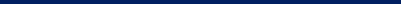 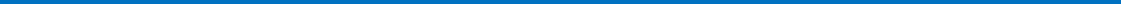 формирование компетенций обучающихся в области использования информационно-коммуникационных технологий, учебно-исследовательской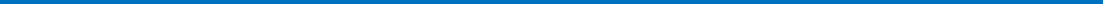 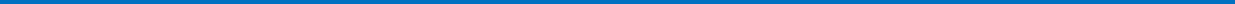 проектной деятельности Программы учебных предметов, курсов 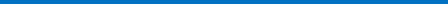 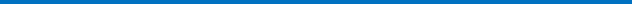 Общие положения Основное содержание учебных предметов на уровне основного общего образования 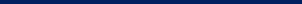 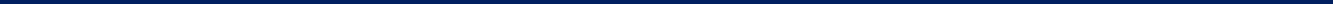 Русский язык Литература Английский язык Немецкий язык Французский язык История России. История Курского края. Всеобщая история Обществознание География Математика Информатика Физика Биология Химия Изобразительное искусство Музыка Технология Физическая культура Основы безопасности жизнедеятельности 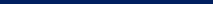 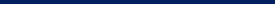 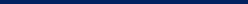 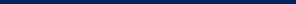 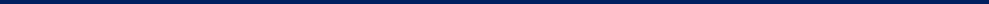 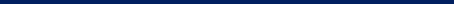 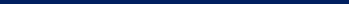 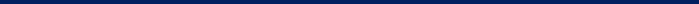 Программа воспитания и социализации обучающихся Программа коррекционной работы СОДЕРЖАТЕЛЬНЫЙ РАЗДЕЛ Программа развития универсальных учебных действий, включающая формирование компетенций обучающихся в области использования информационно-коммуникационных технологий, учебно-исследовательской и проектной деятельности Структура настоящей программы развития универсальных учебных действий (УУД) сформирована в соответствии с ФГОС и содержит в том числе значимую информацию о целях, понятиях и характеристиках УУД, планируемых результатах развития компетентности обучающихся школы, описание особенностей реализации направления учебно-исследовательской и проектной деятельности, содержания и форм организации учебной деятельности по развитию ИКТ-компетентности, форм взаимодействия участников образовательного процесса школы. 2.1.1. Формы взаимодействия участников образовательного процесса при создании и реализации программы развития универсальных учебных действийC целью реализации программы развития УУД в школе создана рабочая группа под руководством заместителя директора по учебно-воспитательной работе (УВР), осуществляющего деятельность в сфере формирования и реализации программы развития УУД.Направления деятельности рабочей группы  включают:разработку планируемых образовательных метапредметных результатов как для всех обучающихся уровня, так и для групп с особыми образовательными потребностями с учетом сформированного учебного плана и используемых в гимназии образовательных технологий и методов обучения;разработку основных подходов к обеспечению связи универсальных учебных действий с содержанием отдельных учебных предметов, внеурочной и внешкольной деятельностью, а также места отдельных компонентов универсальных учебных действий в структуре образовательного процесса школы; разработку основных подходов к конструированию задач на применение универсальных учебных действий; разработку основных подходов к организации учебно-исследовательской и проектной деятельности в рамках урочной и внеурочной деятельности школы по таким направлениям, как: исследовательское, информационное, социальное, игровое, творческое направление проектов; разработку основных подходов к организации учебной деятельности по формированию и развитию ИКТ-компетенций; разработку системы мер по организации взаимодействия с учебными, научными и социальными организациями, формы привлечения консультантов, экспертов и научных руководителей; разработку системы мер по обеспечению условий для развития универсальных учебных действий у обучающихся школы, в том числе информационно-методического обеспечения, подготовки кадров; разработку комплекса мер по организации системы оценки деятельности школы по формированию и развитию универсальных учебных действий у обучающихся; разработку методики и инструментария мониторинга успешности освоения и применения обучающимися универсальных учебных действий; разработку основных подходов к созданию рабочих программ по предметам с учетом требований развития и применения универсальных учебных действий; разработку рекомендаций педагогам школы по конструированию уроков и иных учебных занятий с учетом требований развития и применения УУД; организацию и проведение серии семинаров с учителями, работающими на уровне начального общего образования в целях реализации принципа преемственности в плане развития УУД; организацию и проведение систематических консультаций с педагогами-предметниками по проблемам, связанным с развитием универсальных учебных действий в образовательном процессе гимназии; организацию и проведение методических семинаров с педагогами-предметниками и школьными психологом школы (возможно привлечение заинтересованных представителей органа государственного общественного участия) по анализу и способам минимизации рисков развития УУД у учащихся уровня; организацию разъяснительной/просветительской работы с родителями (законными представителями) по проблемам развития УУД у учащихся уровня; организацию отражения результатов работы по формированию УУД учащихся на сайте школы. На подготовительном этапе рабочая группа провела следующие аналитические работы: проанализировала образовательную предметность, положенную в основу работы по развитию УУД (ряд дисциплин, междисциплинарный материал); рассмотрела рекомендательные, теоретические, методические материалы, которые могут быть использованы в гимназии для наиболее эффективного выполнения задач программы; определила состав детей с особыми образовательными потребностями, в том числе лиц, проявивших выдающиеся способности, детей с ОВЗ, а также возможности построения их индивидуальных образовательных траекторий; проанализировала результаты учащихся школы по линии развития УУД на предыдущем уровне;проанализировала и обсудила опыт применения успешных практик, в том числе с использованием информационных ресурсов школы. На основном этапе проведена работа по разработке общей стратегии развития УУД, организации и механизма реализации задач программы, раскрыты направления и ожидаемые результаты работы развития УУД, описаны специальные требования к условиям реализации программы развития УУД. Особенности содержания индивидуально ориентированной работы представлены в рабочих программах педагогов школы.На заключительном этапе была осуществлена внутренняя экспертиза программы, проведено обсуждение хода реализации программы на школьных методических семинарах.Итоговый текст программы развития УУД согласован с членами органа государственно-общественного управления – советом школы. После согласования текст программы утвержден директором школы.В целях соотнесения формирования метапредметных результатов с рабочими программами по учебным предметам школой на регулярной основе проводятся методические советы для определения, как с учетом используемой базы образовательных технологий, так и методик, обеспечивается формирование универсальных учебных действий (УУД), аккумулируя потенциал разных специалистов-предметников.Наиболее эффективным способом достижения метапредметной и личностной образовательной результативности является встраивание в образовательную деятельность событийных деятельностных образовательных форматов, синтезирующего характера.2.1.2. Цели и задачи программы, описание ее места и роли в реализации требований ФГОСЦелью программы развития УУД является обеспечение организационно-методических условий для реализации системно-деятельностного подхода, положенного в основу ФГОС ООО, с тем, чтобы сформировать у учащихся основной школы способности к самостоятельному учебному целеполаганию и учебному сотрудничеству.В соответствии с указанной целью программа развития УУД в основной школе определяет следующие задачи:организация взаимодействия педагогов и обучающихся школы и их родителей по развитию универсальных учебных действий в основной школе; реализация основных подходов, обеспечивающих эффективное освоение УУД обучающимися школы, взаимосвязь способов организации урочной и внеурочной деятельности обучающихся по развитию УУД, в том числе на материале содержания учебных предметов; включение развивающих задач как в урочную, так и внеурочную деятельность обучающихся школы; обеспечение преемственности и особенностей программы развития универсальных учебных действий при переходе от начального к основному общему образованию. Формирование системы универсальных учебных действий осуществляется с учетом возрастных особенностей развития личностной и познавательной сфер обучающегося. УУД представляют собой целостную взаимосвязанную систему, определяемую общей логикой возрастного развития.Исходя из того, что в подростковом возрасте ведущей становится деятельность межличностного общения, приоритетное значение в развитии УУД в этот период приобретают коммуникативные учебные действия. В этом смысле задача начальной школы «учить ученика учиться» должна быть трансформирована в новую задачу для основной школы – «инициировать учебное сотрудничество».2.1.3. Описание понятий, функций, состава и характеристик универсальных учебных действий (регулятивных, познавательных и коммуникативных) и их связи с содержанием отдельных учебных предметов, внеурочной и внешкольной деятельностью, а также места отдельных компонентов универсальных учебных действий в структуре образовательного процесса школыК принципам формирования УУД в основной школе относятся следующие:формирование УУД – задача, сквозная для всего образовательного процесса (урочная, внеурочная деятельность); формирование УУД обязательно требует работы с предметным или междисципдинарным содержанием; школа в рамках своей ООП определяет, на каком именно материале (в том числе в рамках учебной и внеучебной деятельности) реализовывать программу по развитию УУД; преемственность по отношению к начальной школе, но с учетом специфики подросткового возраста. Специфика подросткового возраста заключается в том, что возрастает значимость различных социальных практик, исследовательской и проектной деятельности, использования ИКТ; отход от понимания урока как ключевой единицы образовательного процесса (как правило, говорить о формировании УУД можно в рамках серии учебных занятий при том, что гибко сочетаются урочные, внеурочные формы, а также самостоятельная работа учащегося); при составлении учебного плана и расписания сделан акцент на нелинейность, наличие элективных компонентов, вариативность, индивидуализацию.По отношению к начальной школе программа развития УУД сохраняет преемственность, но при этом учитывает, что учебная деятельность в основной школе близка к самостоятельному поиску теоретических знаний и общих способов действий. В этом смысле, работая на этапе основной школы, педагог должен удерживать два фокуса: индивидуализацию образовательного процесса и умение инициативно разворачивать учебное сотрудничество с другими людьми.В результате изучения базовых и дополнительных учебных предметов, а также в ходе внеурочной деятельности у выпускников основной школы будут сформированы познавательные, коммуникативные и регулятивные УУД как основа учебного сотрудничества и умения учиться в общении.Для успешной деятельности по развитию УУД проводятся занятия в разнообразных формах: уроки одновозрастные и разновозрастные; занятия, тренинги, проекты, практики, конференции, выездные сессии (школы) и пр., с постепенным расширением возможностей обучающихся гимназии осуществлять выбор уровня и характера самостоятельной работы.Решение задачи формирования УУД в основной школе происходит не только на занятиях по отдельным учебным предметам, но и в ходе внеурочной деятельности, а также в рамках факультативов, кружков, элективов.2.1.4. Типовые задачи применения универсальных учебных действийЗадачи на применение УУД строятся как на материале учебных предметов, так и на практических ситуациях, встречающихся в жизни обучающегося школы и имеющих для него значение (экология, молодежные субкультуры, бытовые практико-ориентированные ситуации, логистика и др.).Различаются два типа заданий, связанных с УУД:задания, позволяющие в рамках образовательного процесса сформировать УУД; задания, позволяющие диагностировать уровень сформированности УУД. первом случае задание направлено на формирование целой группы связанных друг с другом универсальных учебных действий. Действия могут относиться как к одной категории (например, регулятивные), так и к разным. Во втором случае задание сконструировано таким образом, чтобы проявлять способность учащегося гимназии применять какое-то конкретное универсальное учебное действие. В основной школе можно использовать в том числе следующие типы задач:Задачи, формирующие коммуникативные УУД: на учет позиции партнера; на организацию и осуществление сотрудничества; на передачу информации и отображение предметного содержания; тренинги коммуникативных навыков; ролевые игры. Задачи, формирующие познавательные УУД: проекты на выстраивание стратегии поиска решения задач; задачи на сериацию, сравнение, оценивание; проведение эмпирического исследования; проведение теоретического исследования; смысловое чтение. Задачи, формирующие регулятивные УУД: на планирование; на ориентировку в ситуации; на прогнозирование; на целеполагание; на принятие решения; на самоконтроль. Развитию регулятивных УУД способствует использование в учебном процессе школы системы таких индивидуальных или групповых учебных заданий, которые наделяют обучающихся функциями организации их выполнения: планирования этапов выполнения работы, отслеживания продвижения в выполнении задания, соблюдения графика подготовки и предоставления материалов, поиска необходимых ресурсов, распределения обязанностей и контроля качества выполнения работы,– при минимизации пошагового контроля со стороны учителя.Распределение материала и типовых задач по различным предметам не является жестким, начальное освоение одних и тех же УУД и закрепление освоенного может происходить в ходе занятий по разным предметам. Распределение типовых задач внутри предмета направлено на достижение баланса между временем освоения и временем использования соответствующих действий.Задачи на применение УУД носят как открытый, так и закрытый характер. При работе с задачами на применение УУД для оценивания результативности практикуются технологии «формирующего оценивания», в том числе бинарную и критериальную оценки.2.1.5. Описание особенностей, основных направлений и планируемых результатов учебно-исследовательской и проектной деятельности обучающихся школы (исследовательское, инженерное, прикладное, информационное, социальное, игровое, творческое направление проектов) в рамках урочной и внеурочной деятельности по каждому из направлений, а также особенностей формирования ИКТ-компетенцийОдним из путей формирования УУД в основной школе является включение обучающихся школы в учебно-исследовательскую и проектную деятельность.Специфика проектной деятельности обучающихся школы в значительной степени связана с ориентацией на получение проектного результата, обеспечивающего решение прикладной задачи и имеющего конкретное выражение. Проектная деятельность обучающегося рассматривается с нескольких сторон: продукт как материализованный результат, процесс как работа по выполнению проекта, защита проекта как иллюстрация образовательного достижения обучающегося и ориентирована на формирование и развитие метапредметных и личностных результатов обучающихся.Особенностью	учебно-исследовательской   деятельности   является   «приращение»   вкомпетенциях обучающегося школы. Ценность учебно-исследовательской работы определяетсявозможностью обучающихся школы посмотреть на различные проблемы с позиции ученых, занимающихся научным исследованием.Учебно-исследовательская работа учащихся школы организована по двум направлениям:урочная учебно-исследовательская деятельность учащихся: проблемные уроки; семинары; практические и лабораторные занятия, др.; внеурочная учебно-исследовательская деятельность учащихся, которая является логическим продолжением урочной деятельности: научно-исследовательская и реферативная работа, интеллектуальные марафоны, конференции и др. учебно-исследовательская и проектная деятельность обучающихся школы проводится в том числе по таким направлениям, как: исследовательское; инженерное; прикладное; информационное; социальное; игровое; творческое. рамках каждого из направлений определены общие принципы, виды и формы реализации учебно-исследовательской и проектной деятельности. ходе реализации настоящей программы могут применяться такие виды проектов (по преобладающему виду деятельности), как: информационный, исследовательский, творческий, социальный, прикладной, игровой, инновационный. Проекты могут быть реализованы как в рамках одного предмета, так и на содержании нескольких. Количество участников в проекте может варьироваться, так, может быть индивидуальный или групповой проект. Проект может быть реализован как в короткие сроки, к примеру, за один урок, так и в течение более длительного промежутка времени. В состав участников проектной работы могут войти не только сами обучающиеся школы (одного или разных возрастов), но и родители (законные представители), и учителя. Особое значение для развития УУД в основной школе имеет индивидуальный проект, представляющий собой самостоятельную работу, осуществляемую обучающимся гимназии на протяжении длительного периода, возможно, в течение всего учебного года. В ходе такой работы обучающийся школы–(автор проекта) самостоятельно или с небольшой помощью педагога получает возможность научиться планировать и работать по плану – это один из важнейших не только учебных, но и социальных навыков, которым должен овладеть школьник. Формы организации учебно-исследовательской деятельности на урочных занятиях следующие: урок-исследование, урок-лаборатория, урок – творческий отчет, урок изобретательства, урок «Удивительное рядом», урок – рассказ об ученых, урок – защита исследовательских проектов, урок-экспертиза, урок «Патент на открытие», урок открытых мыслей; учебный эксперимент, который позволяет организовать освоение таких элементов исследовательской деятельности, как планирование и проведение эксперимента, обработку анализ его результатов; домашнее задание исследовательского характера может сочетать в себе разнообразные виды, причем позволяет провести учебное исследование, достаточно протяженное во времени. Формы организации учебно-исследовательской деятельности на внеурочных занятиях следующие: исследовательская практика обучающихся школы; образовательные экспедиции – походы, поездки, экскурсии с четко обозначенными образовательными целями, программой деятельности, продуманными формами контроля.Образовательные экспедиции предусматривают активную образовательную деятельность школьников, в том числе и исследовательского характера;факультативные занятия, предполагающие углубленное изучение предмета, дают большие возможности для реализации учебно-исследовательской деятельности обучающихся школы; ученическое научно-исследовательское общество – форма внеурочной деятельности, которая сочетает работу над учебными исследованиями, коллективное обсуждение промежуточных и итоговых результатов, организацию круглых столов, дискуссий, дебатов, интеллектуальных игр, публичных защит, конференций и др., а также включает встречи с представителями науки и образования, экскурсии в учреждения науки и образования, сотрудничество с УНИО других школ; участие обучающихся школы в олимпиадах, конкурсах, конференциях, в том числе дистанционных, предметных неделях, интеллектуальных марафонах предполагает выполнение ими учебных исследований или их элементов в рамках данных мероприятий. Формы представления результатов проектной деятельности следующие:макеты, модели, рабочие установки, схемы, план-карты; постеры, презентации; альбомы, буклеты, брошюры, книги; реконструкции событий; эссе, рассказы, стихи, рисунки; результаты исследовательских экспедиций, обработки архивов и мемуаров; документальные фильмы, мультфильмы; выставки, игры, тематические вечера, концерты; сценарии мероприятий; веб-сайты, программное обеспечение, компакт-диски (или другие цифровые носители) и др. Результаты также могут быть представлены в ходе проведения конференций, семинаров и круглых столов, в виде статей, обзоров, отчетов и заключений по итогам исследований, проводимых в рамках исследовательских экспедиций, обработки архивов и мемуаров, исследований по различным предметным областям, а также в виде прототипов, моделей, образцов.2.1.6. Описание содержания, видов и форм организации учебной деятельности по развитию информационно-коммуникационных технологийсодержании программы развития УУД отдельно указана компетенция обучающегося школы в области использования информационно-коммуникационных технологий (ИКТ). Программа развития УУД должна обеспечивать в структуре ИКТ-компетенции, в том числе владение поиском и передачей информации, презентационными навыками, основами информационной безопасности. настоящее время значительно присутствие компьютерных и интернет-технологий в повседневной деятельности обучающегося, в том числе вне времени нахождения в гимназии. В этой связи обучающийся может обладать целым рядом ИКТ-компетентностей, полученных им вне образовательной организации. В этом контексте важным направлением деятельности гимназии в сфере формирования ИКТ-компетенций становятся поддержка и развитие обучающегося. Данный подход имеет значение при определении планируемых результатов в сфере формирования ИКТ-компетенций. Основные формы организации учебной деятельности по формированию ИКТ-компетенции обучающихся гимназии включают: уроки по информатике и другим предметам; кружки; интегративные межпредметные проекты; внеурочные и внешкольные активности; фестивали компьютерных технологий. Среди  видов  учебной  деятельности,  обеспечивающих  формирование  ИКТ-компетенцииобучающихся школы, можно выделить в том числе такие, как:выполняемые на уроках, дома и в рамках внеурочной деятельности задания, предполагающие использование электронных образовательных ресурсов; создание и редактирование текстов; создание и редактирование электронных таблиц; использование средств для построения диаграмм, графиков, блок-схем, других графических объектов; создание и редактирование презентаций; создание и редактирование графики и фото; создание и редактирование видео; создание музыкальных и звуковых объектов; поиск и анализ информации в Интернете; моделирование, проектирование и управление; математическая обработка и визуализация данных; создание веб-страниц и сайтов; сетевая коммуникация между учениками и (или) учителем. Эффективное формирование ИКТ-компетенции обучающихся школы может быть обеспечено усилиями команды учителей-предметников, согласование действий которых обеспечивается в ходе регулярных рабочих совещаний по данному вопросу.2.1.7. Перечень и описание основных элементов ИКТ-компетенции и инструментов их использованияОбращение с устройствами ИКТ. Соединение устройств ИКТ (блоки компьютера, устройства сетей, принтер, проектор, сканер, измерительные устройства и т. д.) с использованием проводных и беспроводных технологий; включение и выключение устройств ИКТ; получение информации о характеристиках компьютера; осуществление информационного подключения к локальной сети и глобальной сети Интернет; выполнение базовых операций с основными элементами пользовательского интерфейса: работа с меню, запуск прикладных программ, обращение за справкой; вход в информационную среду образовательной организации, в том числе через Интернет, размещение в информационной среде различных информационных объектов; оценивание числовых параметров информационных процессов (объем памяти, необходимой для хранения информации; скорость передачи информации, пропускная способность выбранного канала и пр.); вывод информации на бумагу, работа с расходными материалами; соблюдение требований к организации компьютерного рабочего места, техника безопасности, гигиены, эргономики и ресурсосбережения при работе с устройствами ИКТ.Фиксация и обработка изображений и звуков. Выбор технических средств ИКТ для фиксации изображений и звуков в соответствии с поставленной целью; осуществление фиксации изображений и звуков в ходе процесса обсуждения, проведения эксперимента, природного процесса, фиксации хода и результатов проектной деятельности; создание презентаций на основе цифровых фотографий; осуществление видеосъемки и монтажа отснятого материала с использованием возможностей специальных компьютерных инструментов; осуществление обработки цифровых фотографий с использованием возможностей специальных компьютерных инструментов; осуществление обработки цифровых звукозаписей с использованием возможностей специальных компьютерных инструментов; понимание и учет смысла и содержания деятельности при организации фиксации, выделение для фиксации отдельных элементов объектов и процессов, обеспечение качества фиксации существенных элементов.Поиск и организация хранения информации. Использование приемов поиска информации на персональном компьютере, в информационной среде организации и в образовательном пространстве; использование различных приемов поиска информации в сети Интернет (поисковые системы, справочные разделы, предметные рубрики); осуществление поиска информации в сети Интернет с использованием простых запросов (по одному признаку); построение запросов для поиска информации с использованием логических операций и анализ результатов поиска; сохранение для индивидуального использования найденных в сети Интернет информационных объектов и ссылок на них; использование различных библиотечных, в том числе электронных, каталогов для поиска необходимых книг; поиск информации в различных базах данных, создание и заполнение баз данных, в частности, использование различных определителей; формирование собственного информационного пространства: создание системы папок и размещение в них нужных информационных источников, размещение информации в сети Интернет.Создание письменных сообщений. Создание текстовых документов на русском, родном и иностранном языках посредством квалифицированного клавиатурного письма с использованием базовых средств текстовых редакторов; осуществление редактирования и структурирования текста в соответствии с его смыслом средствами текстового редактора (выделение, перемещение и удаление фрагментов текста; создание текстов с повторяющимися фрагментами; создание таблиц и списков; осуществление орфографического контроля в текстовом документе с помощью средств текстового процессора); оформление текста в соответствии с заданными требованиями к шрифту, его начертанию, размеру и цвету, к выравниванию текста; установка параметров страницы документа; форматирование символов и абзацев; вставка колонтитулов и номеров страниц; вставка в документ формул, таблиц, списков, изображений; участие в коллективном создании текстового документа; создание гипертекстовых документов; сканирование текста и осуществление распознавания сканированного текста; использование ссылок и цитирование источников при создании на их основе собственных информационных объектов.Создание графических объектов. Создание и редактирование изображений с помощью инструментов графического редактора; создание графических объектов с повторяющимися и(или) преобразованными фрагментами; создание графических объектов проведением рукой произвольных линий с использованием специализированных компьютерных инструментов и устройств; создание различных геометрических объектов и чертежей с использованием возможностей специальных компьютерных инструментов; создание диаграмм различных видов (алгоритмических, концептуальных, классификационных, организационных, родства и др.) в соответствии с решаемыми задачами; создание движущихся изображений с использованием возможностей специальных компьютерных инструментов; создание объектов трехмерной графики.Создание музыкальных и звуковых объектов. Использование звуковых и музыкальных редакторов; использование клавишных и кинестетических синтезаторов; использование программ звукозаписи и микрофонов; запись звуковых файлов с различным качеством звучания (глубиной кодирования и частотой дискретизации).Восприятие, использование и создание гипертекстовых и мультимедийных информационных объектов. «Чтение» таблиц, графиков, диаграмм, схем и т. д., самостоятельное перекодирование информации из одной знаковой системы в другую; использование при восприятии сообщений содержащихся в них внутренних и внешних ссылок; формулирование вопросов к сообщению, создание краткого описания сообщения; цитирование фрагментов сообщений; использование при восприятии сообщений различных инструментов поиска, справочных источников (включая двуязычные); проведение деконструкции сообщений, выделение в них структуры, элементов и фрагментов; работа с особыми видами сообщений: диаграммами (алгоритмические, концептуальные, классификационные, организационные, родства и др.), картами и спутниковыми фотографиями, в том числе в системах глобального позиционирования; избирательное отношение к информации в окружающем информационном пространстве, отказ от потребления ненужной информации; проектирование дизайна сообщения в соответствии с задачами; создание на заданную тему мультимедийной презентации с гиперссылками, слайды которой содержат тексты, звуки, графические изображения; организация сообщения в виде линейного или включающего ссылки представления для самостоятельного просмотра через браузер; оценивание размеров файлов, подготовленных с использованием различных устройств ввода информации в заданный интервал времени (клавиатура, сканер, микрофон, фотокамера, видеокамера); использование программ-архиваторов.Анализ информации, математическая обработка данных в исследовании. Проведение естественнонаучных и социальных измерений, ввод результатов измерений и других цифровых данных и их обработка, в том числе статистически и с помощью визуализации; проведение экспериментов и исследований в виртуальных лабораториях по естественным наукам, математике и информатике; анализ результатов своей деятельности и затрачиваемых ресурсов.Моделирование, проектирование и управление. Построение с помощью компьютерных инструментов разнообразных информационных структур для описания объектов; построение математических моделей изучаемых объектов и процессов; разработка алгоритмов по управлению учебным исполнителем; конструирование и моделирование с использованием материальных конструкторов с компьютерным управлением и обратной связью; моделирование с использованием виртуальных конструкторов; моделирование с использованием средств программирования; проектирование виртуальных и реальных объектов и процессов, использование системы автоматизированного проектирования.Коммуникация и социальное взаимодействие. Осуществление образовательного взаимодействия в информационном пространстве образовательной организации (получение и выполнение заданий, получение комментариев, совершенствование своей работы, формирование портфолио); использование возможностей электронной почты для информационного обмена; ведение личного дневника (блога) с использованием возможностей Интернета; работа в группе над сообщением; участие в форумах в социальных образовательных сетях; выступления перед аудиторией в целях представления ей результатов своей работы с помощью средств ИКТ; соблюдение норм информационной культуры, этики и права; уважительное отношение к частной информации и информационным правам других людей.Информационная безопасность. Осуществление защиты информации от компьютерных вирусов с помощью антивирусных программ; соблюдение правил безопасного поведения в Интернете; использование полезных ресурсов Интернета и отказ от использования ресурсов, содержание которых несовместимо с задачами воспитания и образования или нежелательно.2.1.8. Планируемые результаты формирования и развития компетентности обучающихся школы в области использования информационно-коммуникационных технологийПредставленные планируемые результаты развития компетентности обучающихся школы в области использования ИКТ учитывают существующие знания и компетенции, полученные обучающимися вне школы.рамках направления «Обращение с устройствами ИКТ» в качестве основных планируемых результатов обучающийся школы сможет: осуществлять информационное подключение к локальной сети и глобальной сети Интернет; получать информацию о характеристиках компьютера; оценивать числовые параметры информационных процессов (объем памяти, необходимой для хранения информации; скорость передачи информации, пропускную способность выбранного канала и пр.); соединять устройства ИКТ (блоки компьютера, устройства сетей, принтер, проектор, сканер, измерительные устройства и т. д.) с использованием проводных и беспроводных технологий; входить в информационную среду образовательной организации, в том числе через сеть Интернет, размещать в информационной среде различные информационные объекты; соблюдать требования техники безопасности, гигиены, эргономики и ресурсосбережения при работе с устройствами ИКТ. рамках направления «Фиксация и обработка изображений и звуков» в качестве основных планируемых результатов обучающийся школы сможет: создавать презентации на основе цифровых фотографий; проводить обработку цифровых фотографий с использованием возможностей специальных компьютерных инструментов; проводить обработку цифровых звукозаписей с использованием возможностей специальных компьютерных инструментов; осуществлять видеосъемку и проводить монтаж отснятого материала с использованием возможностей специальных компьютерных инструментов.рамках направления «Поиск и организация хранения информации» в качестве основных планируемых результатов обучающийся сможет: использовать различные приемы поиска информации в сети Интернет (поисковые системы, справочные разделы, предметные рубрики); строить запросы для поиска информации с использованием логических операций и анализировать результаты поиска; использовать различные библиотечные, в том числе электронные, каталоги для поиска необходимых книг; искать информацию в различных базах данных, создавать и заполнять базы данных, в частности, использовать различные определители; сохранять для индивидуального использования найденные в сети Интернет информационные объекты и ссылки на них. рамках направления «Создание письменных сообщений» в качестве основных планируемых результатов обучающийся сможет: осуществлять редактирование и структурирование текста в соответствии с его смыслом средствами текстового редактора; форматировать текстовые документы (установка параметров страницы документа; форматирование символов и абзацев; вставка колонтитулов и номеров страниц); вставлять в документ формулы, таблицы, списки, изображения; участвовать в коллективном создании текстового документа; создавать гипертекстовые документы. рамках направления «Создание графических объектов» в качестве основных планируемых результатов обучающийся сможет: создавать и редактировать изображения с помощью инструментов графического редактора; создавать различные геометрические объекты и чертежи с использованием возможностей специальных компьютерных инструментов; создавать диаграммы различных видов (алгоритмические, концептуальные, классификационные, организационные, родства и др.) в соответствии с решаемыми задачами. рамках направления «Создание музыкальных и звуковых объектов» в качестве основных планируемых результатов обучающийся сможет: записывать звуковые файлы с различным качеством звучания (глубиной кодирования и частотой дискретизации); использовать музыкальные редакторы, клавишные и кинетические синтезаторы для решения творческих задач. рамках направления «Восприятие, использование и создание гипертекстовых и мультимедийных информационных объектов» в качестве основных планируемых результатов обучающийся сможет: создавать на заданную тему мультимедийную презентацию с гиперссылками, слайды которой содержат тексты, звуки, графические изображения; работать с особыми видами сообщений: диаграммами (алгоритмические, концептуальные, классификационные, организационные, родства и др.), картами (географические, хронологические) и спутниковыми фотографиями, в том числе в системах глобального позиционирования; оценивать размеры файлов, подготовленных с использованием различных устройств ввода информации в заданный интервал времени (клавиатура, сканер, микрофон, фотокамера, видеокамера); использовать программы-архиваторы. рамках направления «Анализ информации, математическая обработка данных в исследовании» в качестве основных планируемых результатов обучающийся сможет: проводить простые эксперименты и исследования в виртуальных лабораториях; вводить результаты измерений и другие цифровые данные для их обработки, в том числе статистической и визуализации;проводить эксперименты и исследования в виртуальных лабораториях по естественным наукам, математике и информатике. рамках направления «Моделирование, проектирование и управление» в качестве основных планируемых результатов обучающийся сможет: строить с помощью компьютерных инструментов разнообразные информационные структуры для описания объектов; конструировать и моделировать с использованием материальных конструкторов с компьютерным управлением и обратной связью (робототехника); моделировать с использованием виртуальных конструкторов; моделировать с использованием средств программирования. рамках направления «Коммуникация и социальное взаимодействие» в качестве основных планируемых результатов обучающийся сможет: осуществлять образовательное взаимодействие в информационном пространстве образовательной организации (получение и выполнение заданий, получение комментариев, совершенствование своей работы, формирование портфолио); использовать возможности электронной почты, интернет-мессенджеров и социальных сетей для обучения; вести личный дневник (блог) с использованием возможностей сети Интернет; соблюдать нормы информационной культуры, этики и права; с уважением относиться к частной информации и информационным правам других людей; осуществлять защиту от троянских вирусов, фишинговых атак, информации от компьютерных вирусов с помощью антивирусных программ; соблюдать правила безопасного поведения в сети Интернет; различать безопасные ресурсы сети Интернет и ресурсы, содержание которых несовместимо с задачами воспитания и образования или нежелательно. Виды взаимодействия школы с учебными, научными и социальными организациями, формы привлечения консультантов, экспертов и научных руководителей Формы привлечения консультантов, экспертов и научных руководителей строятся на основе договорных отношений, отношений взаимовыгодного сотрудничества. Такие формы могут в себя включать, но не ограничиваться следующим:договор с вузом о взаимовыгодном сотрудничестве (привлечение научных сотрудников, преподавателей университетов в качестве экспертов, консультантов, научных руководителей в обмен на предоставление возможности прохождения практики студентам или возможности проведения исследований на базе организации); договор о сотрудничестве может основываться на оплате услуг экспертов, консультантов, научных руководителей; экспертная, научная и консультационная поддержка может осуществляться в рамках сетевого взаимодействия общеобразовательных организаций; консультационная, экспертная, научная поддержка может осуществляться в рамках организации повышения квалификации на базе стажировочных площадок (школ), применяющих современные образовательные технологии, имеющих высокие образовательные результаты обучающихся, реализующих эффективные модели финансово-экономического управления.Взаимодействие с учебными, научными и социальными организациями включает проведение: единовременного или регулярного научного семинара; научно-практической конференции; консультаций; круглых столов; вебинаров; мастер-классов, тренингов и др. Описание условий, обеспечивающих развитие универсальных учебных действий у обучающихся школы, в том числе организационно-методического и ресурсного обеспечения учебно-исследовательской и проектной деятельности обучающихся Условия реализации основной образовательной программы, в том числе программы УУД, обеспечивают  участникам  овладение  ключевыми  компетенциями,  включая  формирование  опыта проектно-исследовательской деятельности и ИКТ-компетенций. Требования к условиям включают:укомплектованность школы педагогическими, руководящими и иными работниками; уровень квалификации педагогических и иных работников школы; непрерывность профессионального развития педагогических работников школы, реализующей образовательную программу основного общего образования. Педагогические кадры имеют необходимый уровень подготовки для реализации программы УУД, что может включать следующее:педагоги школы владеют представлениями о возрастных особенностях учащихся начальной, основной и старшей школы; педагоги школы прошли курсы повышения квалификации, посвященные ФГОС; педагоги школы участвовали во внутришкольном семинаре, посвященном особенностям применения выбранной программы по УУД; педагоги школы могут строить образовательный процесс в рамках учебного предмета в соответствии с особенностями формирования конкретных УУД; педагоги школы осуществляют формирование УУД в рамках проектной, исследовательской деятельностей; характер взаимодействия педагога и обучающегося не противоречит представлениям об условиях формирования УУД; педагоги владеют навыками формирующего оценивания; наличие позиции тьютора или педагоги владеют навыками тьюторского сопровождения обучающихся школы; педагоги умеют применять диагностический инструментарий для оценки качества формирования УУД как в рамках предметной, так и внепредметной деятельности. Методика и инструментарий мониторинга успешности освоения и применения обучающимися школы универсальных учебных действий процессе реализации мониторинга успешности освоения и применения УУД будут учтены следующие этапы освоения УУД:универсальное учебное действие не сформировано (школьник может выполнить лишь отдельные операции, может только копировать действия учителя, не планирует и не контролирует своих действий, подменяет учебную задачу задачей буквального заучивания и воспроизведения); учебное действие может быть выполнено в сотрудничестве с педагогом, тьютором (требуются разъяснения для установления связи отдельных операций и условий задачи, ученик может выполнять действия по уже усвоенному алгоритму); неадекватный перенос учебных действий на новые виды задач (при изменении условий задачи не может самостоятельно внести коррективы в действия); адекватный перенос учебных действий (самостоятельное обнаружение учеником несоответствия между условиями задачами и имеющимися способами ее решения и правильное изменение способа в сотрудничестве с учителем); самостоятельное построение учебных целей (самостоятельное построение новых учебных действий на основе развернутого, тщательного анализа условий задачи и ранее усвоенных способов действия); обобщение учебных действий на основе выявления общих принципов. Система оценки УУД является:уровневой (определяются уровни владения УУД); позиционной – не только учителя производят оценивание, оценка формируется на основе рефлексивных отчетов разных участников образовательного процесса: родителей (законных представителей), представителей общественности, принимающей участие в отдельном проекте или виде социальной практики, сверстников, самого обучающегося – в результате появляется некоторая карта самооценивания и позиционного внешнего оценивания. 2.2. Программы отдельных учебных предметов, курсов2.2.1. Общие положенияОбразование на ступени основного общего образования, с одной стороны, является логическим продолжением обучения в начальной школе, а с другой стороны, является базой для подготовки завершения общего образования на ступени среднего общего образования, перехода к профильному обучению, профессиональной ориентации и профессиональному образованию.На ступени основного общего образования школы учебная деятельность приобретает черты деятельности по саморазвитию и самообразованию.средних классах у обучающихся на основе усвоения научных понятий закладываются основы теоретического, формального и рефлексивного мышления, появляются способности рассуждать на основе общих посылок, умение оперировать гипотезами как отличительный инструмент научного рассуждения. Контролируемой и управляемой становится речь (обучающийся способен осознанно и произвольно строить свой рассказ), а также другие высшие психические функции — внимание и память. У подростков впервые наблюдается умение длительное время удерживать внимание на отвлечённом, логически организованном материале. Интеллектуализируется процесс восприятия — отыскание и выделение значимых, существенных связей и причинно-следственных зависимостей при работе с наглядным материалом, т. е. происходит подчинение процессу осмысления первичных зрительных ощущений. Особенностью содержания современного основного общего образования является не только ответ на вопрос, что обучающийся должен знать (запомнить, воспроизвести), но и формирование универсальных учебных действий в личностных, коммуникативных, познавательных, регулятивных сферах, обеспечивающих способность к организации самостоятельной учебной деятельности. программах определены содержания тех знаний, умений и способов деятельности, которые являются надпредметными, т. е. формируются средствами каждого учебного предмета, даёт возможность объединить возможности всех учебных предметов для решения общих задач обучения, приблизиться к реализации «идеальных» целей образования. Такой подход позволит предупредить узкопредметность в отборе содержания образования, обеспечить интеграцию в изучении разных сторон окружающего мира. Уровень сформированности УУД в полной мере зависит от способов организации учебной деятельности и сотрудничества, познавательной, творческой, художественно-эстетической и коммуникативной деятельности обучающихся гимназии. Это определило необходимость выделить в рабочих программах не только содержание знаний, но и содержание видов деятельности, которое включает конкретные УУД, обеспечивающие творческое применение знаний для решения жизненных задач, социального и учебно-исследовательского проектирования. Именно этот аспект рабочих программ даёт основание для утверждения гуманистической, личностно и социально ориентированной направленности процесса образования на данной ступени общего образования гимназии. соответствии с системно-деятельностным подходом, составляющим методологическую основу требований Стандарта, содержание планируемых результатов описывает и характеризует обобщённые способы действий с учебным материалом, позволяющие обучающимся гимназии успешно решать учебные и учебно-практические задачи, в том числе задачи, направленные на отработку теоретических моделей и понятий и задачи по возможности максимально приближенные к реальным жизненным ситуациям. данном разделе основной образовательной программы основного общего образования гимназии приводится основное содержание курсов по всем обязательным предметам на ступени основного общего образования, которое должно быть в полном объёме отражено в соответствующих разделах рабочих программ учебных предметов, курсов. Полное изложение программ учебных предметов, курсов, предусмотренных к изучению на ступени основного общего образования гимназии, в соответствии со структурой, установленной в Стандарте, будет изложено в рабочих программах по учебным предметам.2.2.2.Основное содержание учебных предметов на уровне основного общего образования 2.2.2.1. Русский языкРечь и речевое общениеРечь и речевое общение. Речевая ситуация. Речь устная и письменная. Речь диалогическая и монологическая. Монолог и его виды. Диалог и его виды. Осознание основных особенностей устной и письменной речи; анализ образцов устной и письменной речи. Различение диалогической и монологической речи. Владение различными видами монолога и диалога. Понимание коммуникативных целей и мотивов говорящего в разных ситуациях общения. Владение нормами речевого поведения в типичных ситуациях формального и неформального межличностного общения. Речевая деятельностьВиды речевой деятельности: чтение, аудирование (слушание), говорение, письмо. Культура чтения, аудирования, говорения и письма. Овладение основными видами речевой деятельности. Адекватное понимание основной и дополнительной информации текста, воспринимаемого зрительно или на слух. Передача содержания прочитанного или прослушанного текста в сжатом или развёрнутом виде в соответствии с ситуацией речевого общения. Овладение практическими умениями просмотрового, ознакомительного, изучающего чтения, приёмами работы с учебной книгой и другими информационными источниками. Овладение различными видами аудирования. Изложение содержания прослушанного или прочитанного текста (подробное, сжатое, выборочное). Создание устных и письменных монологических, а также устных диалогических высказываний разной коммуникативной направленности с учётом целей и ситуации общения. Отбор и систематизация материала на определённую тему; поиск, анализ и преобразование информации, извлеченной из различных источников. ТекстПонятие текста, основные признаки текста (членимость, смысловая цельность, связность). Тема, основная мысль текста. Микротема текста. Средства связи предложений и частей текста. Абзац как средство композиционно-стилистического членения текста. Функционально-смысловые типы речи: описание, повествование, рассуждение. Структура текста. План и тезисы как виды информационной переработки текста. Анализ текста с точки зрения его темы, основной мысли, структуры, принадлежности к функционально-смысловому типу речи. Деление текста на смысловые части и составление плана. Определение средств и способов связи предложений в тексте. Анализ языковых особенностей текста. Выбор языковых средств в зависимости от цели, темы, основной мысли, адресата, ситуации и условий общения. Создание текстов различного типа, стиля, жанра. Соблюдение норм построения текста (логичность, последовательность, связность, соответствие теме и др.). Оценивание и редактирование устного и письменного речевого высказывания. Составление плана текста, тезисов. Функциональные разновидности языкаФункциональные разновидности языка: разговорный язык; функциональные стили: научный, публицистический, официально-деловой; язык художественной литературы. Основные жанры научного (отзыв, выступление, доклад), публицистического (выступление, интервью), официально-делового (расписка, доверенность, заявление) стилей, разговорной речи (рассказ, беседа). Установление принадлежности текста к определённой функциональной разновидности языка. Создание письменных высказываний разных стилей, жанров и типов речи: тезисы, отзыв, письмо, расписка, доверенность, заявление, повествование, описание, рассуждение. Выступление перед аудиторией сверстников с небольшими сообщениями, докладом. Общие сведения о языке1. Русский язык — национальный язык русского народа, государственный язык Российской Федерации и язык межнационального общения. Русский язык в современном мире.Русский язык в кругу других славянских языков. Роль старославянского (церковнославянского) языка в развитии русского языка.Русский язык как развивающееся явление. Формы функционирования современного русского языка: литературный язык, диалекты, просторечие, профессиональные разновидности, жаргон.Русский язык — язык русской художественной литературы. Основные изобразительные средства русского языка.Лингвистика как наука о языке. Основные разделы лингвистики. Выдающиеся отечественные лингвисты.2. Осознание важности коммуникативных умений в жизни человека, понимание роли русского языка в жизни общества и государства, в современном мире.Понимание различий между литературным языком и диалектами, просторечием, профессиональными разновидностями языка, жаргоном.Осознание красоты, богатства, выразительности русского языка. Наблюдение за использованием изобразительных средств языка в художественных текстах.Фонетика и орфоэпия1. Фонетика как раздел лингвистики.Звук как единица языка. Система гласных звуков. Система согласных звуков. Изменение звуков в речевом потоке. Элементы фонетической транскрипции. Слог. Ударение.Орфоэпия как раздел лингвистики. Основные правила нормативного произношения и ударения. Орфоэпический словарь.2. Совершенствование навыков различения ударных и безударных гласных, звонких и глухих, твёрдых и мягких согласных. Объяснение с помощью элементов транскрипции особенностей произношения и написания слов. Проведение фонетического разбора слов.Нормативное произношение слов. Оценка собственной и чужой речи с точки зрения орфоэпической правильности.Применение фонетико-орфоэпических знаний и умений в собственной речевой практике. Использование орфоэпического словаря для овладения произносительной культурой.ГрафикаГрафика как раздел лингвистики. Соотношение звука и буквы. Обозначение на письме твёрдости и мягкости согласных. Способы обозначения [j’]. Совершенствование навыков сопоставления звукового и буквенного состава слова. Использование знания алфавита при поиске информации в словарях, справочниках, энциклопедиях, SMS-сообщениях. Морфемика и словообразование Морфемика как раздел лингвистики. Морфема как минимальная значимая единица языка. Словообразующие и формообразующие морфемы. Окончание как формообразующая морфема. Приставка, суффикс как словообразующие морфемы. Корень. Однокоренные слова. Чередование гласных и согласных в корнях слов. Варианты морфем. Возможность исторических изменений в структуре слова. Понятие об этимологии. Этимологический словарь. Словообразование как раздел лингвистики. Исходная (производящая) основа и словообразующая морфема. Основные способы образования слов: приставочный, суффиксальный, приставочно-суффиксальный, бессуффиксный; сложение и его виды; переход слова из одной части речи в другую; сращение сочетания слов в слово. Словообразовательная пара, словообразовательная цепочка. Словообразовательное гнездо слов. Словообразовательный и морфемный словари. Основные выразительные средства словообразования. Осмысление морфемы как значимой единицы языка. Осознание роли морфем в процессах формо- и словообразования. Определение основных способов словообразования, построение словообразовательных цепочек слов.Применение знаний и умений по морфемике и словообразованию в практике правописания. Использование словообразовательного, морфемного и этимологического словарей прирешении разнообразных учебных задач.Лексикология и фразеологияЛексикология как раздел лингвистики. Слово как единица языка. Лексическое значение слова. Однозначные и многозначные слова; прямое и переносное значения слова. Переносное значение слов как основа тропов. Тематические группы слов. Толковые словари русского языка. Синонимы. Антонимы. Омонимы. Словари синонимов и антонимов русского языка. Лексика русского языка с точки зрения её происхождения: исконно русские и заимствованные слова. Словари иностранных слов. Лексика русского языка с точки зрения её активного и пассивного запаса. Архаизмы, историзмы, неологизмы. Лексика русского языка с точки зрения сферы её употребления. Общеупотребительные слова. Диалектные слова. Термины и профессионализмы. Жаргонная лексика. Стилистические пласты лексики. Фразеология как раздел лингвистики. Фразеологизмы. Пословицы, поговорки, афоризмы, крылатые слова. Фразеологические словари. Разные виды лексических словарей и их роль в овладении словарным богатством родного языка. Дифференциация лексики по типам лексического значения с точки зрения её активного и пассивного запаса, происхождения, сферы употребления, экспрессивной окраски и стилистической принадлежности. Употребление лексических средств в соответствии со значением и ситуацией общения. Оценка своей и чужой речи с точки зрения точного, уместного и выразительного словоупотребления. Проведение лексического разбора слов. Извлечение необходимой информации из лексических словарей различных типов (толкового словаря, словарей синонимов, антонимов, устаревших слов, иностранных слов, фразеологического словаря и др.) и использование её в различных видах деятельности. Морфология Морфология как раздел грамматики. Части речи как лексико-грамматические разряды слов. Система частей речи в русском языке. Самостоятельные (знаменательные) части речи. Общее грамматическое значение, морфологические и синтаксические свойства имени существительного, имени прилагательного, имени числительного, местоимения, глагола, наречия. Место причастия, деепричастия, слов категории состояния в системе частей речи. Служебные части речи, их разряды по значению, структуре и синтаксическому употреблению. Междометия и звукоподражательные слова. Омонимия слов разных частей речи. Словари грамматических трудностей. Распознавание частей речи по грамматическому значению, морфологическим признакам и синтаксической роли. Проведение морфологического разбора слов разных частей речи. Нормативное употребление форм слов различных частей речи. Применение морфологических знаний и умений в практике правописания. Использование словарей грамматических трудностей в речевой практике. Синтаксис Синтаксис как раздел грамматики. Словосочетание и предложение как единицы синтаксиса. Словосочетание как синтаксическая единица, типы словосочетаний. Виды связи в словосочетании. Виды предложений по цели высказывания и эмоциональной окраске. Грамматическая основа предложения, главные и второстепенные члены, способы их выражения. Виды сказуемого. Структурные типы простых предложений: двусоставные и односоставные, распространённые нераспространённые, предложения осложнённой и неосложнённой структуры, полные и неполные. Виды односоставных предложений.Предложения осложнённой структуры. Однородные члены предложения, обособленные члены предложения, обращение, вводные и вставные конструкции.Классификация сложных предложений. Средства выражения синтаксических отношений между частями сложного предложения. Сложные предложения союзные (сложносочинённые, сложноподчинённые) и бессоюзные. Сложные предложения с различными видами связи.Способы передачи чужой речи.2. Проведение синтаксического разбора словосочетаний и предложений разных видов. Анализ разнообразных синтаксических конструкций и правильное употребление их в речи. Оценка собственной и чужой речи с точки зрения правильности, уместности и выразительности употребления синтаксических конструкций. Использование синонимических конструкций для более точного выражения мысли и усиления выразительности речи.Применение синтаксических знаний и умений в практике правописания.Правописание: орфография и пунктуация1. Орфография как система правил правописания. Понятие орфограммы. Правописание гласных и согласных в составе морфем. Правописание ъ и ь. Слитные, дефисные и раздельные написания.Употребление прописной и строчной буквы. Перенос слов.Орфографические словари и справочники. Пунктуация как система правил правописания.Знаки препинания и их функции. Одиночные и парные знаки препинания. Знаки препинания в конце предложения.Знаки препинания в простом неосложнённом предложении. Знаки препинания в простом осложнённом предложении.Знаки препинания в сложном предложении: сложносочинённом, сложноподчинённом, бессоюзном, а также в сложном предложении с разными видами связи.Знаки препинания при прямой речи и цитировании, в диалоге. Сочетание знаков препинания.2. Овладение орфографической и пунктуационной зоркостью. Соблюдение основных орфографических и пунктуационных норм в письменной речи. Опора на фонетический, морфемно-словообразовательный и морфологический анализ при выборе правильного написания слова. Опора на грамматико-интонационный анализ при объяснении расстановки знаков препинания в предложении.Использование орфографических словарей и справочников по правописанию для решения орфографических и пунктуационных проблем.Язык и культураВзаимосвязь языка и культуры, истории народа. Русский речевой этикет. Выявление единиц языка с национально-культурным компонентом значения, объяснение их значений с помощью лингвистических словарей (толковых, этимологических и др.). Уместное использование правил русского речевого этикета в учебной деятельности и повседневной жизни. 2.2.2.2.Литература Русский фольклорМалые жанры фольклора.Пословица как воплощение житейской мудрости, отражение народного опыта. Темы пословиц. Афористичность и поучительный характер пословиц. Поговорка как образное выражение. Загадка как метафора, вид словесной игры.Сказки (волшебные, бытовые, о животных). Сказка как выражение народной мудрости и нравственных представлений народа. Виды сказок (волшебные, бытовые, сказки о животных). Противопоставление мечты и действительности, добра и зла в сказках. Положительный герой и его противники. Персонажи-животные, чудесные предметы в сказках.Былина «Илья Муромец и Соловей-разбойник».Воплощение в образе богатыря национального характера, нравственных достоинств героя. Прославление силы, мужества, справедливости, бескорыстного служения Отечеству.Древнерусская литература«Слово о полку Игореве».«Слово...» как величайший памятник литературы Древней Руси. История открытия «Слова...». Проблема авторства. Историческая основа памятника, его сюжет. Образы русских князей. Ярославна как идеальный образ русской женщины. Образ Русской земли. Авторская позиция в «Слове…». «Золотое слово» Святослава и основная идея произведения. Соединение языческой и христианской образности. Язык произведения. Переводы «Слова...».«Житие Сергия Радонежского» (фрагменты). Духовный путь Сергия Радонежского. Идейное содержание произведения. Соответствие образа героя и его жизненного пути канону житийной литературы. Сочетание исторического, бытового и чудесного в житии. Сила духа и святость героя. Отражение композиционных, сюжетных, стилистических особенностей житийной литературы в историческом очерке Б.К. Зайцева.Русская литература XVIII в.Д.И. Фонвизин. Комедия «Недоросль» (фрагменты). Социальная и нравственная проблематика комедии. Сатирическая направленность. Проблемы воспитания, образования гражданина. Говорящие фамилии и имена, речевые характеристики как средства создания образов персонажей. Смысл финала комедии.Н.М. Карамзин. Повесть «Бедная Лиза». Своеобразие проблематики произведения. Отражение художественных принципов сентиментализма в повести. Конфликт истинных и ложных ценностей. Изображение внутреннего мира и эмоционального состояния человека.Г.Р. Державин. Стихотворение «Памятник». Жизнеутверждающий характер поэзии Державина. Тема поэта и поэзии.Русская литература XIX в. (первая половина)И.А. Крылов. Басни «Волк и Ягнёнок», «Свинья под Дубом», «Волк на псарне». Жанр басни, история его развития. Образы животных в басне. Аллегория как средство раскрытия определённых качеств человека. Выражение народной мудрости в баснях Крылова. Поучительный характер басен. Мораль в басне, формы её воплощения. Своеобразие языка басен Крылова.В.А. Жуковский. Баллада «Светлана». Жанр баллады в творчестве Жуковского. Источники сюжета баллады «Светлана». Образ Светланы и средства его создания. Национальные черты в образе героини. Своеобразие сюжета. Фантастика, народно-поэтические традиции, атмосфера тайны, пейзаж. Мотивы дороги и смерти. Мотив смирения и тема веры как залога торжества света над тьмой. Своеобразие финала баллады. Баллады западноевропейских поэтов в переводах Жуковского. Стихотворения «Море», «Невыразимое». Основные темы и образы поэзии Жуковского. Лирический герой романтической поэзии и его восприятие мира. Тема поэтического вдохновения. Отношение романтика к слову. Романтический образ моря. Своеобразие поэтического языка Жуковского.А.С. Грибоедов. Комедия «Горе от ума». История создания, публикации и первых постановок комедии. Прототипы. Смысл названия и проблема ума в пьесе. Особенности развития комедийной интриги. Своеобразие конфликта. Система образов. Чацкий как необычный резонёр, предшественник «странного человека» в русской литературе. Своеобразие любовной интриги. Образ фамусовской Москвы. Художественная функция внесценических персонажей. Образность и афористичность языка. Мастерство драматурга в создании речевых характеристик действующих лиц. Конкретно-историческое и общечеловеческое в произведении. Необычность развязки, смысл финала комедии. Критика о пьесе Грибоедова.А.С. Пушкин. Стихотворения «Няне», «И.И. Пущину», «Зимнее утро», «Зимний вечер», «К***», «Я помню чудное мгновенье», «Анчар», «Туча», «19 октября» («Роняет лес багряный свой убор…»), «К Чаадаеву», «К морю», «Пророк», «На холмах Грузии лежит ночная мгла…», «Я вас любил: любовь еще, быть может…», «Бесы», «Я памятник себе воздвиг нерукотворный…», «Осень», «Два чувства дивно близки нам…». Многообразие тем, жанров, мотивов лирики Пушкина. Мотивы дружбы, прочного союза друзей. Одухотворённость и чистота чувства любви. Слияние личных, философских и гражданских мотивов в лирике поэта. Единение красоты природы, красоты человека, красоты жизни в пейзажной лирике. Размышления поэта о скоротечности человеческого бытия. Тема поэта и поэзии. Вдохновение как особое состояние поэта. Философская глубина, религиозно-нравственные мотивы поздней лирики Пушкина. Особенности ритмики, метрики, строфики пушкинских стихотворений. Библейские и античные образы в поэзии Пушкина. Традиции классицизма, романтические образы и мотивы, реалистические тенденции в лирике поэта. Образы, мотивы, художественные средства русской народной поэзии в творчестве Пушкина. Образ Пушкина в русской поэзии ХIХ—ХХ вв.Баллада «Песнь о вещем Олеге». Интерес Пушкина к истории России. Летописный источник «Песни о вещем Олеге». Традиции народной поэзии в создании образов «Песни...». Смысл противопоставления образов Олега и кудесника. Особенности композиции произведения. Признаки жанра баллады в «Песне…». Художественные средства произведения, позволившие воссоздать атмосферу Древней Руси.Роман «Дубровский». История создания произведения. Картины жизни русского поместного дворянства. Образы Дубровского и Троекурова. Противостояние человеческих чувств и социальных обстоятельств в романе. Нравственная проблематика произведения. Образы крепостных. Изображение крестьянского бунта. Образ благородного разбойника Владимира Дубровского. Традиции приключенческого романа в произведении Пушкина. Романтический характер истории любви Маши и Владимира. Средства выражения авторского отношения к героям романа.Роман «Капитанская дочка». История создания романа. Историческое исследование «История Пугачёва» и роман «Капитанская дочка». Пугачёв в историческом труде и в романе. Форма семейных записок как выражение частного взгляда на отечественную историю. Изображение исторических деятелей на страницах романа (Пугачёв, Екатерина II). Главные герои романа. Становление, развитие характера, личности Петра Гринёва. Значение образа Савельича. Нравственная красота Маши Мироновой. Образ антигероя Швабрина. Проблемы долга, чести, милосердия, нравственного выбора. Портрет и пейзаж в романе. Художественная функция народных песен, сказок, пословиц и поговорок. Роль эпиграфов в романе. Название и идейный смысл произведения.Повесть «Станционный смотритель». Цикл «Повести Белкина». Повествование от лица вымышленного героя как художественный приём. Отношение рассказчика к героям повести и формы его выражения. Образ рассказчика. Судьба Дуни и притча о блудном сыне. Изображение «маленького человека», его положения в обществе. Трагическое и гуманистическое в повести.Роман в стихах «Евгений Онегин». Замысел романа и его эволюция в процессе создания произведения. Особенности жанра и композиции «свободного романа». Единство лирического и эпического начал. Автор как идейно-композиционный и лирический центр романа. Сюжетные линии произведения и темы лирических отступлений. Автор и его герои. Образ читателя в романе. Образ Онегина, его развитие. Типическое и индивидуальное в образах Онегина и Ленского. Татьяна как «милый идеал» автора. Художественная функция эпиграфов, посвящений, снов и писем героев романа. Картины жизни русского общества: жизнь столиц и мир русской деревни. Картины родной природы. «Онегинская строфа». Особенности языка, органичное сочетание высокой поэтической речи и дружеского разговора, упоминания имен богов и героев античной мифологии и использование просторечной лексики. Реализм пушкинского романа в стихах. «Евгений Онегин» в русской критике.Трагедия «Моцарт и Сальери». Цикл маленьких трагедий-пьес о сильных личностях и нравственном законе. Проблема «гения и злодейства». Образы Моцарта и Сальери. Два типа мировосприятия, выраженные в образах главных героев трагедии. Образ слепого скрипача и его роль в развитии сюжета. Образ «чёрного человека». Сценическая и кинематографическая судьба трагедии.М.Ю. Лермонтов. Стихотворения «Парус», «Листок», «Тучи», «Смерть Поэта», «Когда волнуется желтеющая нива…», «Дума», «Поэт» («Отделкой золотой блистает мой кинжал…»), «Молитва» («В минуту жизни трудную…»), «И скучно и грустно», «Нет, не тебя так пылко я люблю…», «Родина», «Пророк», «На севере диком стоит одиноко...», «Ангел», «Три пальмы».Основные мотивы, образы и настроения поэзии Лермонтова. Чувство трагического одиночества. Любовь как страсть, приносящая страдания. Чистота и красота поэзии как заповедные святыни сердца. «Звуки небес» и «скучные песни земли». Трагическая судьба поэта и человека в бездуховном мире. Своеобразие художественного мира поэзии Лермонтова. Характер лирического героя лермонтовской поэзии. Тема Родины, поэта и поэзии. Романтизм и реализм в лирике поэта. Стихотворение «Бородино». Историческая основа стихотворения. Изображение исторического события. Образ рядового участника сражения. Мастерство Лермонтова в создании батальных сцен. Сочетание разговорных интонаций с высоким патриотическим пафосом стихотворения.Поэма «Песня про царя Ивана Васильевича, молодого опричника и удалого купца Калашникова». Поэма об историческом прошлом Руси. Картины быта XVI в., их значение для понимания характеров и идеи поэмы. Смысл столкновения Калашникова с Кирибеевичем и Иваном Грозным. Образ Ивана Грозного и тема несправедливой власти. Защита Калашниковым человеческого достоинства. Авторская позиция в поэме. Связь поэмы с художественными традициями устного народного творчества. Сопоставление зачина поэмы и её концовки. Образы гусляров. Язык и стих поэмы.Поэма «Мцыри». «Мцыри» как романтическая поэма. Романтический герой. Смысл человеческой жизни для Мцыри и для монаха. Трагическое противопоставление человека и обстоятельств. Особенности композиции поэмы. Эпиграф и сюжет поэмы. Исповедь героя как композиционный центр поэмы. Образы монастыря и окружающей природы, смысл их противопоставления. Портрет и речь героя как средства выражения авторского отношения. Смысл финала поэмы.Роман «Герой нашего времени». «Герой нашего времени» как первый психологический роман в русской литературе. Нравственно-философская проблематика произведения. Жанровое своеобразие романа. Особенности композиции романа, её роль в раскрытии характера Печорина. Особенности повествования. Особое внимание к внутренней жизни человека, его мыслям, чувствам, переживаниям, самоанализу, рефлексии. Портретные и пейзажные описания как средства раскрытия психологии личности. Главный герой и второстепенные персонажи произведения. Любовь и игра в любовь в жизни Печорина. Смысл финала романа. Черты романтизма и реализма в романе. Печорин и Онегин. Роман «Герой нашего времени» в русской критике.Н.В. Гоголь. Повесть «Ночь перед Рождеством». Поэтизация картин народной жизни (праздники, обряды, гулянья). Герои повести. Кузнец Вакула и его невеста Оксана. Фольклорные традиции в создании образов. Изображение конфликта темных и светлых сил. Реальное и фантастическое в произведении. Сказочный характер фантастики. Описания украинского села и Петербурга. Характер повествования. Сочетание юмора и лиризма.Повесть «Тарас Бульба». Эпическое величие мира и героический размах жизни в повести Гоголя. Прославление высокого строя народной вольницы, боевого товарищества, самоотверженности и героизма. Единоверие, честь, патриотизм как основные идеалы запорожцев. Герои Гоголя и былинные богатыри. Тарас и его сыновья. Принцип контраста в создании образов братьев, противопоставления в портретном описании, речевой характеристике. Трагизм конфликта отца и сына (Тарас и Андрий). Борьба долга и чувства в душах героев. Роль детали в раскрытии характеров героев. Смысл финала повести.Повесть «Шинель». Развитие образа «маленького человека» в русской литературе. Потеря Акакием Акакиевичем Башмачкиным лица (одиночество, косноязычие). Шинель как последняя надежда согреться в холодном, неуютном мире, тщетность этой мечты. Петербург как символ вечного холода, отчуждённости, бездушия. Роль фантастики в идейном замысле произведения. Гуманистический пафос повести.Комедия «Ревизор». История создания комедии и её сценическая судьба. Поворот русской драматургии к социальной теме. Русское чиновничество в сатирическом изображении: разоблачение пошлости, угодливости, чинопочитания, беспринципности, взяточничества и казнокрадства, лживости. Основной конфликт комедии и стадии его развития. Особенности завязки, развития действия, кульминации и развязки. Новизна финала (немая сцена). Образ типичного уездного города. Городничий и чиновники. Женские образы в комедии. Образ Хлестакова. Хлестаковщина как общественное явление. Мастерство драматурга в создании речевых характеристик. Ремарки как форма выражения авторской позиции. Гоголь о комедии.Поэма «Мёртвые души». История создания. Смысл названия поэмы. Система образов. Чичиков как «приобретатель», новый герой эпохи. Поэма о России. Жанровое своеобразие произведения, его связь с «Божественной комедией» Данте, плутовским романом, романом-путешествием. Причины незавершённости поэмы. Авторские лирические отступления в поэме, их тематика и идейный смысл.Чичиков в системе образов поэмы. Образы помещиков и чиновников, художественные средства и приёмы их создания, образы крестьян. Образ Руси. Эволюция образа автора от сатирика к проповеднику и пророку. Своеобразие гоголевского реализма. Поэма «Мертвые души» в русской критике.Русская литература XIX в. (вторая половина)Ф.И. Тютчев. Стихотворения «Весенняя гроза», «Есть в осени первоначальной…», «С поляны коршун поднялся…», «Фонтан». Философская проблематика стихотворений Тютчева. Параллелизм в описании жизни природы и человека. Природные образы и средства их создания.А.А. Фет. Стихотворения «Я пришел к тебе с приветом…», «Учись у них — у дуба, у берёзы…». Философская проблематика стихотворений Фета. Параллелизм в описании жизни природы и человека. Природные образы и средства их создания.И.С. Тургенев. Повесть «Муму». Реальная основа повести. Изображение быта и нравов крепостной России. Образ Герасима. Особенности повествования, авторская позиция. Символическое значение образа главного героя. Образ Муму. Смысл финала повести.Рассказ «Певцы». Изображение русской жизни и русских характеров в рассказе. Образ рассказчика. Авторская позиция и способы её выражения в произведении.Стихотворение в прозе «Русский язык», «Два богача». Особенности идейно-эмоционального содержания стихотворений в прозе. Своеобразие ритма и языка. Авторская позиция и способы её выражения.Н.А. Некрасов. Стихотворение «Крестьянские дети». Изображение жизни простого народа. Образы крестьянских детей и средства их создания. Речевая характеристика. Особенности ритмической организации. Роль диалогов в стихотворении. Авторское отношение к героям.Л.Н. Толстой. Рассказ «Кавказский пленник». Историческая основа и сюжет рассказа. Основные эпизоды. Жилин и Костылин как два разных характера. Судьбы Жилина и Костылина. Поэтичный образ Дины. Нравственная проблематика произведения, его гуманистическое звучание. Смысл названия. Поучительный характер рассказа.А.П. Чехов. Рассказы «Толстый и тонкий», «Хамелеон», «Смерть чиновника». Особенности образов персонажей в юмористических произведениях. Средства создания комических ситуаций. Разоблачение трусости, лицемерия, угодничества в рассказах. Роль художественной детали. Смысл названия.Русская литература XX в. (первая половина)И.А. Бунин. Стихотворение «Густой зелёный ельник у дороги…». Особенности изображения природы. Образ оленя и средства его создания. Тема красоты природы. Символическое значение природных образов. Пушкинские традиции в пейзажной лирике поэта.Рассказ «Подснежник». Историческая основа произведения. Тема прошлого России. Праздники и будни в жизни главного героя рассказа. Приёмы антитезы и повтора в композиции рассказа. Смысл названия.А.И. Куприн. Рассказ «Чудесный доктор». Реальная основа и содержание рассказа. Образ главного героя. Смысл названия. Тема служения людям и добру. Образ доктора в русской литературе.М.Горький. Рассказ «Челкаш». Образы Челкаша и Гаврилы. Широта души, стремление к воле. Символический образ моря. Сильный человек вне истории. Противостояние сильного характера обществу.И.С. Шмелёв. Роман «Лето Господне» (фрагменты). История создания автобиографического романа. Главные герои романа. Рождение религиозного чувства у ребёнка. Ребёнок и национальные традиции. Особенности повествования.А.А. Блок. Стихотворения «Девушка пела в церковном хоре…», «Родина». Лирический герой в поэзии Блока. Символика и реалистические детали в стихотворениях. Образ Родины. Музыкальность лирики Блока.B.В. Маяковский. Стихотворения «Хорошее отношение к лошадям», «Необычайное приключение, бывшее с Владимиром Маяковским летом на даче». Словотворчество и яркая метафоричность ранней лирики Маяковского. Гуманистический пафос стихотворения. Одиночестволирического героя, его противопоставление толпе обывателей. Тема назначения поэзии. Своеобразие ритмики и рифмы.C.А. Есенин. Стихотворения «Гой ты, Русь, моя родная…», «Нивы сжаты, рощи голы…». Основные темы и образы поэзии Есенина. Лирический герой и мир природы. Олицетворение как основной художественный приём. Напевность стиха. Своеобразие метафор и сравнений в поэзии Есенина.А.А. Ахматова. Стихотворения «Перед весной бывают дни такие…», «Родная земля». Основные темы и образы поэзии Ахматовой. Роль предметной детали, её многозначность. Тема Родины в стихотворении.А.П. Платонов. Рассказ «Цветок на земле». Основная тема и идейное содержание рассказа. Сказочное и реальное в сюжете произведения. Философская символика образа цветка.А.С. Грин. Повесть «Алые паруса» (фрагменты). Алые паруса как образ мечты. Мечты и реальная действительность в повести. История Ассоль. Встреча с волшебником как знак судьбы. Детство и юность Грея, его взросление и возмужание. Воплощение мечты как сюжетный приём. Утверждение веры в чудо как основы жизненной позиции. Символические образы моря, солнца, корабля, паруса.М.А. Булгаков. Повесть «Собачье сердце». Мифологические и литературные источники сюжета. Идея переделки человеческой природы. Образ Шарикова и «шариковщина» как социальное явление. Проблема исторической ответственности интеллигенции. Символика имён, названий, художественных деталей. Приёмы сатирического изображения.Русская литература XX в. (вторая половина)A.Т. Твардовский. Поэма «Василий Тёркин» (главы «Переправа», «Два бойца»). История создания поэмы. Изображение войны и человека на войне. Народный герой в поэме. Образ автора-повествователя. Особенности стиха поэмы, её интонационное многообразие. Своеобразие жанра «книги про бойца».М.А. Шолохов. Рассказ «Судьба человека». Изображение трагедии народа в военные годы. Образ Андрея Соколова. Особенности национального характера. Тема военного подвига, непобедимости человека. Воплощение судьбы целого народа в судьбе героя произведения. Особенности композиции рассказа.Н.М. Рубцов. Стихотворения «Звезда полей», «В горнице». Картины природы и русского быта в стихотворениях Рубцова. Темы, образы и настроения. Лирический герой и его мировосприятие.B.М. Шукшин. Рассказ «Чудик». Своеобразие шукшинских героев-«чудиков». Доброта, доверчивость и душевная красота простых, незаметных людей из народа. Столкновение с миром грубости и практической приземлённости. Внутренняя сила шукшинского героя.В.Г. Распутин. Рассказ «Уроки французского». Изображение трудностей послевоенного времени. События, рассказанные от лица мальчика, и авторские оценки. Образ учительницы как символ человеческой отзывчивости. Нравственная проблематика произведения.В.П. Астафьев. Рассказ «Васюткино озеро». Изображение становления характера главного героя. Самообладание маленького охотника. Мальчик в борьбе за спасение. Картины родной природы.А.И. Солженицын. Рассказ «Матрёнин двор». Историческая и биографическая основа рассказа. Изображение народной жизни. Образ рассказчика. Портрет и интерьер в рассказе. Притчевое начало, традиции житийной литературы, сказовой манеры повествования в рассказе. Нравственная проблематика. Принцип «жить не по лжи». Тема праведничества в русской литературе.Литература народов РоссииГ.Тукай. Стихотворения «Родная деревня», «Книга». Любовь к своему родному краю, верность обычаям, своей семье, традициям своего народа. Книга как «отрада из отрад», «путеводная звезда».М.Карим. Поэма «Бессмертие» (фрагменты). Героический пафос поэмы. Близость образа главного героя поэмы образу Василия Тёркина из одноименной поэмы А. Т. Твардовского.К.Кулиев. Стихотворения «Когда на меня навалилась беда…», «Каким бы малым ни был мой народ…». Основные поэтические образы, символизирующие родину в стихотворениях балкарского поэта. Тема бессмертия народа, его языка, поэзии, обычаев. Поэт как вечный должник своего народа.Р.Гамзатов. Стихотворения «Мой Дагестан», «В горах джигиты ссорились, бывало…». Тема любви к родному краю. Национальный колорит стихотворений. Изображение национальных обычаев и традиций. Особенности художественной образности аварского поэта.Зарубежная литератураГомер. Поэма «Одиссея» (фрагмент «Одиссей у Циклопа»). Мифологическая основа античной литературы. Приключения Одиссея и его спутников. Жажда странствий, познания нового. Испытания, через которые проходят герои эпоса. Роль гиперболы как средства создания образа. Метафорический смысл слова «одиссея».Данте Алигьери. Поэма «Божественная комедия» (фрагменты). Данте и его время. Дантовская модель мироздания. Трёхчастная композиция поэмы. Тема поиска истины и идеала. Образ поэта. Изображение пороков человечества в первой части поэмы. Смысл названия.У.Шекспир. Трагедия «Гамлет» (сцены). Трагический характер конфликта. Напряжённая духовная жизнь героя-мыслителя. Противопоставление благородства мыслящей души и суетности времени. Гамлет как «вечный» образ. Тема жизни как театра.Сонет № 130 «Её глаза на звезды не похожи…». Любовь и творчество как основные темы сонетов. Образ возлюбленной в сонетах Шекспира.М.Сервантес. Роман «Дон Кихот» (фрагменты). Образы благородного рыцаря и его верного слуги. Философская и нравственная проблематика романа. Авторская позиция и способы её выражения. Конфликт иллюзии и реальной действительности.Д.Дефо. Роман «Робинзон Крузо» (фрагменты). Жанровое своеобразие романа. Образ Робинзона Крузо. Изображение мужества человека и его умения противостоять жизненным невзгодам. Преобразование мира как жизненная потребность человека. Образ путешественника в литературе.И.В.Гёте. Трагедия «Фауст» (фрагменты). Народная легенда о докторе Фаусте и её интерпретация в трагедии. Образы Фауста и Мефистофеля как «вечные» образы. История сделки человека с дьяволом как «бродячий» сюжет. Герой в поисках смысла жизни. Проблема и цена истинного счастья.Ж.Б.Мольер. Комедия «Мещанин во дворянстве» (сцены). Проблематика комедии. Основной конфликт. Образ господина Журдена. Высмеивание невежества, тщеславия и глупости главного героя. Особенности изображения комических ситуаций. Мастерство драматурга в построении диалогов, создании речевых характеристик персонажей.Дж. Г.Байрон. Стихотворение «Душа моя мрачна…». Своеобразие романтической поэзии Байрона. «Мировая скорбь» в западноевропейской поэзии. Ощущение трагического разлада героя с жизнью, окружающим его обществом. Байрон и русская литература.А.де Сент-Экзюпери. Повесть-сказка «Маленький принц» (фрагменты). Постановка «вечных» вопросов в философской сказке. Образы повествователя и Маленького принца. Нравственная проблематика сказки. Мечта о разумно устроенном, красивом и справедливом мире. Непонятный мир взрослых, чуждый ребёнку. Роль метафоры и аллегории в произведении. Символическое значение образа Маленького принца.Р.Брэдбери. Рассказ «Всё лето в один день». Особенности сюжета рассказа. Роль фантастического сюжета в раскрытии серьёзных нравственных проблем. Образы детей. Смысл финала произведения.ОбзорГероический эпос. Карело-финский эпос «Калевала» (фрагменты). «Песнь о Роланде» (фрагменты). «Песнь о нибелунгах» (фрагменты). Обобщённое содержание образов героев народного эпоса и национальные черты. Волшебные предметы как атрибуты героя эпоса. Роль гиперболы в создании образа героя эпоса. Культурный герой.Литературная сказка. Х. К. Андерсен. Сказка «Снежная королева». А. Погорельский. Сказка «Чёрная курица, или Подземные жители». А. Н. Островский. «Снегурочка» (сцены). М. Е. Салтыков-Щедрин. Сказка «Повесть о том, как один мужик двух генералов прокормил». Сказка фольклорная и сказка литературная (авторская). Сказочные сюжеты, добрые и злые персонажи, волшебные предметы в литературной сказке. Нравственные проблемы и поучительный характер литературных сказок. Своеобразие сатирических литературных сказок.Жанр басни. Эзоп. Басни «Ворон и Лисица», «Жук и Муравей». Ж. Лафонтен. Басня «Жёлудь и Тыква». Г. Э. Лессинг. Басня «Свинья и Дуб». История жанра басни. Сюжеты античных басен и их обработки в литературе XVII—XVIII вв. Аллегория как форма иносказания и средство раскрытия определённых свойств человека. Нравственные проблемы и поучительный характер басен.Жанр баллады. И. В. Гёте. Баллада «Лесной царь». Ф. Шиллер. Баллада «Перчатка». В. Скотт. Баллада «Клятва Мойны». История жанра баллады. Жанровые признаки. Своеобразие балладного сюжета. Особая атмосфера таинственного, страшного, сверхъестественного в балладе.Жанр новеллы. П. Мериме. Новелла «Видение Карла XI». Э. А. По. Новелла «Низвержение в Мальстрем». О. Генри. Новелла «Дары волхвов». История жанра новеллы. Жанровые признаки. Особая роль необычного сюжета, острого конфликта, драматизма действия в новелле. Строгость её построения.Жанр рассказа. Ф. М. Достоевский. Рассказ «Мальчик у Христа на ёлке». А. П. Чехов. Рассказ «Лошадиная фамилия». М. М. Зощенко. Рассказ «Галоша». История жанра рассказа. Жанровые признаки. Особая роль события рассказывания. Жанровые разновидности рассказа: святочный, юмористический, научно-фантастический, детективный.Сказовое повествование. Н. С. Лесков. Сказ «Левша». П. П. Бажов. Сказ «Медной горы Хозяйка». Особенности сказовой манеры повествования. Образ повествователя. Фольклорные традиции и образы талантливых людей из народа в сказах русских писателей.Тема детства в русской и зарубежной литературе. А. П. Чехов. Рассказ «Мальчики». М. М. Пришвин. Повесть «Кладовая солнца». М. Твен. Повесть «Приключения Тома Сойера» (фрагменты). О. Генри. Новелла «Вождь Краснокожих». Образы детей в произведениях, созданных для взрослых и детей. Проблемы взаимоотношений детей с миром взрослых. Серьёзное и смешное в окружающем мире и в детском восприятии.Русские и зарубежные писатели о животных. Ю. П. Казаков. Рассказ «Арктур — гончий пёс». В. П. Астафьев. Рассказ «Жизнь Трезора». Дж. Лондон. Повесть «Белый Клык». Э. Сетон-Томпсон. Рассказ «Королевская аналостанка». Образы животных в произведениях художественной литературы. Нравственные проблемы в произведениях о животных. Животные в жизни и творчестве писателей-анималистов.Тема природы в русской поэзии. А. К. Толстой. Стихотворение «Осень. Обсыпается весь наш бедный сад…». А. А. Фет. Стихотворение «Чудная картина…». И. А. Бунин. Стихотворение «Листопад» (фрагмент «Лес, точно терем расписной…»). Н. А. Заболоцкий. Стихотворение «Гроза идёт». Картины родной природы в изображении русских поэтов. Параллелизм как средство создания художественной картины жизни природы и человека.Тема родины в русской поэзии. И. С. Никитин. Стихотворение «Русь». А.К.Толстой. Стихотворение «Край ты мой, родимый край…». И. А. Бунин. Стихотворение «У птицы есть гнездо, у зверя есть нора…». И. Северянин. Стихотворение «Запевка». Образ родины в русской поэзии. Обращение поэтов к картинам русской жизни, изображению родной природы, событий отечественной истории, создание ярких образов русских людей.Военная тема в русской литературе. В.П.Катаев. Повесть «Сын полка» (фрагменты). A.Т.Твардовский. Стихотворение «Рассказ танкиста». Д.С.Самойлов. Стихотворение «Сороковые». B. В. Быков. Повесть «Обелиск». Идейно-эмоциональное содержание произведений, посвящённых военной теме. Образы русских солдат. Образы детей в произведениях о Великой Отечественной войне.Автобиографические произведения русских писателей. Л.Н. Толстой. Повесть «Детство» (фрагменты). М.Горький. Повесть «Детство» (фрагменты). А.Н. Толстой. Повесть «Детство Никиты» (фрагменты). Своеобразие сюжета и образной системы в автобиографических произведениях. Жизнь, изображённая в восприятии ребенка.Сведения по теории и истории литературыЛитература как искусство словесного образа. Литература и мифология. Литература и фольклор. Художественный образ. Персонаж. Литературный герой. Героический характер. Главные и второстепенные персонажи. Лирический герой. Образы времени и пространства, природные образы, образы предметов. «Вечные» образы в литературе.Художественный вымысел. Правдоподобие и фантастика.Сюжет и композиция. Конфликт. Внутренний конфликт. Эпизод. Пейзаж. Портрет. Диалог и монолог. Внутренний монолог. Дневники, письма и сны героев. Лирические отступления. Эпилог. Лирический сюжет.Авторская позиция. Заглавие произведения. Эпиграф. «Говорящие» фамилии. Финал произведения.Тематика и проблематика. Идейно-эмоциональное содержание произведения. Возвышенное и низменное, прекрасное и безобразное, трагическое и комическое в литературе. Юмор. Сатира.Художественная речь. Поэзия и проза. Изобразительно-выразительные средства (эпитет, метафора, олицетворение, сравнение, гипербола, антитеза, аллегория). Символ. Гротеск. Художественная деталь. Системы стихосложения. Ритм, рифма. Строфа.Литературные роды и жанры. Эпос. Лирика. Драма. Эпические жанры (рассказ, сказ, повесть, роман, роман в стихах). Лирические жанры (стихотворение, ода, элегия, послание, стихотворение в прозе). Лироэпические жанры (басня, баллада, поэма). Драматические жанры (драма, трагедия, комедия).Литературный процесс. Традиции и новаторство в литературе. Эпохи в истории мировой литературы (Античность, Средневековье, Возрождение, литература XVII, XVIII, XIX и XX вв.). Литературные направления (классицизм, сентиментализм, романтизм, реализм, модернизм).Древнерусская литература, её основные жанры: слово, поучение, житие, повесть. Тема Русской земли. Идеал человека в литературе Древней Руси. Поучительный характер произведений древнерусской литературы.Русская литература XVIII в. Классицизм и его связь с идеями русского Просвещения. Сентиментализм и его обращение к изображению внутреннего мира обычного человека.Русская литература XIX в. Романтизм в русской литературе. Романтический герой. Становление реализма в русской литературе XIX в. Изображение исторических событий, жизни русского дворянства и картин народной жизни. Нравственные искания героев русской литературы. Идеальный женский образ. Утверждение непреходящих жизненных ценностей (вера, любовь, семья, дружба). Христианские мотивы и образы в произведениях русской литературы. Психологизм русской прозы. Основные темы и образы русской поэзии XIX в. (человек и природа, родина, любовь, назначение поэзии). Социальная и нравственная проблематика русской драматургии XIX в.Русская литература XX в. Модернизм в русской литературе. Модернистские течения (символизм, футуризм, акмеизм). Поиск новых форм выражения. Словотворчество. Развитие реализма в русской литературе XX в. Изображение трагических событий отечественной истории, судеб русских людей в век грандиозных потрясений, революций и войн. Обращение к традиционным в русской литературе жизненным ценностям. Образы родины, дома, семьи. Основные темы и образы русской поэзии XX в. (человек и природа, родина, любовь, война, назначение поэзии).2.2.2.3.Английский язык. Предметное содержание речиМежличностные взаимоотношения в семье, со сверстниками; решение конфликтных ситуаций. Внешность и черты характера человека. Досуг и увлечения (чтение, кино, театр, музей, музыка). Виды отдыха, путешествия. Молодежная мода. Покупки. Здоровый образ жизни: режим труда и отдыха, спорт, сбалансированное питание, отказ от вредных привычек. Школьное образование, школьная жизнь, изучаемые предметы и отношение к ним. Переписка с зарубежными сверстниками. Каникулы в различное время года. Мир профессий. Проблемы выбора профессии. Роль иностранного языка в планах на будущее. Вселенная и человек. Природа: флора и фауна. Проблемы экологии. Защита окружающей среды. Климат, погода. Условия проживания в городской/сельской местности. Развитие современной науки, влияние современных технологий на нашу жизнь. Транспорт. Средства массовой информации и коммуникации (пресса, телевидение, радио, Интернет). Страна/страны изучаемого языка и родная страна, их географическое положение, столицы и крупные города, регионы, достопримечательности, культурные особенности (национальные праздники, знаменательные даты, традиции, обычаи), страницы истории, выдающиеся люди, их вклад в науку и мировую культуру. Виды речевой деятельности. Коммуникативные уменияГоворениеДиалогическая речь Дальнейшее совершенствование диалогической речи при более вариативном содержании иболее разнообразном языковом оформлении: умение вести диалоги этикетного характера, диалог-расспрос, диалог-побуждение к действию, диалог-обмен мнениями и комбинированные диалоги. Объем диалога—от 10 реплик (5- 7 классы) до 15-17 реплик (8—9 классы) со стороны каждого учащегося. Продолжительность диалога — 2,5—3 мин (9 класс).Речевые умения при ведении диалогов этикетного характера:начать, поддержать и закончить разговор; поздравить, выразить пожелания и отреагировать на них; выразить благодарность; вежливо переспросить, выразить согласие/ отказ. Речевые умения при ведении диалога-расспроса: запрашивать и сообщать фактическую информацию (Кто? Что? Как? Где? Куда? Когда? С кем? Почему?), переходя с позиции спрашивающего на позицию отвечающего; целенаправленно расспрашивать, «брать интервью». Речевые умения при ведении диалога-побуждения к действию: обратиться с просьбой и выразить готовность/отказ ее выполнить; дать совет и принять/не принять его; пригласить к действию/взаимодействию и согласиться/не согласиться принять в нем участие; сделать предложение и выразить согласие/несогласие, принять его, объяснить причину. Речевые умения при ведении диалога – обмена мнениями: выразить точку зрения и согласиться/не согласиться с ней; высказать одобрение/неодобрение; выразить сомнение; выразить эмоциональную оценку обсуждаемых событий (радость/огорчение, желание/нежелание); выразить эмоциональную поддержку партнера, в том числе с помощью комплиментов. Монологическая речь Учащиеся должны уметь без предварительной подготовки высказываться в соответствии с ситуацией, делать развернутые сообщения по теме, включая описание, повествование, эмоциональное и оценочное суждения с высказыванием своего мнения и краткой аргументацией с опорой и без опоры на прочитанный или услышанный текст или заданную коммуникативную ситуацию; передавать содержание, основную мысль прочитанного с опорой на текст; делать сообщение в связи с прочитанным/прослушанным текстом. Объем монологического высказывания — от 15—16 фраз (5—7 классы) до 20— 25 фраз (8 - 9 классы).АудированиеДальнейшее развитие и совершенствование восприятия и понимания на слух аутентичных аудио- и видеотекстов с разной глубиной проникновения в их содержание (с пониманием основногосодержания, с выборочным и полным пониманием воспринимаемого на слух текста) в зависимости от коммуникативной задачи и функционального типа текста.Жанры текстов: прагматические, публицистические.Типы текстов: объявление, реклама, сообщение, рассказ, диалог-интервью, стихотворение и др. Содержание текстов должно соответствовать возрастным особенностям и интересамобучающихся и иметь образовательную и воспитательную ценность.Аудирование с полным пониманием содержания осуществляется на несложных текстах, построенных на полностью знакомом учащимся языковом материале. Время звучания текстов для аудирования — до 1 мин.Аудирование с пониманием основного содержания текста осуществляется на аутентичном материале, содержащем наряду с изученными и некоторое количество незнакомых языковых явлений.Аудирование с выборочным пониманием нужной или интересующей информации предполагает умение выделить значимую информацию в одном или нескольких аутентичных коротких текстах прагматического характера, опуская избыточную информацию.При обучении аудированию содержание текста должно соответствовать возрастным особенностям и интересам обучающихся, иметь образовательную и воспитательную ценность.При обучении аудированию в 8-9 классах предусматривается развитие следующих умений:прогнозировать содержание устного текста по началу сообщения и выделять основную мысль в воспринимаемом на слух тексте; выбирать главные факты, опуская второстепенные; выборочно понимать необходимую информацию в сообщениях прагматического характера с опорой на языковую догадку, контекст; игнорировать незнакомый языковой материал, несущественный для понимания. Тексты могут содержать до 2% (5-7 классы) 3% (8-9 классы) незнакомых слов, о значении которых учащиеся могут догадаться, а также до 1% -2%слов, о которых нельзя догадаться, но незнание которых не препятствует пониманию текста в целом.Длительность звучания описательных и фабульных текстов, которые могут предъявляться дважды – 5-6 минут (5-7 класс) до 8-10 (9-10 класс).ЧтениеШкольники учатся читать и понимать аутентичные тексты с различной глубиной и точностью проникновения в их содержание (в зависимости от вида чтения): с пониманием основного содержания (ознакомительное чтение); с полным пониманием содержания (изучающее чтение); с выборочным пониманием нужной или интересующей информации (просмотровое/поисковое чтение).Содержание текстов должно соответствовать возрастным особенностям и интересам обучающихся, иметь образовательную и воспитательную ценность, воздействовать на эмоциональную сферу школьников.Независимо от вида чтения возможно использование двуязычного словаря.Жанры текстов: научно-популярные, публицистические, художественные, прагматические. Типы текстов: статья, интервью, рассказ, объявление, рецепт, меню, проспект, реклама,стихотворение и др.Содержание текстов должно соответствовать возрастным особенностям и интересам обучающихся, иметь образовательную и воспитательную ценность, воздействовать на эмоциональную сферу школьников.Чтение с пониманием основного содержания осуществляется на несложных аутентичных текстах с ориентацией на выделенное в программе предметное содержание, включающих некоторое количество незнакомых слов.Чтение с выборочным пониманием нужной или интересующей информации осуществляется на несложных аутентичных текстах разных жанров и предполагает умение просмотреть текст или несколько коротких текстов и выбрать информацию, которая необходима или представляет интерес для обучающихся.Чтение с полным пониманием осуществляется на несложных аутентичных текстах, построенных в основном на изученном материале, с использованием различных приемов смысловой переработки текста (языковой догадки, выборочного переполи) и оценки полученной информации.Умения чтения, подлежащие формированию:определять тему, содержание текста по заголовку; выделять основную мысль; выбирать главные факты из текста, опуская второстепенные; устанавливать логическую последовательность основных фактов текста. Впервые предъявляемые тексты в 5-7 классах, построенные на программном материале, могут содержать до 2-4% незнакомых слов, поясняемых в материалах справочного характера или понимаемых по догадке. Скорость чтения в 5-6 классах не менее 500 печатных знаков в минуту, в 8-9–от 600 до 1000 печатных знаков в минуту, в зависимости от вида чтения.Объем текста для чтения – от 350-500 (5-7 классы) до 1000 -1800(8-9 классы).Письменная речьДальнейшее развитие и совершенствование письменной речи, а именно умений:писать короткие поздравления с днем рождения и другими праздниками, выражать пожелания (объемом 30—40 слов, включая адрес в 5-7 классах); заполнять формуляры, бланки (указывать имя, фамилию, пол, гражданство, адрес); писать личное письмо с опорой и без опоры на образец (расспрашивать адресата о его жизни, делах, сообщать то же самое о себе, выражать благодарность, давать совет, просить о чем-либо). Объем личного письма — около 100—110 слов, включая адрес, в 8-9 классах) составлять план, тезисы устного или письменного сообщения, кратко излагать результаты проектной деятельности. писать короткий рассказ, сочинение (объемом не менее 15 фраз в 5-7 классах), эссе-мнение и эссе-преимуществ и недостатков, отчет, статью (объем 150-180 слов в 8-9 классах) по пройденной ранее тематике и уметь коротко передать содержание услышанного или прочитанного. Языковые знания и навыкиОрфографияЗнание правил чтения и орфографии и навыки их применения на основе изучаемого лексико-грамматического материала.Фонетическая сторона речиНавыки адекватного произношения и различения на слух всех звуков изучаемого иностранного языка в потоке речи, соблюдение ударения и интонации в словах и фразах, ритмико-интонационные навыки произношения различных типов предложений.Лексическая сторона речиНавыки распознавания и употребления в речи лексических единиц, обслуживающих ситуации общения в рамках тематики основной школы, в том числе наиболее распространенных устойчивых словосочетаний, оценочной лексики, реплик-клише речевого этикета, характерных для культуры стран изучаемого языка; основные способы словообразования: аффиксация, словосложение, конверсия.Грамматическая сторона речиЗнание признаков нераспространенных и распространенных простых предложений, безличных предложений, сложносочиненных и сложноподчиненных предложений, использования прямого и обратного порядка слов. Навыки распознавания и употребления в речи перечисленных грамматических явлений.Знание признаков и навыки распознавания и употребления в речи глаголов во всех временных формах действительного и страдательного залогов, модальных глаголов и их эквивалентов, существительных в различных падежах, артиклей, относительных, неопределенных/неопределенно-личных местоимений, прилагательных, наречий, степеней сравнения прилагательных и наречий, предлогов, количественных и порядковых числительных.Социокультурные знания и уменияУмение осуществлять межличностное и межкультурное общение, используя знания о национально-культурных особенностях своей страны и страны/стран изучаемого языка, полученные на уроках иностранного языка и в процессе изучения других предметов (знания межпредметного характера) предполагает овладение:знаниями о значении родного и иностранного языков в современном мире;сведениями о социокультурном портрете стран, говорящих на иностранном языке, их символике и культурном наследии; употребительной фоновой лексикой и реалиями страны изучаемого языка: традициями (в проведении выходных дней, основных национальных праздников), распространенными образцами фольклора (скороговорками, поговорками, пословицами); представлением о сходстве и различиях в традициях своей страны и стран изучаемого языка; об особенностях их образа жизни, быта, культуры (всемирно известных достопримечательностях, выдающихся людях и их вкладе в мировую культуру); о некоторых произведениях художественной литературы на изучаемом иностранном языке; умением распознавать и употреблять в устной и письменной речи в ситуациях формального и неформального общения основные нормы речевого этикета, принятые в странах изучаемого языка (реплики-клише, наиболее распространенную оценочную лексику); умениями представлять родную страну и культуру на иностранном языке; оказывать помощь зарубежным гостям в нашей стране в ситуациях повседневного общения. Компенсаторные уменияСовершенствуются умения:переспрашивать, просить повторить, уточняя значение незнакомых слов; использовать в качестве опоры при порождении собственных высказываний ключевые слова, план к тексту, тематический словарь и т. д.; прогнозировать содержание текста на основе заголовка, предварительно поставленных вопросов; догадываться о значении незнакомых слов по контексту, по используемым собеседником жестам и мимике; использовать синонимы, антонимы, описания понятия при дефиците языковых средств. Общеучебные умения и универсальные способы действия Формируются и совершенствуются умения: работать с информацией: сокращение, расширение устной и письменной информации, создание второго текста по аналогии, заполнение таблиц; работать с прослушанным/прочитанным текстом: извлечение основной информации, извлечение запрашиваемой или нужной информации, извлечение полной и точной информации; работать с разными источниками на иностранном языке: справочными материалами, словарями, Интернет-ресурсами, литературой; планировать и осуществлять учебно-исследовательскую работу: выбор темы исследования, составление плана работы, знакомство с исследовательскими методами (наблюдение, анкетирование, интервьюирование), анализ полученных данных и их интерпретация, разработка краткосрочного проекта и его устная презентация с аргументацией, ответы на вопросы по проекту; участвовать в работе над долгосрочным проектом; взаимодействовать группе с другими участниками проектной деятельности; самостоятельно работать, рационально организовывая свой труд в классе и дома. Специальные учебные умения Формируются и совершенствуются умения: находить ключевые слова и социокультурные реалии при работе с текстом; семантизировать слова на основе языковой догадки; осуществлять словообразовательный анализ; выборочно использовать перевод; пользоваться двуязычным и толковым словарями;   участвовать в проектной деятельности межпредметного характера.Языковые средства Лексическая сторона речиОвладение лексическими единицами, обслуживающими новые темы, проблемы и ситуации общения в пределах тематики основной школы. Лексические единицы включают устойчивые словосочетания, оценочную лексику, реплики-клише речевого этикета, отражающие культуру стран изучаемого языка.Основные способы словообразования:1)  аффиксация: глаголов dis- (disagree), mis- (misunderstand), rе- (rewrite);существительных -sion\tion (conсlusion\celebration), -ance\ence (performance\influence), -ment (environment), -ity (possibility), -ness (kindness), ship (friendship), -ist (optimist), -ing (meeting)Прилагательных un- (unpleasant), im-\in- (impolite/independent), inter- (international), -y (buzy), - ly (lovely), -ful (careful), -al (historical), -ic (scientific), -ian\-an (Russian), -ing (loving), -ous (dangerous), - able/ible (enjoyable/responsible), - less (harmless), -ive (native)наречий –ly (usually) числительных –teen (fifteen), -ty (seventy), -th (sixth); 2)  словосложение:существительное + существительное (реасеmaker); прилагательное + прилагательное (well-known); прилагательное + существительное (blackboard); местоимение + существительное (self-respect); 3) конверсия: образование существительных от неопределенной формы глагола (to play — play); образование прилагательных от существительных (cold — cold winter). Распознавание и использование интернациональных слов (communication). Представления о синонимии, антонимии, лексической сочетаемости, многозначности. Грамматическая сторона речиДальнейшее расширение объема значений грамматических средств, изученных ранее, и знакомство с новыми грамматическими явлениями.Все типы утвердительных, вопросительных и побудительных предложений. Сложносочиненные предложения с сочинительными союзами and, but, or. Сложноподчиненныепредложения с союзами с сочинительными и подчинительными союзами времени for, since, during; цели с союзом so that; условия с союзом unless; определительными с союзами who, which, that; условные предложения с союзом if; придаточные, выражающие результат so…that, enough to…, such…that, too..for/to…, причины because, that's why,Сложноподчиненные предложения с союзами whoever, whatever, however, whenever.Условные предложения реального (Conditional I — If it doesn't rain, they'll go for a picnic) и нереального характера(Conditional II — If I were rich, I would help the endangered animals; Conditional III — If she had asked me, I would have helped her); I wish, But for.., had better, would rather.Предложения с конструкциями as ... as, not so ... as, either ... or, neither ... nor. Конструкции It takes me ... to do something; to look/ feel/ he happy. Конструкции be/get used to something; be/get used to doing something. Конструкция have smth done;Конструкции сложного дополнения с инфинитивом и формой ing типа I saw Jim ride/riding his hike. I want you to meet me at the station tomorrow. She seems to be a good friend.Правильные и неправильные глаголы во всех видо-временных формах действительного и страдательного залога в изъявительном наклонении (Present, Past, Future Simple; Present, Past Perfect; Present, Past, Future Continuous; Present/Past Perfect Continuous; Future-in-the-Past).Различные грамматические средства для выражения будущего времени: Simple Future, to be going to, Present Continuous, Future Perfect, Future Continuous.Модальные глаголы и их эквиваленты(can/could/be able to, may/might, must/have to, shall/should, would, need).Косвенная речь в утвердительных, вопросительных и отрицательных предложениях в настоящем и прошедшем времени. Согласование времен в рамках сложного предложения в плане настоящего и прошлого.Причастия настоящего и прошедшего времени.Фразовые глаголы, обслуживающие темы, отобранные для данного этапа обучения.Имена существительные в единственном и множественном числе, образованные по правилу и исключения.Имена прилагательные в положительной, сравнительной и превосходной степени, образованные по правилу и исключения, а также наречия, выражающие количество (many/much, few/a few, little/a little);Определенный, неопределенный и нулевой артикли (в том числе с географическими названиями).Неисчисляемые и исчисляемые существительные, существительные с причастиями настоящего и прошедшего времени Существительные в функции прилагательного.Степени сравнения прилагательных и наречий, в том числе образованных не по правилу. Личные, притяжательные, указательные, неопределённые, относительные, вопросительныеместоимения. Личные местоимения в именительном и объектном) падежах, а также в абсолютной форме. Неопределенные местоимения (some, any). Возвратные местоимения, неопределенные местоимения и их производные(somebody, anything, nobody, everything, etc.).).Наречия, оканчивающиеся на -lу (еаrly), а также совпадающие по форме с прилагательными(fast, high).Устойчивые словоформы в функции наречия типа sometimes, at last, at least, etc.Числительные для обозначения дат и больших чисел.2.2.2.4. Немецкий язык.Освоение предмета «Немецкий язык» в основной школе предполагает применение коммуникативного подхода в обучении иностранному языку.Учебный предмет «Немецкий язык» обеспечивает формирование и развитие иноязычных коммуникативных умений и языковых навыков, которые необходимы обучающимся для продолжения образования в школе или в системе среднего профессионального образования.Освоение учебного предмета «Немецкий язык» направлено на достижение обучающимися допорогового уровня иноязычной коммуникативной компетенции, позволяющем общаться на иностранном языке в устной и письменной формах в пределах тематики и языкового материала основной школы как с носителями иностранного языка, так и с представителями других стран, которые используют иностранный язык как средство межличностного и межкультурного общения.Изучение предмета «Немецкий язык» в части формирования навыков и развития умений обобщать и систематизировать имеющийся языковой и речевой опыт основано на межпредметных связях с предметами «Русский язык», «Литература», «История», «География», «Физика», «Музыка», «Изобразительное искусство» и др.Предметное содержание речи Моя семья. Взаимоотношения в семье.Мои друзья. Лучший друг/подруга. Внешность и черты характера. Свободное время. Досуг и увлечения (музыка, чтение; посещение театра, кинотеатра, музея, выставки). Виды отдыха. Поход по магазинам. Карманные деньги. Молодежная мода.Здоровый образ жизни. Режим труда и отдыха, занятия спортом, здоровое питание, отказ от вредных привычек.Спорт. Виды спорта. Спортивные игры. Спортивные соревнования.Школа. Школьная жизнь. Правила поведения в школе. Изучаемые предметы и отношения к ним. Внеклассные мероприятия. Кружки. Школьная форма. Каникулы. Переписка с зарубежными сверстниками.Выбор профессии. Мир профессий. Проблема выбора профессии. Роль иностранного языка в планах на будущее.Путешествия. Путешествия по России и странам изучаемого языка. Транспорт.Окружающий мирПрирода: растения и животные. Погода. Проблемы экологии. Защита окружающей среды. Жизнь в городе/ в сельской местностиСтраны изучаемого языка и родная странаСтраны, столицы, крупные города. Достопримечательности. Выдающиеся люди и их вклад в науку и мировую культуру.Коммуникативные умения Говорение Диалогическая речьФормирование и развитие диалогической речи в рамках изучаемого предметного содержания речи: умений вести диалоги разного характера - этикетный, диалог-расспрос, диалог – побуждение к действию, диалог-обмен мнениями и комбинированный диалог.Объем диалога до 4-5 реплик со стороны каждого учащегося. Продолжительность диалога – до 2,5–3 минут.Монологическая речьФормирование и развитие умений строить связныевысказывания с использованием основных коммуникативных типов речи (повествование, описание), с высказыванием своего мнения и краткой аргументацией с опорой на зрительную наглядность, прочитанный/прослушанный текст и/или вербальные опоры (ключевые слова, план, вопросы)Объем монологического высказывания до 10-12 фраз. Продолжительность монологического высказывания –1,5–2 минуты.АудированиеВосприятие на слух и понимание несложных аутентичных аудиотекстов с разной глубиной и точностью проникновения в их содержание (с пониманием основного содержания, с выборочным пониманием) в зависимости от решаемой коммуникативной задачи.Жанры текстов: прагматические, информационные, научно-популярные.Типы текстов: высказывания собеседников в ситуациях повседневного общения, сообщение, беседа, интервью и др.Содержание текстов должно соответствовать возрастным особенностям и интересам учащихся и иметь образовательную и воспитательную ценность.Аудирование с пониманием основного содержания текста предполагает умение определять основную тему и главные факты/события в воспринимаемом на слух тексте. Время звучания текстов для аудирования – до 2 минут.Аудирование с выборочным пониманием нужной/ интересующей/ запрашиваемой информациипредполагает умение выделить значимую информацию в одном или нескольких несложных аутентичных коротких текстах. Время звучания текстов для аудирования – до 1,5 минут.Аудирование с пониманием основного содержания текста и с выборочным пониманием нужной/ интересующей/ запрашиваемой информации осуществляется на несложных аутентичных текстах, содержащих наряду с изученными и некоторое количество незнакомых языковых явлений.ЧтениеЧтение и понимание текстов с различной глубиной и точностью проникновения в их содержание: с пониманием основного содержания, с выборочным пониманием нужной/ интересующей/ запрашиваемой информации, с полным пониманием.Жанры текстов: научно-популярные, публицистические, художественные, прагматические. Типы текстов: интервью, рассказ, отрывок из художественного произведения, стихотворениеи др.Содержание текстов должно соответствовать возрастным особенностям и интересам учащихся, иметь образовательную и воспитательную ценность, воздействовать на эмоциональную сферу школьников.Чтение с пониманием основного содержания осуществляется на несложных аутентичных текстах в рамках предметного содержания, обозначенного в программе. Тексты могут содержать некоторое количество неизученных языковых явлений. Объем текстов для чтения – до 700 слов.Чтение с выборочным пониманием нужной/интересующей/запрашиваемой информации осуществляется на несложных аутентичных текстах, содержащих некоторое количество незнакомых языковых явлений. Объем текста для чтения - около 350 слов.Чтение с полным пониманием осуществляется на несложных аутентичных текстах, построенных на изученном языковом материале. Объем текста для чтения около 500 слов.Независимо от вида чтения возможно использование двуязычного словаря.Письменная речьФормирование и развитие письменной речи, а именно умений:заполнение анкет и формуляров (указывать имя, фамилию, пол, гражданство, национальность, адрес); написание коротких поздравлений с днем рождения и другими праздниками, выражение пожеланий (объемом 30–40 слов, включая адрес); написание личного письма, в ответ на письмо-стимул с употреблением формул речевого этикета, принятых в стране изучаемого языка с опорой и без опоры на образец (расспрашивать адресата о его жизни, делах, сообщать то же самое о себе, выражать благодарность, давать совет, просить о чем-либо), объем личного письма около 80 слов, включая адрес; составление плана, тезисов устного/письменного сообщения; краткое изложение результатов проектной деятельности. делать выписки из текстов; составлять небольшие письменные высказывания в соответствии с коммуникативной задачей. Языковые средства и навыки оперирования ими Орфография и пунктуацияПравильное написание всех букв алфавита, основных буквосочетаний, изученных слов. Правильное использование знаков препинания (точки, вопросительного и восклицательного знака) в конце предложения.Фонетическая сторона речи.Различения на слух в потоке речи всех звуков иностранного языка и навыки их адекватного произношения (без фонематических ошибок, ведущих к сбою в коммуникации). Соблюдение правильного ударения в изученных словах.Членение предложений на смысловые группы. Ритмико-интонационные навыки произношения различных типов предложений. Соблюдение правила отсутствия фразового ударения на служебных словах.Лексическая сторона речиНавыки распознавания и употребления в речи лексических единиц, обслуживающих ситуации общения в рамках тематики основной школы, наиболее распространенных устойчивых словосочетаний, оценочной лексики, реплик-клише речевого этикета, характерных для культуры стран изучаемого языка в объеме примерно 1000 единиц.Основные способы словообразования: аффиксация, словосложение, конверсия. Многозначность лексических единиц. Синонимы. Антонимы. Лексическая сочетаемость.Грамматическая сторона речиНавыки распознавания и употребления в речи нераспространенных и распространенных простых предложений, сложносочиненных и сложноподчиненных предложений.Навыки распознавания и употребления в речи коммуникативных типов предложения: повествовательное (утвердительное и отрицательное), вопросительное, побудительное, восклицательное. Использование прямого и обратного порядка слов.Навыки распознавания и употребления в речи существительных в единственном и множественном числе в различных падежах; артиклей; прилагательных и наречий в разных степенях сравнения; местоимений; количественных и порядковых числительных; глаголов в наиболее употребительных видо-временных формах действительного и страдательного залогов; предлогов.Социокультурные знания и умения.Умение осуществлять межличностное и межкультурное общение, используя знания о национально-культурных особенностях своей страны и страны/стран изучаемого языка, полученные на уроках иностранного языка и в процессе изучения других предметов (знания межпредметного характера). Это предполагает овладение:знаниями о значении родного и иностранного языков в современном мире; сведениями о социокультурном портрете стран, говорящих на иностранном языке, их символике и культурном наследии; сведениями о социокультурном портрете стран, говорящих на иностранном языке, их символике и культурном наследии; знаниями о реалиях страны/стран изучаемого языка: традициях (в питании, проведении выходных дней, основных национальных праздников и т. д.), распространенных образцов фольклора (пословицы и т. д.); представлениями о сходстве и различиях в традициях своей страны и стран изучаемого языка; об особенностях образа жизни, быта, культуры (всемирно известных достопримечательностях, выдающихся людях и их вкладе в мировую культуру) страны/стран изучаемого языка; о некоторых произведениях художественной литературы на изучаемом иностранном языке; умением распознавать и употреблять в устной и письменной речи в ситуациях формального и неформального общения основные нормы речевого этикета, принятые в странах изучаемого языка (реплики-клише, наиболее распространенную оценочную лексику); умением представлять родную страну и ее культуру на иностранном языке; оказывать помощь зарубежным гостям в нашей стране в ситуациях повседневного общения. Компенсаторные уменияСовершенствование умений:переспрашивать, просить повторить, уточняя значение незнакомых слов; использовать в качестве опоры при порождении собственных высказываний ключевые слова, план к тексту, тематический словарь и т. д.; прогнозировать содержание текста на основе заголовка, предварительно поставленных вопросов и т. д.; догадываться о значении незнакомых слов по контексту, по используемым собеседником жестам и мимике; использовать синонимы, антонимы, описание понятия при дефиците языковых средств. Общеучебные умения и универсальные способы деятельности Формирование и совершенствование умений: работать с информацией: поиск и выделение нужной информации, обобщение, сокращение, расширение устной и письменной информации, создание второго текста по аналогии, заполнение таблиц; работать с разными источниками на иностранном языке: справочными материалами, словарями, интернет-ресурсами, литературой; планировать и осуществлять учебно-исследовательскую работу: выбор темы исследования, составление плана работы, знакомство с исследовательскими методами (наблюдение, анкетирование, интервьюирование), анализ полученных данных и их интерпретация, разработка краткосрочного проекта и его устная презентация с аргументацией, ответы на вопросы по проекту; участие в работе над долгосрочным проектом, взаимодействие в группе с другими участниками проектной деятельности; самостоятельно работать в классе и дома. Специальные учебные уменияФормирование и совершенствование умений:находить ключевые слова и социокультурные реалии в работе над текстом; семантизировать слова на основе языковой догадки; осуществлять словообразовательный анализ; пользоваться справочным материалом (грамматическим и лингвострановедческим справочниками, двуязычным и толковым словарями, мультимедийными средствами); участвовать в проектной деятельности меж - и метапредметного характера. Французский язык. Освоение предмета «Французский язык» в основной школе предполагает применение коммуникативного подхода в обучении иностранному языку.Учебный предмет «Французский язык» обеспечивает формирование и развитие иноязычных коммуникативных умений и языковых навыков, которые необходимы обучающимся для продолжения образования в школе или в системе среднего профессионального образования.Освоение учебного предмета «Французский язык» направлено на достижение обучающимися допорогового уровня иноязычной коммуникативной компетенции, позволяющем общаться на иностранном языке в устной и письменной формах в пределах тематики и языкового материала основной школы как с носителями иностранного языка, так и с представителями других стран, которые используют иностранный язык как средство межличностного и межкультурного общения.Изучение предмета «Французский язык» в части формирования навыков и развития умений обобщать и систематизировать имеющийся языковой и речевой опыт основано на межпредметных связях с предметами «Русский язык», «Литература», «История», «География», «Физика», «Музыка», «Изобразительное искусство» и др.Предметное содержание речи Моя семья. Взаимоотношения в семье.Мои друзья. Лучший друг/подруга. Внешность и черты характера. Свободное время. Досуг и увлечения (музыка, чтение; посещение театра, кинотеатра, музея, выставки). Виды отдыха. Поход по магазинам. Карманные деньги. Молодежная мода.Здоровый образ жизни. Режим труда и отдыха, занятия спортом, здоровое питание, отказ от вредных привычек.Спорт. Виды спорта. Спортивные игры. Спортивные соревнования.Школа. Школьная жизнь. Правила поведения в школе. Изучаемые предметы и отношения к ним. Внеклассные мероприятия. Кружки. Школьная форма. Каникулы. Переписка с зарубежными сверстниками.Выбор профессии. Мир профессий. Проблема выбора профессии. Роль иностранного языка в планах на будущее.Путешествия. Путешествия по России и странам изучаемого языка. Транспорт.Окружающий мирПрирода: растения и животные. Погода. Проблемы экологии. Защита окружающей среды. Жизнь в городе/ в сельской местностиСтраны изучаемого языка и родная странаСтраны, столицы, крупные города. Достопримечательности. Выдающиеся люди и их вклад в науку и мировую культуру.Коммуникативные умения Говорение Диалогическая речьФормирование и развитие диалогической речи в рамках изучаемого предметного содержания речи: умений вести диалоги разного характера - этикетный, диалог-расспрос, диалог – побуждение к действию, диалог-обмен мнениями и комбинированный диалог.Объем диалога до 4-5 реплик со стороны каждого учащегося. Продолжительность диалога – до 2,5–3 минут.Монологическая речьФормирование и развитие умений строить связныевысказывания с использованием основных коммуникативных типов речи (повествование, описание), с высказыванием своего мнения и краткой аргументацией с опорой на зрительную наглядность, прочитанный/прослушанный текст и/или вербальные опоры (ключевые слова, план, вопросы)Объем монологического высказывания до 10-12 фраз. Продолжительность монологического высказывания –1,5–2 минуты.АудированиеВосприятие на слух и понимание несложных аутентичных аудиотекстов с разной глубиной и точностью проникновения в их содержание (с пониманием основного содержания, с выборочным пониманием) в зависимости от решаемой коммуникативной задачи.Жанры текстов: прагматические, информационные, научно-популярные.Типы текстов: высказывания собеседников в ситуациях повседневного общения, сообщение, беседа, интервью и др.Содержание текстов должно соответствовать возрастным особенностям и интересам учащихся и иметь образовательную и воспитательную ценность.Аудирование с пониманием основного содержания текста предполагает умение определять основную тему и главные факты/события в воспринимаемом на слух тексте. Время звучания текстов для аудирования – до 2 минут.Аудирование с выборочным пониманием нужной/ интересующей/ запрашиваемой информациипредполагает умение выделить значимую информацию в одном или нескольких несложных аутентичных коротких текстах. Время звучания текстов для аудирования – до 1,5 минут.Аудирование с пониманием основного содержания текста и с выборочным пониманием нужной/ интересующей/ запрашиваемой информации осуществляется на несложных аутентичных текстах, содержащих наряду с изученными и некоторое количество незнакомых языковых явлений.ЧтениеЧтение и понимание текстов с различной глубиной и точностью проникновения в их содержание: с пониманием основного содержания, с выборочным пониманием нужной/ интересующей/ запрашиваемой информации, с полным пониманием.Жанры текстов: научно-популярные, публицистические, художественные, прагматические. Типы текстов: интервью, рассказ, отрывок из художественного произведения, стихотворениеи др.Содержание текстов должно соответствовать возрастным особенностям и интересам учащихся, иметь образовательную и воспитательную ценность, воздействовать на эмоциональную сферу школьников.Чтение с пониманием основного содержания осуществляется на несложных аутентичных текстах в рамках предметного содержания, обозначенного в программе. Тексты могут содержать некоторое количество неизученных языковых явлений. Объем текстов для чтения – до 700 слов.Чтение с выборочным пониманием нужной/интересующей/запрашиваемой информации осуществляется на несложных аутентичных текстах, содержащих некоторое количество незнакомых языковых явлений.Объем текста для чтения - около 350 слов.Чтение с полным пониманием осуществляется на несложных аутентичных текстах, построенных на изученном языковом материале. Объем текста для чтения около 500 слов.Независимо от вида чтения возможно использование двуязычного словаря.Письменная речьФормирование и развитие письменной речи, а именно умений:заполнение анкет и формуляров (указывать имя, фамилию, пол, гражданство, национальность, адрес); написание коротких поздравлений с днем рождения и другими праздниками, выражение пожеланий (объемом 30–40 слов, включая адрес); написание личного письма, в ответ на письмо-стимул с употреблением формул речевого этикета, принятых в стране изучаемого языка с опорой и без опоры на образец (расспрашивать адресата о его жизни, делах, сообщать то же самое о себе, выражать благодарность, давать совет, просить о чем-либо), объем личного письма около 80 слов, включая адрес; составление плана, тезисов устного/письменного сообщения; краткое изложение результатов проектной деятельности. делать выписки из текстов; составлять небольшие письменные высказывания в соответствии с коммуникативной задачей. Языковые средства и навыки оперирования ими Орфография и пунктуацияПравильное написание всех букв алфавита, основных буквосочетаний, изученных слов. Правильное использование знаков препинания (точки, вопросительного и восклицательного знака) в конце предложения.Фонетическая сторона речи.Различения на слух в потоке речи всех звуков иностранного языка и навыки их адекватного произношения (без фонематических ошибок, ведущих к сбою в коммуникации). Соблюдение правильного ударения в изученных словах.Членение предложений на смысловые группы. Ритмико - интонационные навыки произношения различных типов предложений. Соблюдение правила отсутствия фразового ударения на служебных словах.Лексическая сторона речиНавыки распознавания и употребления в речи лексических единиц, обслуживающих ситуации общения в рамках тематики основной школы, наиболее распространенных устойчивых словосочетаний, оценочной лексики, реплик-клише речевого этикета, характерных для культуры стран изучаемого языка в объеме примерно 1000 единиц.Основные способы словообразования: аффиксация, словосложение, конверсия. Многозначность лексических единиц. Синонимы. Антонимы. Лексическая сочетаемость.Грамматическая сторона речиНавыки распознавания и употребления в речи нераспространенных и распространенных простых предложений, сложносочиненных и сложноподчиненных предложений.Навыки распознавания и употребления в речи коммуникативных типов предложения: повествовательное (утвердительное и отрицательное), вопросительное, побудительное, восклицательное. Использование прямого и обратного порядка слов.Навыки распознавания и употребления в речи существительных в единственном и множественном числе в различных падежах; артиклей; прилагательных и наречий в разных степенях сравнения; местоимений; количественных и порядковых числительных; глаголов в наиболее употребительных видо-временных формах действительного и страдательного залогов; предлогов.Социокультурные знания и умения.Умение осуществлять межличностное и межкультурное общение, используя знания о национально-культурных особенностях своей страны и страны/стран изучаемого языка, полученные на уроках иностранного языка и в процессе изучения других предметов (знания межпредметного характера). Это предполагает овладение:знаниями о значении родного и иностранного языков в современном мире; сведениями о социокультурном портрете стран, говорящих на иностранном языке, их символике и культурном наследии; сведениями о социокультурном портрете стран, говорящих на иностранном языке, их символике и культурном наследии; знаниями о реалиях страны/стран изучаемого языка: традициях (в питании, проведении выходных дней, основных национальных праздников и т. д.), распространенных образцов фольклора (пословицы и т. д.); представлениями о сходстве и различиях в традициях своей страны и стран изучаемого языка; об особенностях образа жизни, быта, культуры (всемирно известных достопримечательностях, выдающихся людях и их вкладе в мировую культуру) страны/стран изучаемого языка; о некоторых произведениях художественной литературы на изучаемом иностранном языке; умением распознавать и употреблять в устной и письменной речи в ситуациях формального неформального общения основные нормы речевого этикета, принятые в странах изучаемого языка (реплики-клише, наиболее распространенную оценочную лексику); умением представлять родную страну и ее культуру на иностранном языке; оказывать помощь зарубежным гостям в нашей стране в ситуациях повседневного общения. Компенсаторные уменияСовершенствование умений:переспрашивать, просить повторить, уточняя значение незнакомых слов; использовать в качестве опоры при порождении собственных высказываний ключевые слова, план к тексту, тематический словарь и т. д.; прогнозировать содержание текста на основе заголовка, предварительно поставленных вопросов и т. д.; догадываться о значении незнакомых слов по контексту, по используемым собеседником жестам и мимике; использовать синонимы, антонимы, описание понятия при дефиците языковых средств. Общеучебные умения и универсальные способы деятельности Формирование и совершенствование умений: работать с информацией: поиск и выделение нужной информации, обобщение, сокращение, расширение устной и письменной информации, создание второго текста по аналогии, заполнение таблиц; работать с разными источниками на иностранном языке: справочными материалами, словарями, интернет-ресурсами, литературой; планировать и осуществлять учебно-исследовательскую работу: выбор темы исследования, составление плана работы, знакомство с исследовательскими методами (наблюдение, анкетирование, интервьюирование), анализ полученных данных и их интерпретация, разработка краткосрочного проекта и его устная презентация с аргументацией, ответы на вопросы по проекту; участие в работе над долгосрочным проектом, взаимодействие в группе с другими участниками проектной деятельности; самостоятельно работать в классе и дома. Специальные учебные уменияФормирование и совершенствование умений:находить ключевые слова и социокультурные реалии в работе над текстом; семантизировать слова на основе языковой догадки; осуществлять словообразовательный анализ; пользоваться справочным материалом (грамматическим и лингвострановедческим справочниками, двуязычным и толковым словарями, мультимедийными средствами); участвовать в проектной деятельности меж- и метапредметного характера. История России. История Курского края. Всеобщая история История России Древняя и средневековая РусьЧто изучает история Отечества. История России - часть всемирной истории. Факторы самобытности российской истории. История региона - часть истории России. Источники по российской истории.Древнейшие народы на территории России. Появление и расселение человека на территории России. Условия жизни, занятия, социальная организация земледельческих и кочевых племён. Верования древних людей. Древние государства Поволжья, Кавказа и Северного Причерноморья. Межэтнические контакты и взаимодействия.Древняя Русь в VIII - первой половине XII в. Восточные славяне: расселение, занятия, быт, верования, общественное устройство. Взаимоотношения с соседними народами и государствами.Образование Древнерусского государства: предпосылки, причины, значение. Новгород и Киев - центры древнерусской государственности. Формирование княжеской власти (князь и дружина, полюдье). Первые русские князья, их внутренняя и внешняя политика. Крещение Руси: причины и значение. Владимир Святославич. Христианство и язычество.Социально-экономический и политический строй Древней Руси. Земельные отношения. Свободное и зависимое население. Древнерусские города, развитие ремёсел и торговли. Русская Правда. Политика Ярослава Мудрого и Владимира Мономаха. Древняя Русь и её соседи.Древнерусская культура. Былинный эпос. Возникновение письменности. Летописание. Литература (слово, житие, поучение, хождение). Деревянное и каменное зодчество. Монументальная живопись (мозаики, фрески). Иконы. Декоративно-прикладное искусство. Быт и образ жизни разных слоёв населения.Русь Удельная в 30-е гг. XII—XIII в. Политическая раздробленность: причины и последствия. Крупнейшие самостоятельные центры Руси, особенности их географического, социально-политического и культурного развития. Идея единства русских земель в памятниках культуры.Русь в системе международных связей и отношений: между Востоком и Западом. Монгольские завоевания в Азии и на европейских рубежах. Сражение на Калке. Нашествие монголов на Северо - Западную Русь. Героическая оборона русских городов. Походы монгольских войск на Юго-Западную Русь и страны Центральной Европы. Значение противостояния Руси монгольскому завоеванию. РусьЗапад; отношения Новгорода с западными соседями. Борьба Руси против экспансии с Запада. Александр Ярославич. Невская битва. Ледовое побоище. Русь и Золотая Орда. Зависимость русских земель от Орды и её последствия. Борьба населения русских земель против ордынского владычества. Русь и Литва. Русские земли в составе Великого княжества Литовского. Культура Руси в 30-е гг. XII—XIII в. Летописание. Каменное строительство (храмы, города-крепости) в русских землях. Развитие местных художественных школ и складывание общерусского художественного стиля. Московская Русь в XIV—XV в.в. Причины и основные этапы объединения русских земель. Москва и Тверь: борьба за великое княжение. Возвышение Москвы. Московские князья и их политика. Княжеская власть и церковь. Дмитрий Донской и Сергий Радонежский. Куликовская битва, её значение. Русь при преемниках Дмитрия Донского. Отношения между Москвой и Ордой, Москвой и Литвой. Феодальная война второй четверти XV в., её итоги. Образование русской, украинской и белорусской народностей. Завершение объединения русских земель. Прекращение зависимости Руси от Золотой Орды. Иван III. Образование единого Русского государства и его значение. Становление самодержавия. Судебник 1497 г. Экономическое и социальное развитие Руси в XIV—XV вв. Система землевладения. Структура русского средневекового общества. Положение крестьян, ограничение их свободы. Предпосылки и начало складывания феодально-крепостнической системы. Религия и церковь в средневековой Руси. Роль православной церкви в собирании русских земель, укреплении великокняжеской власти, развитии культуры. Возникновение ересей. Иосифляне нестяжатели. «Москва — Третий Рим». Культура и быт Руси в XIV—XV вв. Начало формирования великорусской культуры. Летописание. Важнейшие памятники литературы (памятники куликовского цикла, сказания, жития, хождения). Развитие зодчества (Московский Кремль, монастырские комплексы-крепости). Расцвет иконописи (Ф. Грек, А. Рублёв).Московское государство в XVI в. Социально-экономическое и политическое развитие. Иван IV. Избранная рада. Реформы 1550-х гг. и их значение. Стоглавый собор. Опричнина: причины, сущность, последствия.Внешняя политика и международные связи Московского царства в XVI в. Расширение территории государства, его многонациональный характер. Присоединение Казанского и Астраханского ханств, покорение Западной Сибири. Ливонская война, её итоги и последствия.Россия в конце XVI в. Учреждение патриаршества. Дальнейшее закрепощение крестьян. Культура и быт Московской Руси в XVI в. Устное народное творчество. Просвещение.Книгопечатание (И.Фёдоров). Публицистика. Исторические повести. Зодчество (шатровые храмы). Живопись (Дионисий). Быт, нравы, обычаи. «Домострой».Россия на рубеже XVI - XVII в.в. Царствование Б.Годунова. Смута: причины, участники, последствия. Самозванцы. Восстание под предводительством И.Болотникова. Освободительная борьба против интервентов. Патриотический подъём народа. Окончание Смуты и возрождение российской государственности. Ополчение К.Минина и Д. Пожарского. Освобождение Москвы. Начало царствования династии Романовых.Россия в Новое времяХронология и сущность нового этапа российской истории.Россия в XVII в. Правление первых Романовых. Начало становления абсолютизма. Соборное уложение 1649 г. Оформление сословного строя. Права и обязанности основных сословий. Окончательное закрепощение крестьян.Экономические последствия Смуты. Новые явления в экономике страны: рост товарно-денежных отношений, развитие мелкотоварного производства, возникновение мануфактур. Развитие торговли, начало формирования всероссийского рынка.Народы России в XVII в. Освоение Сибири и Дальнего Востока. Русские первопроходцы. Народные движения в XVII в.: причины, формы, участники. Городские восстания. Восстаниепод предводительством С.Разина.Власть и церковь. Реформы патриарха Никона. Церковный раскол. Протопоп Аввакум. Внешняя политика России в XVII в. Взаимоотношения с соседними государствами и народами.Россия и Речь Посполитая. Смоленская война. Присоединение к России Левобережной Украины и Киева. Отношения России с Крымским ханством и Османской империей.Культура и быт России в XVII в. Традиции и новые веяния, усиление светского характера культуры. Образование. Литература: новые жанры (сатирические повести, автобиографические повести), новые герои. Церковное и гражданское зодчество: основные стили и памятники. Живопись (С. Ушаков). Быт и обычаи различных сословий (царский двор, бояре, дворяне, посадские, крестьяне, старообрядцы).Россия на рубеже XVII - XVIII в.в. Необходимость и предпосылки преобразований. Начало царствования Петра I. Азовские походы. Великое посольство.Россия в первой четверти XVIII в. Преобразования Петра I. Реорганизация армии. Реформы государственного управления (учреждение Сената, коллегий, губернская реформа и др.). Указ о единонаследии. Табель о рангах. Утверждение абсолютизма. Церковная реформа; упразднение патриаршества. Аристократическая оппозиция реформам Петра I; дело царевича Алексея.Политика протекционизма и меркантилизма. Денежная и налоговая реформы. Подушная подать.Социальные движения в первой четверти XVIII в. Восстания в Астрахани, Башкирии, на Дону. Религиозные выступления.Внешняя политика России в первой четверти XVIII в. Северная война: причины, основные события, итоги. Прутский и Каспийский походы. Провозглашение России империей.Нововведения в культуре. Просвещение и научные знания. Расширение сети школ и специальных учебных заведений. Открытие Академии наук. Развитие техники; А. Нартов. Литература и искусство. Архитектура и изобразительное искусство (Д. Трезини, В.В. Растрелли, И.Н. Никитин). Изменения в дворянском быту.Итоги и цена петровских преобразований.Дворцовые перевороты: причины, сущность, последствия. Внутренняя и внешняя политика преемников Петра I. Расширение привилегий дворянства. Участие России в Семилетней войне (П.А. Румянцев).Российская империя в 1762 - 1801 г.г. Правление Екатерины II. Политика просвещённого абсолютизма: основные направления, мероприятия, значение. Развитие промышленности и торговли. Предпринимательство. Рост помещичьего землевладения. Усиление крепостничества. Восстание под предводительством Е. Пугачёва и его значение. Основные сословия российского общества, их положение. Золотой век российского дворянства. Жалованные грамоты дворянству и городам. Развитие общественной мысли.Российская империя в конце XVIII в. Внутренняя и внешняя политика Павла I.Россия в европейской и мировой политике во второй половине XVIII в. Русско-турецкие войныих итоги. Присоединение Крыма и Северного Причерноморья; Г.А. Потёмкин. Георгиевский трактат. Участие России в разделах Речи Посполитой. Действия вооружённых сил России в Италии и Швейцарии. Русское военное искусство (А.В. Суворов, Ф.Ф. Ушаков). Культура и быт России во второй половине XVIII в. Просвещение. Становление отечественной науки; М.В. Ломоносов. Исследовательские экспедиции (В.Беринг, С.П. Крашенинников). Историческая наука (В.Н. Татищев, М.М. Щербатов). Русские изобретатели (И.И. Ползунов, И.П. Кулибин). Литература: основные направления, жанры, писатели (В.К. Тредиаковский, Н.М. Карамзин, Г.Р. Державин, Д.И. Фонвизин). Развитие архитектуры, живописи, скульптуры, музыки (стили и течения, художники их произведения). Театр (Ф.Г. Волков). Культура и быт народов Российской империи. Российская  империя  в  первой  четверти  XIX в.  Территория.  Население.  Социально-экономическое развитие. Император Александр I и его окружение. Создание министерств. Указ о вольных хлебопашцах. Меры по развитию системы образования. Проект М. М. Сперанского. Учреждение Государственного совета. Причины свёртывания либеральных реформ.Россия в международных отношениях начала XIX в. Основные цели и направления внешней политики. Участие России в антифранцузских коалициях. Тильзитский мир 1807 г. и его последствия. Присоединение к России Финляндии.Отечественная война 1812 г. Планы сторон, основные этапы и сражения войны. Патриотический подъём народа. Герои войны (М.И. Кутузов, П.И. Багратион, Н.Н. Раевский, Д.В. Давыдов и др.). Причины победы России в Отечественной войне 1812 г. Влияние Отечественной войны 1812 г. на общественную мысль и национальное самосознание. Народная память о войне 1812 г.Заграничный поход русской армии 1813 - 1814 гг. Венский конгресс. Священный союз. Роль России в европейской политике в 1813 - 1825 гг. Россия и Америка.Изменение внутриполитического курса Александра I в 1816 - 1825 гг. Основные итоги внутренней политики Александра I.Движение декабристов: предпосылки возникновения, идейные основы и цели, первые организации, их участники. Южное общество; «Русская правда» П.И. Пестеля. Северное общество; Конституция Н. М. Муравьёва. Выступления декабристов в Санкт-Петербурге (14 декабря 1825 г.) и на юге, их итоги. Значение движения декабристов.Российская империя в 1825—1855 г.г. Правление Николая I. Преобразование и укрепление роли государственного аппарата. Кодификация законов.Социально-экономическое развитие России во второй четверти XIX в. Крестьянский вопрос. Реформа управления государственными крестьянами П.Д. Киселёва. Начало промышленного переворота, его экономические и социальные последствия. Финансовая реформа Е.Ф. Канкрина.Общественное движение в 1830 - 1850-е гг. Охранительное направление. Теория официальной народности (С.С. Уваров). Оппозиционная общественная мысль. Славянофилы (И.С. и К.С. Аксаковы,Внешняя политика России во второй четверти XIX в.: европейская политика, восточный вопрос. Крымская война 1853-1856 гг.: причины, участники, основные сражения. Героизм защитников Севастополя (В.А. Корнилов, П.С. Нахимов, В.И. Истомин). Итоги и последствия войны.Народы России и национальная политика самодержавия в первой половине XIX в. Кавказская война. Имамат; движение Шамиля.Культура России в первой половине XIX в. Развитие науки и техники (Н.И. Лобачевский, Н.И. Пирогов, Н.Н. Зинин, Б.С. Якоби и др.). Географические экспедиции, их участники. Образование: расширение сети школ и университетов. Национальные корни отечественной культуры и западные влияния. Основные стили в художественной культуре (романтизм, классицизм, реализм). Золотой век русской литературы: писатели и их произведения (В.А. Жуковский, А.С. Пушкин, М.Ю. Лермонтов, Н.В. Гоголь и др.). Становление национальной музыкальной школы (М.И. Глинка, А.С. Даргомыжский). Театр. Живопись: стили (классицизм, романтизм, реализм), жанры, художники (К.П. Брюллов, О.А. Кипренский, В.А. Тропинин и др.). Архитектура: стили (русский ампир,классицизм), зодчие и их произведения. Вклад российской культуры первой половины XIX в.в мировую культуру.Российская  империя  во  второй  половине  XIX в.  Великие  реформы  1860  -  1870-х гг.Необходимость и предпосылки реформ. Император Александр II и его окружение. Либералы, радикалы, консерваторы: планы и проекты переустройства России. Подготовка крестьянской реформы. Основные положения Крестьянской реформы 1861 г. Значение отмены крепостного права. Земская, судебная, военная, городская реформы. Итоги и следствия реформ 1860 - 1870-х гг.Национальные движения и национальная политика в 1860 - 1870-е гг. Социально-экономическое развитие пореформенной России. Сельское хозяйство после отменыкрепостного права. Развитие торговли и промышленности. Железнодорожное строительство. Завершение промышленного переворота, его последствия. Изменения в социальной структуре общества. Положение основных слоёв населения России.Общественное движение в России в последней трети XIX в. Консервативные, либеральные, радикальные течения общественной мысли. Народническое движение: идеология (М.А. Бакунин, П.Л. Лавров, П.Н. Ткачёв), организации, тактика. Кризис революционного народничества. Зарождение российской социал-демократии. Начало рабочего движения.Внутренняя политика самодержавия в 1881—1890-е гг. Начало царствования Александра III. Изменения в сферах государственного управления, образования и печати. Возрастание роли государства в экономической жизни страны. Курс на модернизацию промышленности. Экономические и финансовые реформы (Н.X. Бунге, С.Ю. Витте). Разработка рабочего законодательства. Национальная политика.Внешняя политика России во второй половине XIX в. Европейская политика. Русско-турецкая война 1877 - 1878 гг.; роль России в освобождении балканских народов. Присоединение Средней Азии. Политика России на Дальнем Востоке. Россия в международных отношениях конца XIX в.Культура России во второй половине XIX в. Достижения российских учёных, их вклад в мировую науку и технику (А. Г. Столетов, Д. И. Менделеев, И. М. Сеченов и др.). Развитие образования. Расширение издательского дела. Демократизация культуры. Литература и искусство: классицизм и реализм. Общественное звучание литературы (Н. А. Некрасов, И. С. Тургенев, Л. Н. Толстой, Ф. М. Достоевский). Расцвет театрального искусства, возрастание его роли в общественной жизни. Живопись: академизм, реализм, передвижники. Архитектура. Развитие и достижения музыкального искусства (П. И. Чайковский, Могучая кучка). Место российской культуры в мировой культуре XIX в.Изменения в условиях жизни населения городов. Развитие связи и городского транспорта. Досуг горожан. Жизнь деревни.Россия в Новейшее время (XX- начало XXI в.)Периодизация и основные этапы отечественной истории XX — начала XXI в.Российская империя в начале XX в. Задачи и особенности модернизации страны. Динамика промышленного развития. Роль государства в экономике России. Монополистический капитализм. Иностранный капитал в России. Аграрный вопрос. Российское общество в начале XX в.: социальная структура, положение основных групп населения.Политическое развитие России в начале XX в. Император Николай II, его политические воззрения. Консервативно-охранительная политика. Необходимость преобразований. Реформаторские проекты начала XX в. и опыт их реализации (С. Ю. Витте, П.А. Столыпин). Самодержавие и общество.Русско-японская война 1904-1905 гг.: планы сторон, основные сражения. Портсмутский мир. Воздействие войны на общественную и политическую жизнь страны.Общественное движение в России в начале XX в. Либералы и консерваторы. Возникновение социалистических организаций и партий: их цели, тактика, лидеры (Г.В. Плеханов, В.М. Чернов, В.И. Ленин, Ю.О. Мартов).Первая российская революция (1905-1907 гг.): причины, характер, участники, основные события. Реформа политической системы. Становление российского парламентаризма. Формирование либеральных и консервативных политических партий, их программные установки и лидеры(П.Н. Милюков, А.И. Гучков, В.И. Пуришкевич). Думская деятельность в 1906 - 1907 гг. Итоги и значение революции.Правительственная программа П.А. Столыпина. Аграрная реформа: цели, основные мероприятия, итоги и значение.Политическая и общественная жизнь в России в 1912 - 1914 гг.Культура России в начале XX в. Открытия российских учёных в науке и технике. Русская философия: поиски общественного идеала. Развитие литературы: от реализма к модернизму. Поэзия Серебряного века. Изобразительное искусство: традиции реализма, «Мир искусства», авангардизм. Архитектура. Скульптура. Драматический театр: традиции и новаторство. Музыка и исполнительское искусство (С.В. Рахманинов, Ф.И. Шаляпин). Русский балет. «Русские сезоны» С.П. Дягилева. Первые шаги российского кинематографа. Российская культура начала XX в. - составная часть мировой культуры.Россия в Первой мировой войне. Международные противоречия на рубеже XIX—XX вв. Формирование двух военно-политических блоков в Европе. Причины войны, цели и планы сторон. Начало войны. Восточный фронт: основные события, их влияние на общий ход войны. Человек на фронте и в тылу. Отношение к войне в обществе. Нарастание оппозиционных настроений.Россия в 1917 - 1921 г.г. Революционные события 1917 г.: от Февраля к Октябрю. Причины революции. Падение самодержавия. Временное правительство и советы. Основные политические партии, их лидеры. Альтернативы развития страны после Февраля. Кризисы власти. Выступление генерала Корнилова. Политическая тактика большевиков, их приход к власти в октябре 1917 г.Становление советской власти. Первые декреты. Создание советской государственности. В.И. Ленин. Созыв и роспуск Учредительного собрания. Брестский мир: условия, экономические и политические последствия. Экономическая политика советской власти: «красногвардейская атака на капитал», политика военного коммунизма.Гражданская война в России: предпосылки, участники, основные этапы вооружённой борьбы. Белые и красные: мобилизация сил, военные лидеры, боевые действия в 1918 - 1920 гг. Белый и красный террор. Положение населения в годы войны. «Зелёные». Интервенция. Окончание и итоги Гражданской войны. Причины победы большевиков.Экономический и политический кризис в конце 1920 - начале 1921 г. Массовые выступления против политики власти (крестьянские восстания, мятеж в Кронштадте). Переход к новой экономической политике.СССР в 1922 - 1941 г.г. Образование СССР: предпосылки объединения республик, альтернативные проекты и практические решения. Национальная политика советской власти.Политическая жизнь в 1920-е гг. Обострение внутрипартийных разногласий и борьбы за лидерство в партии и государстве.Достижения и противоречия нэпа, причины его свёртывания.Советская модель модернизации. Индустриализация: цели, методы, экономические и социальные итоги и следствия. Первые пятилетки: задачи и результаты. Коллективизация сельского хозяйства: формы, методы, экономические и социальные последствия.Особенности советской политической системы: однопартийность, сращивание партийного и государственного аппарата, контроль над обществом. Культ вождя. И. В. Сталин. Массовые репрессии, их последствия.Изменение социальной структуры советского общества. Положение основных социальных групп. Повседневная жизнь и быт населения городов и деревень.Культура и духовная жизнь в 1920—1930-е гг. «Культурная революция»: задачи и направления. Ликвидация неграмотности, создание системы народного образования. Развитие советской науки. Утверждение метода социалистического реализма в литературе и искусстве. Власть и интеллигенция. Идеологический контроль над духовной жизнью общества. Политика власти в отношении религии и церкви. Русская культура в эмиграции.Конституция СССР 1936 г. Страна в конце 1930-х — начале 1940-х гг.Основные направления внешней политики Советского государства в 1920—1930-е гг. Укрепление позиций страны на международной арене. Участие СССР в деятельности Лиги Наций. Попытки создания системы коллективной безопасности. Дальневосточная политика. События у озераХасан и реки Халхин-Гол. Советско-германские договоры 1939 г., их характер и последствия. Внешнеполитическая деятельность СССР в конце 1939 — начале 1941 г. Война с Финляндией и её итоги.Великая Отечественная война 1941 - 1945 гг. Начало, этапы и крупнейшие сражения Великой Отечественной войны 1941 - 1945 гг. Советский тыл в годы войны. Оккупационный режим на занятых германскими войсками территориях. Партизанское движение. Человек на войне (полководцы и солдаты, труженики тыла). Наука и культура в годы войны. Роль СССР в создании и деятельности антигитлеровской коалиции. Изгнание захватчиков с советской земли, освобождение народов Европы. Решающий вклад СССР в разгром гитлеровской Германии. Завершение Великой Отечественной войны. Действия советских войск в Маньчжурии, военный разгром Японии.Итоги Великой Отечественной войны. Причины победы советского народа. Советские полководцы (Г.К. Жуков, К.К. Рокоссовский, А.М. Василевский, И.С. Конев, И.Д. Черняховский и др.). Великая Отечественная война 1941 - 1945 гг. в памяти народа, произведениях искусства.СССР с середины 1940-х до середины 1950-х гг. Послевоенное общество. Возрождение и развитие промышленности. Положение в сельском хозяйстве. Жизнь и быт людей в послевоенное время. Голод 1946  1947 гг. Противоречия социально-политического развития. Усиление роли государства во всех сферах жизни общества. Идеология и культура в послевоенный период; идеологические кампании 1940-х гг.Внешняя политика СССР в послевоенные годы. Укрепление статуса СССР как великой мировой державы. Формирование двух военно-политических блоков. Начало «холодной войны». Политика укрепления социалистического лагеря.Советское общество в середине 1950-х - первой половине 1960-х гг. Смерть Сталина и борьба за власть. XX съезд КПСС и его значение. Начало реабилитации жертв политических репрессий. Основные направления реформирования советской экономики и его результаты. Социальная политика; жилищное строительство.Выработка новых подходов во внешней политике (концепция мирного сосуществования государств с различным общественным строем). Карибский кризис, его преодоление. СССР и страны социалистического лагеря. Взаимоотношения со странами «третьего мира».Советская культура в конце 1950-х - 1960-е гг. Научно-техническая революция в СССР, открытия в науке и технике (М.В. Келдыш, И.В. Курчатов, А.Д. Сахаров и др.). Успехи советской космонавтики (С.П. Королёв, Ю.А. Гагарин). Новые тенденции в художественной жизни страны. «Оттепель» в литературе, молодые поэты 1960-х гг. Театр, его общественное звучание. Власть и творческая интеллигенция.Противоречия внутриполитического курса Н.С. Хрущёва. Причины отставки Н.С. Хрущёва.СССР в середине 1960-х - середине 1980-х гг. Альтернативы развития страны в середине 1960-х гг. Л. И. Брежнев. Экономическая реформа 1965 г.: задачи и результаты. Достижения и проблемы в развитии науки и техники. Нарастание негативных тенденций в экономике. Усиление позиций партийно-государственной номенклатуры.Концепция развитого социализма. Конституция СССР 1977 г.Советская культура в середине 1960-х — середине 1980-х гг. Развитие среднего и высшего образования. Усиление идеологического контроля в различных сферах культуры. Инакомыслие, диссиденты. Достижения и противоречия художественной культуры. Повседневная жизнь людей.СССР в системе международных отношений в середине 1960-х — середине 1980-х гг. Установление военно-стратегического паритета между СССР и США. Переход к политике разрядки международной напряжённости в отношениях Восток—Запад. Совещание по безопасности и сотрудничеству в Европе. Отношения СССР с социалистическими странами. Участие СССР в войне в Афганистане. Завершение периода разрядки.СССР в годы перестройки (1985 - 1991 гг.). Предпосылки изменения государственного курса в середине 1980-х гг. М.С. Горбачёв. Реформа политической системы. Возрождение российской многопартийности. Демократизация и гласность. Национальная политика и межнациональные отношения.Экономические реформы, их результаты. Перемены и повседневная жизнь людей в городе и селе. Изменения в культуре и общественном сознании. Возрастание роли средств массовой информации. Власть и церковь в годы перестройки.Внешняя политика в годы перестройки: новое политическое мышление, его воздействие на международный климат. Снижение угрозы мировой ядерной войны. Вывод советских войск из Афганистана. Смена политических режимов в странах Восточной Европы, роспуск СЭВ и ОВД. Итоги и последствия осуществления курса нового политического мышления.Нарастание экономического кризиса и обострение межнациональных противоречий в СССР. Образование новых политических партий и движений. Августовские события 1991 г. Роспуск КПСС. Распад СССР. Образование СНГ. Причины и последствия кризиса советской системы и распада СССР.Российская Федерация в 90-е гг. XX - начале XXI в. Вступление России в новый этап истории. Формирование суверенной российской государственности. Изменения в системе власти. Б.Н. Ельцин. Политический кризис осени 1993 г. Принятие Конституции России (1993 г.).Экономические реформы 1990-х гг.: основные этапы и результаты. Трудности и противоречия перехода к рыночной экономике.Основные направления национальной политики: успехи и просчёты. Нарастание противоречий между центром и регионами. Военно-политический кризис в Чеченской Республике.Геополитическое положение и внешняя политика России в 1990-е гг. Россия и Запад. Балканский кризис 1999 г. Отношения со странами СНГ и Балтии. Восточное направление внешней политики. Русское зарубежье.Российская Федерация в 2000 - 2008 г.г. Отставка Б.Н. Ельцина; президентские выборы 2000 г. Деятельность Президента России В.В. Путина: курс на продолжение реформ, стабилизацию положения в стране, сохранение целостности России, укрепление государственности, обеспечение гражданского согласия и единства общества. Новые государственные символы России.Развитие экономики и социальной сферы. Переход к политике государственного регулирования рыночного хозяйства. Приоритетные национальные проекты и федеральные программы. Политические лидеры и общественные деятели современной России.Культура и духовная жизнь общества в начале XXI в. Распространение информационных технологий в различных сферах жизни общества. Многообразие стилей художественной культуры. Российская культура в международном контексте. Власть, общество, церковь. Воссоединение Русской православной церкви с Русской зарубежной церковью.Президентские выборы 2008 г. Президент России Д.А. Медведев. Общественно-политическое развитие страны на современном этапе. Государственная политика в условиях экономического кризиса.Разработка новой внешнеполитической стратегии в начале XXI в. Укрепление международного престижа России. Решение задач борьбы с терроризмом. Российская Федерация в системе современных международных отношений.История города Курска и Курского краяЧто изучает история края и города Курска. История края и города Курска - часть истории России. История твоей семьи - часть истории края и города. Источники и методы изучения родного края и города.Древнейшее прошлое Курского края и города Курска. Ранние славяне и Курский край. Киевская Русь и наш край: древние города земли северской. Возникновение города Курска. Древний Курск и Феодосии Печерский. Борьба против кочевников. Куряне в «Слове о полку Игореве». Курский край в период феодальной раздробленности, монголо-татарского нашествия и объединения земель вокруг Москвы.Возрождение Курского края в XVI веке. Курск порубежный. Строительство Курской крепости. Курские слободы. Занятия и быт курян. Народные традиции. Город и край в конце XVI- начале XVII вв. Социально-экономическое развитие края и города в XVII веке. Положение народных масс и ихборьба против крепостного гнета и с внешними врагами. Культура Курского края и города Курска вXVII в.Социально-экономическое развитие края в эпоху Петра I. Участие курян в строительстве российского флота. «Птенцы гнезда Петрова» и Курский край.Экономическое развитие Курского  края во 2-ой половинеXVIII в. Коренная ярмарка. Социальный состав населения. Управление Курским краем. Борьба крепостных учреждений с движениями трудящихся. Планировка города Курска. Культура Курского края и города Курска: образование, литература, музыка, театр, иконописание, архитектура. Наши знаменитые земляки - преподобный Серафим Саровский - чудотворец, Г.И. Шелихов, М.С. Щепкин.Топонимика Курского края и города Курска.Всеобщая историяИстория Древнего мираЧто изучает история. Историческая хронология (счёт лет «до н. э.» и «н. э.»). Историческая карта. Источники исторических знаний. Вспомогательные исторические науки.Первобытность. Расселение древнейшего человека. Человек разумный. Условия жизни и занятия первобытных людей. Представления об окружающем мире, верования первобытных людей. Древнейшие земледельцы и скотоводы: трудовая деятельность, изобретения. От родовой общины к соседской. Появление ремёсел и торговли. Возникновение древнейших цивилизаций.Древний мир: понятие и хронология. Карта Древнего мира.Древний ВостокДревние цивилизации Месопотамии. Условия жизни и занятия населения. Города-государства. Мифы и сказания. Письменность. Древний Вавилон. Законы Хаммурапи. Нововавилонское царство: завоевания, легендарные памятники города Вавилона.Древний Египет. Условия жизни и занятия населения. Управление государством (фараон, чиновники). Религиозные верования египтян. Жрецы. Фараон-реформатор Эхнатон. Военные походы. Рабы. Познания древних египтян. Письменность. Храмы и пирамиды.Восточное Средиземноморье в древности. Финикия: природные условия, занятия жителей. Развитие ремёсел и торговли. Финикийский алфавит. Палестина: расселение евреев, Израильское царство. Занятия населения. Религиозные верования. Ветхозаветные сказания.Ассирия: завоевания ассирийцев, культурные сокровища Ниневии, гибель империи. Персидская держава: военные походы, управление империей.Древняя Индия. Природные условия, занятия населения. Древние города-государства. Общественное устройство, варны. Религиозные верования, легенды и сказания. Возникновение буддизма. Культурное наследие Древней Индии.Древний Китай. Условия жизни и хозяйственная деятельность населения. Создание объединённого государства. Империи Цинь и Хань. Жизнь в империи: правители и подданные, положение различных групп населения. Развитие ремёсел и торговли. Великий шёлковый путь. Религиозно-философские учения (конфуцианство). Научные знания и изобретения. Храмы. Великая Китайская стена.Античный мир: понятие. Карта античного мира.Древняя ГрецияНаселение Древней Греции: условия жизни и занятия. Древнейшие государства на Крите. Государства ахейской Греции (Микены, Тиринф и др.). Троянская война. «Илиада» и «Одиссея». Верования древних греков. Сказания о богах и героях.Греческие города-государства: политический строй, аристократия и демос. Развитие земледелия и ремесла. Великая греческая колонизация. Афины: утверждение демократии. Законы Солона, реформы Клисфена. Спарта: основные группы населения, политическое устройство. Спартанское воспитание. Организация военного дела.Классическая Греция. Греко-персидские войны: причины, участники, крупнейшие сражения, герои. Причины победы греков. Афинская демократия при Перикле. Хозяйственная жизнь в древнегреческом обществе. Рабство. Пелопоннесская война. Возвышение Македонии.Культура Древней Греции. Развитие наук. Греческая философия. Школа и образование. Литература. Архитектура и скульптура. Быт и досуг древних греков. Театр. Спортивные состязания; Олимпийские игры.Период эллинизма. Македонские завоевания. Держава Александра Македонского и её распад. Эллинистические государства Востока. Культура эллинистического мира.Древний РимНаселение Древней Италии: условия жизни и занятия. Этруски. Легенды об основании Рима. Рим эпохи царей. Римская республика. Патриции и плебеи. Управление и законы. Верования древних римлян.Завоевание Римом Италии. Войны с Карфагеном; Ганнибал. Римская армия. Установление господства Рима в Средиземноморье. Реформы Гракхов. Рабство в Древнем Риме.От республики к империи. Гражданские войны в Риме. Гай Юлий Цезарь. Установление императорской власти; Октавиан Август. Римская империя: территория, управление. Возникновениераспространение христианства. Разделение Римской империи на Западную и Восточную части. Рим варвары. Падение Западной Римской империи. Культура Древнего Рима. Римская литература, золотой век поэзии. Ораторское искусство; Цицерон. Развитие наук. Архитектура и скульптура. Пантеон. Быт и досуг римлян.Историческое и культурное наследие древних цивилизаций.История Средних вековСредние века: понятие и хронологические рамки.Раннее СредневековьеНачало Средневековья. Великое переселение народов. Образование варварских королевств. Народы Европы в раннее Средневековье. Франки: расселение, занятия, общественноеустройство. Законы франков; «Салическая правда». Держава Каролингов: этапы формирования, короли и подданные. Карл Великий. Распад Каролингской империи. Образование государств во Франции, Германии, Италии. Священная Римская империя. Британия и Ирландия в раннее Средневековье. Норманны: общественный строй, завоевания. Ранние славянские государства. Складывание феодальных отношений в странах Европы. Христианизация Европы. Светские правители и папы. Культура раннего Средневековья.Византийская империя в IV - XI вв.: территория, хозяйство, управление. Византийские императоры; Юстиниан. Кодификация законов. Власть императора и церковь. Внешняя политика Византии: отношения с соседями, вторжения славян и арабов. Культура Византии.Арабы в VI - ХI вв.: расселение, занятия. Возникновение и распространение ислама. Завоевания арабов. Арабский халифат, его расцвет и распад. Арабская культура.Зрелое СредневековьеСредневековое европейское общество. Аграрное производство. Феодальное землевладение. Феодальная иерархия. Знать и рыцарство: социальный статус, образ жизни.Крестьянство: феодальная зависимость, повинности, условия жизни. Крестьянская община. Города - центры ремесла, торговли, культуры. Городские сословия. Цехи и гильдии. Городскоеуправление. Борьба городов и сеньоров. Средневековые города-республики. Облик средневековых городов. Быт горожан.Церковь и духовенство. Разделение христианства на католицизм и православие. Отношения светской власти и церкви. Крестовые походы: цели, участники, результаты. Духовно-рыцарские ордены. Ереси: причины возникновения и распространения. Преследование еретиков.Государства Европы в XII - ХV вв. Усиление королевской власти в странах Западной Европы. Сословно-представительная монархия. Образование централизованных государств в Англии, Франции. Столетняя война; Ж. д’Арк. Германские государства в XII - XV вв. Реконкиста и образование централизованных государств на Пиренейском полуострове. Итальянские республики вXII - XV вв. Экономическое и социальное развитие европейских стран. Обострение социальных противоречий в XIV в. (Жакерия, восстание Уота Тайлера). Гуситское движение в Чехии.Византийская империя и славянские государства в XII—XV вв. Экспансия турок-османов и падение Византии.Культура средневековой Европы. Представления средневекового человека о мире. Место религии в жизни человека и общества. Образование: школы и университеты. Сословный характер культуры. Средневековый эпос. Рыцарская литература. Городской и крестьянский фольклор. Романский и готический стили в художественной культуре. Развитие знаний о природе и человеке. Гуманизм. Раннее Возрождение: художники и их творения.Страны Востока в Средние века. Османская империя: завоевания турок-османов, управление империей, положение покорённых народов. Монгольская держава: общественный строй монгольских племён, завоевания Чингисхана и его потомков, управление подчинёнными территориями. Китай: империи, правители и подданные, борьба против завоевателей. Япония в Средние века. Индия: раздробленность индийских княжеств, вторжение мусульман, Делийский султанат. Культура народов Востока. Литература. Архитектура. Традиционные искусства и ремёсла.Государства доколумбовой Америки. Общественный строй. Религиозные верования населения. Культура.Историческое и культурное наследие Средневековья.Новая историяНовое время: понятие и хронологические рамки.Европа в конце ХV - начале XVII в.Великие географические открытия: предпосылки, участники, результаты. Политические, экономические и культурные последствия географических открытий. Старый и Новый Свет. Экономическое и социальное развитие европейских стран в XVI — начале XVII в. Возникновение мануфактур. Развитие товарного производства. Расширение внутреннего и мирового рынка.Абсолютные монархии. Англия, Франция, монархия Габсбургов в XVI — начале XVII в.: внутреннее развитие и внешняя политика. Образование национальных государств в Европе.Начало Реформации; М. Лютер. Развитие Реформации и Крестьянская война в Германии. Распространение протестантизма в Европе. Борьба католической церкви против реформационного движения. Религиозные войны.Нидерландская революция: цели, участники, формы борьбы. Итоги и значение революции. Международные отношения в раннее Новое время. Военные конфликты между европейскимидержавами. Османская экспансия. Тридцатилетняя война; Вестфальский мир.Страны Европы и Северной Америки в середине XVI - ХVIII в.Английская революция XVII в.: причины, участники, этапы. О. Кромвель. Итоги и значение революции. Экономическое и социальное развитие Европы в XVII—ХVIII вв.: начало промышленного переворота, развитие мануфактурного производства, положение сословий. Абсолютизм: «старый порядок» и новые веяния. Век Просвещения: развитие естественных наук, французские просветители XVIII в. Война североамериканских колоний за независимость. Образование Соединённых Штатов Америки; «отцы-основатели».Французская революция XVIII в.: причины, участники. Начало и основные этапы революции. Политические течения и деятели революции. Программные и государственные документы. Революционные войны. Итоги и значение революции.Европейская культура XVI - XVIII вв. Развитие науки: переворот в естествознании, возникновение новой картины мира; выдающиеся учёные и изобретатели. Высокое Возрождение: художники и их произведения. Мир человека в литературе раннего Нового времени. Стили художественной культуры XVII - XVIII вв. (барокко, классицизм). Становление театра. Международные отношения середины XVII - XVIII в. Европейские конфликты и дипломатия. Семилетняя война. Разделы Речи Посполитой. Колониальные захваты европейских держав.Страны Востока в XVI - XVIII в.в.Османская империя: от могущества к упадку. Индия: держава Великих Моголов, начало проникновения англичан, британские завоевания. Империя Цин в Китае. Образование централизованного государства и установление сёгуната Токугава в Японии.Страны Европы и Северной Америки в первой половине ХIХ в.Империя Наполеона во Франции: внутренняя и внешняя политика. Наполеоновские войны. Падение империи. Венский конгресс; Ш. М. Талейран. Священный союз.Развитие индустриального общества. Промышленный переворот, его особенности в странах Европы и США. Изменения в социальной структуре общества. Распространение социалистических идей; социалисты-утописты. Выступления рабочих. Политическое развитие европейских стран в 1815 - 1849 гг.: социальные и национальные движения, реформы и революции. Оформление консервативных, либеральных, радикальных политических течений и партий; возникновение марксизма.Страны Европы и Северной Америки во второй половине ХIХ в.Великобритания в Викторианскую эпоху: «мастерская мира», рабочее движение, внутренняя и внешняя политика, расширение колониальной империи. Франция - от Второй империи к Третьей республике: внутренняя и внешняя политика, франко-германская война, колониальные войны. Образование единого государства в Италии; К.Кавур, Дж.Гарибальди. Объединение германских государств, провозглашение Германской империи; О.Бисмарк. Габсбургская монархия: австро-венгерский дуализм.Соединённые Штаты Америки во второй половине ХIХ в.: экономика, социальные отношения, политическая жизнь. Север и Юг. Гражданская война (1861 - 1865). А. Линкольн.Экономическое и социально-политическое развитие стран Европы и США в конце ХIХ в.Завершение промышленного переворота. Индустриализация. Монополистический капитализм. Технический прогресс в промышленности и сельском хозяйстве. Развитие транспорта и средств связи. Миграция из Старого в Новый Свет. Положение основных социальных групп. Расширение спектра общественных движений. Рабочее движение и профсоюзы. Образование социалистических партий; идеологи и руководители социалистического движения.Страны Азии в ХIХ в.Османская империя: традиционные устои и попытки проведения реформ. Индия: распад державы Великих Моголов, установление британского колониального господства, освободительные восстания. Китай: империя Цин, «закрытие» страны, «опиумные войны», движение тайпинов. Япония: внутренняя и внешняя политика сёгуната Токугава, преобразования эпохи Мэйдзи.Война за независимость в Латинской АмерикеКолониальное общество. Освободительная борьба: задачи, участники, формы выступлений. П. Д. Туссен-Лувертюр, С. Боливар. Провозглашение независимых государств.Народы Африки в Новое времяКолониальные империи. Колониальные порядки и традиционные общественные отношения. Выступления против колонизаторов.Развитие культуры в XIX в.Научные открытия и технические изобретения. Распространение образования. Секуляризация и демократизация культуры. Изменения в условиях жизни людей. Стили художественной культуры: классицизм, романтизм, реализм, импрессионизм. Театр. Рождение кинематографа. Деятели культуры: жизнь и творчество.Международные отношения в XIX в.Внешнеполитические интересы великих держав и политика союзов в Европе. Восточный вопрос. Колониальные захваты и колониальные империи. Старые и новые лидеры индустриального мира. Активизация борьбы за передел мира. Формирование военно-политических блоков великих держав.Историческое и культурное наследие Нового времени.Новейшая история. ХХ - начало XXI в.Мир к началу XX в. Новейшая история: понятие, периодизация.Мир в 1900 - 1914 г.г.Страны Европы и США в 1900 - 1914 гг.: технический прогресс, экономическое развитие. Урбанизация, миграция. Положение основных групп населения. Социальные движения. Социальные и политические реформы; Д. Ллойд Джордж.Страны Азии и Латинской Америки в 1900 - 1917 гг.: традиционные общественные отношения и проблемы модернизации. Подъём освободительных движений в колониальных и зависимых странах. Революции первых десятилетий ХХ в. в странах Азии (Турция, Иран, Китай). Мексиканская революция 1910 - 1917 гг. Руководители освободительной борьбы (Сунь Ятсен, Э. Сапата, Ф. Вилья).Первая мировая война (1914 - 1918 гг.)Причины, участники, театры военных действий и ключевые события Первой мировой войны. Западный и Восточный фронт. Человек на фронте и в тылу. Итоги и последствия войны.Мир в 1918 - 1939 г.г.От войны к миру. Крушение империй и образование новых государств в Европе. Парижская мирная конференция. Создание Лиги Наций. Урегулирование на Дальнем Востоке и на Тихом океане. Версальско-Вашингтонская система.Революционные события 1918 - начала 1920-х гг. в Европе. Революция в Германии: причины, участники, итоги. Раскол социал-демократического движения. Установление авторитарных режимов в ряде европейских стран в начале 1920-х гг. Приход фашистов к власти в Италии; Б. Муссолини.Страны Европы и США в 1924 -1939 гг. Экономическое развитие: от процветания к кризису 1929-1933 гг. Опыт социальных компромиссов: первые лейбористские правительства в Великобритании. Великая депрессия. «Новый курс» Ф. Д. Рузвельта.Утверждение авторитарных и тоталитарных режимов в 1930-е гг. в странах Центральной и Восточной Европы. Приход нацистов к власти в Германии; А. Гитлер. Внутренняя и внешняя политика гитлеровского режима.Создание и победа Народного фронта во Франции. Революция и приход к власти правительства Народного фронта в Испании. Гражданская война 1936—1939 гг. в Испании.Страны Азии в 1920 - 1930-е гг. Опыт модернизации в Турции; М. Кемаль Ататюрк. Революция 1920-х гг. в Китае. Движение народов Индии против колониального гнёта; М. К. Ганди.Развитие культуры в первой трети XX в. Социальные потрясения начала XX в. и духовная культура. Отход от традиций классического искусства. Модернизм. Авангардизм. Течения в литературе и искусстве 1920 - 1930-х гг. Тоталитаризм и культура. Деятели культуры: творчество и судьбы.Международные отношения в 1920 - 1930-е гг. Лига Наций и её деятельность в 1920-е гг. Обострение международных отношений в 1930-е гг. Ось «Берлин—Рим—Токио». Агрессия на Дальнем Востоке, в Европе. Политика невмешательства и умиротворения. Дипломатические переговоры 1939 г., их результаты.Вторая мировая война (1939 - 1945 гг.)Причины и начало войны. Этапы, театры боевых действий, основные участники войны. Установление «нового порядка» на оккупированных территориях; геноцид, Холокост. Движение Сопротивления, его руководители и герои. Создание и деятельность антигитлеровской коалиции. Главные события войны в Европе, на Тихом океане, в Северной Африке. Конференции руководителейСССР, США и Великобритании. Капитуляция Германии. Завершение войны на Дальнем Востоке. Итоги и уроки войны.Мир во второй половине XX - начале XXI в.Изменения на политической карте мира после Второй мировой войны. Отношения между державами-победительницами. Формирование биполярного мира. Начало «холодной войны».Новые явления в экономике и социальной жизни послевоенного мира. Научно-техническая революция второй половины XX в. Переход от индустриального общества к постиндустриальному, информационному обществу. Эволюция социальной структуры общества.Соединённые Штаты Америки во второй половине ХХ — начале XXI в. Путь к лидерству. Политическое развитие: демократы и республиканцы у власти, президенты США. Социальные движения, борьба против расовой дискриминации. Внешняя политика.Страны Западной Европы во второй половине XX - начале XXI в. Экономическое развитие, «государство благосостояния». Внутренняя и внешняя политика консерваторов и социалистов.Политические лидеры. Социальные выступления. Эволюция католической церкви. Установление демократических режимов в 1970-е гг. в Португалии, Испании, Греции. Европейская интеграция: цели, этапы, результаты.Страны Восточной Европы во второй половине ХХ - начале XXI в. Революции середины 1940-х гг. Социалистический эксперимент: достижения и противоречия. События конца 1980-х - начала 1990-х гг., падение коммунистических режимов. Политические и экономические преобразования 1990-х гг. Социальные отношения. Внешнеполитические позиции восточноевропейских государств. Проблемы интеграции в единой Европе.Страны Азии и Африки во второй половине XX - начале XXI в. Япония: от поражения к лидерству; научно-технический прогресс и традиции; внешняя политика. Освобождение стран Азии и Африки и крушение колониальной системы во второй половине ХХ в.: этапы, основные движущие силы и лидеры освободительной борьбы. Проблемы модернизации и выбор путей развития (Китай, Индия, «новые индустриальные страны», страны Юго-Западной Азии и Северной Африки). Место государств Азии и Африки в современном мире.Страны Латинской Америки во второй половине ХХ - начале XXI в. Экономические отношения (неравномерность развития стран региона, проблемы модернизации). Политические режимы: демократия и диктатура. Реформизм и революции как пути преодоления социально-экономических противоречий. Роль лидеров и народных масс в Новейшей истории региона.Культура зарубежных стран во второй половине XX - начале XXI в. Новый виток научно-технического прогресса. Информационная революция. Развитие средств коммуникации и массовой информации. Изменения в образе жизни людей. Многообразие стилей и течений в художественной культуре второй половины XX — начала XXI в. Массовая культура. Расширение контактов и взаимовлияний в мировой культуре.Международные отношения во второй половине ХХ - начале XXI в. Расстановка сил в Европе и мире в первые послевоенные годы. «Холодная война», гонка вооружений, региональные конфликты. Движение за мир и разоружение. Хельсинкский процесс. Новое политическое мышление в международных отношениях. Изменение ситуации в Европе и мире в конце 1980-х - начале 1990-х гг. Распад биполярной системы. ООН, её роль в современном мире.Основное содержание и противоречия современной эпохи. Глобальные проблемы человечества. Мировое сообщество в начале XXI в.2.2.2.7. Обществознание Социальная сущность личностиЧеловек в социальном измеренииПрирода человека. Интересы и потребности. Самооценка. Здоровый образ жизни. Безопасностьжизни.Деятельность и поведение. Мотивы деятельности. Виды деятельности. Люди с ограниченными возможностями и особыми потребностями.Как человек познаёт мир и самого себя. Образование и самообразование.Социальное становление человека: как усваиваются социальные нормы. Социальные «параметры личности».Положение личности в обществе: от чего оно зависит. Статус. Типичные социальные роли. Возраст человека и социальные отношения. Особенности подросткового возраста. Отношенияв семье и со сверстниками.Гендер как «социальный пол». Различия в поведении мальчиков и девочек. Национальная принадлежность: влияет ли она на социальное положение личности?Гражданско-правовое положение личности в обществе. Юные граждане России: какие права человек получает от рождения.Ближайшее социальное окружениеСемья и семейные отношения. Роли в семье. Семейные ценности и традиции. Забота и воспитание в семье.Защита прав и интересов детей, оставшихся без попечения родителей. Человек в малой группе. Ученический коллектив, группа сверстников.Межличностные отношения. Общение. Межличностные конфликты и пути их разрешения.Современное общество Общество - большой «дом» человечестваЧто связывает людей в общество. Устойчивость и изменчивость в развитии общества. Основные типы обществ. Общественный прогресс.Сферы общественной жизни, их взаимосвязь.Труд и образ жизни людей: как создаются материальные блага. Экономика.Социальные различия в обществе: причины их возникновения и проявления. Социальные общности и группы.Государственная власть, её роль в управлении общественной жизнью.Из чего складывается духовная культура общества. Духовные богатства общества: создание, сохранение, распространение, усвоение.Общество, в котором мы живёмМир как единое целое. Ускорение мирового общественного развития. Современные средства связи и коммуникации, их влияние на нашу жизнь.Глобальные проблемы современности. Экологическая ситуация в современном глобальном мире: как спасти природу.Российское общество в начале XXI в.Ресурсы и возможности развития нашей страны: какие задачи стоят перед отечественной экономикой.Основы конституционного строя Российской Федерации. Государственное устройство нашей страны, многонациональный состав её населения. Что значит сегодня быть гражданином своего Отечества.Духовные ценности российского народа. Культурные достижения народов России: как их сохранить и приумножить.Место России среди других государств мира.Социальные нормы Регулирование поведения людей в обществеСоциальные нормы и правила общественной жизни. Общественные традиции и обычаи. Общественное сознание и ценности. Гражданственность и патриотизм.Мораль, её основные принципы. Добро и зло. Законы и правила нравственности. Моральные нормы и моральный выбор. Нравственные чувства и самоконтроль. Влияние моральных устоев на развитие общества и человека.Право, его роль в жизни человека, общества и государства. Основные признаки права. Нормы права. Понятие прав, свобод и обязанностей.Дееспособность и правоспособность человека. Правоотношения, субъекты права. Конституция Российской Федерации — Основной закон государства. Конституция РоссийскойФедерации о правах и свободах человека и гражданина.Личные (гражданские) права, социально-экономические и культурные права, политические права и свободы российских граждан.Как защищаются права человека в России.Конституционные обязанности российского гражданина. Обязанность платить налоги. Обязанность бережно относиться к природным богатствам. Защита Отечества — долг и обязанность.Основы российского законодательстваГражданские правоотношения. Гражданско-правовые споры. Судебное разбирательство. Семейные правоотношения. Права и обязанности родителей и детей. Защита прав и интересовдетей, оставшихся без родителей.Трудовые правоотношения. Права, обязанности и ответственность работника и работодателя. Особенности положения несовершеннолетних в трудовых правоотношениях.Административные правоотношения. Административное правонарушение. Преступление и наказание. Правовая ответственность несовершеннолетних. Правоохранительные органы. Судебная система.Экономика и социальные отношенияМир экономикиЭкономика и её роль в жизни общества. Экономические ресурсы и потребности. Товары и услуги. Цикличность экономического развития.Современное производство. Факторы производства. Новые технологии и их возможности. Предприятия и их современные формы.Типы экономических систем. Собственность и её формы.Рыночное регулирование экономики: возможности и границы. Виды рынков. Законы рыночной экономики.Деньги и их функции. Инфляция. Роль банков в экономике.Роль государства в рыночной экономике. Государственный бюджет. Налоги.Занятость и безработица: какие профессии востребованы на рынке труда в начале XXI в. Причины безработицы. Роль государства в обеспечении занятости.Особенности экономического развития России.Человек в экономических отношенияхОсновные участники экономики — производители и потребители. Роль человеческого фактора в развитии экономики.Труд в современной экономике. Профессионализм и профессиональная успешность. Трудовая этика. Заработная плата. Предприниматель. Этика предпринимательства.Экономика семьи. Прожиточный минимум. Семейное потребление. Права потребителя.Мир социальных отношенийСоциальная неоднородность общества: причины и проявления. Общество как взаимодействие индивидов и групп. Многообразие социальных общностей и групп в обществе.Изменения социальной структуры общества с переходом в постиндустриальное общество. Влияние экономики на социальный состав общества. Историзм понятий «социальная справедливость» и «равенство». Средний класс и его место в современном обществе.Основные социальные группы современного российского общества. Социальная политика Российского государства.Нации и межнациональные отношения. Характеристика межнациональных отношений в современной России. Понятие толерантности.Политика. Культура Политическая жизнь обществаВласть. Властные отношения. Политика. Внутренняя и внешняя политика.Сущность государства. Суверенитет. Государственное управление. Формы государства. Функции государства.Наше государство — Российская Федерация. Государственное устройство России. Гражданство Российской Федерации.Политический режим. Демократия. Парламентаризм.Республика. Выборы и избирательные системы. Политические партии.Правовое государство. Верховенство права. Разделение властей. Гражданское общество и правовое государство. Местное самоуправление.Органы власти Российской Федерации. Органы законодательной власти. Органы исполнительной власти. Правоохранительные органы. Судебная система.Межгосударственные отношения. Международные политические организации.Войны и вооружённые конфликты. Национальная безопасность. Сепаратизм. Международно-правовая защита жертв вооружённых конфликтов.Глобализация и её противоречия.Человек и политика. Политические события и судьбы людей. Гражданская активность. Патриотизм.Культурно-информационная среда общественной жизниИнформация и способы её распространения. Средства массовой информации. Интернет.Культура, её многообразие и формы. Культурные различия. Диалог культур как черта современного мира.Роль религии в культурном развитии. Религиозные нормы. Мировые религии. Веротерпимость. Культура Российской Федерации. Образование и наука. Искусство. Возрождение религиознойжизни в нашей стране.Человек в меняющемся обществеМожно ли предвидеть будущее? Как приспособиться к быстрым переменам? Непрерывное образование. Образование и карьера. Мир современных профессий. Образ жизни и здоровье. Мода и спорт. Будущее создаётся молодыми.2.2.2.8. География География ЗемлиИсточники географической информацииРазвитие  географических  знаний  о  Земле.  Развитие  представлений  человека  о  мире.Выдающиеся географические открытия. Современный этап научных географических исследований. Глобус. Масштаб и его виды. Параллели. Меридианы. Определение направлений на глобусе.Градусная сетка. Географические координаты, их определение. Способы изображения земной поверхности.План местности. Ориентирование и способы ориентирования на местности. Компас. Азимут. Измерение расстояний и определение направлений на местности и плане. Способы изображения рельефа земной поверхности. Условные знаки. Чтение плана местности. Решение практических задач по плану. Составление простейшего плана местности.Географическая карта  особый источник информации. Отличия карты от плана. Легенда карты, градусная сетка. Ориентирование и измерение расстояний по карте. Чтение карты, определение местоположения географических объектов, абсолютных высот. Разнообразие карт.Географические методы изучения окружающей среды. Наблюдение. Описательные и сравнительные методы. Использование инструментов и приборов. Картографический метод. Моделирование как метод изучения географических объектов и процессов.Природа Земли и человекЗемля - планета Солнечной системы. Земля  планета Солнечной системы. Форма, размеры и движения Земли, их географические следствия. Неравномерное распределение солнечного света и тепла на поверхности Земли. Пояса освещённости. Часовые пояса. Влияние Космоса на Землю и жизнь людей.Земная кора и литосфера. Рельеф Земли. Внутреннее строение Земли, методы его изучения. Земная кора и литосфера. Горные породы и полезные ископаемые. Состав земной коры, еёстроение под материками и океанами. Литосферные плиты, их движение и взаимодействие. Медленные движения земной коры. Землетрясения и вулканизм. Условия жизни людей в районах распространения землетрясений и вулканизма, обеспечение безопасности населения. Внешние процессы, изменяющие земную поверхность.Рельеф Земли. Зависимость крупнейших форм рельефа от строения земной коры. Неоднородность земной поверхности как следствие взаимодействия внутренних сил Земли и внешних процессов. Основные формы рельефа суши и дна Мирового океана. Различия гор и равнин по высоте. Описание рельефа территории по карте.Человек и литосфера. Опасные природные явления, их предупреждение. Особенности жизни и деятельности человека в горах и на равнинах. Воздействие хозяйственной деятельности на литосферу. Преобразование рельефа, антропогенные формы рельефа.Атмосфера - воздушная оболочка Земли.Атмосфера. Состав атмосферы, её структура. Значение атмосферы для жизни на Земле. Нагревание атмосферы, температура воздуха, распределение тепла на Земле. Суточные и годовые колебания температуры воздуха. Средние температуры. Изменение температуры с высотой.Влага в атмосфере. Облачность, её влияние на погоду. Атмосферные осадки, их виды, условия образования. Распределение влаги на поверхности Земли. Влияние атмосферных осадков на жизнь и деятельность человека.Атмосферное давление, ветры. Изменение атмосферного давления с высотой. Направление и сила ветра. Роза ветров. Постоянные ветры Земли. Типы воздушных масс, условия их формирования и свойства.Погода и климат. Элементы погоды, способы их измерения, метеорологические приборы и инструменты. Наблюдения за погодой. Измерения элементов погоды с помощью приборов. Построение графиков изменения температуры и облачности, розы ветров; выделение преобладающих типов погоды за период наблюдения. Решение практических задач на определение изменений температуры и давления воздуха с высотой, влажности воздуха. Чтение карт погоды. Прогнозы погоды. Климат и климатические пояса.Человек и атмосфера. Стихийные явления в атмосфере, их характеристика и правила обеспечения личной безопасности. Пути сохранения качества воздушной среды. Адаптация человека к климатическим условиям местности. Особенности жизни в экстремальных климатических условиях.Гидросфера — водная оболочка Земли.Вода на Земле. Части гидросферы. Мировой круговорот воды.Океаны. Части Мирового океана. Методы изучения морских глубин. Свойства вод Мирового океана. Движение воды в Океане. Использование карт для определения географического положения морей и океанов, глубин, направлений морских течений, свойств воды. Роль Мирового океана в формировании климатов Земли. Минеральные и органические ресурсы Океана, их значение и хозяйственное использование. Морской транспорт, порты, каналы. Источники загрязнения вод Океана, меры по сохранению качества вод и органического мира.Воды суши. Реки Земли - их общие черты и различия. Речная система. Питание и режим рек. Озёра, водохранилища, болота. Использование карт для определения географического положения водных объектов, частей речных систем, границ и площади водосборных бассейнов, направления течения рек. Значение поверхностных вод для человека, их рациональное использование.Происхождение и виды подземных вод, возможности их использования человеком. Зависимость уровня грунтовых вод от климата, характера поверхности, особенностей горных пород. Минеральные воды.Ледники - главные аккумуляторы пресной воды на Земле. Покровные и горные ледники, многолетняя мерзлота: географическое распространение, воздействие на хозяйственную деятельность.Человек и гидросфера. Источники пресной воды на Земле. Проблемы, связанные с ограниченными запасами пресной воды на Земле и пути их решения. Неблагоприятные и опасные явления в гидросфере. Меры предупреждения опасных явлений и борьбы с ними, правила обеспечения личной безопасности.Биосфера Земли. Разнообразие растительного и животного мира Земли. Особенности распространения живых организмов на суше и в Мировом океане. Границы биосферы и взаимодействие компонентов природы. Приспособление живых организмов к среде обитания. Биологический круговорот. Роль биосферы. Широтная зональность и высотная поясность в растительном и животном мире. Влияние человека на биосферу. Охрана растительного и животного мира Земли. Наблюдения за растительностью и животными миром как способ определения качества окружающей среды.Почва как особое природное образование. Состав почв, взаимодействие живого и неживого в почве, образование гумуса. Строение и разнообразие почв. Главные факторы (условия) почвообразования, основные зональные типы почв. Плодородие почв, пути его повышения. Роль человека и его хозяйственной деятельности в сохранении и улучшении почв.Географическая оболочка Земли. Строение, свойства и закономерности географической оболочки, взаимосвязи между её составными частями. Территориальные комплексы: природные, природно-антропогенные. Географическая оболочка — крупнейший природный комплекс Земли. Широтная зональность и высотная поясность. Природные зоны Земли. Особенности взаимодействия компонентов природы и хозяйственной деятельности человека в разных природных зонах. Географическая оболочка как окружающая человека среда.Население ЗемлиЗаселение человеком Земли. Расы. Основные пути расселения древнего человека. Расы. Внешние признаки людей различных рас. Анализ различных источников информации с целью выявления регионов проживания представителей различных рас.Численность населения Земли, её изменение во времени. Современная численность населения мира. Изменение численности населения во времени. Методы определения численности населения, переписи населения. Различные прогнозы изменения численности населения Земли.Факторы, влияющие на рост численности населения. Рождаемость, смертность, естественный прирост населения, их количественные различия и географические особенности. Влияние величины естественного прироста на средний возраст населения стран и продолжительность жизни. Миграции.Размещение людей на Земле. Показатель плотности населения. Среднемировая плотность населения и её изменение со временем. Карта плотности населения. Неравномерность размещения населения мира.Факторы, влияющие на размещение населения. Хозяйственная деятельность людей в разных природных условиях. Адаптация человека к природным условиям: их влияние на внешний облик людей, жилища, одежду, орудия труда, пищу.Народы и религии мира. Народ. Языковые семьи. География народов и языков. Карта народов мира. Мировые и национальные религии, их география.Хозяйственная деятельность людей. Понятие о современном хозяйстве, его составе. Основные виды хозяйственной деятельности людей, их география.Городское и сельское население. Города и сельские поселения. Соотношение городского и сельского населения мира. Многообразие сельских поселений. Ведущая роль городов в хозяйственной, культурной и политической жизни людей. Функции городов. Крупные города. Городские агломерации.Материки, океаны и страныСовременный облик Земли: планетарные географические закономерности. Материки и океаны на поверхности Земли. Происхождение материков и впадин океанов. Современное географическое положение материков и океанов. Главные черты рельефа Земли. Климатообразующие факторы и климаты. Внутренние воды суши. Зональные природные комплексы Земли. Мировой океан, его роль в жизни людей. Катастрофические явления природного характера.Материки, океаны и страны. Основные черты рельефа, климата и внутренних вод Африки, Австралии, Северной и Южной Америки, Антарктиды, Евразии и определяющие их факторы. Зональные природные комплексы материков. Население материков. Природные ресурсы и их использование. Изменение природы под влиянием хозяйственной деятельности человека.Океаны Земли. Особенности природы, природные богатства, хозяйственное освоение Северного Ледовитого, Атлантического, Индийского и Тихого океанов. Охрана природы.Историко-культурные районы мира. Памятники природного и культурного наследия человечества.Многообразие стран, их основные типы. Столицы и крупные города. Комплексная географическая характеристика стран (по выбору): географическое положение, население, особенности природы и хозяйства, памятники культуры.География России Особенности географического положения РоссииГеографическое положение России. Территория и акватория. Государственная территория России. Географическое положение страны, его виды. Особенности географического положения России, его сравнение с географическим положением других государств. Географическое положение России как фактор развития её хозяйства.Границы России. Государственные границы России, их виды, значение. Морские и сухопутные границы, воздушное пространство и пространство недр, континентальный шельф и экономическая зона Российской Федерации.Россия на карте часовых поясов. Местное, поясное, декретное, летнее время: роль в хозяйстве и жизни людей. Определение поясного времени для разных городов России.История освоения и изучения территории России. Формирование и освоение государственной территории России. Выявление изменений границ страны на разных исторических этапах.Современное административно-территориальное устройство страны. Федеративное устройство страны. Субъекты Российской Федерации, их равноправие и разнообразие. Федеральные округа.Природа РоссииПриродные условия и ресурсы России. Природные условия и природные ресурсы. Природно-ресурсный капитал и экологический потенциал России. Оценка и проблемы рационального использования природных ресурсов. Основные ресурсные базы. Группировка отраслей по их связи с природными ресурсами. Сравнение природно-ресурсного капитала различных районов России.Геологическое строение, рельеф и полезные ископаемые. Основные этапы формирования земной коры на территории России. Особенности геологического строения России: основные тектонические структуры. Основные формы рельефа и особенности их распространения на территории России. Выявление зависимости между тектоническим строением, рельефом и размещением основных групп полезных ископаемых.Влияние внутренних и внешних процессов на формирование рельефа. Современные процессы, формирующие рельеф. Области современного горообразования, землетрясений и вулканизма. Древнеесовременное оледенения. Стихийные природные явления. Минеральные ресурсы страны и проблемы их рационального использования. Изменение рельефа под влиянием деятельности человека. Изучение закономерностей формирования рельефа и его современного развития на примере своего региона и своей местности. Климат и климатические ресурсы. Факторы, определяющие климат России: влияние географической широты, подстилающей поверхности, циркуляции воздушных масс. Определение по картам закономерностей распределения солнечной радиации, средних температур января и июля, годового количества осадков, испаряемости по территории страны. Климатические пояса и типы климатов России. Определение по синоптической карте особенностей погоды для различных пунктов. Составление прогноза погоды. Изменение климата под влиянием естественных факторов. Влияние климата на быт человека, его жилище, одежду, способы передвижения, здоровье. Способы адаптации человека к разнообразным климатическим условиям на территории страны. Климат и хозяйственная деятельность людей. Оценка основных климатических показателей одного из регионов страны для характеристики условий жизни хозяйственной деятельности населения. Опасные и неблагоприятные климатические явления. Методы изучения и прогнозирования климатических явлений. Определение особенностей климата своего региона.Внутренние воды и водные ресурсы. Виды вод суши на территории страны. Распределение рек по бассейнам океанов. Главные речные системы России. Выявление зависимости между режимом, характером течения рек, рельефом и климатом. Характеристика крупнейших рек страны. Опасные явления, связанные с водами (паводки, наводнения, лавины, сели), их предупреждение. Роль рек в жизни населения и развитии хозяйства России. Составление характеристики одной из рек с использованием тематических карт и климатограмм, определение возможностей её хозяйственного использования.Крупнейшие озёра, их происхождение. Болота. Подземные воды. Ледники. Многолетняя мерзлота. Объяснение закономерностей размещения разных видов вод суши и связанных с ними опасных природных явлений на территории страны.Неравномерность распределения водных ресурсов. Рост их потребления и загрязнения. Пути сохранения качества водных ресурсов. Оценка обеспеченности водными ресурсами крупных регионов России. Внутренние воды и водные ресурсы своего региона и своей местности.Почва и почвенные ресурсы. Почва  особый компонент природы. Факторы образования почв. Основные типы почв, их свойства, различия в плодородии. Размещение основных типов почв на территории России.Почва - национальное богатство. Почвенные ресурсы России. Изменение почв в ходе их хозяйственного использования. Меры по сохранению плодородия почв: мелиорация земель, борьба сэрозией почв и их загрязнением. Знакомство с образцами почв своей местности, выявление их свойств и особенностей хозяйственного использования.Растительный и животный мир. Биологические ресурсы. Растительный и животный мир России: видовое разнообразие, факторы, его определяющие. Составление прогноза изменений растительного и животного мира при заданных условиях изменения других компонентов природного комплекса. Биологические ресурсы, их рациональное использование. Меры по охране растительного и животного мира. Растительный и животный мир своего региона и своей местности.Природно-хозяйственные зоны. Природно-хозяйственные зоны России: взаимосвязь и взаимообусловленность их компонентов. Характеристика арктических пустынь, тундр и лесотундр, лесов, лесостепей и степей, полупустынь и пустынь. Анализ физической карты и карт компонентов природы для установления взаимосвязей между ними в разных природных зонах.Природные ресурсы зон, их использование, экологические проблемы. Заповедники. Высотная поясность. Особо охраняемые природные территории России. Памятники Всемирного природного наследия.Население РоссииЧисленность населения России. Численность населения России в сравнении с другими государствами. Особенности воспроизводства российского населения на рубеже XX - XXI вв. Основные показатели, характеризующие население страны и её отдельных территорий. Прогнозирование изменения численности населения России и её отдельных территорий.Половой и возрастной состав населения страны. Своеобразие полового и возрастного состава населения России и определяющие его факторы. Средняя прогнозируемая продолжительность жизни мужского и женского населения России.Народы и религии России. Россия  многонациональное государство. Многонациональность как специфический фактор формирования и развития России. Определение по статистическим материалам крупнейших по численности народов России. Определение по карте особенностей размещения народов России, сопоставление с политико-административным делением РФ. Использование географических знаний для анализа территориальных аспектов межнациональных отношений. Языковой состав населения. География религий.Особенности размещения населения России. Географические особенности размещения населения: их обусловленность природными, историческими и социально-экономическими факторами. Основная полоса расселения. Городское и сельское население. Крупнейшие города и городские агломерации, их роль в жизни страны. Сельская местность, сельские поселения. Определение и сравнение показателей соотношения городского и сельского населения в разных частях страны по статистическим данным. Выявление закономерностей в размещении населения России.Миграции населения России. Направления и типы миграции на территории страны. Причины миграций и основные направления миграционных потоков на разных этапах развития страны. Определение по статистическим материалам показателей миграционного прироста для отдельных территорий России.Человеческий капитал страны. Понятие человеческого капитала. Трудовые ресурсы и экономически активное население России. Неравномерность распределения трудоспособного населения по территории страны. Географические различия в уровне занятости и уровне жизни населения России, факторы, их определяющие. Качество населения.Хозяйство РоссииОсобенности хозяйства России. Отраслевая структура, функциональная и территориальная структуры хозяйства страны, факторы их формирования и развития. Экономико-географическое положение России как фактор развития её хозяйства. Анализ экономических карт для определения типов территориальной структуры хозяйства.Производственный капитал. Понятие производственного капитала. Распределение производственного капитала по территории страны. Общие особенности географии хозяйства России: основная зона хозяйственного освоения и зона Севера, их особенности и проблемы. Условия и факторы размещения предприятий. Важнейшие межотраслевые комплексы и отрасли.Топливно-энергетический комплекс (ТЭК). Состав, место и значение в хозяйстве. Нефтяная, газовая, угольная промышленность: география основных современных и перспективных районов добычи, систем трубопроводов. Электроэнергетика: типы электростанций, их особенности и доля в производстве электроэнергии. Энергосистемы. ТЭК и охрана окружающей среды. Составление характеристики одного из нефтяных и угольных бассейнов по картам и статистическим материалам.Машиностроение. Состав, место и значение в хозяйстве. Факторы размещения машиностроительных предприятий. География важнейших отраслей: основные районы и центры. Машиностроение и охрана окружающей среды. Определение главных районов размещения отраслей трудоёмкого и металлоёмкого машиностроения по картам.Металлургия. Состав, место и значение в хозяйстве. Чёрная и цветная металлургия: факторы размещения предприятий. География металлургии чёрных, лёгких и тяжёлых цветных металлов: основные районы и центры. Металлургия и охрана окружающей среды.Химическая промышленность. Состав, место и значение в хозяйстве. Факторы размещения предприятий. География важнейших отраслей: основные районы и химические комплексы. Химическая промышленность и охрана окружающей среды.Лёгкая промышленность. Состав, место и значение в хозяйстве. Факторы размещения предприятий. География важнейших отраслей: основные районы и лесоперерабатывающие комплексы. Лесная промышленность и охрана окружающей среды.Агропромышленный комплекс. Состав, место и значение в хозяйстве. Сельское хозяйство. Состав, место и значение в хозяйстве, отличия от других отраслей хозяйства. Земельные ресурсы и сельскохозяйственные угодья, их структура. Земледелие и животноводство: география основных отраслей. Определение по картам и эколого-климатическим показателям основных районов выращивания зерновых и технических культур, главных районов животноводства.Сельское хозяйство и охрана окружающей среды. Пищевая промышленность. Состав, место и значение в хозяйстве. Факторы размещения предприятий. География важнейших отраслей: основные районы и центры. Пищевая промышленность и охрана окружающей среды. Лёгкая промышленность. Состав, место и значение в хозяйстве. Факторы размещения предприятий. География важнейших отраслей: основные районы и центры. Лёгкая промышленность и охрана окружающей среды.Сфера услуг (инфраструктурный комплекс). Состав, место и значение в хозяйстве. Транспорт и связь. Состав, место и значение в хозяйстве. География отдельных видов транспорта и связи: основные транспортные пути и линии связи, крупнейшие транспортные узлы. Транспорт и охрана окружающей среды. География науки. Состав, место и значение в хозяйстве, основные районы, центры, города науки. Социальная сфера: географические различия в уровне развития и качестве жизни населения.Районы РоссииПриродно-хозяйственное районирование России. Принципы и виды природно-хозяйственного районирования страны. Анализ разных видов районирования России.Крупные регионы и районы России.Регионы России: Западный и Восточный.Районы России: Европейский Север, Центральная Россия, Европейский Юг, Поволжье, Урал, Западная Сибирь, Восточная Сибирь, Дальний Восток.Характеристика регионов и районов. Состав, особенности географического положения, его влияние на природу, хозяйство и жизнь населения. Специфика природы: геологическое строение и рельеф, климат, природные зоны, природные ресурсы.Население: численность, естественный прирост и миграции, специфика расселения, национальный состав, традиции и культура. Города. Качество жизни населения.Место и роль района, региона в социально-экономическом развитии страны. География важнейших отраслей хозяйства, особенности его территориальной организации. Географические аспекты основных экономических, социальных и экологических проблем района, региона. Внутренние природно-хозяйственные различия. Сравнение географического положения регионов и районов, его влияния на природу, жизнь людей и хозяйство. Выявление и анализ условий для развития хозяйства регионов, районов. Анализ взаимодействия природы и человека на примере одной из территорий региона.Россия в современном миреРоссия в системе международного географического разделения труда. Взаимосвязи России с другими странами мира. Объекты Всемирного природного и культурного наследия в России.2.2.2.9. Математика. Алгебра. Геометрия Натуральные числа. Натуральный ряд. Десятичная система счисления. Арифметическиедействия с натуральными числами. Свойства арифметических действий. Степень с натуральным показателем.Числовые выражения, значение числового выражения. Порядок действий в числовых выражениях, использование скобок. Решение текстовых задач арифметическими способами.Делители и кратные. Свойства и признаки делимости. Простые и составные числа. Разложение натурального числа на простые множители. Деление с остатком.Дроби. Обыкновенные дроби. Основное свойство дроби. Сравнение обыкновенных дробей. Арифметические действия с обыкновенными дробями. Нахождение части от целого и целого по его части.Десятичные дроби. Сравнение десятичных дробей. Арифметические действия с десятичными дробями. Представление десятичной дроби в виде обыкновенной дроби и обыкновенной в виде десятичной.Проценты; нахождение процентов от величины и величины по её процентам. Отношение; выражение отношения в процентах. Пропорция; основное свойство пропорции.Решение текстовых задач арифметическими способами.Рациональные числа. Положительные и отрицательные числа, модуль числа. Множество целых чисел. Множество рациональных чисел; рациональное число как отношение m/n, где т - целое число, а n - натуральное. Сравнение рациональных чисел. Арифметические действия с рациональными числами. Свойства арифметических действий. Степень с целым показателем.Действительные числа. Квадратный корень из числа. Корень третьей степени.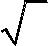 и диагонали квадрата. Десятичные приближения иррациональных чисел.Множество действительных чисел; представление действительных чисел бесконечными десятичными дробями. Сравнение действительных чисел.Координатная прямая. Изображение чисел точками координатной прямой. Числовые промежутки.Измерения, приближения, оценки. Размеры объектов окружающего мира (от элементарных частиц до Вселенной), длительность процессов в окружающем мире. Выделение множителя  степени десяти в записи числа.Приближённое значение величины, точность приближения. Округление натуральных чисел и десятичных дробей. Прикидка и оценка результатов вычислений.Алгебраические выражения. Буквенные выражения (выражения с переменными). Числовое значение буквенного выражения. Допустимые значения переменных. Подстановка выражений вместо переменных. Преобразование буквенных выражений на основе свойств арифметических действий. Равенство буквенных выражений. Тождество.Степень с натуральным показателем и её свойства. Одночлены и многочлены. Степень многочлена. Сложение, вычитание, умножение многочленов. Формулы сокращённого умножения: квадрат суммы и квадрат разности. Формула разности квадратов. Преобразование целого выражения в многочлен. Разложение многочленов на множители. Многочлены с одной переменной. Корень многочлена. Квадратный трёхчлен; разложение квадратного трёхчлена на множители.Алгебраическая дробь. Основное свойство алгебраической дроби. Сложение, вычитание, умножение, деление алгебраических дробей. Степень с целым показателем и её свойства.Рациональные выражения и их преобразования. Доказательство тождеств.Квадратные корни. Свойства арифметических квадратных корней и их применение к преобразованию числовых выражений и вычислениям.Уравнения. Уравнение с одной переменной. Корень уравнения. Свойства числовых равенств. Равносильность уравнений.Линейное уравнение. Квадратное уравнение: формула корней квадратного уравнения. Теорема Виета. Решение уравнений, сводящихся к линейным и квадратным. Примеры решения уравнений третьей и четвёртой степеней. Решение дробно-рациональных уравнений.Уравнение с двумя переменными. Линейное уравнение с двумя переменными, примеры решения уравнений в целых числах.Система уравнений с двумя переменными. Равносильность систем. Системы двух линейных уравнений с двумя переменными; решение подстановкой и сложением. Примеры решения систем нелинейных уравнений с двумя переменными.Решение текстовых задач алгебраическим способом.Декартовы координаты на плоскости. Графическая интерпретация уравнения с двумя переменными. График линейного уравнения с двумя переменными; угловой коэффициент прямой; условие параллельности прямых. Графики простейших нелинейных уравнений: парабола, гипербола, окружность. Графическая интерпретация систем уравнений с двумя переменными.Неравенства. Числовые неравенства и их свойства.Неравенство с одной переменной. Равносильность неравенств. Линейные неравенства с однойпеременной. Квадратные неравенства. Системы неравенств с одной переменной.Функции.     Примеры     зависимостей;     прямая     пропорциональность;     обратнаяпропорциональность. Задание зависимостей формулами; вычисления по формулам. Зависимости между величинами. Примеры графиков зависимостей, отражающих реальные процессы.Числовые функции. Понятие функции, область применения и область значения функции. Способы задания функции. График функции. Свойства функции, их отражение на графике. Функции, описывающие прямую и обратную пропорциональные зависимости, их графики и свойства. Линейная функция, её график и свойства. Квадратичная функция, её график и свойства. Степенные функции с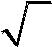 Числовые последовательности. Понятие числовой последовательности. Задание последовательности рекуррентной формулой и формулой n-го члена.Арифметическая и геометрическая прогрессии. Формулы n-го члена арифметической и геометрической прогрессий, суммы первых п-х членов. Изображение членов арифметической и геометрической прогрессий точками координатной плоскости. Линейный и экспоненциальный рост. Сложные проценты.Описательная статистика. Представление данных в виде таблиц, диаграмм, графиков. Случайная изменчивость. Статистические характеристики набора данных: среднее арифметическое, медиана, наибольшее и наименьшее значения, размах. Представление о выборочном исследовании.Случайные события и вероятность. Понятие о случайном опыте и случайном событии. Частота случайного события. Статистический подход к понятию вероятности. Вероятности противоположных событий. Достоверные и невозможные события. Равновозможность событий. Классическое определение вероятности.Комбинаторика. Решение комбинаторных задач перебором вариантов. Комбинаторное правило умножения. Перестановки и факториал.Наглядная геометрия. Наглядные представления о фигурах на плоскости: прямая, отрезок, луч, угол, ломаная, многоугольник, окружность, круг. Четырёхугольник, прямоугольник, квадрат. Треугольник, виды треугольников. Правильные многоугольники. Взаимное расположение двух прямых, двух окружностей, прямой и окружности. Изображение геометрических фигур и их конфигураций.Длина отрезка, ломаной. Периметр многоугольника. Единицы измерения длины. Измерение длины отрезка, построение отрезка заданной длины.Виды углов. Градусная мера угла. Измерение и построение углов с помощью транспортира. Биссектриса угла.Понятие площади фигуры; единицы измерения площади. Площадь прямоугольника, квадрата. Приближённое измерение площади фигур на клетчатой бумаге. Равновеликие фигуры. Разрезание и составление геометрических фигур.Наглядные представления о пространственных фигурах: куб, параллелепипед, призма, пирамида, шар, сфера, конус, цилиндр. Изображение пространственных фигур. Примеры сечений. Многогранники. Правильные многогранники. Примеры развёрток многогранников, цилиндра и конуса. Изготовление моделей пространственных фигур.Понятие объёма; единицы объёма. Объём прямоугольного параллелепипеда, куба.Понятие о равенстве фигур. Центральная, осевая и зеркальная симметрии. Изображение симметричных фигур.Геометрические фигуры. Прямые и углы. Точка, прямая, плоскость. Отрезок, луч. Угол. Виды углов. Вертикальные и смежные углы. Биссектриса угла.Параллельные и пересекающиеся прямые. Перпендикулярные прямые. Теоремы о параллельности и перпендикулярности прямых. Перпендикуляр и наклонная к прямой. Серединный перпендикуляр к отрезку.Геометрическое место точек. Свойства биссектрисы угла и серединного перпендикуляра к отрезку.Треугольник. Высота, медиана, биссектриса, средняя линия треугольника. Равнобедренные и равносторонние треугольники; свойства и признаки равнобедренного треугольника. Признаки равенства треугольников. Неравенство треугольника. Соотношения между сторонами и углами треугольника. Сумма углов треугольника. Внешние углы треугольника. Теорема Фалеса. Подобие треугольников. Признаки подобия треугольников. Теорема Пифагора. Синус, косинус, тангенс, котангенс острого угла прямоугольного треугольника и углов от 0 до 180, приведение к острому углу. Решение прямоугольных треугольников. Основное тригонометрическое тождество. Формулы, связывающие синус, косинус, тангенс, котангенс одного и того же угла. Решение треугольников: теорема косинусов и теорема синусов. Замечательные точки треугольника.Четырёхугольник. Параллелограмм, его свойства и признаки. Прямоугольник, квадрат, ромб, их свойства и признаки. Трапеция, средняя линия трапеции.Многоугольник. Выпуклые многоугольники. Сумма углов выпуклого многоугольника. Правильные многоугольники.Окружность и круг. Дуга, хорда. Сектор, сегмент. Центральный угол, вписанный угол; величина вписанного угла. Взаимное расположение прямой и окружности, двух окружностей. Касательная и секущая к окружности, их свойства. Вписанные и описанные многоугольники. Окружность, вписанная в треугольник, и окружность, описанная около треугольника. Вписанные и описанные окружности правильного многоугольника.Геометрические преобразования. Понятие о равенстве фигур. Понятие о движении: осевая и центральная симметрии, параллельный перенос, поворот. Понятие о подобии фигур и гомотетии.Решение задач на вычисление, доказательство и построение с использованием свойств изученных фигур.Измерение геометрических величин. Длина отрезка. Расстояние от точки до прямой. Расстояние между параллельными прямыми.Периметр многоугольника.Длина окружности, число π, длина дуги окружности.Градусная мера угла, соответствие между величиной центрального угла и длиной дуги окружности.Понятие площади плоских фигур. Равносоставленные и равновеликие фигуры. Площадь прямоугольника. Площади параллелограмма, треугольника и трапеции. Площадь многоугольника. Площадь круга и площадь сектора. Соотношение между площадями подобных фигур.Решение задач на вычисление и доказательство с использованием изученных формул. Координаты. Уравнение прямой. Координаты середины отрезка. Формула расстояния междудвумя точками плоскости. Уравнение окружности.Векторы. Длина (модуль) вектора. Равенство векторов. Коллинеарные векторы. Координаты вектора. Умножение вектора на число, сумма векторов, разложение вектора по двум неколлинеарным векторам. Скалярное произведение векторов.Теоретико-множественные понятия. Множество, элемент множества. Задание множеств перечислением элементов, характеристическим свойством. Стандартные обозначения числовых множеств. Пустое множество и его обозначение. Подмножество. Объединение и пересечение множеств.Иллюстрация отношений между множествами с помощью диаграмм Эйлера—Венна. Элементы логики. Определение. Аксиомы и теоремы. Доказательство. Доказательство отпротивного. Теорема, обратная данной. Пример и контрпример.Понятие о равносильности, следовании, употребление логических связок если..., то, в том и только в том случае, логические связки и, или.Математика в историческом развитии. История формирования понятия числа: натуральные числа, дроби, недостаточность рациональных чисел для геометрических измерений, иррациональные числа. Старинные системы записи чисел. Дроби в Вавилоне, Египте, Риме. Открытие десятичных дробей. Старинные системы мер. Десятичные дроби и метрическая система мер. Появление отрицательных чисел и нуля. Л. Магницкий. Л. Эйлер.Зарождение алгебры в недрах арифметики. Ал-Хорезми. Рождение буквенной символики. П.Ферма. Ф.Виет. Р.Декарт. История вопроса о нахождении формул корней алгебраических уравнений, неразрешимость в радикалах уравнений степени, большей четырёх. Н.Тарталья, Дж.Кардано, Н.X. Абель. Э.Галуа.Изобретение метода координат, позволяющего переводить геометрические объекты на язык алгебры. Р.Декарт и П.Ферма. Примеры различных систем координат на плоскости.Задача Леонардо Пизанского (Фибоначчи) о кроликах, числа Фибоначчи. Задача о шахматнойдоске.Истоки теории вероятностей: страховое дело, азартные игры. П.Ферма и Б.Паскаль. Я.Бернулли. А.Н.Колмогоров.От землемерия к геометрии. Пифагор и его школа. Фалес. Архимед. Построения с помощью циркуля и линейки. Построение правильных многоугольников. Трисекция угла. Квадратура круга. Удвоение куба. История числа π. Золотое сечение. «Начала» Евклида. Л.Эйлер. Н. И. Лобачевский. История пятого постулата. Софизм, парадоксы.2.2.2.10. Информатика Информация и способы её представления.Слово «информация» в обыденной речи. Информация как объект (данные) и как процесс (информирование). Термин «информация» (данные) в курсе информатики.Описание информации при помощи текстов. Язык. Письмо. Знак. Алфавит. Символ («буква»). Расширенный алфавит русского языка (знаки препинания, цифры, пробел). Количество слов данной длины в данном алфавите. Понятие «много информации» невозможно однозначно описать коротким текстом.Разнообразие языков и алфавитов. Неполнота текстового описания мира. Литературные и научные тексты. Понятие о моделировании (в широком смысле) при восприятии мира человеком.Кодирование текстов. Кодовая таблица. Представление текстов в компьютерах. Все данные в компьютере — тексты в двоичном алфавите. Двоичный алфавит. Азбука Морзе. Двоичные коды с фиксированной длиной кодового слова (8, 16, 32). Количество символов, представимых в таких кодах. Понятие о возможности записи любого текстового сообщения в двоичном виде.Примеры кодов. Код КОИ-8. Представление о стандарте Юникод. Значение стандартов дляИКТ.Знакомство с двоичной записью целых чисел. Запись натуральных чисел в пределах 256. Нетекстовые (аудиовизуальные) данные (картины, устная речь, музыка, кино). Возможностьдискретного (символьного) представления аудиовизуальных данных.Понятие о необходимости количественного описания информации. Размер (длина) текста как мера количества информации. Недостатки такого подхода с точки зрения формализации обыденногопредставления о количестве информации: не рассматривается вопрос «новизны» информации; не учитывается возможность описания одного явления различными текстами и зависимость от выбора алфавита и способа кодирования.Бит и байт - единицы размера двоичных текстов, производные единицы.Понятие о носителях информации, используемых в ИКТ, их истории и перспективах развития. Виды памяти современных компьютеров. Оперативная и внешняя память. Представление о характерных объёмах оперативной памяти современных компьютеров и внешних запоминающих устройств. Представление о темпах роста этих характеристик по мере развития ИКТ. Сетевое хранениеданных.Понятие файла. Типы файлов. Характерные размеры файлов различных типов - текстовых (страница печатного текста, «Война и Мир», БСЭ), видео, файлы данных космических наблюдений, файлы данных при математическом моделировании и др.Основы алгоритмической культуры.Понятие исполнителя. Обстановка (среда обитания) исполнителя. Возможные состояния исполнителя. Допустимые действия исполнителя, система команд, конечность набора команд. Необходимость формального описания возможных состояний алгоритма и обстановки, в которой он находится, а также действий исполнителя. Примеры исполнителей. Построение моделей реальных объектов и процессов в виде исполнителей.Понятие алгоритма как описания поведения исполнителя при заданных начальных данных (начальной обстановке). Алгоритмический язык — формальный язык для записи алгоритмов. Программа — запись алгоритма на алгоритмическом языке. Непосредственное и программное управление исполнителем. Неветвящиеся (линейные) программы.Утверждения (условия). Истинность утверждений. Логические значения, логические операции и логические выражения. Проверка истинности утверждений исполнителем.Алгоритмические конструкции, связанные с проверкой условий: ветвление (условный оператор) и повторение (операторы цикла в форме «пока» и «для каждого»). Понятие вспомогательного алгоритма.Понятие величины (переменной). Типы величин: целые, вещественные, символьные, строковые (литеральные), логические. Знакомство с табличными величинами (массивами).Знакомство с графами, деревьями, списками, символьными строками.Понятие о методах разработки программ (пошаговое выполнение, отладка, тестирование).Использование программных систем и сервисов.Устройство компьютера. Основные компоненты современного компьютера. Процессор, оперативная память, внешние запоминающие устройства, средства коммуникации, монитор. Гигиенические, эргономические и технические условия эксплуатации средств ИКТ.Компьютерные вирусы. Антивирусная профилактика.Файл. Каталог (директория). Файловая система. Основные операции при работе с файлами: создать файл, удалить файл, скопировать файл. Оперирование компьютерными информационными объектами в наглядно-графической форме: создание, именование, сохранение, удаление объектов, организация их семейств.Архивирование и разархивирование.Обработка текстов. Текстовый редактор. Создание структурированного текста. Проверка правописания, словари. Ссылки. Выделение изменений. Включение в текст графических и иных информационных объектов. Деловая переписка, учебная публикация, коллективная работа.Динамические (электронные) таблицы. Использование формул. Составление таблиц. Построение графиков и диаграмм. Понятие о сортировке (упорядочивании) данных.Гипертекст. Браузеры. Компьютерные энциклопедии и компьютерные словари. Средства поиска информации.Работа в информационном пространстве.Получение, передача, сохранение, преобразование и использование информации. Необходимость применения компьютеров для обработки информации. Роль информации и ИКТ в жизни человека и общества. Основные этапы развития информационной среды.Получение информации. Представление о задаче поиска информации в файловой системе, базе данных, Интернете. Запросы по одному и нескольким признакам. Решение информационно-поисковых задач. Поисковые машины.Постановка вопроса о достоверности полученной информации, о её подкреплённости доказательствами. Знакомство с возможными подходами к оценке достоверности информации (оценка надёжности источника, сравнение данных из разных источников и в разные моменты времени и т. п.).Передача информации. Источник и приёмник информации. Основные понятия, связанные с передачей информации (канал связи, скорость передачи информации по каналу связи, пропускная способность канала связи).Организация взаимодействия в информационной среде: электронная переписка, чат, форум, телеконференция, сайт.Понятие модели объекта, процесса или явления. Математическая (компьютерная) модель. Её отличия от словесного (литературного) описания объекта или процесса.Примерная схема использования математических (компьютерных) моделей при решении научно-технических задач: построение математической модели, её программная реализация, проведение компьютерного эксперимента, анализ его результатов.Личная информация. Основные средства защиты личной информации, предусмотренные компьютерными технологиями. Организация личного информационного пространства.Примеры применения ИКТ: связь, информационные услуги, научно-технические исследования, управление и проектирование, анализ данных, образование (дистанционное обучение, образовательные источники).Тенденции развития ИКТ (суперкомпьютеры, мобильные вычислительные устройства). Стандарты в сфере информатики и ИКТ. Право в информационной сфере. Базовыепредставления о правовых аспектах использования компьютерных программ и работы в сети Интернет.2.2.2.11. Физика Физика и физические методы изучения природыФизика — наука о природе. Наблюдение и описание физических явлений. Измерение физических величин. Международная система единиц. Научный метод познания. Наука и техника.Механические явления. КинематикаМеханическое движение. Траектория. Путь - скалярная величина. Скорость - векторная величина. Модуль вектора скорости. Равномерное прямолинейное движение. Относительность механического движения. Графики зависимости пути и модуля скорости от времени движения.Ускорение - векторная величина. Равноускоренное прямолинейное движение. Графики зависимости пути и модуля скорости равноускоренного прямолинейного движения от времени движения. Равномерное движение по окружности. Центростремительное ускорение.ДинамикаИнерция. Инертность тел. Первый закон Ньютона. Взаимодействие тел. Масса - скалярная величина. Плотность вещества. Сила - векторная величина. Второй закон Ньютона. Третий закон Ньютона. Движение и силы.Сила упругости. Сила трения. Сила тяжести. Закон всемирного тяготения. Центр тяжести. Давление. Атмосферное давление. Закон Паскаля. Закон Архимеда. Условие плавания тел. Условия равновесия твёрдого тела.Законы сохранения импульса и механической энергии. Механические колебания и волныИмпульс. Закон сохранения импульса. Реактивное движение.Кинетическая энергия. Работа. Потенциальная энергия. Мощность. Закон сохранения механической энергии. Простые механизмы. Коэффициент полезного действия (КПД). Возобновляемые источники энергии.Механические колебания. Резонанс. Механические волны. Звук. Использование колебаний в технике.Строение и свойства веществаСтроение вещества. Опыты, доказывающие атомное строение вещества. Тепловое движение и взаимодействие частиц вещества. Агрегатные состояния вещества. Свойства газов, жидкостей и твёрдых тел.Тепловые явленияТепловое равновесие. Температура. Внутренняя энергия. Работа и теплопередача. Виды теплопередачи. Количество теплоты. Испарение и конденсация. Кипение. Влажность воздуха. Плавление и кристаллизация. Закон сохранения энергии в тепловых процессах.Преобразования энергии в тепловых машинах. КПД тепловой машины. Экологические проблемы теплоэнергетики.Электрические явленияЭлектризация тел. Электрический заряд. Два вида электрических зарядов. Закон сохранения электрического заряда. Электрическое поле. Напряжение. Конденсатор. Энергия электрического поля.Постоянный электрический ток. Сила тока. Электрическое сопротивление. Электрическое напряжение. Проводники, диэлектрики и полупроводники. Закон Ома для участка электрической цепи. Работа и мощность электрического тока. Закон Джоуля—Ленца. Правила безопасности при работе с источниками электрического тока.Магнитные явленияПостоянные магниты. Взаимодействие магнитов. Магнитное поле. Магнитное поле тока. Действие магнитного поля на проводник с током.Электродвигатель постоянного тока.Электромагнитная индукция. Электрогенератор. Трансформатор.Электромагнитные колебания и волныЭлектромагнитные колебания. Электромагнитные волны. Влияние электромагнитных излучений на живые организмы.Принципы радиосвязи и телевидения.Свет — электромагнитная волна. Прямолинейное распространение света. Отражение и преломление света. Плоское зеркало. Линзы. Фокусное расстояние и оптическая сила линзы. Оптические приборы. Дисперсия света.Квантовые явленияСтроение атома. Планетарная модель атома. Квантовые постулаты Бора. Линейчатые спектры. Атомное ядро. Состав атомного ядра. Ядерные силы. Дефект масс. Энергия связи атомных ядер. Радиоактивность. Методы регистрации ядерных излучений. Ядерные реакции. Ядерный реактор. Термоядерные реакции.Влияние радиоактивных излучений на живые организмы. Экологические проблемы, возникающие при использовании атомных электростанций.Строение и эволюция ВселеннойГеоцентрическая и гелиоцентрическая системы мира. Физическая природа небесных тел Солнечной системы. Происхождение Солнечной системы. Физическая природа Солнца и звёзд. Строение Вселенной. Эволюция Вселенной.2.2.2.12. Биология Живые организмыБиология как наука. Роль биологии в практической деятельности людей. Разнообразие организмов. Отличительные признаки представителей разных царств живой природы. Методы изучения живых организмов: наблюдение, измерение, эксперимент. Клеточное строение организмов.Правила работы в кабинете биологии, с биологическими приборами и инструментами. Бактерии. Многообразие бактерий. Роль бактерий в природе и жизни человека. Бактерии -возбудители заболеваний. Меры профилактики заболеваний, вызываемых бактериями.Грибы. Многообразие грибов, их роль в природе и жизни человека. Съедобные и ядовитые грибы. Оказание приёмов первой помощи при отравлении грибами.Лишайники. Роль лишайников в природе и жизни человека.Вирусы — неклеточные формы. Заболевания, вызываемые вирусами. Меры профилактики заболеваний.Растения. Клетки, ткани и органы растений. Процессы жизнедеятельности: обмен веществ и превращение энергии, питание, фотосинтез, дыхание, удаление продуктов обмена, транспорт веществ. Регуляция процессов жизнедеятельности. Движения. Рост, развитие и размножение. Многообразие растений, принципы их классификации. Водоросли, мхи, папоротники, голосеменные и покрытосеменные растения. Значение растений в природе и жизни человека. Важнейшие сельскохозяйственные культуры. Ядовитые растения. Охрана редких и исчезающих видов растений. Основные растительные сообщества. Усложнение растений в процессе эволюции.Животные. Строение животных. Процессы жизнедеятельности и их регуляция у животных. Размножение, рост и развитие. Поведение. Раздражимость. Рефлексы. Инстинкты. Многообразие (типы, классы хордовых) животных, их роль в природе и жизни человека. Сельскохозяйственные и домашние животные. Профилактика заболеваний, вызываемых животными. Усложнение животных в процессе эволюции. Приспособления к различным средам обитания. Охрана редких и исчезающих видов животных.Человек и его здоровьеЧеловек и окружающая среда. Природная и социальная среда обитания человека. Защита среды обитания человека.Общие сведения об организме человека. Место человека в системе органического мира. Черты сходства и различий человека и животных. Строение организма человека: клетки, ткани, органы, системы органов. Методы изучения организма человека.Опора и движение. Опорно-двигательная система. Профилактика травматизма. Значение физических упражнений и культуры труда для формирования скелета и мускулатуры. Первая помощь при травмах опорно-двигательной системы.Транспорт веществ. Внутренняя среда организма, значение её постоянства. Кровеносная и лимфатическая системы. Кровь. Группы крови. Лимфа. Переливание крови. Иммунитет. Антитела. Аллергические реакции. Предупредительные прививки. Лечебные сыворотки. Строение и работа сердца. Кровяное давление и пульс. Приёмы оказания первой помощи при кровотечениях.Дыхание. Дыхательная система. Строение органов дыхания. Регуляция дыхания. Газообмен в лёгких и тканях. Гигиена органов дыхания. Заболевания органов дыхания и их предупреждение. Приёмы оказания первой помощи при отравлении угарным газом, спасении утопающего. Инфекционные заболевания и меры их профилактики. Вред табакокурения.Питание. Пищеварение. Пищеварительная система. Нарушения работы пищеварительной системы и их профилактика.Обмен веществ и превращения энергии в организме. Пластический и энергетический обмен. Обмен воды, минеральных солей, белков, углеводов и жиров. Витамины. Рациональное питание. Нормы и режим питания.Покровы тела. Строение и функции кожи. Роль кожи в терморегуляции. Уход за кожей, волосами, ногтями. Приёмы оказания первой помощи при травмах, ожогах, обморожениях и их профилактика. Закаливание организма.Выделение. Строение и функции выделительной системы. Заболевания органов мочевыделительной системы и их предупреждение.Размножение и развитие. Половые железы и половые клетки. Половое созревание. Инфекции, передающиеся половым путём, их профилактика. ВИЧ-инфекция и её профилактика. Наследственные заболевания. Медикогенетическое консультирование. Оплодотворение, внутриутробное развитие. Беременность. Вредное влияние на развитие организма курения, употребления алкоголя, наркотиков. Роды. Развитие после рождения.Органы чувств. Строение и функции органов зрения и слуха. Нарушения зрения и слуха, их предупреждение. Вестибулярный аппарат. Мышечное и кожное чувства. Обоняние. Вкус.Нейрогуморальная регуляция процессов жизнедеятельности организма. Нервная система. Рефлекс и рефлекторная дуга. Эндокринная система. Гормоны, механизмы их действия на клетки. Нарушения деятельности нервной и эндокринной систем и их предупреждение.Поведение и психика человека. Безусловные рефлексы и инстинкты. Условные рефлексы. Особенности поведения человека. Речь. Мышление. Внимание. Память. Эмоции и чувства. Сон. Темперамент и характер. Способности и одарённость. Межличностные отношения. Роль обучения и воспитания в развитии поведения и психики человека.Здоровый образ жизни. Соблюдение санитарно-гигиенических норм и правил здорового образа жизни. Укрепление здоровья: аутотренинг, закаливание, двигательная активность. Влияние физических упражнений на органы и системы органов. Факторы риска: стрессы, гиподинамия, переутомление, переохлаждение. Вредные и полезные привычки, их влияние на состояние здоровья.Общие биологические закономерностиОтличительные признаки живых организмов. Особенности химического состава живых организмов: неорганические и органические вещества, их роль в организме.Клеточное строение организмов. Строение клетки: ядро, клеточная оболочка, плазматическая мембрана, цитоплазма, пластиды, митохондрии, вакуоли. Хромосомы. Многообразие клеток.Обмен веществ и превращения энергии - признак живых организмов. Роль питания, дыхания, транспорта веществ, удаления продуктов обмена в жизнедеятельности клетки и организма.Рост и развитие организмов. Размножение. Бесполое и половое размножение. Половые клетки. Оплодотворение.Наследственность и изменчивость - свойства организмов. Наследственная и ненаследственная изменчивость.Система и эволюция органического мира. Вид - основная систематическая единица. Признаки вида. Ч. Дарвин — основоположник учения об эволюции. Движущие силы эволюции: наследственная изменчивость, борьба за существование, естественный отбор. Результаты эволюции: многообразие видов, приспособленность организмов к среде обитания.Взаимосвязи организмов и окружающей среды. Среда - источник веществ, энергии и информации. Влияние экологических факторов на организмы. Экосистемная организация живой природы. Экосистема. Взаимодействия разных видов в экосистеме (конкуренция, хищничество, симбиоз, паразитизм). Пищевые связи в экосистеме. Круговорот веществ и превращения энергии. Биосфера - глобальная экосистема. В. И. Вернадский - основоположник учения о биосфере. Границы биосферы. Распространение и роль живого вещества в биосфере. Роль человека в биосфере. Экологические проблемы. Последствия деятельности человека в экосистемах.2.2.2.13. Химия Основные понятия химии (уровень атомно-молекулярных представлений)Предмет химии. Методы познания в химии: наблюдение, эксперимент, измерение. Источники химической информации: химическая литература, Интернет.Чистые вещества и смеси. Очистка веществ. Простые и сложные вещества. Металлы и неметаллы. Химический элемент, атом, молекула. Знаки химических элементов. Химическая формула. Валентность химических элементов. Составление формул бинарных соединений по валентности атомов химических элементов и определение валентности атомов химических элементов по формулам бинарных соединений. Относительная атомная масса. Относительная молекулярная масса.Физические явления и химические реакции. Признаки и условия протекания химических реакций. Закон сохранения массы веществ при химических реакциях. Химические уравнения.Основные классы неорганических соединений. Номенклатура неорганических веществ. Оксиды. Оксиды металлов и неметаллов. Вода. Очистка воды. Аэрация воды. Взаимодействие воды с оксидами металлов и неметаллов. Кислоты, классификация и свойства: взаимодействие с металлами, оксидами металлов. Основания, классификация и свойства: взаимодействие с оксидами неметаллов, кислотами. Амфотерность. Кислотно-основные индикаторы. Соли. Средние соли. Взаимодействие солей с металлами, кислотами, щелочами. Связь между основными классами неорганических соединений.Первоначальные представления о естественных семействах (группах) химических элементов: щелочные металлы, галогены.Периодический закон и периодическая система химических элементов Д И. Менделеева. Строение веществаПериодический закон. История открытия периодического закона. Значение периодического закона для развития науки.Периодическая система как естественно-научная классификация химических элементов. Табличная форма представления классификации химических элементов. Структура таблицы «Периодическая система химических элементов Д. И. Менделеева». Физический смысл порядкового (атомного) номера, номера периода и номера группы (для элементов А-групп).Строение атома: ядро и электронная оболочка. Состав атомных ядер: протоны и нейтроны. Изотопы. Заряд атомного ядра, массовое число и относительная атомная масса. Электронная оболочка атома. Электронные слои атомов элементов малых периодов.Химическая связь. Электроотрицательность атомов. Ковалентная неполярная и полярная связь. Ионная связь. Валентность, степень окисления, заряд иона.Многообразие химических реакцийКлассификация химических реакций: реакции соединения, разложения, замещения, обмена, экзотермические, эндотермические, окислительно-восстановительные, необратимые, обратимые.Скорость химических реакций. Факторы, влияющие на скорость химических реакций. Растворы. Электролитическая диссоциация. Электролиты и неэлектролиты. Катионы и анионы.Диссоциация солей, кислот и оснований в водных растворах. Реакции ионного обмена в растворах электролитов.Многообразие веществОбщая характеристика неметаллов на основе их положения в периодической системе. Закономерности изменения физических и химических свойств неметаллов — простых веществ, их водородных соединений, высших оксидов и кислородсодержащих кислот на примере элементов второго и третьего периодов.Общая характеристика металлов на основе их положения в периодической системе. Закономерности изменения физических и химических свойств металлов — простых веществ, их оксидов и гидроксидов на примере элементов второго и третьего периодов.Экспериментальная химияНа изучение этого раздела не выделяется конкретное время, поскольку химический эксперимент является обязательной составной частью каждого из разделов программы. Разделение лабораторного эксперимента на практические занятия и лабораторные опыты и уточнение их содержания проводятся авторами рабочих программ по химии для основной школы. Вариант конкретизации химического эксперимента и распределения его по учебным темам приведён в примерном тематическом планировании.2.2.2.14. Изобразительное искусство Роль искусства и художественной деятельности человека в развитии культуры. Истоки исмысл искусства. Искусство и мировоззрение. Народное традиционное искусство. Роль изобразительной символики и традиционных образов в развитии культуры. Исторические эпохи и художественные стили. Целостность визуального образа культуры.Роль художественной деятельности человека в освоении мира. Выражение в произведениях искусства представлений о мире, явлениях жизни и природы. Отражение в искусстве изменчивости эстетического образа человека в разные исторические эпохи. Храмовая живопись и зодчество. Художественно-эстетическое значение исторических памятников. Роль визуально-пространственных искусств в формировании образа Родины.Художественный диалог культур. Пространственно-визуальное искусство разных исторических эпох и народов. Особенности средств выразительности в художественных культурах народов Запада и Востока. Основные художественные стили и направления в искусстве. Великие мастера русского и европейского искусства. Крупнейшие художественные музеи мира.Роль искусства в создании материальной среды жизни человека. Роль искусства в организации предметно-пространственной среды жизни человека.Искусство в современном мире. Изобразительное искусство, архитектура, дизайн в современном мире. Изобразительная природа визуальных искусств, их роль в современном мире. Роль музея в современной культуре.Духовно-нравственные проблемы жизни и искусства. Выражение в образах искусства нравственного поиска человечества, нравственного выбора отдельного человека.Традиционный и современный уклад семейной жизни, отражённый в искусстве. Образы мира, защиты Отечества в жизни и в искусстве.Народные праздники, обряды в искусстве и в современной жизни.Взаимоотношения между народами, между людьми разных поколений в жизни и в искусстве. Специфика художественного изображения. Художественный образ — основа и цель любогоискусства. Условность художественного изображения. Реальность и фантазия в искусстве.Средства художественной выразительности Художественные материалы и художественные техники. Материалы живописи, графики,скульптуры. Художественные техники.Композиция. Композиция — главное средство выразительности художественного произведения. Раскрытие в композиции сущности произведения.Пропорции. Линейная и воздушная перспектива. Контраст в композиции.Цвет. Цветовые отношения. Колорит картины. Напряжённость и насыщенность цвета. Свет и цвет. Характер мазка.Линия, штрих, пятно. Линия, штрих, пятно и художественный образ. Передача графическими средствами эмоционального состояния природы, человека, животного.Объём и форма. Передача на плоскости и в пространстве многообразных форм предметного мира. Трансформация и стилизация форм. Взаимоотношение формы и характера.Ритм. Роль ритма в построении композиции в живописи и рисунке, архитектуре, декоративно-прикладном искусстве.Изобразительные виды искусства. Живопись, графика, скульптура. Особенности художественного образа в разных видах искусства. Портрет, пейзаж, натюрморт; бытовой, исторический, анималистический жанры. Сюжет и содержание в произведении искусства. Изображение предметного мира. Рисунок с натуры, по представлению. Исторические, мифологические и библейские темы в изобразительном искусстве. Опыт художественного творчества.Конструктивные виды искусства. Архитектура и дизайн. Роль искусства в организации предметно-пространственной среды жизни человека. Единство художественного и функционального в архитектуре и дизайне.Архитектурный образ. Архитектура — летопись времён.Виды дизайна. Промышленный дизайн. Индустрия моды. Архитектурный и ландшафтный дизайн. Проектная культура. Проектирование пространственной и предметной среды. Графический дизайн, арт-дизайн. Компьютерная графика и анимация.Декоративно-прикладные  виды  искусства.  Народное  искусство.  Истоки  декоративно-прикладного искусства. Семантика образа в народном искусстве. Орнамент и его происхождение. Виды орнамента. Стилизация и знаковый характер декоративного образа. Материалы декоративно-прикладного искусства. Украшение в жизни людей, его функции в жизни общества.Изображение в синтетических и экранных видах искусства и художественная фотография. Визуально-пространственные виды искусства и их значение в жизни людей. Роль и значение изобразительного искусства в синтетических видах творчества. Художник в театре. Изобразительная природа экранных искусств. Телевизионное изображение, его особенности и возможности. Создание художественного образа в искусстве фотографии.2.2.2.15. Музыка Музыка как вид искусства. Основы музыки: интонационно-образная, жанровая, стилевая.Интонация в музыке как звуковое воплощение художественных идей и средоточие смысла. Музыка вокальная, симфоническая и театральная; вокально-инструментальная и камерно-инструментальная. Музыкальное искусство: исторические эпохи, стилевые направления, национальные школы и ихтрадиции, творчество выдающихся отечественных и зарубежных композиторов. Искусство исполнительской интерпретации в музыке (вокальной и инструментальной).Взаимодействие и взаимосвязь музыки с другими видами искусства (литература, изобразительное искусство). Композитор – поэт - художник; родство зрительных, музыкальных и литературных образов; общность и различия выразительных средств разных видов искусства.Воздействие музыки на человека, её роль в человеческом обществе. Музыкальное искусство как воплощение жизненной красоты и жизненной правды. Преобразующая сила музыки как вида искусства.Музыкальный  образ  и  музыкальная  драматургия.  Всеобщность  музыкального  языка.Жизненное содержание музыкальных образов, их характеристика и построение, взаимосвязь и развитие. Лирические и драматические, романтические и героические образы и др.Общие закономерности развития музыки: сходство и контраст. Противоречие как источник непрерывного развития музыки и жизни. Разнообразие музыкальных форм: двухчастные и трёхчастные, вариации, рондо, сюиты, сонатно-симфонический цикл. Воплощение единства содержания и художественной формы.Взаимодействие музыкальных образов, драматургическое и интонационное развитие на примере произведений русской и зарубежной музыки от эпохи Средневековья до рубежа XIX-XX вв.: духовная музыка (знаменный распев и григорианский хорал), западноевропейская и русская музыка XVII- XVIII вв., зарубежная и русская музыкальная культура XIX в. (основные стили, жанры и характерные черты, специфика национальных школ).Музыка в современном мире: традиции и инновации. Народное музыкальное творчество как часть общей культуры народа. Музыкальный фольклор разных стран: истоки и интонационное своеобразие, образцы традиционных обрядов. Русская народная музыка: песенное и инструментальное творчество (характерные черты, основные жанры, темы, образы). Народно-песенные истоки русского профессионального музыкального творчества. Этническая музыка. Музыкальная культура своего региона.Отечественная и зарубежная музыка композиторов XX в., её стилевое многообразие (импрессионизм, неофольклоризм и неоклассицизм). Музыкальное творчество композиторов академического направления. Джаз и симфоджаз. Современная популярная музыка: авторская песня, электронная музыка, рок-музыка (рок-опера, рок-н-ролл, фолк-рок, арт-рок), мюзикл, диско-музыка. Информационно-коммуникационные технологии в музыке.Современная музыкальная жизнь. Выдающиеся отечественные и зарубежные исполнители, ансамбли и музыкальные коллективы. Пение: соло, дуэт, трио, квартет, ансамбль, хор; аккомпанемент, a capella. Певческие голоса: сопрано, меццо-сопрано, альт, тенор, баритон, бас. Хоры: народный, академический. Музыкальные инструменты: духовые, струнные, ударные, современные электронные. Виды оркестра: симфонический, духовой, камерный, народных инструментов, эстрадно-джазовый оркестр.2.2.2.16. ТехнологияСодержание курса «Технология» определяется образовательным учреждением с учётом региональных особенностей, материально-технического обеспечения, а также использования следующих направлений и разделов курса:Индустриальные технологии Технологии обработки конструкционных и поделочных материаловТехнологии ручной обработки древесины и древесных материалов. Технологии машинной обработки древесины и древесных материалов. Технологии ручной обработки металлов и искусственных материалов. Технологии машинной обработки металлов и искусственных материалов. Технологии художественно-прикладной обработки материалов.ЭлектротехникаЭлектромонтажные и сборочные технологии. Электротехнические устройства с элементами автоматики. Бытовые электроприборы.Декоративно-прикладное искусство.Основы композиции и законы восприятия цвета при создании предметов декоративно-прикладного искусства.Лоскутное шитьё. Роспись ткани. Вязание крючком. Вязание на спицах.Технологии исследовательской, опытнической и проектной деятельностиИсследовательская и созидательная деятельность.Современное производство и профессиональное самоопределениеСферы производства, профессиональное образование и профессиональная карьера.Технологии ведения дома КулинарияСанитария и гигиена. Физиология питания.Блюда из яиц, бутерброды, горячие напитки. Блюда из овощей.Блюда из молока и кисломолочных продуктов. Блюда из рыбы и морепродуктов.Блюда из птицы. Блюда из мяса.Блюда из круп, бобовых и макаронных изделий. Заправочные супы.Изделия из теста. Сервировка стола. Этикет.Приготовление обеда в походных условиях.Создание изделий из текстильных и поделочных материаловСвойства текстильных материалов. Элементы машиноведения. Конструирование швейных изделий. Моделирование швейных изделий. Технология изготовления швейных изделий.Выполнение образцов ручных стежков, строчек и швов.Художественные ремёслаДекоративно-прикладное искусство.Основы композиции и законы восприятия цвета при создании предметов декоративно-прикладного искусства.Лоскутное шитьё. Роспись ткани. Вязание крючком. Вязание на спицах.Технологии исследовательской, опытнической и проектной деятельностиИсследовательская и созидательная деятельность.Современное производство и профессиональное самоопределениеСферы производства, профессиональное образование и профессиональ-ная карьера.2.2.2.17. Физическая культура Знания о физической культуреИстория физической культуры. Олимпийские игры древности.Возрождение Олимпийских игр и олимпийского движения.История зарождения олимпийского движения в России. Олимпийское движение в России (СССР). Выдающиеся достижения отечественных спортсменов на Олимпийских играх.Краткая характеристика видов спорта, входящих в программу Олимпийских игр. Физическая культура в современном обществе.Организация и проведение пеших туристских походов. Требования к технике безопасности и бережное отношение к природе (экологические требования).Физическая культура (основные понятия). Физическое развитие человека.Физическая подготовка и её связь с укреплением здоровья, развитием физических качеств. Организация и планирование самостоятельных занятий по развитию физических качеств. Техническая подготовка. Техника движений и её основные показатели.Всестороннее и гармоничное физическое развитие. Адаптивная физическая культура.Спортивная подготовка.Здоровье и здоровый образ жизни. Профессионально-прикладная физическая подготовка.Физическая культура человека. Режим дня, его основное содержание и правила планирования. Закаливание организма. Правила безопасности и гигиенические требования.Влияние занятий физической культурой на формирование положительных качеств личности. Проведение самостоятельных занятий по коррекции осанки и телосложения. Восстановительный массаж.Проведение банных процедур.Доврачебная помощь во время занятий физической культурой и спортом.Способы двигательной (физкультурной) деятельности Организация и проведение самостоятельных занятий физической культурой. Подготовкак занятиям физической культурой.Выбор упражнений и составление индивидуальных комплексов для утренней зарядки, физкультминуток, физкультпауз (подвижных перемен).Планирование занятий физической культурой.Проведение самостоятельных занятий прикладной физической подготовкой. Организация досуга средствами физической культуры.Оценка эффективности занятий физической культурой. Самонаблюдение и самоконтроль.Оценка эффективности занятий физкультурно-оздоровительной деятельностью. Оценка техники движений, способы выявления и устранения ошибок в технике выполнения (технических ошибок).Измерение резервов организма и состояния здоровья с помощью функциональных проб.Физическое совершенствование Физкультурно-оздоровительная деятельность. Оздоровительные формы занятий в режимеучебного дня и учебной недели.Индивидуальные комплексы адаптивной (лечебной) и корригирующей физической культуры.Спортивно-оздоровительная деятельность с общеразвивающей направленностью Гимнастика с основами акробатики. Организующие команды и приёмы.Акробатические упражнения и комбинации. Ритмическая гимнастика (девочки). Опорные прыжки.Упражнения и комбинации на гимнастическом бревне (девочки). Упражнения и комбинации на гимнастической перекладине (мальчики).Упражнения и комбинации на гимнастических брусьях: упражнения на параллельных брусьях (мальчики); упражнения на разновысоких брусьях (девочки).Лёгкая атлетика. Беговые упражнения. Прыжковые упражнения.Метание малого мяча.Спортивные игры. Баскетбол. Игра по правилам. Волейбол. Игра по правилам.Футбол. Игра по правилам.Упражнения общеразвивающей направленности. Общефизическая подготовка.Гимнастика с основами акробатики. Развитие гибкости, координации движений, силы, выносливости.Лёгкая атлетика. Развитие выносливости, силы, быстроты, координации движений. Баскетбол. Развитие быстроты, силы, выносливости, координации движений. Футбол. Развитие быстроты, силы, выносливости.2.2.2.18. Основы безопасности жизнедеятельности Основы безопасности личности, общества и государства Основы комплексной безопасностиОбеспечение личной безопасности в повседневной жизни. Пожарная безопасность. Безопасность на дорогах. Безопасность в быту. Безопасность на водоёмах. Экология и безопасность. Опасные ситуации социального характера.Обеспечение безопасности при активном отдыхе в природных условиях. Подготовка к активному отдыху на природе. Активный отдых на природе и безопасность. Дальний (внутренний) и выездной туризм, меры безопасности. Обеспечение безопасности при автономном существовании человека в природной среде.Обеспечение личной безопасности при угрозе террористического акта. Наиболее опасные террористические акты. Правила поведения при возможной опасности взрыва. Обеспечение безопасности в случае захвата в заложники или похищения.Обеспечение безопасности в чрезвычайных ситуациях природного, техногенного и социального характера. Чрезвычайные ситуации природного характера. Чрезвычайные ситуации техногенного характера. Современный комплекс проблем безопасности социального характера.Защита населения Российской Федерации от чрезвычайных ситуацийОрганизация защиты населения от чрезвычайных ситуаций. Правовые основы обеспечения защиты населения от чрезвычайных ситуаций. Организационные основы по защите населения страны от чрезвычайных ситуаций мирного и военного времени. Основные мероприятия, проводимые в Российской Федерации, по защите населения от чрезвычайных ситуаций.Основы противодействия терроризму и экстремизму в Российской ФедерацииЭкстремизм и терроризм — чрезвычайные опасности для общества и государства. Основные причины возникновения терроризма и экстремизма. Противодействие терроризму в мировом сообществе.Нормативно-правовая база противодействия терроризму, экстремизму и наркотизму в Российской Федерации. Положения Конституции Российской Федерации. Стратегия национальной безопасности Российской Федерации до 2020 года. Концепция противодействия терроризму в Российской Федерации. Содержание законов Российской Федерации о противодействии терроризму и экстремистской деятельности. Национальный антитеррористический комитет (НАК). Деятельность Федеральной службы Российской Федерации по контролю за оборотом по наркотиков (ФСКН России) по остановке развития наркосистемы, изменению наркоситуации, ликвидации финансовой базы наркомафии. Профилактика наркозависимости.Организационные основы системы противодействия терроризму и экстремизму в Российской Федерации. Роль правоохранительных органов и силовых структур в борьбе с терроризмом и проявлениями экстремизма. Контртеррористическая операция. Участие Вооружённых сил Российской Федерации в борьбе с терроризмом.Духовно-нравственные основы противодействия терроризму и экстремизму. Роль нравственной позиции и выработка личных качеств в формировании антитеррористического поведения.Влияние уровня культуры в области безопасности жизнедеятельности на формирование антитеррористического поведения.Профилактика террористической деятельности.Ответственность несовершеннолетних за антиобщественное поведение и за участие в террористической и экстремистской деятельности. Уголовный кодекс Российской Федерации обответственности за антиобщественное поведение, участие в террористической и экстремистской деятельности.Наказание за участие в террористической и экстремистской деятельности.Обеспечение личной безопасности при угрозе террористического акта. Взрывы в местах массового скопления людей.Захват воздушных и морских судов, автомашин и других транспортных средств и удерживание в них заложников.Правила поведения при возможной опасности взрыва. Правила безопасного поведения, если взрыв произошёл.Меры безопасности в случае похищения или захвата в заложники. Обеспечение безопасности при захвате самолёта.Правила поведения при перестрелке.Основы медицинских знаний и здорового образа жизни Основы здорового образа жизниЗдоровый образ жизни и его составляющие. Основные понятия о здоровье и здоровом образе жизни. Составляющие здорового образа жизни.Факторы, разрушающие здоровье. Вредные привычки и их влияние на здоровье. Ранние половые связи и их отрицательные последствия для здоровья человека.Правовые аспекты взаимоотношения полов. Семья в современном обществе.Основы медицинских знаний и оказание первой медицинской помощиОказание первой медицинской помощи. Первая медицинская помощь и правила её оказания. Первая медицинская помощь при неотложных состояниях. Правила оказания первоймедицинской помощи при неотложных состояниях.Первая медицинская помощь при массовых поражениях. Комплекс простейших мероприятий по оказанию первой медицинской помощи при массовых поражениях.Программа воспитания и социализации обучающихся Цель и задачи воспитания и социализации обучающихся современном обществе в связи с экономическим, образовательным и духовным расслоением существует многообразие представлений о человеке и его предназначении в жизни. Различные партии, фракции, организации, религиозные концессии, национальные объединения формулируют свои, нередко противоположные друг другу цели воспитания. Вопрос о целях воспитания представляется особо значимым сейчас еще и потому, что идет процесс формирования нового поколения российских граждан.Воспитание гражданина страны – одно из главных условий национального возрождения. Понятие гражданственность предполагает освоение и реализацию ребенком своих прав и обязанностей по отношению к себе самому, своей семье, коллективу, к родному краю, Отечеству, планете Земля. Формируя гражданина, мы, прежде всего, должны видеть в нем человека. Поэтому гражданин с педагогической точки зрения – это самобытная индивидуальность, личность, обладающая единством духовно-нравственного и правового долга.Нормативно-правовой и методологической основой программы духовно-нравственного развития и воспитания обучающихся на ступени основного общего и среднего общего образования являются Закон РФ «Об образовании», Государственный образовательный Стандарт, Концепция духовно-нравственного развития и воспитания личности гражданина России, Конституция РФ, ст. 28, ст. 29 (о свободе совести и о свободе информации), Федеральный закон «О свободе совести и религиозных объединениях» (ст. 3, п. 1, ст. 5, п. 4), Международная конвенция «О правах ребенка» 1989 г., «Всеобщая декларация прав человека», Гражданский кодекс РФ, «Основы законодательства РФ о культуре» и другие законодательные акты и нормативные документы, касающиеся сфер образования и культурыВсе эти юридические документы утверждают гарантии прав ребенка получать знания и воспитываться в соответствии с теми культурно-историческими традициями, которые являются для него родными.МБОУ «СОШ №18 имени А.С.Сергеева» города Курска создаёт условия для реализации программы духовно-нравственного развития и воспитания обучающихся, обеспечивая их приобщение к ценностям семьи, своей этнической, конфессиональной, социальной группы, общечеловеческим ценностям в контексте формирования у них идентичности гражданина России и направляя образовательный процесс на воспитание ребёнка в духе любви к Родине и уважения к культурно-историческому наследию своего народа и своей страны, на развитие его творческих способностей и формирование основ его социально ответственного поведения в обществе и в семье.Педагогическая организация процесса духовно-нравственного развития и воспитания обучающихся предусматривает согласование усилий многих социальных субъектов: школы, семьи, учреждений дополнительного образования, культуры и спорта, традиционных религиозных организаций и общественных объединений, включая детско-юношеские движения и организации.Программа духовно-нравственного развития и воспитания направлена на организацию нравственного уклада школьной жизни, включающего воспитательную, учебную, внеурочную, социально значимую деятельность обучающихся, основанного на системе духовных идеалов, ценностей, моральных приоритетов, реализуемого в совместной социально-педагогической деятельности школы, семьи и других субъектов общественной жизни и реализуется по следующим направлениям:воспитание гражданственности, патриотизма, уважения к правам, свободам и обязанностям человека; воспитание нравственных чувств и этического сознания; воспитание трудолюбия, творческого отношения к учению, труду, жизни; формирование ценностного отношения к здоровью и здоровому образу жизни; воспитание ценностного отношения к природе, окружающей среде; воспитание ценностного отношения к прекрасному, формирование представлений об эстетических идеалах и ценностях. По каждому направлению разработан модуль, содержащий цель, задачи, соответствующую систему базовых ценностей, особенности организации содержания. В каждом модуле приведены виды деятельности и формы занятий с обучающимися, определены условия совместной деятельности школы с семьями обучающихся, с общественными учреждениями по духовно-нравственному развитию и воспитанию обучающихся, обозначены планируемые результаты, представлены схемы, отражающие пути реализации данного модуля.Данная программа содержит теоретические положения и методические рекомендации по организации целостного пространства воспитания и социализации обучающихся и является документом, определяющим воспитательную деятельность образовательного учреждения.Этапы реализации ПрограммыI этап – подготовительный (2015-2016 гг.) Поиск и коррекция инновационных технологий, форм, методов и способов воспитания с учетом личностно значимой модели образования. Изучение современных технологий новаторов, обобщение их педагогического опыта. Определение стратегии и тактики деятельности. II этап – практический (2017-2019 гг.) Апробация и использование в учебно-воспитательном процессе личностно-ориентированных технологий, приемов, методов воспитания школьников, социальной и психолого-педагогической поддержки личности ребенка в процессе развития и раскрытия его индивидуальных особенностей. III этап – обобщающий (2019-2020 гг.) Обработка и интерпретация данных за 5 лет. Соотношение результатов реализации программы с поставленными целью и задачами. Определение перспектив и путей дальнейшего формирования воспитательной системы.1. Цель и задачи программы воспитания и социализации обучающихся на ступени основного общего образованияВоспитание – это процесс принятия человеком важных правил и идей (ценностей), которые определяют поведение человека в обществе на разных ступенях его развития. В педагогическом смысле воспитание – целенаправленный процесс, осознаваемый и педагогом, и учащимися.Духовно-нравственное воспитание – педагогически организованный процесс усвоения и принятия обучающимся базовых национальных ценностей, освоение системы общечеловеческих ценностей и культурных, духовных и нравственных ценностей многонационального народа Российской Федерации.Духовно-нравственное развитие – осуществляемое в процессе социализации последовательное расширение и укрепление ценностно-смысловой сферы личности, формирование способности человека оценивать и сознательно выстраивать на основе традиционных моральных норм и нравственных идеалов отношения к себе, другим людям, обществу, государству, Отечеству, миру в целом.Цель	духовно-нравственного   развития  и  воспитания  обучающихся  должна  отражатьнравственный портрет идеально воспитанного школьника:любящий свой край и свою Родину; уважающий и принимающий ценности семьи и общества; соблюдающий нормы и правила общения; проявляющий уважение и терпимость к чужому мнению; умеющий грамотно разрешать конфликты в общении; любознательный, интересующийся, активно познающий мир; умеющий учиться, способный организовать свою деятельность, умеющий пользоваться информационными источниками; готовый самостоятельно действовать и отвечать за свои поступки перед семьей и школой; честный и справедливый; творящий и оберегающий красоту мира; доброжелательный, обладающий коммуникативной культурой (умеет слушать и слышать собеседника, высказывать свое мнение); выполняющий правила здорового и безопасного образа жизни для себя и окружающих. На  основе  портрета  идеально  воспитанного  учащегося  формулируется  цель  духовно- нравственного развития и воспитания – воспитание, социально-педагогическая поддержка становления и развития высоконравственного, ответственного, творческого, инициативного и компетентного гражданина России, принимающего судьбу Отечества как свою личную, осознающего ответственность за настоящее и будущее своей страны, укорененного в духовных и культурных традициях многонационального народа Российской Федерации.Задачи в области формирования личностной культуры:формирование способности к духовному развитию, реализации творческого потенциала в учебно-игровой, предметно-продуктивной, социально ориентированной, общественно полезной деятельности на основе традиционных нравственных установок и моральных норм, непрерывного образования, самовоспитания и универсальной духовно-нравственной компетенции – «становиться лучше»; укрепление нравственности; формирование основ морали; формирование основ нравственного самосознания личности (совести); принятие обучающимся базовых общенациональных ценностей, национальных и этнических духовных традиций; формирование эстетических потребностей, ценностей и чувств; формирование способности открыто выражать и отстаивать свою нравственно оправданную позицию, проявлять критичность к собственным намерениям, мыслям и поступкам; формирование способности к самостоятельным поступкам и действиям; осознание младшим школьником ценности человеческой жизни; формирование нравственного смысла учения; развитие эстетических потребностей, ценностей и чувств; развитие способности открыто выражать и аргументировано отстаивать свою нравственно оправданную позицию, проявлять критичность к собственным намерениям, мыслям и поступкам; развитие способности к самостоятельным поступкам и действиям, совершаемым на основе морального выбора, к принятию ответственности за их результаты; развитие трудолюбия, способности к преодолению трудностей, целеустремленности и настойчивости в достижении результата; формирование творческого отношения к учебе, труду, социальной деятельности на основе нравственных ценностей и моральных норм; формирование у подростка первоначальных профессиональных намерений и интересов, осознание нравственного значения будущего профессионального выбора; осознание подростком ценности человеческой жизни, формирование умения противостоять в пределах своих возможностей действиям и влияниям, представляющим угрозу для жизни, физического и нравственного здоровья, духовной безопасности личности; формирование культуры здорового и безопасного образа жизни; формирование экологической культуры. Задачи в области формирования социальной культуры:формирование основ российской гражданской идентичности; пробуждение веры в Россию, чувства личной ответственности за Отечество; формирование патриотизма и гражданской солидарности; развитие навыков организации и осуществления сотрудничества с педагогами, сверстниками, родителями, старшими детьми в решении общих проблем; укрепление доверия к другим людям; развитие доброжелательности и эмоциональной отзывчивости, понимания и сопереживания другим людям; формирование у подростков первичных навыков успешной социализации, представлений об общественных приоритетах и ценностях, ориентированных на эти ценности образцах поведения через практику общественных отношений с представителями различными социальных и профессиональных групп; становление гуманистических и демократических ценностных ориентаций; формирование осознанного и уважительного отношения к традиционным российским религиям, к вере и религиозным убеждениям; формирование основ культуры межэтнического общения, уважения к культурным, религиозным традициям, образу жизни представителей народов России. Задачи в области формирования семейной культуры:формирование отношения к семье как к основе российского общества; формирование у младшего школьника почтительного отношения к родителям, осознанного, заботливого отношения к старшим и младшим; знакомство обучающегося с культурно-историческими и этническими традициями российской семьи. Модель выпускника начальной школы2. Ценностные установки воспитания и социализации обучающихся на ступени основного общего образования.Содержанием духовно-нравственного воспитания и развития обучающихся на ступени основного общего и среднего общего образования являются ценности, хранимые в культурных, семейных, религиозных, этнических, социальных традициях и передаваемые от поколения к поколению. Традиционными источниками нравственности являются следующие ценности:патриотизм (любовь к России, к своему народу, к своей малой родине; служение Отечеству); социальная солидарность (свобода личная и национальная; доверие к людям, институтам государства и гражданского общества; справедливость, милосердие, честь, достоинство); гражданственность (правовое государство, гражданское общество, долг перед Отечеством, старшим поколением и семьей, закон и правопорядок, межэтнический мир, свобода совести вероисповедания); человечность (мир во всем мире, принятие и уважение многообразия культур и народов мира, равенство и независимость народов и государств мира, международное сотрудничество); честь; достоинство; свобода (личная и национальная); доверие (к людям, институтам государства и гражданского общества); семья (любовь и верность, здоровье, достаток, почитание родителей, забота о старших и младших, забота о продолжении рода); любовь (к близким, друзьям, школе и действия во благо их); дружба; здоровье (физическое и душевное, психологическое, нравственное, личное, близких и общества, здоровый образ жизни); труд и творчество (творчество и созидание, целеустремленность и настойчивость, трудолюбие, бережливость); наука (познание, истина, научная картина мира, экологическое сознание); традиционные российские религии. Учитывая светский характер обучения в государственных и муниципальных школах, ценности традиционных российских религий присваиваются школьниками в виде системных культурологических представлений о религиозных идеалах; искусство и литература (красота, гармония, духовный мир человека, нравственный выбор, смысл жизни, эстетическое развитие); природа (жизнь, родная земля, заповедная природа, планета Земля). Процесс перехода базовых ценностей в личностные ценностные смыслы и ориентиры требует включения ребенка в процесс открытия для себя смысла той или иной ценности, определения собственного отношения к ней, формирования опыта созидательной реализации этих ценностей на практике.3. Основные направления и ценностные основы духовно-нравственного воспитания обучающихся на ступени основного общего и среднего общего образованияОрганизация духовно-нравственного развития и воспитания обучающихся осуществляется по следующим направлениям:воспитание гражданственности, патриотизма, уважения к правам, свободам и обязанностям человека (ценности: любовь к России, своему народу, своему краю, гражданское общество, поликультурный мир, свобода личная и национальная, доверие к людям, институтам государства и гражданского общества, социальная солидарность, мир во всём мире, многообразие и уважение культур и народов); воспитание социальной ответственности и компетентности (ценности: правовое государство, демократическое государство, социальное государство, закон и правопорядок, социальная компетентность, социальная ответственность, служение Отечеству, ответственность за настоящее и будущее своей страны); воспитание  нравственных  чувств,  убеждений,  этического  сознания  (ценности: нравственный выбор; жизнь и смысл жизни; справедливость; милосердие; честь; достоинство; уважение родителей; уважение достоинства другого человека, равноправие, ответственность, любовь и верность; забота о старших и младших; свобода совести и вероисповедания; толерантность, представление о светской этике, вере, духовности, религиозной жизни человека, ценностях религиозного мировоззрения, формируемое на основе межконфессионального диалога; духовно-нравственное развитие личности); воспитание экологической культуры, культуры здорового и безопасного образа жизни (ценности: жизнь во всех её проявлениях; экологическая безопасность; экологическая грамотность; физическое, физиологическое, репродуктивное, психическое, социально-психологическое, духовное здоровье; экологическая культура; экологически целесообразный здоровый и безопасный образ жизни; ресурсосбережение; экологическая этика; экологическая ответственность; социальное партнёрство для улучшения экологического качества окружающей среды; устойчивое развитие общества в гармонии с природой); воспитание трудолюбия, сознательного, творческого отношения к образованию, труду и жизни, подготовка к сознательному выбору профессии (ценности: научное знание, стремление к познанию и истине, научная картина мира, нравственный смысл учения и самообразования, интеллектуальное развитие личности; уважение к труду и людям труда; нравственный смысл труда, творчество и созидание; целеустремлённость инастойчивость, бережливость, выбор профессии);воспитание ценностного отношения к прекрасному, формирование основ эстетической культуры — эстетическое воспитание (ценности: красота, гармония, духовный мир человека, самовыражение личности в творчестве и искусстве, эстетическое развитие личности).Все направления воспитания и социализации дополняют друг друга и обеспечивают развитие личности на основе отечественных духовных, нравственных и культурных традиций.4. Принципы и особенности организации содержания воспитания и социализации обучающихся на ступени основного общего образования.Принцип ориентации на идеал. В содержании программы должны быть актуализированы определённые идеалы, хранящиеся в истории нашей страны, в культурах народов России, в том числе в религиозных культурах, в культурных традициях народов мира.Аксиологический принцип. Принцип ориентации на идеал, который в пределах системы базовых национальных ценностей оказывает содействие в формировании у обучающихся той или иной группы ценностей.Принцип следования нравственному примеру. Следование примеру — ведущий метод воспитания. Содержание учебного процесса, внеучебной и внешкольной деятельности должно быть наполнено примерами нравственного поведения педагогов.Принцип диалогического общения со значимыми другими. Диалог исходит из признания и безусловного уважения права воспитанника свободно выбирать и сознательно присваивать ту ценность, которую он полагает как истинную. Не допускается морализаторство и монологическая проповедь.Принцип идентификации. Идентификация — устойчивое отождествление себя со значимым другим, стремление быть похожим на него. Использование идентификационного механизма позволяет подростку увидеть свои лучшие качества, пока ещё скрытые в нём самом, но уже осуществившиеся в образе другого. Результатом становится развитие способности подростка формулировать собственные нравственные обязательства, социальную ответственность — готовность личности поступать в соответствии с моралью и требовать этого от других.Принцип	полисубъектности  воспитания  и  социализации.  Организация  социально-педагогического партнёрства школы с окружающей социокультурной средой города.Принцип	совместного   решения   личностно   и   общественно   значимых   проблем,предусматривающий оказание педагогической поддержки процессу развития личности воспитанника в процессе совместного решения стоящих перед ним личностно и общественно значимых проблем.Принцип системно-деятельностной организации воспитания. Организация  совместного(учащиеся, педагоги, родители, иные субъекты культурной, гражданской жизни) обращения к содержанию:общеобразовательных дисциплин; произведений искусства; периодической печати, публикаций, радио- и телепередач, отражающих современную жизнь; духовной культуры и фольклора народов России; истории, традиций и современной жизни своей Родины, своего края, своей семьи; жизненного опыта своих родителей и прародителей; общественно полезной, личностно значимой деятельности в рамках педагогически организованных социальных и культурных практик; других источников информации и научного знания. 5. Содержание программы совместной деятельности гимназии, семьи и общественности воспитания и социализации обучающихся на ступени основного общего образования.Содержание духовно-нравственного развития и воспитания учащихся отбирается на основании базовых национальных ценностей в логике реализации основных направлений.Каждое направление представлено в виде модуля, который содержит задачи, соответствующую систему базовых ценностей, особенности организации содержания (виды деятельности и формы занятий с обучающимися). Также, в каждом модуле определены условия совместной деятельности школы с семьями обучающихся, с общественными учреждениями по духовно-нравственному развитию и воспитанию обучающихся, обозначены планируемые результаты, представлены схемы, отражающие пути реализации данного модуля.Модуль «Школа активного гражданина» Направление 1. Социальная ответственность и компетентность, уважение к правам,свободам и обязанностям человека.Задачи модуля:Получение знанийо политическом устройстве Российского государства, его институтах, их роли в жизни общества, о его важнейших законах; о символах государства – Флаге, Гербе России, о государственных символах Курской области, Курска; об институтах гражданского общества, о возможностях участия граждан в общественном управлении; о правах и обязанностях гражданина России; о правах и обязанностях, регламентированных Уставом школы, Правилами внутреннего учебно-воспитательного распорядка для учащихся; интерес к общественным явлениям, понимание активной роли человека в обществе; ценностного отношения к своему национальному языку и культуре, как государственному, языку межнационального общения; о народах России, об их общей исторической судьбе, о единстве народов нашей страны; о национальных героях и важнейших событиях истории России, и ее народах; интерес к государственным праздникам и важнейшим событиям в жизни России, и своего края – Курской области; стремление активно участвовать в делах класса, школы, семьи, своего города, малой Родины, своей страны; любовь к образовательному учреждению, своему городу, области, народу России; уважение к защитникам Отечества; умение отвечать за свои поступки; негативное отношение к нарушениям порядка в классе, дома, на улице, к невыполнению человеком своих обязанностей. Ценности: любовь к России, своему народу, своему краю; служение Отечеству; правовое государство, гражданское общество; закон и правопорядок; поликультурный мир; свобода личная и национальная; доверие к людям, институтам государства и гражданского общества.Основные направления работыСовместная педагогическая деятельность семьи и школы:привлечение родителей к подготовке и проведению праздников, мероприятий; изучение семейных традиций; организация и проведение совместных встреч, конкурсов и викторин; Совет школы. совместные проекты. Планируемые результаты:школы создана система правового воспитания, способствующая осознанию детьми их принадлежности к судьбе своего Отечества, ответственных за себя и окружающую действительность, готовых и способных строить жизнь, достойную современного человека. школе формируется личность, осознающая себя частью общества и гражданином своего Отечества, овладевающая следующими компетенциями: ценностное отношение к России, своему народу, своему краю, отечественному культурно-историческому наследию, государственной символике, законам Российской Федерации, родному языку, народным традициям, старшему поколению; знания об институтах гражданского общества, о государственном устройстве и социальной структуре российского общества, наиболее значимых страницах истории страны, об этнических традициях и культурном достоянии своего края, о примерах исполнения гражданского и патриотического долга; опыт постижения ценностей гражданского общества, национальной истории и культуры; опыт ролевого взаимодействия и реализации гражданской, патриотической позиции; опыт социальной и межкультурной коммуникации; знания о правах и обязанностях человека, гражданина, семьянина, товарища. Модуль «Возрождение ратного духа» Направление 2. Воспитание гражданственности, патриотизма.Задачи модуля:Получение знаний:о национальных героях и важнейших событиях истории России, и ее народах; повышение уровня физической подготовки; получение знаний о сохранении и преумножении военного, исторического и культурного наследия; сохранение и передача героического наследия от старшего поколения к младшему, осознание глубинных связей поколений; стремление активно участвовать в делах класса, школы, семьи, своего города, малой Родины, своей страны; любовь к образовательному учреждению, своему городу, области, народу России; уважение к защитникам Отечества; умение отвечать за свои поступки. Ценности: любовь к России, своему народу, своему краю; служение Отечеству; правовое государство, гражданское общество.Основные направления работыСовместная педагогическая деятельность семьи и гимназии:посещение ветеранов войны; привлечение родителей к подготовке и проведению праздников, мероприятий; организация и проведение совместных встреч, конкурсов и викторин; организация совместных экскурсий в музеи; совместные проекты. Планируемые результаты:В школе формируется личность, осознающая себя гражданином своего Отечества, овладевающая следующими компетенциями:чувство гордости за свою Родину и за свой народ, уважение к его великим свершениям и достойным страницам прошлого; воспитание глубокого убеждения в том, что являясь гражданами своей страны, должны уметь защищать Отечество и демократические завоевания, любить родину, стать подлинными её патриотами. знания об институтах гражданского общества, о государственном устройстве и социальной структуре российского общества, наиболее значимых страницах истории страны, об этнических традициях и культурном достоянии своего края, о примерах исполнения гражданского и патриотического долга. Модуль «Душа обязана трудиться» Направление 3: Воспитание нравственных чувств и этического сознания.Задачи модуля:Получение знанийо базовых национальных российских ценностях; различия хороших и плохих поступков; о правилах поведения в школе, дома, на улице, в общественных местах, на природе; о религиозной картине мира, роли традиционных религий в развитии Российского государства, в истории и культуре нашей страны; уважительного отношения к родителям, старшим, доброжелательное отношение к сверстникам и младшим; установления дружеских взаимоотношений в коллективе, основанных на взаимопомощи и взаимной поддержке; бережного, гуманного отношение ко всему живому; правил этики, культуры речи; стремление избегать плохих поступков, не капризничать, не быть упрямым; умение признаться в плохом поступке и проанализировать его; представления о возможном негативном влиянии на морально-психологическое состояние человека компьютерных игр, кино, телевизионных передач, рекламы; отрицательное отношение к аморальным поступкам, грубости, оскорбительным словам и действиям, в том числе в содержании художественных фильмов и телевизионных передач. Ценности: нравственный выбор; жизнь и смысл жизни; справедливость; милосердие; честь, достоинство; свобода совести и вероисповедания; толерантность, представление о вере, духовной культуре и светской этике.Основные направления работыСовместная педагогическая деятельность семьи и школы:оформление информационных стендов; тематические общешкольные родительские собрания;   участие родителей в работе    Совета гимназии, Совета отцов.организация субботников по благоустройству территории; организация и проведение совместных праздников, экскурсионных походов, посещение театров, музеев: День Учителя; День Матери; семейный праздник – «Масленица»; праздник «Моя семья»; участие родителей в конкурсах, акциях, проводимых в школе: на лучшую новогоднюю игрушку; благотворительная акция «Ты нам нужен»; фестивали искусств; индивидуальные консультации (психологическая, логопедическая, педагогическая и медицинская помощь); изучение мотивов и потребностей родителей. Планируемые результаты:знания о моральных нормах и правилах нравственного поведения, в том числе об этических нормах взаимоотношений в семье, между поколениями, этносами, носителями разных убеждений, представителями различных социальных групп; нравственно-этический опыт взаимодействия со сверстниками, старшими и младшими детьми, взрослыми в соответствии с общепринятыми нравственными нормами; уважительное отношение к традиционным религиям; неравнодушие к жизненным проблемам других людей, сочувствие к человеку, находящемуся в трудной ситуации; способность эмоционально реагировать на негативные проявления в детском обществе и обществе в целом, анализировать нравственную сторону своих поступков и поступков других людей; уважительное отношение к родителям (законным представителям), к старшим, заботливое отношение к младшим; знание традиций своей семьи и школы, бережное отношение к ним. Модуль «Учёба и труд рядом идут» Направление 4. Воспитание трудолюбия, творческого отношения к учению, труду,жизни, сознательный выбор профессии.Задачи модуля:Получение знаний:о нравственных основах учебы, ведущей роли образования, труда и значении творчества в жизни человека и общества; уважение к труду и творчеству старших и сверстников; об основных профессиях; ценностного отношения к учебе как виду творческой деятельности; элементарные представления о роли знаний, науки, современного производства в жизни человека и общества; навыки коллективной работы, в том числе при разработке и реализации учебных и учебно-трудовых проектов; умение проявлять дисциплинированность, последовательность и настойчивость в выполнении учебных и учебно-трудовых заданий; умение соблюдать порядок на рабочем месте; бережное отношение к результатам своего труда, труда других людей, к школьному имуществу, учебникам, личным вещам; отрицательное  отношение  к  лени  и  небрежности  в  труде  и  учебе,  небережливому отношению к результатам труда людей.Ценности: уважение к труду; творчество и созидание; стремление к познанию и истине; целеустремленность и настойчивость; бережливость.Основные направления работыСовместная педагогическая деятельность семьи и гимазии:участие родителей в Фестивале Искусств; участие родителей в субботниках по благоустройству территории школы; организация экскурсий на предприятия с привлечением родителей; конкурс «Домик для птиц»; организация встреч - бесед с родителями – людьми различных профессий, прославившихся своим трудом, его результатами; участие в коллективно-творческих делах по подготовке праздников. Планируемый результатценностное отношение к труду и творчеству, человеку труда, трудовым достижениям России и человечества, трудолюбие; ценностное и творческое отношение к учебному труду; знания о различных профессиях; навыки трудового творческого сотрудничества со сверстниками, взрослыми; осознание приоритета нравственных основ труда, творчества, создания нового; опыт участия в различных видах общественно полезной и личностно значимой деятельности; потребности и умения выражать себя в различных доступных и наиболее привлекательных для ребенка видах творческой деятельности; мотивация к самореализации в социальном творчестве, познавательной и практической, общественно полезной деятельности. участие в коллективно-творческих делах по подготовке праздников. Модуль «Зелёный мир» Направление 5. Воспитание ценностного отношения к природе, окружающей среде.Задачи модуля:развитие интереса к природе, природным явлениям и формам жизни, понимание активной роли человека в природе; ценностное отношение к природе и всем формам жизни; элементарный опыт природоохранительной деятельности; бережное отношение к растениям и животным. Ценности: родная земля; заповедная природа; планета Земля; экологическое сознание.Основные направления работыСовместная педагогическая деятельность семьи и школы:тематические классные родительские собрания; совместные проекты с родителями «Школьный двор», конкурс «Домик для птиц»; участие родителей в субботниках по благоустройству территории гимназии; привлечение родителей для совместной работы во внеурочное время. Планируемые результаты:ценностное отношение к природе; опыт эстетического, эмоционально-нравственного отношения к природе; знания о традициях нравственно-этического отношения к природе в культуре народов России, нормах экологической этики; опыт участия в природоохранной деятельности в школе, на пришкольном участке, по месту жительства; личный опыт участия в экологических инициативах, проектах. Модуль «Красота спасёт мир» Направление 6. Воспитание ценностного отношения к прекрасному, формированиепредставлений об эстетических идеалах и ценностях.Задачи модуля:Получение знанийо душевной и физической красоте человека; формирование эстетических идеалов, чувства прекрасного; умение видеть красоту природы, труда и творчества; интерес к чтению, произведениям искусства, детским спектаклям, концертам, выставкам, музыке; интерес к занятиям художественным творчеством; стремление к опрятному внешнему виду; отрицательное отношение к некрасивым поступкам и неряшливости. Ценности: красота; гармония; духовный мир человека; эстетическое развитие.Основные направления работыСовместная педагогическая деятельность семьи и школы:участие в коллективно-творческих делах; совместные проекты; привлечение родителей к подготовке и проведению праздников, мероприятий; организация и проведение семейных встреч, конкурсов и викторин; организация экскурсий по историческим местам района; совместные посещения с родителями театров, музеев; участие родителей в конкурсах, акциях, проводимых в школе; участие в художественном оформлении классов, школы к праздникам, мероприятиям. Планируемые результаты:умения видеть красоту в окружающем мире; умения видеть красоту в поведении, поступках людей; знания об эстетических и художественных ценностях отечественной культуры; опыт эмоционального постижения народного творчества, этнокультурных традиций, фольклора народов России; опыт эстетических переживаний, наблюдений эстетических объектов в природе и социуме, эстетического отношения к окружающему миру и самому себе; опыт самореализации в различных видах творческой деятельности, формирование потребности и умения выражать себя в доступных видах творчества; мотивация к реализации эстетических ценностей в пространстве образовательного учреждения и семьи. Все направления дополняют друг друга и обеспечивают развитие личности на основе отечественных духовных, нравственных и культурных традиций.Модуль «Я и здоровье»(реализация программ «Здоровье», профилактика ПАВ, месячник ПДД, система дополнительного образования учащихся)Направление 7 . Формирование ценностного отношения к семье, здоровью и здоровому образу жизни.Цель: Формирование у детей и их родителей ответственного отношения к здоровому образу жизни, сохранение и укрепление здоровья детей младшего школьного возраста, пропаганда физической культуры, спорта, туризма в семье.Задачи модуля:Получение знанийо здоровом образе жизни и опасностях, угрожающих здоровью людей; овладение комплексами упражнений, разнообразными навыками двигательной активности, спортивных игр, а также понимание их смысла, значения для укрепления здоровья; понимание устройства человеческого организма, способы сбережения здоровья; влияние слова на физическое и психологическое состояние человека («слово может убить, слово может спасти»); получение опыта укрепления и сбережения здоровья в процессе учебной работы; осмысленное чередование умственной и физической активности в процессе учебы; регулярность безопасных физических упражнений, игр на уроках физической культуры, на перемене; опыт ограждения своего здоровья и здоровья близких людей от вредных факторов окружающей среды; соблюдение правил личной гигиены, чистоты тела и одежды, корректная помощь в этом младшим, нуждающимся в помощи; составление и следование здоровьесберегающему режиму дня – учебы, труда и отдыха; отказ от вредящих здоровью продуктов питания, стремление следовать экологически безопасным правилам в питании, ознакомление с ними своих близких. Ценности: уважение родителей; забота о старших и младших; здоровье физическое и стремление к здоровому образу жизни, здоровье нравственное и социально-психологическое.Основные направления работысоздание  условий  для  сохранения    акция «Внимание, дети! пропаганда физической культуры и    всероссийская    акция    «Спорт    вместо Совместная педагогическая деятельность семьи и школы:родительские собрания по профилактике табакокурения, наркомании, сквернословия, детского дорожно-транспортного травматизма; беседы на тему: - информационной безопасности и духовного здоровья детей; - укрепления детско-родительских отношений, профилактики внутрисемейных конфликтов, создание безопасной и благоприятной обстановки в семье; - безопасности детей в лесу, на водоемах и т.д.; консультации психолога, медсестры, учителя физической культуры по вопросам здоровьесбережения обучающихся; распространение буклетов для родителей по вопросам наркопрофилактики «Это необходимо знать»; совместный праздник для детей и родителей «Мама, папа, я – спортивная семья». Планируемые результаты:В школе создана предметно-развивающая среда, способствующая повышению уровня физического, психического и социального здоровья обучающихся; соблюдается оптимальный режим учебного труда и активного отдыха детей. Дети, родители и педагоги осознанно относятся к своему здоровью как основному фактору успеха на последующих этапах жизни в современном гражданском обществе.Формируемые компетенции:ценностное отношение к своему здоровью, здоровью близких и окружающих людей; знания о взаимной обусловленности физического, нравственного, психологического, психического и социально-психологического здоровья человека, о важности морали и нравственности в сохранении здоровья человека; личный опыт здоровьесберегающей деятельности; знания о роли физической культуры и спорта для здоровья человека, его образования, труда творчества; знания о возможном негативном влиянии компьютерных игр, телевидения, рекламы на здоровье человека. 6. Социальное проектирование подростков как ведущая форма социализации подростковСоциальное проектирование - важное направление в деятельности подростковой школы и включает в себя социальную пробу, социальную практику и социальный проект.Под социальной пробой понимают такой вид социального взаимодействия, в ходе которого подросток получает и присваивает информацию о социальных объектах и явлениях, получает и осознает опыт своего социального взаимодействия. Как правило, место социальных проб в основной школе есть учебный предмет обществознание.Социальная практика – это, во-первых, процесс освоения, отработки социальных навыков и, во-вторых, познание не внешней, демонстрируемой, заявляемой стороны социальной действительности, а внутренней, сущностной, часто скрытой и неочевидной. Такую социальную практику подростки могут пройти при реализации социальных проектов.Социальный проект – предполагает создание в ходе осуществления проекта нового, ранее не существовавшего, как минимум в ближайшем социальном окружении, социально значимого продукта. Этот продукт деятельности является средством разрешения противоречия между социальной трудностью, проблемой, воспринимаемой как личностно значимая, и потребностью личности, а сама деятельность – мостом, связывающим социум и личность.Освоение социальной практики предполагает получение опыта социальной пробы в заданной теме (прежде чем отрабатывать социальные навыки на этапе социальной практики, в ходе социальной пробы необходимо получить опыт социального взаимодействия; прежде чем узнавать «изнанку жизни», необходимо познакомиться и с ее видимой стороной); реализация социального проекта предполагает включение в качестве проектных шагов, отдельных элементов действия в рамках социальной пробы или практики. Для освоения подростком социальной практики или социального проекта как вида деятельности не обязательно содержательное единство осуществляемых этапов. Таким образом, проба, практика и проект могут существовать как взаимодополняющие, опосредующие виды деятельности, но могут существовать и как самостоятельные, конечные, завершенные, в зависимости от целей и содержания деятельности.Социальное проектирование – цельное комплексное явление, и ее элементы содержательно, логически и структурно связаны друг с другом.В ходе социальной пробы происходит познание социальной действительности, в ходе социальной практики – проблематизация того, что было познано на этапе пробы, а в ходе проектной деятельности – преобразование социального объекта, явления, ситуации.Объектом деятельности в ходе социального проектирования могут выступать:социальные явления («социальные негативы» – курение, наркомания, сквернословие, алкоголизм); социальные отношения (отношение к старикам, к молодежи, к детям; отношение к клиенту, к потребителю, к заказчику; политическое взаимодействие, влияние, др.); социальные институты (органы власти и управления, политическая партия, школа, больница, магазин, почта, парикмахерская и др.); социальная среда: ландшафт в целом (городской, сельский), социальный ландшафт (пандусы, остановки, реклама, места отдыха, выгула собак, игровые площадки, внешний вид и обустройство стадиона и т.п.) Субъектами социальной пробы, практики и проекта становятся подростки и взрослые, вовлеченные в проектирование. Как и любая другая деятельность, социальное проектирование не может быть освоено подростком вдруг, одномоментно. Навыки межличностного взаимодействия, приобретенные подростком в других видах деятельности, умение и способность к продуктивной деятельности, общий уровень психического развития – те критерии, качественные характеристики которых, с одной стороны, являются показателями степени готовности подростка к социальному проектированию, а с другой – базой, основой проектирования.Поэтапное прохождение через пробу, практику и проект формирует внутри предшествующей деятельности предпосылки для развития следующей. Параллельно с этим должна быть специально организована учебная деятельность подростка, целью которой является освоение содержания понятия «социальное проектирование» и основных навыков его проведения.Ожидаемыми результатами социального проектирования могут стать:Повышенная социальная активность учащихся, их готовность принять личное практическое участие в улучшении социальной ситуации в местном сообществе. Готовность органов местного самоуправления выслушать доводы воспитанников и принять их предложения по улучшению социальной ситуации. Реальный вклад учащихся в изменение социальной ситуации в местном сообществе. Положительные изменения в сознании детей и подростков, повышение уровня общей культуры воспитанников. Наличие у членов проектных групп сформированных навыков коллективной работы по подготовке и реализации собственными силами реального социально полезного дела. Именение общественного мнения, увеличения числа жителей, готовых лично включиться в практическую деятельность по улучшению социальной ситуации в местном сообществе. 7. Критерии, показатели эффективности в части воспитания и социализации обучающихся на ступени основного общего образованияОценка и коррекция развития личностных результатов образовательной деятельности обучающихся и воспитанников осуществляется в ходе постоянного наблюдения педагогов, медицинского персонала, психолога и в тесном сотрудничестве с семьей ученика.Цели проведения такого мониторинга таковы:Определить эффективность деятельности педагогов по конкретным результатам развития личности и индивидуальности учащихся На основе теоретического анализа выявленных тенденций построить систему работы по эффективному обеспечению актуализации, развития и проявления учащимися своих личностных качеств, развитию их творческой индивидуальности, субъективности, способностей к самоопределению и самореализации.Для достижения этих целей необходимо решить следующие задачи:проследить динамику развития личности, начиная с младшего школьного возраста в соответствии с диагностируемыми параметрами; оценить «траекторию» развития личности и индивидуальности каждого ученика; сформировать информационную базу индивидуально-личностного роста учащихся; выявить возможные отрицательные тенденции в развитии личности и индивидуальности воспитанников, наметить пути их предупреждения и преодоления; определить благоприятные психолого-педагогические условия для развития личности и индивидуальности учащихся, их самопознания, самоопределения и саморазвития, наметить пути их реализации.Уровень воспитанности учащихся состоит из следующих ключевых компетенций:Учебно-познавательная – умение определять цели и порядок работы, самостоятельно планировать свою учебную деятельность и учиться, устанавливать связи между отдельными объектами, применять освоенные способы в новых ситуациях, осуществлять самоконтроль: навыки учебного труда; учебные достижения; проявления самостоятельности и творческой активности. Коммуникативная – умение сотрудничать, взаимодействовать с людьми, оказывать помощь другим, участвовать в работе команды, обмениваться информацией: исполнительская дисциплина; этическая культура; общественная активность. Общекультурная – уровень воспитанности, культура поведения, уровень эмоционального развития, творческие способности, культура речи, внешний вид, аккуратность, бесконфликтность общения:интересы, увлечения, участие в кружках; соблюдение правил личной гигиены и самообслуживания; внешний вид и аккуратность. Личностное совершенствование – физический компонент: наличие соответствующего уровня физического здоровья, потребности в ведении здорового образа жизни; нравственный компонент: восприятие и понимание нравственных ценностей, знание и выполнение нравственных норм поведения: потребность в здоровом образе жизни; понимание нравственных ценностей и норм поведения; дисциплина и организованность. Социально-бытовая компетенция – навыки обустройства быта, навыки самообслуживания, осознание собственной индивидуальности, подготовка к семейной жизни. При анализе результатов исследования особое внимание следует уделить выявлению тенденций изменения параметров в течение года или нескольких лет. Это позволит более точно определить в какой ситуации (становления, стабильного функционирования, регресса) находится развитие воспитанника для того, чтобы помочь ребенку выйти на более высокую ступень своего развития.8.Основные формы повышения педагогической культуры родителей (законных представителей) обучающихся.Одно из ключевых направлений реализации программы духовно- нравственного воспитания и развития обучающихся на ступени основного общего и среднего общего образования является повышение педагогической культуры родителей.Педагогическая культура родителей (законных представителей) обучающихся  один из самых действенных факторов их духовно-нравственного развития и воспитания, поскольку уклад семейной жизни представляет собой один из важнейших компонентов, формирующих нравственный уклад жизни обучающегося.Необходимо восстановление с учетом современных реалий накопленных в нашей стране позитивных традиций содержательного педагогического взаимодействия семьи и образовательного учреждения, систематического повышения педагогической культуры родителей (законных представителей).Права и обязанности родителей (законных представителей) в современных условиях определены в статьях 38, 43 Конституции Российской Федерации, главе 12 Семейного кодекса Российской Федерации, статьях 17, 18, 19, 52 Закона Российской Федерации «Об образовании в Российской Федерации».Система работы МБОУ «СОШ №18 имени А.С.Сергеева» города Курскса по повышению педагогической культуры родителей (законных представителей) в обеспечении духовно-нравственного развития и воспитания обучающихся основана на следующих принципах:совместная педагогическая деятельность семьи и школы, в том числе в определении основных направлений, ценностей и приоритетов деятельности гимназии по духовно-нравственному развитию и воспитанию обучающихся; сочетание педагогического просвещения с педагогическим самообразованием родителей (законных представителей); педагогическое внимание, уважение и требовательность к родителям (законным представителям); поддержка и индивидуальное сопровождение становления и развития педагогической культуры каждого из родителей (законных представителей); содействие родителям (законным представителям) в решении индивидуальных проблем воспитания детей; опора на положительный опыт семейного воспитания. В системе повышения педагогической культуры родителей (законных представителей) используются различные формы работы, в том числе:родительские собрания, направленные на обсуждение с родителями общих и наиболее актуальных вопросов воспитания детей в семье и школы, знакомство родителей с задачами и итогами работы школы общешкольные родительские собрания проводятся четыре раза в год. Цель: знакомство с нормативно-правовыми документами школы, основными направлениями, задачами, итогами работы; классные родительские собрания проводятся четыре-пять раз в год. Цель: обсуждение задач учебно-воспитательной работы класса, планирование воспитательной работы, определение путей тесного сотрудничества семьи и школы, рассмотрение актуальных педагогических проблем; родительские конференции, предусматривающие расширение, углубление и закрепление знаний о воспитании детей и посвященные обмену опытом в семейном воспитании, а также конференции с обсуждением проблемных тем и ситуаций; родительский   лекторий,   способствующий   повышению   педагогической   культуры родителей; презентации  семейного  опыта, способствующие  использованию позитивного  опыта благополучных семей; вечер вопросов и ответов с приглашением специалистов по вопросам воспитания детей; «круглый  стол»  -  форма,  дающая  возможность  обсудить  различные  ситуации  в воспитании, изучить опыт преодоления конфликтных ситуаций, которые складываются в самом ученическом коллективе, гимназии, семье. Данная форма предлагает практическое решение назревших проблем; дискуссионные  клубы,  собрания-диспуты  нацелены  на  выявление  и  согласование различных точек зрения в сообществе педагогов и родителей; деловые и ролевые игры дают  возможность моделировать социальные отношения, отношения с детьми в коллективе, семье; социально-психологические тренинги – активная форма работы с родителями, которые хотят изменить свое взаимодействие с собственным ребенком, сделать его более открытым и доверительным, обычно проводятся психологом; семинары – практикумы - на семинарах родителей обучают правильному общению с ребёнком, умениям выявлять причины конфликтов между супругами и между родителями и детьми, умению строить конструктивные отношения с ребёнком и окружающими; совместные собрания с детьми – форма работы, которая сплачивает родителей и детей, дает возможность увидеть своих детей «с другой стороны», их возможности и таланты, достижения в школьной жизни. рамках формирования у родителей культуры принадлежности к школьному образовательному пространству могут быть использованы следующие формы встреч с родителями: встреча с администрацией и педагогом-психологом; «День открытых дверей в классе» - демонстрация достижений обучающихся родителям; ежегодная общешкольная отчетно-выборная родительская конференция. индивидуальные  тематические  консультации:  обмен  информацией,  дающей  реальное представление о школьных делах и поведении ребенка, его проблемах.Индивидуальные консультации – одна из важнейших форм взаимодействия классного руководителя с семьей. Особенно она необходима, когда педагог набирает класс. Для того чтобы преодолеть беспокойство родителей, боязнь разговора о своем ребенке, необходимо проводить индивидуальные консультации-собеседования с родителями. Готовясь к консультации, целесообразно определить ряд вопросов, ответы на которые помогут планированию воспитательной работы с классом. Индивидуальная консультация должна иметь ознакомительный характер и способствовать созданию хорошего контакта между родителями и учителем. Учитель должен дать родителям возможность рассказать ему все то, с чем они хотели бы познакомить учителя в неофициальной обстановке, и выяснить важные сведения для своей профессиональной работы с ребенком:особенности здоровья ребенка; его увлечения, интересы; предпочтения в общении в семье; поведенческие реакции; особенности характера; мотивации учения; моральные ценности семьи. посещение семьи: индивидуальная работа педагога, психолога (по необходимости) с родителями, знакомство с условиями жизни. 9. Планируемые результаты программы воспитания и социализации обучающихся на ступени основного общего образования.Каждое из основных направлений духовно-нравственного воспитания и развития школьников должно обеспечивать присвоение ими соответствующих ценностей, формирование знаний, начальных представлений, опыта эмоционально-ценностного постижения действительности и общественного действия в контексте становления идентичности (самосознания) гражданина России.В результате реализации программы духовно-нравственного воспитания и развития обучающихся на ступени основного общего и среднего общего образования должно обеспечиваться достижение обучающимися:воспитательных результатов – тех духовно-нравственных приобретений, которые получил школьник вследствие участия в той или иной деятельности (например, приобрел, участвуя в каком-либо мероприятии, некое знание о себе и окружающих, опыт самостоятельного действия, пережил и прочувствовал нечто как ценность).эффекта – последствия результата, то, к чему привело достижение результата (развитие школьника как личности, формирование его компетентности, идентичности и т.д.).При этом учитывается, что достижение эффекта – развитие личности обучающегося, формирование его социальной компетентности и т.д. становится возможным благодаря воспитательной деятельности педагога, других субъектов духовно-нравственного развития и воспитания (семьи, друзей, ближайшего окружения, общественности, СМИ и т.п.), а также собственным усилиям самого обучающегося.Воспитательные результаты и эффекты деятельности школьников распределяются по трем уровням.Первый уровень результатов – приобретение школьником социальных знаний (об общественных нормах, устройстве общества, социально одобряемых и неодобряемых формах поведения в обществе и т.п.), первичного понимания социальной реальности и повседневной жизни. Для достижения данного уровня результатов особое значение имеет взаимодействие ученика со своими учителями (в основном и дополнительном образовании) как значимыми для него носителями положительного социального знания и повседневного опыта.Второй уровень результатов – получение школьником опыта переживания и позитивного отношения к базовым ценностям общества, ценностного отношения к социальной реальности в целом. Для достижения данного уровня результатов особое значение имеет взаимодействие обучающихся между собой на уровне класса, школы, т.е. в защищенной, дружественной просоциальной среде, в которой ребенок получает (или не получает) первое практическое подтверждение приобретенных социальных знаний, начинает их ценить (или отвергает).Третий уровень результатов – получение школьником опыта самостоятельного общественного действия. Только в самостоятельном общественном действии юный человек действительно становится (а не просто узнает о том, как стать) гражданином, социальным деятелем, свободным человеком. Для достижения данного уровня результатов особое значение имеет взаимодействие школьника с представителями различных социальных субъектов за пределами гимназии, в открытой общественной среде.С переходом от одного уровня результатов к другому существенно возрастают воспитательные эффекты:на первом уровне воспитание приближено к обучению, при этом предметом воспитания как учения являются не столько научные знания, сколько знания о ценностях; на третьем уровне создаются необходимые условия для участия обучающихся в нравственно-ориентированной социально значимой деятельности. Таким образом, знания о ценностях переводятся в реально действующие, осознанные мотивы поведения, значения ценностей присваиваются обучающимися и становятся их личностными смыслами, духовно-нравственное развитие школьников достигает относительной полноты.Переход от одного уровня воспитательных результатов к другому должен быть последовательным, постепенным.Достижение трех уровней воспитательных результатов обеспечивает появление значимых эффектов воспитания и социализации детей – формирование у школьников коммуникативной, этической, социальной, гражданской компетентности и социокультурной идентичности в ее национально-государственном, этническом, религиозном, тендерном и других аспектах.Планируемые результаты воспитания и социализации учащихсянравственно-этический   опыт  -    толерантность    как    норма  поведения,    ориентированных    на    благо первоначальный опыт эмоционального постижения народного творчества, этнокультурных традиций, фольклора народов России; первоначальный опыт эстетических переживаний, наблюдений эстетических объектов в природе и социуме, эстетического отношения к окружающему миру и самому себе; первоначальный опыт самореализации в различных видах творческой	деятельности,формирование потребности и умения выражать себя в доступных видах творчества;- мотивация к реализацииэстетических ценностей в пространстве образовательного учреждения и семьи10. Мониторинг эффективности реализации школой программы воспитания и социализации обучающихся на ступени основного общего образованияЦель мониторинга - изучение динамики процесса воспитания и социализации обучающихся в условиях специально-организованной воспитательной деятельности.Основные показатели и объекты исследования эффективности реализации школой Программы воспитания и социализации обучающихся выступают:особенности развития личностной, социальной, экологической, трудовой (профессиональной) и здоровьесберегающей культуры обучающихся. социально-педагогическая среда, общая психологическая атмосфера и нравственный уклад школьной жизни в образовательном учреждении. особенности детско-родительских отношений и степень включённости родителей (законных представителей) в образовательный и воспитательный процесс. Методологический инструментарий мониторинга воспитания и социализации обучающихсяПри отслеживании предусматривается использование следующих методов диагностирования:тестирование (метод тестов); опрос; анкетирование; интервью; беседа; психолого-педагогическое наблюдение; включённое наблюдение; узкоспециальное наблюдение; психолого-педагогический эксперимент и др. Этапы мониторинга: Этап 1.Контрольный этап исследования (диагностический срез) ориентирован на сбор данных социального и психолого-педагогического.Этап 2.Формирующий этап исследования предполагает реализацию школой основных направлений Программы духовно-нравственного и воспитания и развития обучающихся.Этап 3.Интерпретационный этап исследования ориентирован на сбор данных социального и психолого-педагогического исследований после реализации школой Программы духовно-нравственного воспитания и развития обучающихся.Заключительный этап предполагает исследование динамики воспитания и социализации обучающихся.Критерии эффективности реализации программы:динамика развития личностной, социальной, экологической, трудовой (профессиональной) и здоровьесберегающей культуры обучающихся; динамика (характер изменения) социальной, психолого-педагогической и нравственной атмосферы в школе; динамика  детско-родительских  отношений  и  степени  включённости  родителей (законных представителей) в образовательный и воспитательный процесс. Примечание:положительная динамика (тенденция повышения уровня нравственного развития обучающихся) — увеличение значений выделенных показателей воспитания и социализации обучающихся на интерпретационном этапе по сравнению с результатами контрольного этапа исследования (диагностический); инертность положительной динамики подразумевает отсутствие характеристик положительной динамики и возможное увеличение отрицательных значений показателей воспитания и социализации обучающихся на интерпретационном этапе по сравнению с результатами контрольного этапа исследования (диагностический); устойчивость (стабильность) исследуемых показателей духовно-нравственного развития, воспитания и социализации обучающихся на интерпретационном и контрольным этапах исследования. При условии соответствия содержания сформировавшихся смысловых систем у подростков, в педагогическом коллективе и детско-родительских отношениях общепринятым моральным нормам устойчивость исследуемых показателей может являться одной из характеристик положительной динамики процесса воспитания и социализации обучающихся. 2.4. Программа коррекционной работыПрограмма коррекционной работы школы направлена на создание системы комплексной помощи детям с ограниченными возможностями здоровья' в освоении основной образовательной программы основного общего образования.Обучающийся с ОВЗ – физическое лицо, имеющее недостатки в физическом и(или) психологическом развитии, подтвержденные психолого-медико-педагогической комиссией и препятствующие получению образования без создания специальных условий.Содержание образования и условия организации обучения и воспитания обучающихся школы с ОВЗ определяются адаптированной образовательной программой, а для инвалидов– индивидуальной программой реабилитации инвалида. Адаптированная образовательная программа – образовательная программа, адаптированная для обучения лиц с ОВЗ с учетом особенностей их психофизического развития, индивидуальных возможностей и при необходимости обеспечивающая коррекцию нарушений развития и социальную адаптацию указанных лиц.Программа коррекционной работы уровня основного общего образования непрерывна и преемственна с другими уровнями образования (начальным, средним); учитывает особые образовательные потребности, которые не являются едиными и постоянными, проявляются в разной степени при каждом типе нарушения у обучающихся с ОВЗ. Программа ориентирована на развитие их потенциальных возможностей и потребностей более высокого уровня, необходимых для дальнейшего обучения и успешной социализации.Программа коррекционной работы школы разрабатывается на период получения основного общего образования и включает в себя следующие разделы.2.4.1. Цели и задачи программы коррекционной работы с обучающимися школы при получении основного общего образованияЦели программы:оказание комплексной психолого-социально-педагогической помощи и поддержки обучающимся с ограниченными возможностями здоровья и их родителям (законным представителям); осуществление коррекции недостатков в физическом и (или) психическом развитии обучающихся с ограниченными возможностями здоровья при освоении основных и дополнительных общеобразовательных программ основного общего образования, дополнительных образовательных программ.Приоритетными направлениями программы являются:формирование социальной компетентности обучающихся с ограниченными воз-можностями здоровья; развитие адаптивных способностей личности для самореализации в обществе. Задачи программы: выявление и удовлетворение особых образовательных потребностей обучающихся ограниченными возможностями здоровья при освоении ими ООП ООО; определение особенностей организации образовательного процесса и условий интеграции для рассматриваемой категории детей в соответствии с индивидуальными особенностями каждого ребёнка, структурой нарушения развития и степенью выраженности (в соответствии с рекомендациями психолого- медико-педагогической комиссии);осуществление индивидуально ориентированной социально-психолого-педагогической и медицинской помощи обучающимся с ограниченными возможностями здоровья с учётом особенностей психического и (или) физического развития, индивидуальных возможностей детей (в соответствии с рекомендациями психолого-медико-педагогической комиссии); разработка и реализация индивидуальных программ, учебных планов, организация индивидуальных и (или) групповых занятий для детей с выраженным нарушением в физическом и (или) психическом развитии, сопровождаемые поддержкой тьютора школы; обеспечение возможности воспитания и обучения по дополнительным образовательным программам социально-педагогической и других направленностей, получения дополнительных образовательных коррекционных услуг; формирование зрелых личностных установок, способствующих оптимальной адаптации в условиях реальной жизненной ситуации; расширение адаптивных возможностей личности, определяющих готовность к решению доступных проблем в различных сферах жизнедеятельности; развитие коммуникативной компетенции, форм и навыков конструктивного личностного общения в группе сверстников; реализация комплексной системы мероприятий по социальной адаптации и профессиональной ориентации обучающихся с ограниченными возможностями здоровья; оказание консультативной и методической помощи родителям (законным представителям) детей с ограниченными возможностями здоровья по медицинским, социальным, правовым и другим вопросам. Содержание программы коррекционной работы определяют следующие принципы:Преемственность. Принцип обеспечивает создание единого образовательного пространства при переходе от начального общего образования к основному общему образованию, спосооствует достижению личностных, метапредметных, предметных результатов освоения ООП ООО, необходимых обучающимся с ограниченными возможностями здоровья для продолжения образования. Принцип обеспечивает связь программы коррекционной работы с другими разделами программы основного общего образования: программой развития универсальных учебных действий у обучающихся на ступени основного общего образования, программой профессиональной ориентации обучающихся на ступени основного общего образования, программой формирования и развития ИКТ-компетентности обучающихся, программой социальной деятельности обучающихся Соблюдение интересов ребёнка. Принцип определяет позицию специалиста, который призван решать проблему ребёнка с максимальной пользой и в интересах ребёнка. Системность. Принцип обеспечивает единство диагностики, коррекции и развития, т.е. системный подход к анализу особенностей развития и коррекции нарушений у детей с ограниченными возможностями здоровья, а также всесторон-ний многоуровневый подход специалистов различного профиля, взаимодействие и согласованность их действий в решении проблем ребёнка. Непрерывность. Принцип гарантирует ребёнку и его родителям (законным представителям) непрерывность помощи до полного решения проблемы или определения подхода к её решению. Вариативность. Принцип предполагает создание вариативных условий для получения образования детьми, имеющими различные недостатки в физическом и (или) психическом развитии. Рекомендательный характер оказания помощи. Принцип обеспечивает соблюдение гарантированных законодательством прав родителей (законных представителей) детей с ограниченными возможностями здоровья выбирать формы получения детьми образования, образовательные учреждения, формы обучения, защитить законные права и интересы детей, включая обязательное согласование с родителями (законными представителями) вопроса о направлении (переводе) детей с ограниченными возможностями здоровья в специальные (коррекционные) образовательные учреждения, классы (группы). Перечень и содержание индивидуально ориентированных коррекционных направлений работы, способствующих освоению обучающимися гимназии с особыми образовательными потребностями основной образовтельной программы основного общего образования Программа коррекционной работы на ступени основного общего образования включает себя взаимосвязанные направления, раскрывающие её основное содержание: Диагностическая работа.  Включает: выявление особых образовательных потребностей обучающихся с ограниченными возможностями здоровья при освоении ООП ООО; проведение комплексной социально-психолого-педагогической диагностики нарушений в психическом и (или) физическом развитии обучающихся с ограниченными возможностями здоровья; определение уровня актуального и зоны ближайшего развития обучающегося с ограниченными возможностями здоровья, выявление его резервных возможностей; изучение развития эмоционально-волевой, познавательной, речевой сфер и личностных особенностей обучающихся щколы; изучение социальной ситуации развития и условий семейного воспитания ребёнка; изучение адаптивных возможностей и уровня социализации ребёнка с ограниченными возможностями здоровья; системный разносторонний контроль за уровнем и динамикой развития ребёнка ограниченными возможностями здоровья (мониторинг динамики развития, успешности освоения образовательных программ основного общего образования). Коррекционно-развивающая работа. Включает: реализацию комплексного индивидуально ориентированного социально-психолого-педагогического и медицинского сопровождения в условиях образовательного процесса гимназии обучающихся с ограниченными возможностями здоровья с учётом особенностей психофизического развития; выбор оптимальных для развития ребёнка с ограниченными возможностями здоровья коррекционных программ/методик, методов и приёмов обучения в соответствии с его особыми образовательными потребностями; организацию и проведение индивидуальных и групповых коррекционно-развивающих занятий, необходимых для преодоления нарушений развития и трудностей обучения; коррекцию и развитие высших психических функций, эмоционально-волевой, познавательной и речевой сфер; развитие универсальных учебных действий в соответствии с требованиями основного общего образования; развитие и укрепление зрелых личностных установок, формирование адекватных форм утверждения самостоятельности, личностной автономии; формирование способов регуляции поведения и эмоциональных состояний; развитие форм и навыков личностного общения в группе сверстников, коммуникативной компетенции; развитие компетенций, необходимых для продолжения образования и профессионального самоопределения; формирование навыков получения и использования информации (на основе ИКТ), способствующих повышению социальных компетенций и адаптации в реальных жизненных условиях; социальную защиту ребёнка в случаях неблагоприятных условий жизни при психотравмирующих обстоятельствах. Консультативная работа. Включает: выработку совместных обоснованных рекомендаций по основным направлениям работы с обучающимися с ограниченными возможностями здоровья, единых для всех участников образовательного процесса школы; консультирование специалистами педагогов по выбору индивидуально ориентированных методов и приёмов работы с обучающимися с ограниченными возможностями здоровья; консультативную помощь семье в вопросах выбора стратегии воспитания и приёмов коррекционного обучения ребёнка с ограниченными возможностями здоровья; консультационную поддержку и помощь, направленные на содействие свободному и осознанному выбору обучающимися с ограниченными возможностями здоровья профессии, формы и места обучения в соответствии с профессиональными интересами, индивидуальными способностями и психофи-зиологическими особенностями. Информационно-просветительская  работа. Предусматривает: информационную поддержку образовательной деятельности обучающихся с особыми образовательными потребностями, их родителей (законных представителей), педагогических работников школы; различные формы просветительской деятельности (лекции, беседы, информационные стенды, печатные материалы), направленные на разъяснение участникам образовательного процесса школы – обучающимся (как имеющим, так и не имеющим недостатки в развитии), их родителям (законным представителям), педагогическим работникам - вопросов, связанных с особенностями образовательного процесса и сопровождения обучающихся с отраниченными возможностями здоровья;проведение тематических выступлений для педагогов и родителей (законных представителей) по разъяснению индивидуально типологических особенностей различных категорий детей с ограниченными возможностями здоровья. Система комплексного психолого-медико-социального сопровождения и поддержки обучающихся школы с ограниченными возможностями здоровья, включающая комплексное обследование, мониторинг динамики развития, успешности освоения основной образовательной программы основного общего образованияДля  реализации  программы  коррекционной  работы  в  школе  создана  служба комплексного психолого-медико-социального сопровождения и поддержки обучающихся с ОВЗ.Психолого-медико-социальная помощь оказывается детям на основании заявления или согласия в письменной форме их родителей (законных представителей).Комплексное психолого-медико-социальное сопровождение и поддержка обучающихся школы с ОВЗ обеспечиваются специалистами школы (педагогом-психологом, медицинским работником, социальным педагогом), регламентируются локальными нормативными актами школы, а также ее уставом. Реализуется преимущественно во внеурочной деятельности.Одним из условий комплексного сопровождения и поддержки обучающихся является тесное взаимодействие специалистов при участии педагогов школы, представителей администрации и родителей (законных представителей).Медицинская поддержка и сопровождение обучающихся школы с ОВЗ осуществляются медицинским работником (врачом, медицинской сестрой) на регулярной основе и, помимо общих направлений работы со всеми обучающимися, имеют определенную специфику в сопровождении школьников с ОВЗ. Так, медицинский работник участвует в диагностике школьников с ОВЗ и в определении их индивидуального образовательного маршрута, проведет консультации педагогов и родителей (законных представителей). В случае необходимости оказывает экстренную (неотложную) помощь (купирует приступ эпилепсии, делает инъекции (инсулин) и др.). Медицинский работник, являясь сотрудником профильного медицинского учреждения, осуществляет взаимодействие с родителями (законными представителями) детей с ОВЗ.Социально-педагогическое сопровождение школьников с ОВЗ в школе также осуществляет социальный педагог. Деятельность социального педагога направлена на защиту прав всех обучающихся школы, охрану их жизни и здоровья, соблюдение их интересов; создание для школьников комфортной и безопасной образовательной среды. Социальный педагог (совместно с педагогом-психологом) участвует в изучении особенностей школьниковОВЗ, их условий жизни и воспитания, социального статуса семьи; выявлении признаков семейного неблагополучия; своевременно оказывает социальную помощь и поддержку обучающимся школы и их семьям в разрешении конфликтов, проблем, трудных жизненных ситуаций, затрагивающих интересы подростков с ОВЗ. Социальный педагог участвует в проведении профилактической и информационно-просветительской работы по защите прав и интересов школьников с ОВЗ; в выборе профессиональных склонностей и интересов. Основными формами работы социального педагога являются: урок (за счет классных часов), внеурочные индивидуальные (подгрупповые) занятия; беседы (со школьниками, родителями, педагогами), индивидуальные консультации (со школьниками, родителями, педагогами). Возможны также выступления специалиста на родительских собраниях, на классных часах в виде информационно-просветительских лекций и сообщений. Социальный педагог взаимодействует с педагогом-психологом, классным руководителем, педагогом класса, в случае необходимости с медицинским работником, а также с родителями (законными представителями), специалистами социальных служб, органами исполнительной власти по защите прав детей. Психологическое сопровождение обучающихся школы с ОВЗ осуществляется в рамках реализации основных направлений психологической службы. Педагог-психолог проводит занятия по комплексному изучению и развитию личности школьников с ОВЗ. Работа организована индивидуально и в мини-группах. Основные направления деятельности школьного педагога-психолога состоят в проведении психодиагностики; развитии и коррекции эмоционально-волевой сферы обучающихся; совершенствовании навыков социализации и расширении социального взаимодействия со сверстниками (совместно с социальным педагогом); разработке и осуществлении развивающих программ; психологической профилактике, направленной на сохранение, укрепление и развитие психологического здоровья учащихся с ОВЗ. Помимо работы со школьниками педагог-психолог проводит консультативную работу педагогами, администрацией школы и родителями (законными представителями) по вопросам, связанным с обучением и воспитанием учащихся. Кроме того, в течение года педагог-психолог (психолог) школы осуществляет информационно-просветительскую работу с родителями (законными представителями) и педагогами. Данная работа включает чтение лекций, проведение обучающих семинаров и тренингов.В реализации диагностического направления работы принимают участие как учителя класса (аттестация учащихся в начале, середине и конце учебного года), так и специалисты (проведение диагностики в начале, середине и в конце учебного года).2.4.4. Требования к условиям реализации программы коррекционной работы Организационные условияПрограмма коррекционной работы может предусматривать как вариативные формы получения образования, так и различные варианты специального сопровождения обучающихся с ограниченными возможностями здоровья. Это могут быть формы обучения в общеобразовательном классе школы; по общей образовательной программе основного общего образования или по индивидуальной программе; с использованием надомной и (или) дистанционной форм обучения. Варьироваться могут степень участия специалистов сопровождения, а также организационные формы работы (в соответствии с рекомендациями психолого-медико-педагогической комиссии).Психолого-педагогическое обеспечение включает:дифференцированные условия (оптимальный режим учебных нагрузок); психолого-педагогические условия (коррекционная направленность образовательного процесса; учёт индивидуальных особенностей ребёнка; соблюдение комфортного психоэмоционального режима; использование современных педагогических технологий, в том числе информационных, компьютерных для оптимизации образовательного процесса, повышения его эффективности, доступности); специализированные условия (выдвижение комплекса специальных задач обучения, ориентированных на особые образовательные потребности обучающихся с ограниченными возможностями здоровья; введение в содержание обучения спе-циальных разделов, направленных на решение задач развития ребёнка, отсутствующих в содержании образования нормально развивающегося сверстника; использование специальных методов, приёмов, средств обучения, специализированных образовательных и коррекционных программ, ориентированных на особые образовательные потребности детей; дифференцированное и индивидуализированное обучение с учётом специфики нарушения здоровья ребёнка; комплексное воздействие на обучающегося, осуществляемое на индивидуальных и групповых коррекционных занятиях); здоровьесберегающие условия (оздоровительный и охранительный режим, укрепление физического и психического здоровья, профилактика физических, умственных и психологических перегрузок обучающихся, соблюдение санитарно-гигиенических правил и норм); участие всех детей с ограниченными возможностями здоровья, независимо от степени выраженности нарушений их развития, вместе с нормально развивающимися детьми в воспитательных, культурно-развлекательных, спортивно-оздоровительных и иных досуговых мероприятиях гимназии. Программно-методическое обеспечениеВ процессе реализации программы коррекционной работы используются рабочие коррекционно-развивающие программы социально-педагогической направленности, диагностический и коррекционно-развивающий инструментарий, необходимый для осуществления профессиональной деятельности учителя, педагога-психолога, социального педагога и др.Кадровое обеспечениеВажным моментом реализации программы коррекционной работы является кадровое обеспечение.С целью обеспечения освоения детьми с ограниченными возможностями здоровья основной образовательной программы основного общего образования, коррекции недостатков их физического и (или) психического развития в штатное расписание школы введены ставки педагогических (педагоги-психологи, социальные педагоги и др.) работников, уровень квалификации которых соответствует квалификационным характеристикам по соответствующей должности.Специфика организации образовательной и коррекционной работы с детьми, имеющими нарушения развития, требует переподготовки и повышения квалификации педагогических работников школы, занимающихся решением вопросов образования детей с ограниченными возможностями здоровья. Педагогические работники школы имеют чёткое представление об особенностях психического и (или) физического развития детей с ограниченными возможностями здоровья, о методиках и технологиях организации образовательного и реабилитационного процессов.Материально-техническое обеспечениеМатериально-техническое обеспечение заключается в создании надлежащей материально-технической базы, позволяющей обеспечить адаптивную и коррекционно-развивающую среду школы, в том числе надлежащие материально-технические условия, обеспечивающие возможность для беспрепятственного доступа детей с недостатками физического и (или) психического развития в помещениях школы и организацию их пре-бывания и обучения в учреждении (включая специально оборудованные учебные места, специализированное учебное, реабилитационное, медицинское оборудование, а также оборудование и технические средства обучения лиц с ограниченными возможностями здоровья индивидуального и коллективного пользования, спортивных и массовых мероприятий, питания, обеспечения медицинского обслуживания, оздоровительных и лечебно-профилактических мероприятий, хозяйственно-бытового и санитарно-гигиенического обслуживания).Информационное обеспечениеНеобходимым условием реализации программы является создание информационной образовательной среды и на этой основе развитие дистанционной формы обучения детей, имеющих трудности в передвижении, с использованием современных информационно-коммуникационных технологий.Обязательным является создание системы широкого доступа детей с ограниченными возможностями здоровья, родителей (законных представителей), педагогов к сетевым источникам информации, к информационно-методическим фондам ресурсного центра школы, предполагающим наличие методических пособий и рекомендаций по всем направлениям и видам деятельности, наглядных пособий, мультимедийных, аудио- и видеоматериалов.Результатом реализации указанных требований должно быть создание комфортной развивающей образовательной среды:преемственной по отношению к начальному общему образованию и учитывающей особенности организации основного общего образования, а также специфику психофизического развития обучающихся с ограниченными возможностями здоровья на данной ступени общего образования; обеспечивающей воспитание, обучение, социальную адаптацию и интеграцию детей с ограниченными возможностями здоровья; способствующей достижению целей основного общего образования, обеспечивающей его качество, доступность и открытость для обучающихся с ограниченными возможностями здоровья, их родителей (законных представителей); способствующей достижению результатов освоения ООП ООО обучающимися с ограниченными возможностями здоровья. Механизм взаимодействия, предусматривающий общую целевую и единую стратегическую направленность работы с учетом вариативно-деятельностной тактики учителей школы, специалистов в области коррекционной педагогики, специальной психологии, медицинских работников организации, осуществляющей образовательную деятельность, других образовательных организаций и институтов общества, реализующийся в единстве урочной, внеурочной и внешкольной деятельностиПланирование   коррекционной  работы  осуществляется  во  всех  организационных формах деятельности школы: в учебной (урочной и внеурочной) деятельности и внеучебной (внеурочной деятельности).Коррекционная работа в обязательной части (70 %) реализуется в учебной урочной деятельности при освоении содержания основной образовательной программы. На каждом уроке учитель-предметник школы ставит и решает коррекционно-развивающие задачи. Содержание учебного материала отбирается и адаптируется с учетом особых образовательных потребностей обучающихся с ОВЗ. Освоение учебного материала этими школьниками осуществляется с помощью специальных методов и приемов.В учебной внеурочной деятельности планируются коррекционные занятия со специалистами (педагог-психолог и др.) по индивидуально ориентированным коррекционным программам.Во внеучебной внеурочной деятельности коррекционная работа в школе осуществляется по адаптированным программам дополнительного образования разной направленности (духовно-нравственное, социальное, общеинтеллектуальное, общекультурное), опосредованно стимулирующих и корригирующих развитие школьников с ОВЗ.Для развития потенциала обучающихся школы с ОВЗ специалистами и педагогами с участием самих обучающихся и их родителей (законных представителей) разрабатываются индивидуальные учебные планы.Реализация индивидуальных учебных планов для детей с ОВЗ осуществляется педагогами и специалистами и сопровождаться дистанционной поддержкой.Механизм реализации программы коррекционной работы раскрывается в учебном плане, во взаимодействии разных педагогов (учителя, социальный педагог, педагог дополнительного образования и др.) и специалистов (педагог-психолог, медицинский работник) внутри школы; в сетевом взаимодействии в многофункциональном комплексе и с образовательными организациями, осуществляющими образовательную деятельность.Взаимодействие включает в себя следующее:комплексность в определении и решении проблем обучающегося, предоставлении ему специализированной квалифицированной помощи; многоаспектный анализ личностного и познавательного развития обучающегося гимназии; составление комплексных индивидуальных программ общего развития и коррекции отдельных сторон учебно-познавательной, речевой, эмоционально-волевой и личностной сфер ребенка. Планируемые результаты коррекционной работы Программа коррекционной работы предусматривает выполнение требований к результатам, определенным ФГОС ООО.Планируемые результаты коррекционной работы имеют дифференцированный характер и определяются индивидуальными программами развития детей с ОВЗ.В зависимости от формы организации коррекционной работы планируются разные группы результатов (личностные, метапредметные, предметные).В урочной деятельностиотражаются предметные, метапредметные и личностные результаты. Во внеурочной – личностные и метапредметные результаты.Личностные результаты – индивидуальное продвижение обучающегося школы в личностном развитии (расширение круга социальных контактов, стремление к собственной результативности и др.).Метапредметные результаты – овладение общеучебными умениями с учетом индивидуальных возможностей; освоение умственных действий, направленных на анализ и управление своей деятельностью; сформированность коммуникативных действий, направленных на сотрудничество и конструктивное общение и т. д.Предметные результаты определяются совместно с учителем – овладение содержанием ООП ООО (конкретных предметных областей; подпрограмм) с учетом индивидуальных возможностей разных категорий детей с ОВЗ; индивидуальные достижения по отдельным учебным предметам.Планируемые результаты коррекционной работы включают в себя описание организации и содержания промежуточной аттестации обучающихся школы в рамках урочной и внеурочной деятельности по каждому классу, а также обобщенные результаты итоговой аттестации на основном уровне обучения.Достижения обучающихся школы с ОВЗ рассматриваются с учетом их предыдущих индивидуальных достижений, а не в сравнении с успеваемостью учащихся класса. Это может быть накопительная оценка (на основе текущих оценок) собственных достижений ребенка, а также оценка на основе его портфеля достижений.И.В.   и  П.В. Киреевские,  А.С.Хомяков,  Ю.Ф. Самарин  и   др.)  и  западники(К.Д. Кавелин,С.М. Соловьёв,  Т.Н. Грановскийи  др.).  Революционно-социалистические  течения(А.И. Герцен,Н.П. Огарёв, В.Г. Белинский). Общество петрашевцев.Н.П. Огарёв, В.Г. Белинский). Общество петрашевцев.Понятие об иррациональном числе. Иррациональность числа2и несоизмеримость стороныПонятие об иррациональном числе. Иррациональность числаи несоизмеримость сторонынатуральныминатуральнымипоказателями    2    и    3,    их   графики    и    свойства.    Графики    функцийпоказателями    2    и    3,    их   графики    и    свойства.    Графики    функцийпоказателями    2    и    3,    их   графики    и    свойства.    Графики    функцийпоказателями    2    и    3,    их   графики    и    свойства.    Графики    функцийпоказателями    2    и    3,    их   графики    и    свойства.    Графики    функцийпоказателями    2    и    3,    их   графики    и    свойства.    Графики    функцийпоказателями    2    и    3,    их   графики    и    свойства.    Графики    функцийy  x ,  y  3x ,y  x.y  x ,  y  3x ,y  x.y  x ,  y  x ,y  x.Знания и уменияЗнания и уменияЗнания и уменияЗдоровьеЗдоровьеДостаточныйуровеньуровеньбазовыхзнанийЦенностное  отношение  к  сохранениюЦенностное  отношение  к  сохранениюобщеобразовательных программ по предметамобщеобразовательных программ по предметамобщеобразовательных программ по предметамобщеобразовательных программ по предметамобщеобразовательных программ по предметамздоровья.здоровья.учебного плана, необходимый для продолженияучебного плана, необходимый для продолженияучебного плана, необходимый для продолженияучебного плана, необходимый для продолженияучебного плана, необходимый для продолженияЗнание   основных   факторов   среды,Знание   основных   факторов   среды,обучения   на   ступени   основного   общегообучения   на   ступени   основного   общегообучения   на   ступени   основного   общегообучения   на   ступени   основного   общегообучения   на   ступени   основного   общегообучения   на   ступени   основного   общегообучения   на   ступени   основного   общегообучения   на   ступени   основного   общегообучения   на   ступени   основного   общегообучения   на   ступени   основного   общегообучения   на   ступени   основного   общегонегативнонегативновлияющихвлияющихвлияющихнаназдоровьездоровьеобразования.образования.человека,   понимание   механизма   ихчеловека,   понимание   механизма   ихчеловека,   понимание   механизма   ихчеловека,   понимание   механизма   ихчеловека,   понимание   механизма   ихчеловека,   понимание   механизма   ихчеловека,   понимание   механизма   ихчеловека,   понимание   механизма   ихчеловека,   понимание   механизма   ихОвладение  навыками  учебной  деятельности,Овладение  навыками  учебной  деятельности,Овладение  навыками  учебной  деятельности,Овладение  навыками  учебной  деятельности,Овладение  навыками  учебной  деятельности,Овладение  навыками  учебной  деятельности,Овладение  навыками  учебной  деятельности,Овладение  навыками  учебной  деятельности,Овладение  навыками  учебной  деятельности,Овладение  навыками  учебной  деятельности,Овладение  навыками  учебной  деятельности,влияния и последствий.влияния и последствий.влияния и последствий.влияния и последствий.влияния и последствий.навыками самоконтроля учебных действий.навыками самоконтроля учебных действий.навыками самоконтроля учебных действий.навыками самоконтроля учебных действий.навыками самоконтроля учебных действий.навыками самоконтроля учебных действий.навыками самоконтроля учебных действий.навыками самоконтроля учебных действий.навыками самоконтроля учебных действий.навыками самоконтроля учебных действий.1.1.Знаниеспособовспособовспособовспособовздоровье-здоровье-1.1.Умение решать проектные задачи.Умение решать проектные задачи.Умение решать проектные задачи.Умение решать проектные задачи.Умение решать проектные задачи.Умение решать проектные задачи.Умение решать проектные задачи.Умение решать проектные задачи.Умение решать проектные задачи.сбережения.сбережения.2.2.Овладение    основами    ИКТ    с    цельюОвладение    основами    ИКТ    с    цельюОвладение    основами    ИКТ    с    цельюОвладение    основами    ИКТ    с    цельюОвладение    основами    ИКТ    с    цельюОвладение    основами    ИКТ    с    цельюОвладение    основами    ИКТ    с    цельюОвладение    основами    ИКТ    с    цельюОвладение    основами    ИКТ    с    цельюОвладение    основами    ИКТ    с    целью2.2.ПолучениеПолучениеопытаопытаопытаопытаздоровье-здоровье-самостоятельного приобретения знаний.самостоятельного приобретения знаний.самостоятельного приобретения знаний.самостоятельного приобретения знаний.самостоятельного приобретения знаний.самостоятельного приобретения знаний.самостоятельного приобретения знаний.самостоятельного приобретения знаний.самостоятельного приобретения знаний.сбережения.сбережения.3.3.Умениеработатьработатьработатьсососословарями,словарями,словарями,3.  Овладение основами личной гигиены3.  Овладение основами личной гигиены3.  Овладение основами личной гигиены3.  Овладение основами личной гигиены3.  Овладение основами личной гигиены3.  Овладение основами личной гигиены3.  Овладение основами личной гигиены3.  Овладение основами личной гигиены3.  Овладение основами личной гигиеныэнциклопедиями, картами, атласами.энциклопедиями, картами, атласами.энциклопедиями, картами, атласами.энциклопедиями, картами, атласами.энциклопедиями, картами, атласами.энциклопедиями, картами, атласами.энциклопедиями, картами, атласами.энциклопедиями, картами, атласами.энциклопедиями, картами, атласами.и  здорового образа жизни.и  здорового образа жизни.и  здорового образа жизни.и  здорового образа жизни.и  здорового образа жизни.и  здорового образа жизни.4.4.Соблюдение режима дня.Соблюдение режима дня.Соблюдение режима дня.Соблюдение режима дня.Соблюдение режима дня.Соблюдение режима дня.5.5.Стремление стать сильным,Стремление стать сильным,Стремление стать сильным,Стремление стать сильным,Стремление стать сильным,Стремление стать сильным,быстрым,быстрым,ловким   и   закаленным,   желаниеловким   и   закаленным,   желаниеловким   и   закаленным,   желаниеловким   и   закаленным,   желаниеловким   и   закаленным,   желаниеловким   и   закаленным,   желаниеловким   и   закаленным,   желаниеловким   и   закаленным,   желаниепопробовать  свои  силы  в  занятияхпопробовать  свои  силы  в  занятияхпопробовать  свои  силы  в  занятияхпопробовать  свои  силы  в  занятияхпопробовать  свои  силы  в  занятияхпопробовать  свои  силы  в  занятияхпопробовать  свои  силы  в  занятияхпопробовать  свои  силы  в  занятияхфизической культурой и спортом.физической культурой и спортом.физической культурой и спортом.физической культурой и спортом.физической культурой и спортом.физической культурой и спортом.физической культурой и спортом.физической культурой и спортом.Творчески развитая личность, умеющая мыслить, организовать свою деятельностьТворчески развитая личность, умеющая мыслить, организовать свою деятельностьТворчески развитая личность, умеющая мыслить, организовать свою деятельностьТворчески развитая личность, умеющая мыслить, организовать свою деятельностьТворчески развитая личность, умеющая мыслить, организовать свою деятельностьТворчески развитая личность, умеющая мыслить, организовать свою деятельностьТворчески развитая личность, умеющая мыслить, организовать свою деятельностьТворчески развитая личность, умеющая мыслить, организовать свою деятельностьТворчески развитая личность, умеющая мыслить, организовать свою деятельностьТворчески развитая личность, умеющая мыслить, организовать свою деятельностьТворчески развитая личность, умеющая мыслить, организовать свою деятельностьТворчески развитая личность, умеющая мыслить, организовать свою деятельностьТворчески развитая личность, умеющая мыслить, организовать свою деятельностьТворчески развитая личность, умеющая мыслить, организовать свою деятельностьТворчески развитая личность, умеющая мыслить, организовать свою деятельностьТворчески развитая личность, умеющая мыслить, организовать свою деятельностьТворчески развитая личность, умеющая мыслить, организовать свою деятельностьТворчески развитая личность, умеющая мыслить, организовать свою деятельностьТворчески развитая личность, умеющая мыслить, организовать свою деятельностьТворчески развитая личность, умеющая мыслить, организовать свою деятельностьТворчески развитая личность, умеющая мыслить, организовать свою деятельностьдля решения учебных задач.для решения учебных задач.для решения учебных задач.для решения учебных задач.для решения учебных задач.для решения учебных задач.для решения учебных задач.для решения учебных задач.Познавательная деятельность:Познавательная деятельность:Познавательная деятельность:Познавательная деятельность:Познавательная деятельность:Познавательная деятельность:Познавательная деятельность:Культура   личности,   жизненная   иКультура   личности,   жизненная   иКультура   личности,   жизненная   иКультура   личности,   жизненная   иКультура   личности,   жизненная   иКультура   личности,   жизненная   иКультура   личности,   жизненная   иКультура   личности,   жизненная   иКультура   личности,   жизненная   и1.1.Мотивация достижения успеха.Мотивация достижения успеха.Мотивация достижения успеха.Мотивация достижения успеха.Мотивация достижения успеха.Мотивация достижения успеха.Мотивация достижения успеха.нравственная позициянравственная позициянравственная позициянравственная позициянравственная позиция2.2.Самостоятельно работающая личность.Самостоятельно работающая личность.Самостоятельно работающая личность.Самостоятельно работающая личность.Самостоятельно работающая личность.Самостоятельно работающая личность.Самостоятельно работающая личность.Самостоятельно работающая личность.Самостоятельно работающая личность.1.1.Социальная мотивация.Социальная мотивация.Социальная мотивация.Социальная мотивация.Социальная мотивация.Социальная мотивация.3.3.Учебно-познавательные интересы.Учебно-познавательные интересы.Учебно-познавательные интересы.Учебно-познавательные интересы.Учебно-познавательные интересы.Учебно-познавательные интересы.Учебно-познавательные интересы.Учебно-познавательные интересы.Учебно-познавательные интересы.2.2.Уверенность в себе.Уверенность в себе.Уверенность в себе.Уверенность в себе.4.4.Ответственность за результат обучения.Ответственность за результат обучения.Ответственность за результат обучения.Ответственность за результат обучения.Ответственность за результат обучения.Ответственность за результат обучения.Ответственность за результат обучения.Ответственность за результат обучения.Ответственность за результат обучения.3.  Инициативность, самостоятельность.3.  Инициативность, самостоятельность.3.  Инициативность, самостоятельность.3.  Инициативность, самостоятельность.3.  Инициативность, самостоятельность.3.  Инициативность, самостоятельность.3.  Инициативность, самостоятельность.3.  Инициативность, самостоятельность.3.  Инициативность, самостоятельность.5.5.Участие в конкурсах, олимпиадах.Участие в конкурсах, олимпиадах.Участие в конкурсах, олимпиадах.Участие в конкурсах, олимпиадах.Участие в конкурсах, олимпиадах.Участие в конкурсах, олимпиадах.Участие в конкурсах, олимпиадах.Участие в конкурсах, олимпиадах.Участие в конкурсах, олимпиадах.4.  Навыки4.  Навыкисотрудничества   в   разныхсотрудничества   в   разныхсотрудничества   в   разныхсотрудничества   в   разныхсотрудничества   в   разныхсотрудничества   в   разныхсотрудничества   в   разныхвидах деятельности.видах деятельности.видах деятельности.видах деятельности.Модель выпускника основной школыМодель выпускника основной школыМодель выпускника основной школыМодель выпускника основной школыМодель выпускника основной школыМодель выпускника основной школыМодель выпускника основной школыМодель выпускника основной школыМодель выпускника основной школыМодель выпускника основной школыЦенностный потенциал:Ценностный потенциал:Ценностный потенциал:Ценностный потенциал:Ценностный потенциал:Творческий потенциал:Творческий потенциал:Творческий потенциал:Творческий потенциал:Творческий потенциал:Творческий потенциал:Творческий потенциал:восприятиеценностиценностиценностидостоинствадостоинствадостоинствапрофессиональные навыки,профессиональные навыки,профессиональные навыки,профессиональные навыки,профессиональные навыки,профессиональные навыки,профессиональные навыки,профессиональные навыки,человека;соответствующие складывающимсясоответствующие складывающимсясоответствующие складывающимсясоответствующие складывающимсясоответствующие складывающимсясоответствующие складывающимсясоответствующие складывающимсясоответствующие складывающимсясоответствующие складывающимсясоответствующие складывающимсяуважение к своей Родине-России;уважение к своей Родине-России;уважение к своей Родине-России;уважение к своей Родине-России;уважение к своей Родине-России;уважение к своей Родине-России;уважение к своей Родине-России;уважение к своей Родине-России;интересам, и элементарные навыкиинтересам, и элементарные навыкиинтересам, и элементарные навыкиинтересам, и элементарные навыкиинтересам, и элементарные навыкиинтересам, и элементарные навыкиинтересам, и элементарные навыкиинтересам, и элементарные навыкиинтересам, и элементарные навыкиинтересам, и элементарные навыкитактичность;тактичность;поискового мышления.поискового мышления.поискового мышления.поискового мышления.поискового мышления.поискового мышления.трудолюбие;трудолюбие;чуткость;реализмПознавательный потенциал:Познавательный потенциал:Познавательный потенциал:Познавательный потенциал:Познавательный потенциал:Познавательный потенциал:Коммуникативный потенциал:Коммуникативный потенциал:Коммуникативный потенциал:Коммуникативный потенциал:Коммуникативный потенциал:Коммуникативный потенциал:Коммуникативный потенциал:Коммуникативный потенциал:Коммуникативный потенциал:знания,умения,умения,умения,навыки,усвоениеусвоениеусвоениеосновкоммуникативнойкоммуникативнойкоммуникативнойкоммуникативнойкоммуникативнойсоответствующиесоответствующиеличностнымличностнымличностнымкультуры личности: умение высказывать икультуры личности: умение высказывать икультуры личности: умение высказывать икультуры личности: умение высказывать икультуры личности: умение высказывать икультуры личности: умение высказывать икультуры личности: умение высказывать икультуры личности: умение высказывать икультуры личности: умение высказывать икультуры личности: умение высказывать ипотребностям конкретного школьника ипотребностям конкретного школьника ипотребностям конкретного школьника ипотребностям конкретного школьника ипотребностям конкретного школьника ипотребностям конкретного школьника ипотребностям конкретного школьника ипотребностям конкретного школьника иотстаивать свою точку зрения;отстаивать свою точку зрения;отстаивать свою точку зрения;отстаивать свою точку зрения;отстаивать свою точку зрения;отстаивать свою точку зрения;отстаивать свою точку зрения;отстаивать свою точку зрения;образовательномуобразовательномустандартустандартустандартустандартустандартувторойовладениеовладениеовладениенавыкаминавыкаминавыкаминеконфликтногонеконфликтногонеконфликтногонеконфликтногоступени;общения;общения;общения;знанияширокогоширокогоширокогоспектраспособность  строить  и  вести  общение  вспособность  строить  и  вести  общение  вспособность  строить  и  вести  общение  вспособность  строить  и  вести  общение  вспособность  строить  и  вести  общение  вспособность  строить  и  вести  общение  вспособность  строить  и  вести  общение  вспособность  строить  и  вести  общение  вспособность  строить  и  вести  общение  вспособность  строить  и  вести  общение  впрофессиональнойпрофессиональнойдеятельностидеятельностидеятельностидеятельностиразличныхразличныхразличныхситуацияхситуацияхситуацияхсслюдьми,людьми,человека (прежде всего экологической ичеловека (прежде всего экологической ичеловека (прежде всего экологической ичеловека (прежде всего экологической ичеловека (прежде всего экологической ичеловека (прежде всего экологической ичеловека (прежде всего экологической ичеловека (прежде всего экологической иотличающимися друг от друга по возрасту,отличающимися друг от друга по возрасту,отличающимися друг от друга по возрасту,отличающимися друг от друга по возрасту,отличающимися друг от друга по возрасту,отличающимися друг от друга по возрасту,отличающимися друг от друга по возрасту,отличающимися друг от друга по возрасту,отличающимися друг от друга по возрасту,отличающимися друг от друга по возрасту,правовой);ценностнымценностнымценностнымориентациям   иориентациям   иориентациям   иориентациям   иориентациям   идругимдругимзнаниесвоихпсихофизическихпсихофизическихпсихофизическихпсихофизическихпсихофизическихпсихофизическихпризнакам.признакам.признакам.особенностей;особенностей;ПрофессиональныеПрофессиональныеПрофессиональныеПрофессиональныенавыки,навыки,абстрактно-логическое мышлениеабстрактно-логическое мышлениеабстрактно-логическое мышлениеабстрактно-логическое мышлениеабстрактно-логическое мышлениеабстрактно-логическое мышлениеабстрактно-логическое мышлениеабстрактно-логическое мышлениесоответствующиесоответствующиесоответствующиесоответствующиескладывающимсяскладывающимсяскладывающимсяскладывающимсясформированностьсформированностьиндивидуальногоиндивидуальногоиндивидуальногоиндивидуальногоиндивидуальногоинтересам,    и    элементарные    навыкиинтересам,    и    элементарные    навыкиинтересам,    и    элементарные    навыкиинтересам,    и    элементарные    навыкиинтересам,    и    элементарные    навыкиинтересам,    и    элементарные    навыкиинтересам,    и    элементарные    навыкиинтересам,    и    элементарные    навыкиинтересам,    и    элементарные    навыкиинтересам,    и    элементарные    навыкистиляучебнойдеятельности,деятельности,деятельности,деятельности,поискового мышления.поискового мышления.поискового мышления.поискового мышления.поискового мышления.поискового мышления.устойчивых   учебныхустойчивых   учебныхустойчивых   учебныхустойчивых   учебныхинтересов   иинтересов   иинтересов   иинтересов   исклонностей,склонностей,умениеумениеразвиватьразвиватьразвиватьиуправлятьуправлятьпознавательнымипознавательнымипознавательнымипознавательнымипознавательнымипроцессамипроцессамипроцессамиличности,личности,способностьспособностьспособностьадекватноадекватноадекватнодействовать  вдействовать  вдействовать  вдействовать  вситуации выбора на уроке.ситуации выбора на уроке.ситуации выбора на уроке.ситуации выбора на уроке.ситуации выбора на уроке.ситуации выбора на уроке.ситуации выбора на уроке.ситуации выбора на уроке.Художественный потенциал:Художественный потенциал:Художественный потенциал:Художественный потенциал:Художественный потенциал:Художественный потенциал:Художественный потенциал:Художественный потенциал:Художественный потенциал:Нравственный потенциал:Нравственный потенциал:Нравственный потенциал:Нравственный потенциал:Нравственный потенциал:эстетическая культура, художественнаяэстетическая культура, художественнаяэстетическая культура, художественнаяэстетическая культура, художественнаяэстетическая культура, художественнаяэстетическая культура, художественнаяэстетическая культура, художественнаяэстетическая культура, художественнаяэстетическая культура, художественнаяэстетическая культура, художественнаяэстетическая культура, художественнаявосприятие   ивосприятие   ивосприятие   ипониманиепониманиепониманиеценностейценностейценностейактивность.активность.активность.«человек»,«человек»,«личность»,«личность»,«личность»,  способность  способность  способность  способностьвидетьвидетьвидетьипониматьпонимать«индивидуальность»,  «труд»,  «общение»,«индивидуальность»,  «труд»,  «общение»,«индивидуальность»,  «труд»,  «общение»,«индивидуальность»,  «труд»,  «общение»,«индивидуальность»,  «труд»,  «общение»,«индивидуальность»,  «труд»,  «общение»,«индивидуальность»,  «труд»,  «общение»,«индивидуальность»,  «труд»,  «общение»,«индивидуальность»,  «труд»,  «общение»,гармонию и красоту,гармонию и красоту,гармонию и красоту,гармонию и красоту,гармонию и красоту,«коллектив», «доверие», «выбор». Знание«коллектив», «доверие», «выбор». Знание«коллектив», «доверие», «выбор». Знание«коллектив», «доверие», «выбор». Знание«коллектив», «доверие», «выбор». Знание«коллектив», «доверие», «выбор». Знание«коллектив», «доверие», «выбор». Знание«коллектив», «доверие», «выбор». Знание«коллектив», «доверие», «выбор». Знание  знание  знание  знаниевыдающихсявыдающихсявыдающихсявыдающихсявыдающихсядеятелей    идеятелей    идеятелей    идеятелей    ии соблюдение традиций школы.и соблюдение традиций школы.и соблюдение традиций школы.и соблюдение традиций школы.и соблюдение традиций школы.и соблюдение традиций школы.и соблюдение традиций школы.произведений литературы и искусства,произведений литературы и искусства,произведений литературы и искусства,произведений литературы и искусства,произведений литературы и искусства,произведений литературы и искусства,произведений литературы и искусства,произведений литературы и искусства,произведений литературы и искусства,произведений литературы и искусства,произведений литературы и искусства,осознаниеосознаниевозможностей,  достоинств  ивозможностей,  достоинств  ивозможностей,  достоинств  ивозможностей,  достоинств  ивозможностей,  достоинств  ивозможностей,  достоинств  ивозможностей,  достоинств  и  апробация  апробация  апробация  апробациясвоихвозможностей   ввозможностей   ввозможностей   ввозможностей   ввозможностей   ввозможностей   внедостатков собственного «Я», овладениенедостатков собственного «Я», овладениенедостатков собственного «Я», овладениенедостатков собственного «Я», овладениенедостатков собственного «Я», овладениенедостатков собственного «Я», овладениенедостатков собственного «Я», овладениенедостатков собственного «Я», овладениенедостатков собственного «Я», овладениемузыке,   литературе,   сценическом  имузыке,   литературе,   сценическом  имузыке,   литературе,   сценическом  имузыке,   литературе,   сценическом  имузыке,   литературе,   сценическом  имузыке,   литературе,   сценическом  имузыке,   литературе,   сценическом  имузыке,   литературе,   сценическом  имузыке,   литературе,   сценическом  имузыке,   литературе,   сценическом  имузыке,   литературе,   сценическом  иприёмами и методами самообразования иприёмами и методами самообразования иприёмами и методами самообразования иприёмами и методами самообразования иприёмами и методами самообразования иприёмами и методами самообразования иприёмами и методами самообразования иприёмами и методами самообразования иприёмами и методами самообразования иизобразительном искусстве.изобразительном искусстве.изобразительном искусстве.изобразительном искусстве.изобразительном искусстве.изобразительном искусстве.изобразительном искусстве.изобразительном искусстве.изобразительном искусстве.изобразительном искусстве.изобразительном искусстве.самовоспитания, ориентация на социальносамовоспитания, ориентация на социальносамовоспитания, ориентация на социальносамовоспитания, ориентация на социальносамовоспитания, ориентация на социальносамовоспитания, ориентация на социальносамовоспитания, ориентация на социальносамовоспитания, ориентация на социальносамовоспитания, ориентация на социальноценные формы и способы самореализацииценные формы и способы самореализацииценные формы и способы самореализацииценные формы и способы самореализацииценные формы и способы самореализацииценные формы и способы самореализацииценные формы и способы самореализацииценные формы и способы самореализацииценные формы и способы самореализациии самоутверждения.и самоутверждения.и самоутверждения.и самоутверждения.готовностьготовностьобъективнообъективнооцениватьоцениватьоцениватьсебя,отстаивать  свою  собственную  позицию,отстаивать  свою  собственную  позицию,отстаивать  свою  собственную  позицию,отстаивать  свою  собственную  позицию,отстаивать  свою  собственную  позицию,отстаивать  свою  собственную  позицию,отстаивать  свою  собственную  позицию,отстаивать  свою  собственную  позицию,отстаивать  свою  собственную  позицию,отвечать за свои поступки и действия.отвечать за свои поступки и действия.отвечать за свои поступки и действия.отвечать за свои поступки и действия.отвечать за свои поступки и действия.отвечать за свои поступки и действия.отвечать за свои поступки и действия.отвечать за свои поступки и действия.отвечать за свои поступки и действия.  активность   и   способность   проявлять  активность   и   способность   проявлять  активность   и   способность   проявлять  активность   и   способность   проявлять  активность   и   способность   проявлять  активность   и   способность   проявлять  активность   и   способность   проявлять  активность   и   способность   проявлять  активность   и   способность   проявлять  активность   и   способность   проявлятьсильные   стороны   своей   личности   всильные   стороны   своей   личности   всильные   стороны   своей   личности   всильные   стороны   своей   личности   всильные   стороны   своей   личности   всильные   стороны   своей   личности   всильные   стороны   своей   личности   всильные   стороны   своей   личности   всильные   стороны   своей   личности   вжизнедеятельности   класса   и   школы,жизнедеятельности   класса   и   школы,жизнедеятельности   класса   и   школы,жизнедеятельности   класса   и   школы,жизнедеятельности   класса   и   школы,жизнедеятельности   класса   и   школы,жизнедеятельности   класса   и   школы,жизнедеятельности   класса   и   школы,жизнедеятельности   класса   и   школы,умение планировать, готовить, проводитьумение планировать, готовить, проводитьумение планировать, готовить, проводитьумение планировать, готовить, проводитьумение планировать, готовить, проводитьумение планировать, готовить, проводитьумение планировать, готовить, проводитьумение планировать, готовить, проводитьумение планировать, готовить, проводитьи анализировать коллективное творческоеи анализировать коллективное творческоеи анализировать коллективное творческоеи анализировать коллективное творческоеи анализировать коллективное творческоеи анализировать коллективное творческоеи анализировать коллективное творческоеи анализировать коллективное творческоеи анализировать коллективное творческоедело, беседу, игру и т.п.дело, беседу, игру и т.п.дело, беседу, игру и т.п.дело, беседу, игру и т.п.Физический потенциал:Физический потенциал:Физический потенциал:Физический потенциал:Физический потенциал:Физический потенциал:Физический потенциал:развитие  основных  физических  качеств:развитие  основных  физических  качеств:развитие  основных  физических  качеств:развитие  основных  физических  качеств:развитие  основных  физических  качеств:развитие  основных  физических  качеств:развитие  основных  физических  качеств:развитие  основных  физических  качеств:развитие  основных  физических  качеств:развитие  основных  физических  качеств:развитие  основных  физических  качеств:развитие  основных  физических  качеств:развитие  основных  физических  качеств:быстроты,быстроты,ловкости,  гибкости,  силы  иловкости,  гибкости,  силы  иловкости,  гибкости,  силы  иловкости,  гибкости,  силы  иловкости,  гибкости,  силы  иловкости,  гибкости,  силы  иловкости,  гибкости,  силы  ивыносливости;выносливости;выносливости;выносливости;выносливости;  овладение простейшими туристическими умениями и навыками;  овладение простейшими туристическими умениями и навыками;  овладение простейшими туристическими умениями и навыками;  овладение простейшими туристическими умениями и навыками;  овладение простейшими туристическими умениями и навыками;  овладение простейшими туристическими умениями и навыками;  овладение простейшими туристическими умениями и навыками;  овладение простейшими туристическими умениями и навыками;  овладение простейшими туристическими умениями и навыками;  овладение простейшими туристическими умениями и навыками;  овладение простейшими туристическими умениями и навыками;  овладение простейшими туристическими умениями и навыками;  овладение простейшими туристическими умениями и навыками;  овладение простейшими туристическими умениями и навыками;  овладение простейшими туристическими умениями и навыками;  овладение простейшими туристическими умениями и навыками;  овладение простейшими туристическими умениями и навыками;  овладение простейшими туристическими умениями и навыками;  знание и соблюдение режима занятий физическими упражнениями;  знание и соблюдение режима занятий физическими упражнениями;  знание и соблюдение режима занятий физическими упражнениями;  знание и соблюдение режима занятий физическими упражнениями;  знание и соблюдение режима занятий физическими упражнениями;  знание и соблюдение режима занятий физическими упражнениями;  знание и соблюдение режима занятий физическими упражнениями;  знание и соблюдение режима занятий физическими упражнениями;  знание и соблюдение режима занятий физическими упражнениями;  знание и соблюдение режима занятий физическими упражнениями;  знание и соблюдение режима занятий физическими упражнениями;  знание и соблюдение режима занятий физическими упражнениями;  знание и соблюдение режима занятий физическими упражнениями;  знание и соблюдение режима занятий физическими упражнениями;  знание и соблюдение режима занятий физическими упражнениями;  знание и соблюдение режима занятий физическими упражнениями;  знание и соблюдение режима занятий физическими упражнениями;  знание и соблюдение режима занятий физическими упражнениями;способностьспособностьспособностьразработатьразработатьразработатьразработатьи  реализоватьи  реализоватьи  реализоватьи  реализоватьи  реализоватьиндивидуальнуюиндивидуальнуюиндивидуальнуюпрограммупрограммупрограммуфизическогофизическогофизическогосовершенствования.совершенствования.совершенствования.совершенствования.совершенствования.Модель выпускника средней школыМодель выпускника средней школыМодель выпускника средней школыМодель выпускника средней школыМодель выпускника средней школыМодель выпускника средней школыМодель выпускника средней школыМодель выпускника средней школыМодель выпускника средней школыМодель выпускника средней школыМодель выпускника средней школыМодель выпускника средней школыЦенностный потенциал:Ценностный потенциал:Ценностный потенциал:Ценностный потенциал:Ценностный потенциал:Ценностный потенциал:Ценностный потенциал:Ценностный потенциал:Творческий потенциал:Творческий потенциал:Творческий потенциал:Творческий потенциал:Творческий потенциал:  восприятие  восприятие  восприятие  восприятиечеловеческойчеловеческойчеловеческойчеловеческойжизни  какжизни  какжизни  какжизни  какПрофессиональныеПрофессиональныеПрофессиональныеПрофессиональныенавыкинавыкинавыкивглавной ценности;главной ценности;главной ценности;главной ценности;главной ценности;соответствии с личностными запросами исоответствии с личностными запросами исоответствии с личностными запросами исоответствии с личностными запросами исоответствии с личностными запросами исоответствии с личностными запросами исоответствии с личностными запросами исоответствии с личностными запросами исоответствии с личностными запросами и  осмысление  осмысление  осмысление  осмыслениепонятий:   честь,   долг,понятий:   честь,   долг,понятий:   честь,   долг,понятий:   честь,   долг,понятий:   честь,   долг,понятий:   честь,   долг,понятий:   честь,   долг,понятий:   честь,   долг,задачами,задачами,определеннымиопределеннымиопределеннымиопределеннымидляответственность,ответственность,ответственность,ответственность,ответственность,профессиональнаяпрофессиональнаяпрофессиональнаяпрофессиональнаяпрофессиональнаяпрофессиональнаяпрофильных классов, навыки поисковогопрофильных классов, навыки поисковогопрофильных классов, навыки поисковогопрофильных классов, навыки поисковогопрофильных классов, навыки поисковогопрофильных классов, навыки поисковогопрофильных классов, навыки поисковогопрофильных классов, навыки поисковогопрофильных классов, навыки поисковогогордость, гражданственность;гордость, гражданственность;гордость, гражданственность;гордость, гражданственность;гордость, гражданственность;гордость, гражданственность;гордость, гражданственность;гордость, гражданственность;гордость, гражданственность;гордость, гражданственность;гордость, гражданственность;гордость, гражданственность;мышления.мышления.мышления.честность;честность;честность;целеустремленность;целеустремленность;целеустремленность;целеустремленность;целеустремленность;социальная активность.социальная активность.социальная активность.социальная активность.социальная активность.социальная активность.социальная активность.Познавательный потенциал:Познавательный потенциал:Познавательный потенциал:Познавательный потенциал:Познавательный потенциал:Познавательный потенциал:Познавательный потенциал:Познавательный потенциал:Познавательный потенциал:Познавательный потенциал:Познавательный потенциал:Коммуникативный потенциал:Коммуникативный потенциал:Коммуникативный потенциал:Коммуникативный потенциал:Коммуникативный потенциал:Коммуникативный потенциал:Коммуникативный потенциал:Коммуникативный потенциал:знания,знания,уменияуменияинавыки,навыки,навыки,СформированностьСформированностьСформированностьСформированностьиндивидуальногоиндивидуальногоиндивидуальногоиндивидуальногостилястилясоответствующиесоответствующиесоответствующиесоответствующиесоответствующиеобразовательномуобразовательномуобразовательномуобразовательномуобразовательномуобразовательномуобщения;общения;общения;овладениеовладениеразнообразнымиразнообразнымиразнообразнымиразнообразнымиразнообразнымистандарту   школы   третьей   ступени,стандарту   школы   третьей   ступени,стандарту   школы   третьей   ступени,стандарту   школы   третьей   ступени,стандарту   школы   третьей   ступени,стандарту   школы   третьей   ступени,стандарту   школы   третьей   ступени,стандарту   школы   третьей   ступени,стандарту   школы   третьей   ступени,стандарту   школы   третьей   ступени,стандарту   школы   третьей   ступени,стандарту   школы   третьей   ступени,коммуникативными  умениями  и  навыками,коммуникативными  умениями  и  навыками,коммуникативными  умениями  и  навыками,коммуникативными  умениями  и  навыками,коммуникативными  умениями  и  навыками,коммуникативными  умениями  и  навыками,коммуникативными  умениями  и  навыками,коммуникативными  умениями  и  навыками,коммуникативными  умениями  и  навыками,коммуникативными  умениями  и  навыками,профильногопрофильногопрофильногопрофильногоуровняуровняуровняуровняразличныхразличныхразличныхспособамиспособамиспособамиподдержанияподдержанияэмоциональноэмоциональноэмоциональноэмоциональноэмоциональнонаправлений.направлений.направлений.направлений.направлений.устойчивогоустойчивогоустойчивогоповеденияповеденияввкризиснойкризиснойкризиснойПамять и творческое мышлениеПамять и творческое мышлениеПамять и творческое мышлениеПамять и творческое мышлениеПамять и творческое мышлениеПамять и творческое мышлениеПамять и творческое мышлениеПамять и творческое мышлениеПамять и творческое мышлениеПамять и творческое мышлениеПамять и творческое мышлениеПамять и творческое мышлениежизненнойжизненнойжизненнойситуации;ситуации;способностьспособностьспособностькорректировать  в  общении  и  отношенияхкорректировать  в  общении  и  отношенияхкорректировать  в  общении  и  отношенияхкорректировать  в  общении  и  отношенияхкорректировать  в  общении  и  отношенияхкорректировать  в  общении  и  отношенияхкорректировать  в  общении  и  отношенияхкорректировать  в  общении  и  отношенияхкорректировать  в  общении  и  отношенияхкорректировать  в  общении  и  отношенияхсвою и чужую агрессию.свою и чужую агрессию.свою и чужую агрессию.свою и чужую агрессию.свою и чужую агрессию.НаличиеНаличиежеланияжеланияиготовностиготовностиготовностиготовностипродолжить обучение после школы,продолжить обучение после школы,продолжить обучение после школы,продолжить обучение после школы,продолжить обучение после школы,продолжить обучение после школы,продолжить обучение после школы,продолжить обучение после школы,продолжить обучение после школы,потребностьпотребностьв  углубленном  изучениив  углубленном  изучениив  углубленном  изучениив  углубленном  изучениив  углубленном  изучениив  углубленном  изучениив  углубленном  изученииизбраннойизбраннойобластиобластизнаний,знаний,знаний,знаний,ихсамостоятельном добывании.самостоятельном добывании.самостоятельном добывании.самостоятельном добывании.самостоятельном добывании.самостоятельном добывании.самостоятельном добывании.Художественный потенциал:Художественный потенциал:Художественный потенциал:Художественный потенциал:Художественный потенциал:Художественный потенциал:Художественный потенциал:Нравственный потенциал:Нравственный потенциал:Нравственный потенциал:Нравственный потенциал:Нравственный потенциал:Нравственный потенциал:Нравственный потенциал:Нравственный потенциал:  умение строить свою жизнедеятельность  умение строить свою жизнедеятельность  умение строить свою жизнедеятельность  умение строить свою жизнедеятельность  умение строить свою жизнедеятельность  умение строить свою жизнедеятельность  умение строить свою жизнедеятельность  умение строить свою жизнедеятельность  умение строить свою жизнедеятельность  умение строить свою жизнедеятельность  умение строить свою жизнедеятельность  осмысление целей и смысла своей жизни,  осмысление целей и смысла своей жизни,  осмысление целей и смысла своей жизни,  осмысление целей и смысла своей жизни,  осмысление целей и смысла своей жизни,  осмысление целей и смысла своей жизни,  осмысление целей и смысла своей жизни,  осмысление целей и смысла своей жизни,  осмысление целей и смысла своей жизни,  осмысление целей и смысла своей жизни,  осмысление целей и смысла своей жизни,по законам гармонии и красоты;по законам гармонии и красоты;по законам гармонии и красоты;по законам гармонии и красоты;по законам гармонии и красоты;по законам гармонии и красоты;по законам гармонии и красоты;усвоениеусвоениеценностейценностейценностей«отечество»,«отечество»,«отечество»,  потребность  потребность  потребностьв   посещении   театров,в   посещении   театров,в   посещении   театров,в   посещении   театров,в   посещении   театров,в   посещении   театров,в   посещении   театров,в   посещении   театров,«культура»,«культура»,«культура»,«любовь»,«любовь»,«любовь»,«творчество»,«творчество»,«творчество»,«творчество»,выставок,выставок,концертов;концертов;концертов;стремлениестремлениестремлениестремление«самоактуализация» и «субъектность».«самоактуализация» и «субъектность».«самоактуализация» и «субъектность».«самоактуализация» и «субъектность».«самоактуализация» и «субъектность».«самоактуализация» и «субъектность».«самоактуализация» и «субъектность».«самоактуализация» и «субъектность».«самоактуализация» и «субъектность».творить прекрасное в учебной, трудовой,творить прекрасное в учебной, трудовой,творить прекрасное в учебной, трудовой,творить прекрасное в учебной, трудовой,творить прекрасное в учебной, трудовой,творить прекрасное в учебной, трудовой,творить прекрасное в учебной, трудовой,творить прекрасное в учебной, трудовой,творить прекрасное в учебной, трудовой,творить прекрасное в учебной, трудовой,  знание и понимание основных положений  знание и понимание основных положений  знание и понимание основных положений  знание и понимание основных положений  знание и понимание основных положений  знание и понимание основных положений  знание и понимание основных положений  знание и понимание основных положений  знание и понимание основных положений  знание и понимание основных положений  знание и понимание основных положенийдосуговой  деятельности,  поведении  идосуговой  деятельности,  поведении  идосуговой  деятельности,  поведении  идосуговой  деятельности,  поведении  идосуговой  деятельности,  поведении  идосуговой  деятельности,  поведении  идосуговой  деятельности,  поведении  идосуговой  деятельности,  поведении  идосуговой  деятельности,  поведении  идосуговой  деятельности,  поведении  иКонституции Российской Федерации.Конституции Российской Федерации.Конституции Российской Федерации.Конституции Российской Федерации.Конституции Российской Федерации.Конституции Российской Федерации.Конституции Российской Федерации.Конституции Российской Федерации.Конституции Российской Федерации.отношениях с окружающими;отношениях с окружающими;отношениях с окружающими;отношениях с окружающими;отношениях с окружающими;отношениях с окружающими;отношениях с окружающими;пониманиепониманиепониманиесущностисущностисущностинравственныхнравственныхнравственныхнравственныхпроявлениепроявлениеиндивидуальногоиндивидуальногоиндивидуальногоиндивидуальногоиндивидуальногокачеств  и  черт  характера  окружающихкачеств  и  черт  характера  окружающихкачеств  и  черт  характера  окружающихкачеств  и  черт  характера  окружающихкачеств  и  черт  характера  окружающихкачеств  и  черт  характера  окружающихкачеств  и  черт  характера  окружающихкачеств  и  черт  характера  окружающихкачеств  и  черт  характера  окружающихкачеств  и  черт  характера  окружающихсвоеобразия,своеобразия,своеобразия,восприятиивосприятиивосприятиивосприятииилюдей,  толерантность  в  их  восприятии,людей,  толерантность  в  их  восприятии,людей,  толерантность  в  их  восприятии,людей,  толерантность  в  их  восприятии,людей,  толерантность  в  их  восприятии,людей,  толерантность  в  их  восприятии,людей,  толерантность  в  их  восприятии,людей,  толерантность  в  их  восприятии,людей,  толерантность  в  их  восприятии,людей,  толерантность  в  их  восприятии,созидании  красоты.созидании  красоты.созидании  красоты.созидании  красоты.проявление в отношениях с ними такихпроявление в отношениях с ними такихпроявление в отношениях с ними такихпроявление в отношениях с ними такихпроявление в отношениях с ними такихпроявление в отношениях с ними такихпроявление в отношениях с ними такихпроявление в отношениях с ними такихпроявление в отношениях с ними такихпроявление в отношениях с ними такихФизический потенциалФизический потенциалФизический потенциалФизический потенциалФизический потенциалкачеств,качеств,какдоброта,доброта,честность,честность,честность,стремлениестремлениекфизическомуфизическомуфизическомуфизическомуфизическомупорядочность, вежливость.порядочность, вежливость.порядочность, вежливость.порядочность, вежливость.порядочность, вежливость.порядочность, вежливость.совершенству;совершенству;совершенству;совершенству;адекватнаяадекватнаяадекватнаяоценка  своихоценка  своихоценка  своихреальныхреальныхиумение    подготовитьумение    подготовитьумение    подготовитьумение    подготовитьумение    подготовитьипровестипровестипровестипровестипотенциальныхпотенциальныхпотенциальныхпотенциальныхвозможностей,возможностей,возможностей,возможностей,возможностей,подвижныеподвижныеигрыиспортивныеспортивныеспортивныеспортивныеуверенность   в   себе,   готовность   куверенность   в   себе,   готовность   куверенность   в   себе,   готовность   куверенность   в   себе,   готовность   куверенность   в   себе,   готовность   куверенность   в   себе,   готовность   куверенность   в   себе,   готовность   куверенность   в   себе,   готовность   куверенность   в   себе,   готовность   куверенность   в   себе,   готовность   ксоревнованиясоревнованиясоревнованиясредисредисверстниковсверстниковсверстниковсверстниковипрофессиональномупрофессиональномупрофессиональномупрофессиональномупрофессиональномусамоопределению,самоопределению,самоопределению,самоопределению,самоопределению,младших школьников;младших школьников;младших школьников;младших школьников;младших школьников;самоутверждениюсамоутверждениюсамоутверждениюсамоутверждениюисамореализациисамореализациисамореализациисамореализациивопривычкапривычкаежедневноежедневноежедневнозаниматьсязаниматьсязаниматьсязаниматьсявзрослой жизни.взрослой жизни.взрослой жизни.взрослой жизни.физическимифизическимифизическимиупражнениями  иупражнениями  иупражнениями  иупражнениями  иумениеумениеумение  активность в общешкольных и классных  активность в общешкольных и классных  активность в общешкольных и классных  активность в общешкольных и классных  активность в общешкольных и классных  активность в общешкольных и классных  активность в общешкольных и классных  активность в общешкольных и классных  активность в общешкольных и классных  активность в общешкольных и классных  активность в общешкольных и классныхиспользоватьиспользоватьиспользоватьих   вулучшенииулучшенииулучшениисвоейсвоейделах,делах,вработеработесмладшимимладшимимладшимиработоспособностиработоспособностиработоспособностиработоспособностииэмоциональногоэмоциональногоэмоциональногоэмоциональногоэмоциональногошкольниками.школьниками.школьниками.школьниками.НаличиеНаличиеНаличиевысокихвысокихсостояниясостояниядостижений  в  одном  или  несколькихдостижений  в  одном  или  несколькихдостижений  в  одном  или  несколькихдостижений  в  одном  или  несколькихдостижений  в  одном  или  несколькихдостижений  в  одном  или  несколькихдостижений  в  одном  или  несколькихдостижений  в  одном  или  несколькихдостижений  в  одном  или  несколькихдостижений  в  одном  или  несколькихвидах деятельности.видах деятельности.видах деятельности.видах деятельности.видах деятельности.Воспитательные задачиКлючевые дела- воспитание	чувства	патриотизма,сопричастности к героической историиРоссийского государства;- формирование	у	подрастающегопоколения верности Родине, готовностислужению Отечеству и его вооруженнойзащите;	- формирование гражданского отношения к Отечеству; - воспитание верности духовным традициям России; - развитие общественной активности, воспитание сознательного отношения к народному достоянию, уважения к национальным традициям.- день народного единства;	- классные	часы,	посвященныеМеждународному Дню толерантности;месячник правовой культуры «Я – человек, я– гражданин!»;		- историко-патриотическая	молодежнаяакция «Я – гражданин», посвященная ДнюКонституции;	- месячник гражданско-патриотического воспитания; - уроки мужества «Служить России суждено тебе и мне»; •	День космонавтики; •	День России; •	интеллектуальные игры; •	пополнение экспонатов школьного музея; •	участие в районных, областных и всероссийских конкурсах правовой, патриотической и краеведческой направленности.Воспитательные задачиВоспитательные задачиВоспитательные задачиВоспитательные задачиКлючевые делаКлючевые делаКлючевые дела  воспитание   чувства   патриотизма,  воспитание   чувства   патриотизма,  воспитание   чувства   патриотизма,  воспитание   чувства   патриотизма,  воспитание   чувства   патриотизма,памяти гибели подводной лодки «Курск»;памяти гибели подводной лодки «Курск»;памяти гибели подводной лодки «Курск»;памяти гибели подводной лодки «Курск»;памяти гибели подводной лодки «Курск»;памяти гибели подводной лодки «Курск»;сопричастностисопричастностикгероическоймесячникгражданско-патриотическогогражданско-патриотическогогражданско-патриотическогогражданско-патриотическогогражданско-патриотическогогражданско-патриотическогоистории Российского государства;истории Российского государства;истории Российского государства;истории Российского государства;воспитания;воспитания;формированиеуподрастающегоподрастающегоуроки  мужества  «Служить  России  сужденоуроки  мужества  «Служить  России  сужденоуроки  мужества  «Служить  России  сужденоуроки  мужества  «Служить  России  сужденоуроки  мужества  «Служить  России  сужденоуроки  мужества  «Служить  России  сужденоуроки  мужества  «Служить  России  сужденоуроки  мужества  «Служить  России  сужденопоколенияверностиверностиРодине,тебе и мне»;тебе и мне»;готовности  служению  Отечеству  иготовности  служению  Отечеству  иготовности  служению  Отечеству  иготовности  служению  Отечеству  иДень космонавтики;День космонавтики;День космонавтики;его вооруженной защите;его вооруженной защите;его вооруженной защите;его вооруженной защите;фестивальинсценированнойинсценированнойинсценированнойинсценированнойвоенно-военно-военно-фестивальинсценированнойинсценированнойинсценированнойинсценированнойвоенно-военно-военно-формированиегражданскогогражданскогопатриотической  песни  «Люблю  тебя,  мояпатриотической  песни  «Люблю  тебя,  мояпатриотической  песни  «Люблю  тебя,  мояпатриотической  песни  «Люблю  тебя,  мояпатриотической  песни  «Люблю  тебя,  мояпатриотической  песни  «Люблю  тебя,  мояпатриотической  песни  «Люблю  тебя,  мояпатриотической  песни  «Люблю  тебя,  мояотношения к Отечеству.отношения к Отечеству.отношения к Отечеству.Россия»;  военно-спортивная игра «Патриоты России»;  военно-спортивная игра «Патриоты России»;  военно-спортивная игра «Патриоты России»;  военно-спортивная игра «Патриоты России»;  военно-спортивная игра «Патриоты России»;  военно-спортивная игра «Патриоты России»;  военно-спортивная игра «Патриоты России»;  военно-спортивная игра «Патриоты России»;  военно-спортивная игра «Патриоты России»;акция  «Ветеран»  (поздравление  ветерановакция  «Ветеран»  (поздравление  ветерановакция  «Ветеран»  (поздравление  ветерановакция  «Ветеран»  (поздравление  ветерановакция  «Ветеран»  (поздравление  ветерановакция  «Ветеран»  (поздравление  ветерановакция  «Ветеран»  (поздравление  ветерановакция  «Ветеран»  (поздравление  ветерановВеликой Отечественной войны и труда);Великой Отечественной войны и труда);Великой Отечественной войны и труда);Великой Отечественной войны и труда);Великой Отечественной войны и труда);Великой Отечественной войны и труда);  уроки мужества «Герои войны»;  уроки мужества «Герои войны»;  уроки мужества «Герои войны»;  уроки мужества «Герои войны»;  уроки мужества «Герои войны»;  уроки мужества «Герои войны»;«Неделя Памяти» (мероприятия, посвящённые«Неделя Памяти» (мероприятия, посвящённые«Неделя Памяти» (мероприятия, посвящённые«Неделя Памяти» (мероприятия, посвящённые«Неделя Памяти» (мероприятия, посвящённые«Неделя Памяти» (мероприятия, посвящённые«Неделя Памяти» (мероприятия, посвящённые«Неделя Памяти» (мероприятия, посвящённыеДню Победы);Дню Победы);День России;День России;интеллектуальные игры;интеллектуальные игры;интеллектуальные игры;  пополнение экспонатов школьного музея;  пополнение экспонатов школьного музея;  пополнение экспонатов школьного музея;  пополнение экспонатов школьного музея;  пополнение экспонатов школьного музея;  пополнение экспонатов школьного музея;  пополнение экспонатов школьного музея;просмотрфильмовфильмовпопатриотическойпатриотическойпатриотическойпатриотическойтематике;участиеврайонных,районных,областныхобластныхиивсероссийскихвсероссийскихконкурсахконкурсахконкурсахправовой,правовой,правовой,патриотическойпатриотическойикраеведческойкраеведческойкраеведческойкраеведческойнаправленностиГородской конкурс «Песня – душа моряка»направленностиГородской конкурс «Песня – душа моряка»направленностиГородской конкурс «Песня – душа моряка»направленностиГородской конкурс «Песня – душа моряка»направленностиГородской конкурс «Песня – душа моряка»направленностиГородской конкурс «Песня – душа моряка»направленностиГородской конкурс «Песня – душа моряка»Воспитательные задачиВоспитательные задачиВоспитательные задачиКлючевые делаКлючевые делаформированиеформированиедуховно-День Знаний;нравственных ориентиров;нравственных ориентиров;нравственных ориентиров;День пожилого человека;День пожилого человека;формированиеформированиегражданскогоДень Учителя;День Учителя;отношения к себе;отношения к себе;День матери;воспитаниесознательнойДень посвящения в первоклассники;День посвящения в первоклассники;День посвящения в первоклассники;дисциплины и культуры поведения,дисциплины и культуры поведения,дисциплины и культуры поведения,благотворительная акция «Ты нам нужен»;благотворительная акция «Ты нам нужен»;благотворительная акция «Ты нам нужен»;ответственностиответственностииКТД «Новогодний праздник»;КТД «Новогодний праздник»;КТД «Новогодний праздник»;исполнительности;исполнительности;КТД «Новогодний праздник»;КТД «Новогодний праздник»;КТД «Новогодний праздник»;исполнительности;исполнительности;  мероприятия ко Дню защитника Отечества;  мероприятия ко Дню защитника Отечества;  мероприятия ко Дню защитника Отечества;  мероприятия ко Дню защитника Отечества;формированиеформированиепотребности  мероприятия ко Дню защитника Отечества;  мероприятия ко Дню защитника Отечества;  мероприятия ко Дню защитника Отечества;  мероприятия ко Дню защитника Отечества;формированиеформированиепотребноститворческаямастерская«Пасхальныйсамообразования,самообразования,самовоспитаниятворческаямастерская«Пасхальныйсамообразования,самообразования,самовоспитаниясувенир»;своих морально-волевых качеств;своих морально-волевых качеств;своих морально-волевых качеств;сувенир»;своих морально-волевых качеств;своих морально-волевых качеств;своих морально-волевых качеств;праздничныемероприятия,посвященные  8развитиесамосовершенствованиясамосовершенствованияпраздничныемероприятия,посвященные  8развитиесамосовершенствованиясамосовершенствованиямарта;личности.марта;личности.День славянской письменности;День славянской письменности;День славянской письменности;День славянской письменности;День славянской письменности;День славянской письменности;совместныемероприятияс   библиотеками(праздники, творческая деятельность, беседы);(праздники, творческая деятельность, беседы);(праздники, творческая деятельность, беседы);  беседы с обучающимися «Правила поведения в  беседы с обучающимися «Правила поведения в  беседы с обучающимися «Правила поведения в  беседы с обучающимися «Правила поведения вобщественных местах», «Как не стать жертвойобщественных местах», «Как не стать жертвойобщественных местах», «Как не стать жертвойпреступления, мошенничества» и т.д.;преступления, мошенничества» и т.д.;преступления, мошенничества» и т.д.;  вовлечение учащихся в детские объединения,  вовлечение учащихся в детские объединения,  вовлечение учащихся в детские объединения,  вовлечение учащихся в детские объединения,секции, клубы по интересам.секции, клубы по интересам.Воспитательные задачиВоспитательные задачиВоспитательные задачиКлючевые делаКлючевые делаКлючевые дела  формирование у учащихся осознания  формирование у учащихся осознания  формирование у учащихся осознания  формирование у учащихся осознания  формирование у учащихся осознанияДень  знаний.  Линейка,  праздник  первогоДень  знаний.  Линейка,  праздник  первогоДень  знаний.  Линейка,  праздник  первогоДень  знаний.  Линейка,  праздник  первогоДень  знаний.  Линейка,  праздник  первогоДень  знаний.  Линейка,  праздник  первогопринадлежностикшкольномушкольномузвонка;звонка;коллективу;день самоуправления;день самоуправления;день самоуправления;  стремление  к  сочетанию  личных и  стремление  к  сочетанию  личных и  стремление  к  сочетанию  личных и  стремление  к  сочетанию  личных и  стремление  к  сочетанию  личных ипраздник «Осенний листопад»;праздник «Осенний листопад»;праздник «Осенний листопад»;праздник «Осенний листопад»;праздник «Осенний листопад»;общественныхинтересов,интересов,кдень профориентации;день профориентации;день профориентации;созданию   атмосферысозданию   атмосферыподлинногоподлинного  день посвящения в первоклассники;  день посвящения в первоклассники;  день посвящения в первоклассники;  день посвящения в первоклассники;  день посвящения в первоклассники;  день посвящения в первоклассники;  день посвящения в первоклассники;  день посвящения в первоклассники;  день посвящения в первоклассники;  день посвящения в первоклассники;  день посвящения в первоклассники;  день посвящения в первоклассники;  день посвящения в первоклассники;  день посвящения в первоклассники;товариществаидружбывнеделя, посвящённая Дню матери:неделя, посвящённая Дню матери:неделя, посвящённая Дню матери:неделя, посвящённая Дню матери:неделя, посвящённая Дню матери:коллективе;неделя, посвящённая Дню матери:неделя, посвящённая Дню матери:неделя, посвящённая Дню матери:неделя, посвящённая Дню матери:неделя, посвящённая Дню матери:коллективе;  выставка стенгазет и рисунков, конкурс  выставка стенгазет и рисунков, конкурс  выставка стенгазет и рисунков, конкурс  выставка стенгазет и рисунков, конкурс  выставка стенгазет и рисунков, конкурс  выставка стенгазет и рисунков, конкурсвоспитаниесознательногосознательногосознательного  выставка стенгазет и рисунков, конкурс  выставка стенгазет и рисунков, конкурс  выставка стенгазет и рисунков, конкурс  выставка стенгазет и рисунков, конкурс  выставка стенгазет и рисунков, конкурс  выставка стенгазет и рисунков, конкурсвоспитаниесознательногосознательногосознательногосочинений;сочинений;отношения к учебе, труду;отношения к учебе, труду;отношения к учебе, труду;сочинений;сочинений;отношения к учебе, труду;отношения к учебе, труду;отношения к учебе, труду;тематические классные часы;тематические классные часы;тематические классные часы;тематические классные часы;развитиепознавательнойпознавательнойпознавательнойтематические классные часы;тематические классные часы;тематические классные часы;тематические классные часы;развитиепознавательнойпознавательнойпознавательнойконцерт для родителей;концерт для родителей;концерт для родителей;активности,участияучастиявконцерт для родителей;концерт для родителей;концерт для родителей;активности,участияучастияввстречи и беседы;встречи и беседы;общешкольных мероприятиях;общешкольных мероприятиях;общешкольных мероприятиях;встречи и беседы;встречи и беседы;общешкольных мероприятиях;общешкольных мероприятиях;общешкольных мероприятиях;субботники по благоустройству территориисубботники по благоустройству территориисубботники по благоустройству территориисубботники по благоустройству территориисубботники по благоустройству территориисубботники по благоустройству территорииформированиеготовностиготовностисубботники по благоустройству территориисубботники по благоустройству территориисубботники по благоустройству территориисубботники по благоустройству территориисубботники по благоустройству территориисубботники по благоустройству территорииформированиеготовностиготовностишколы;школы;школьников к сознательному выборушкольников к сознательному выборушкольников к сознательному выборушкольников к сознательному выборушколы;школы;школьников к сознательному выборушкольников к сознательному выборушкольников к сознательному выборушкольников к сознательному выборутематические родительские собрания;тематические родительские собрания;тематические родительские собрания;тематические родительские собрания;тематические родительские собрания;тематические родительские собрания;профессии.тематические родительские собрания;тематические родительские собрания;тематические родительские собрания;тематические родительские собрания;тематические родительские собрания;тематические родительские собрания;профессии.  акция «Мастерская Деда Мороза»;  акция «Мастерская Деда Мороза»;  акция «Мастерская Деда Мороза»;  акция «Мастерская Деда Мороза»;  акция «Мастерская Деда Мороза»;  акция «Мастерская Деда Мороза»;  акция «Мастерская Деда Мороза»;  акция «Мастерская Деда Мороза»;  акция «Мастерская Деда Мороза»;  акция «Мастерская Деда Мороза»;  акция «Мастерская Деда Мороза»;  акция «Мастерская Деда Мороза»;  оформление класса к Новому году;  оформление класса к Новому году;  оформление класса к Новому году;  оформление класса к Новому году;  оформление класса к Новому году;  оформление класса к Новому году;  экскурсии на предприятия города;  экскурсии на предприятия города;  экскурсии на предприятия города;  экскурсии на предприятия города;  экскурсии на предприятия города;  экскурсии на предприятия города;День выпускника;День выпускника;День выпускника;ФестивальФестивальискусств(декоративно-(декоративно-прикладного творчества);прикладного творчества);прикладного творчества);прикладного творчества);конкурсные,    познавательно    развлека-конкурсные,    познавательно    развлека-конкурсные,    познавательно    развлека-конкурсные,    познавательно    развлека-конкурсные,    познавательно    развлека-конкурсные,    познавательно    развлека-тельные, сюжетно-ролевые и коллективно-тельные, сюжетно-ролевые и коллективно-тельные, сюжетно-ролевые и коллективно-тельные, сюжетно-ролевые и коллективно-тельные, сюжетно-ролевые и коллективно-тельные, сюжетно-ролевые и коллективно-творческие мероприятия;творческие мероприятия;творческие мероприятия;творческие мероприятия;День отца;День отца;индивидуальноеиндивидуальноеиндивидуальноеконсультированиеконсультированиеконсультированиеродителей по проблемам воспитания детей;родителей по проблемам воспитания детей;родителей по проблемам воспитания детей;родителей по проблемам воспитания детей;родителей по проблемам воспитания детей;родителей по проблемам воспитания детей;вовлечениевовлечениеучащихсяучащихсявдетскиеобъединения, секции, клубы по интересам.объединения, секции, клубы по интересам.объединения, секции, клубы по интересам.объединения, секции, клубы по интересам.объединения, секции, клубы по интересам.объединения, секции, клубы по интересам.Воспитательные задачиВоспитательные задачиВоспитательные задачиКлючевые делавоспитание понимания взаимосвязейвоспитание понимания взаимосвязейвоспитание понимания взаимосвязейвоспитание понимания взаимосвязейтематические  классные  часы,  посвященныетематические  классные  часы,  посвященныетематические  классные  часы,  посвященныетематические  классные  часы,  посвященныетематические  классные  часы,  посвященныемеждучеловеком,человеком,обществом,проблемам экологии;проблемам экологии;проблемам экологии;природой;природой;экологическая акцияэкологическая акцияэкологическая акциявоспитаниевоспитаниегуманистическогогуманистическогоорганизацияорганизацияэкскурсий   поисторическимисторическимотношения к людям;отношения к людям;отношения к людям;местам Курской области;местам Курской области;местам Курской области;формированиеформированиеэстетическогопосещение историко-краеведческого музея;посещение историко-краеведческого музея;посещение историко-краеведческого музея;посещение историко-краеведческого музея;отношения учащихся к окружающейотношения учащихся к окружающейотношения учащихся к окружающейотношения учащихся к окружающейэкологические субботники;экологические субботники;экологические субботники;среде и труду как источнику радостисреде и труду как источнику радостисреде и труду как источнику радостисреде и труду как источнику радостиклассные    часы    «Школа    экологическойклассные    часы    «Школа    экологическойклассные    часы    «Школа    экологическойклассные    часы    «Школа    экологическойклассные    часы    «Школа    экологическойи творчества людей;и творчества людей;и творчества людей;грамотности»;грамотности»;воспитаниевоспитаниеэкологическойорганизация и проведение походов выходногоорганизация и проведение походов выходногоорганизация и проведение походов выходногоорганизация и проведение походов выходногоорганизация и проведение походов выходногограмотности.грамотности.дня;участие в экологических конкурсах;участие в экологических конкурсах;участие в экологических конкурсах;участие в экологических конкурсах;дни экологической безопасности;дни экологической безопасности;дни экологической безопасности;дни экологической безопасности;День птиц;участие  в  районных,  областных  конкурсахучастие  в  районных,  областных  конкурсахучастие  в  районных,  областных  конкурсахучастие  в  районных,  областных  конкурсахучастие  в  районных,  областных  конкурсахпроектно-исследовательскихпроектно-исследовательскихпроектно-исследовательскихработпоэкологии;  конкурс «Домик для птиц»;  конкурс «Домик для птиц»;  конкурс «Домик для птиц»;  конкурс «Домик для птиц»;участиевреализациипроектапоблагоустройству территории;благоустройству территории;благоустройству территории;  вовлечение учащихся в детские объединения,  вовлечение учащихся в детские объединения,  вовлечение учащихся в детские объединения,  вовлечение учащихся в детские объединения,  вовлечение учащихся в детские объединения,  вовлечение учащихся в детские объединения,секции, клубы по интересам.секции, клубы по интересам.секции, клубы по интересам.Воспитательные задачиВоспитательные задачиВоспитательные задачиКлючевые делараскрытиедуховныхосновДень знаний;отечественной культуры;отечественной культуры;отечественной культуры;выполнение  творческих  заданий  по  разнымвыполнение  творческих  заданий  по  разнымвыполнение  творческих  заданий  по  разнымвоспитаниеушкольниковшкольниковчувствапредметам;прекрасного,  развитие  творческогопрекрасного,  развитие  творческогопрекрасного,  развитие  творческогопрекрасного,  развитие  творческогопрекрасного,  развитие  творческогопосещение учреждений культуры;посещение учреждений культуры;мышления,художественныххудожественныххудожественныхКТД эстетической направленности;КТД эстетической направленности;КТД эстетической направленности;способностей,способностей,формированиеформированиеформированиеПоследний звонок;Последний звонок;Последний звонок;Последний звонок;эстетических вкусов, идеалов;эстетических вкусов, идеалов;эстетических вкусов, идеалов;эстетических вкусов, идеалов;эстетических вкусов, идеалов;организацияэкскурсий   по   историческимэкскурсий   по   историческиморганизацияэкскурсий   по   историческимэкскурсий   по   историческимформированиеформированиепониманияпониманияместам города, области;местам города, области;значимостиискусстваискусствавжизниучастие  в  творческих  конкурсах,участие  в  творческих  конкурсах,проектах,каждого гражданина;каждого гражданина;каждого гражданина;участие  в  творческих  конкурсах,участие  в  творческих  конкурсах,проектах,каждого гражданина;каждого гражданина;каждого гражданина;выставкахдекоративно-прикладногодекоративно-прикладноговыставкахдекоративно-прикладногодекоративно-прикладногоформированиеформированиекультурыобщения,общения,творчества;поведения,эстетического участия вэстетического участия вэстетического участия вэстетического участия в  совместные   мероприятия   с   библиотеками  совместные   мероприятия   с   библиотеками  совместные   мероприятия   с   библиотеками  совместные   мероприятия   с   библиотекамимероприятиях.мероприятиях.  совместные   мероприятия   с   библиотеками  совместные   мероприятия   с   библиотеками  совместные   мероприятия   с   библиотеками  совместные   мероприятия   с   библиотекамимероприятиях.мероприятиях.(праздники, творческая деятельность);(праздники, творческая деятельность);(праздники, творческая деятельность);(праздники, творческая деятельность);(праздники, творческая деятельность);(праздники, творческая деятельность);диагностика уровня воспитанности;диагностика уровня воспитанности;диагностика уровня воспитанности;диагностикамежличностныхотношений,склонностей и потребностей обучающихся, ихсклонностей и потребностей обучающихся, ихсклонностей и потребностей обучающихся, иххарактеров и т.д.характеров и т.д.  вовлечение учащихся в детские объединения,  вовлечение учащихся в детские объединения,  вовлечение учащихся в детские объединения,  вовлечение учащихся в детские объединения,секции, клубы по интересам.секции, клубы по интересам.Воспитательные задачиКлючевые делафизического,психического,День здоровья;духовного и нравственного здоровьядуховного и нравственного здоровьясистема  профилактических мер  по  ПДД  иучащихся;ОБЖ;  воспитание негативного  отношения  воспитание негативного  отношенияпрофилактическая программа «За здоровыйк вредным привычкам;к вредным привычкам;образ жизни;здорового образа жизни.наркотиков»,   «Я   выбираю   спорт   какнаркотиков»,   «Я   выбираю   спорт   какнаркотиков»,   «Я   выбираю   спорт   какнаркотиков»,   «Я   выбираю   спорт   какнаркотиков»,   «Я   выбираю   спорт   какальтернативу пагубным привычкам»;альтернативу пагубным привычкам»;альтернативу пагубным привычкам»;альтернативу пагубным привычкам»;альтернативу пагубным привычкам»;спортивные мероприятия;спортивные мероприятия;проведениепаралимпийскогопаралимпийскогоииолимпийского уроков;олимпийского уроков;  тематические классные часы(согласно плану  тематические классные часы(согласно плану  тематические классные часы(согласно плану  тематические классные часы(согласно плану  тематические классные часы(согласно плану  тематические классные часы(согласно плануПАВ);  беседы врачей с обучающимися «Здоровый  беседы врачей с обучающимися «Здоровый  беседы врачей с обучающимися «Здоровый  беседы врачей с обучающимися «Здоровый  беседы врачей с обучающимися «Здоровый  беседы врачей с обучающимися «Здоровыйобраз  жизни»,  «Профилактика  простудныхобраз  жизни»,  «Профилактика  простудныхобраз  жизни»,  «Профилактика  простудныхобраз  жизни»,  «Профилактика  простудныхобраз  жизни»,  «Профилактика  простудныхзаболеваний» и т.д.;заболеваний» и т.д.;участие  в  массовых  мероприятиях  «Деньучастие  в  массовых  мероприятиях  «Деньучастие  в  массовых  мероприятиях  «Деньучастие  в  массовых  мероприятиях  «Деньучастие  в  массовых  мероприятиях  «Деньпамяти жертв ДТП», «День защиты детей»;памяти жертв ДТП», «День защиты детей»;памяти жертв ДТП», «День защиты детей»;памяти жертв ДТП», «День защиты детей»;памяти жертв ДТП», «День защиты детей»;  акция «Внимание – дети!» по профилактике  акция «Внимание – дети!» по профилактике  акция «Внимание – дети!» по профилактике  акция «Внимание – дети!» по профилактике  акция «Внимание – дети!» по профилактике  акция «Внимание – дети!» по профилактикедорожно-транспортного травматизма;дорожно-транспортного травматизма;дорожно-транспортного травматизма;дорожно-транспортного травматизма;дорожно-транспортного травматизма;  мероприятия,  мероприятия,посвященныеВсемирномуВсемирномуВсемирномудню борьбы со СПИДом;дню борьбы со СПИДом;вовлечениеучащихсявдетскиедетскиеобъединения, секции, клубы по интересам.объединения, секции, клубы по интересам.объединения, секции, клубы по интересам.объединения, секции, клубы по интересам.объединения, секции, клубы по интересам.НаправленияНаправленияНаправления1 ступень1 ступень1 ступень1 ступень2 ступень2 ступень2 ступень2 ступень3 ступень3 ступеньНаправленияНаправленияНаправления(начальное общее образование)(начальное общее образование)(начальное общее образование)(начальное общее образование)(начальное общее образование)(начальное общее образование)(начальное общее образование)(начальное общее образование)(начальное общее образование)(начальное общее образование)(начальное общее образование)(основное общее образование)(основное общее образование)(основное общее образование)(основное общее образование)(основное общее образование)(среднее общее образование)(среднее общее образование)(среднее общее образование)(среднее общее образование)(среднее общее образование)(среднее общее образование)(начальное общее образование)(начальное общее образование)(начальное общее образование)(начальное общее образование)(начальное общее образование)(начальное общее образование)(начальное общее образование)(начальное общее образование)(начальное общее образование)(начальное общее образование)(начальное общее образование)(основное общее образование)(основное общее образование)(основное общее образование)(основное общее образование)(основное общее образование)(среднее общее образование)(среднее общее образование)(среднее общее образование)(среднее общее образование)(среднее общее образование)(среднее общее образование)1)Воспитание1)Воспитание1)Воспитание- ценностное отношение к России,- ценностное отношение к России,- ценностное отношение к России,- ценностное отношение к России,- ценностное отношение к России,- ценностное отношение к России,- ценностное отношение к России,- ценностное отношение к России,- ценностное отношение к России,- ценностное отношение к России,- ценностное отношение к России,- ценностное отношение к России,-принятиепринятиепринятиероссийскойроссийской-   активная   и  ответственная   гражданская-   активная   и  ответственная   гражданская-   активная   и  ответственная   гражданская-   активная   и  ответственная   гражданская-   активная   и  ответственная   гражданская-   активная   и  ответственная   гражданскаягражданственности,гражданственности,гражданственности,своемусвоемународу,народу,народу,своему   краю,своему   краю,своему   краю,своему   краю,своему   краю,своему   краю,своему   краю,гражданскойгражданскойгражданскойгражданскойидентичности,идентичности,позиция;патриотизма, уважения кпатриотизма, уважения кпатриотизма, уважения кпатриотизма, уважения котечественномуотечественномуотечественномуотечественномуотечественномукультурно-культурно-культурно-культурно-культурно-патриотизма, любви и уважения кпатриотизма, любви и уважения кпатриотизма, любви и уважения кпатриотизма, любви и уважения кпатриотизма, любви и уважения кпатриотизма, любви и уважения к-    готовность    к    духовно-нравственному-    готовность    к    духовно-нравственному-    готовность    к    духовно-нравственному-    готовность    к    духовно-нравственному-    готовность    к    духовно-нравственному-    готовность    к    духовно-нравственномуправам,свободамсвободамиисторическомуисторическомуисторическомуисторическомуисторическомунаследию,наследию,наследию,наследию,наследию,Отечеству,  чувства  гордости  заОтечеству,  чувства  гордости  заОтечеству,  чувства  гордости  заОтечеству,  чувства  гордости  заОтечеству,  чувства  гордости  заОтечеству,  чувства  гордости  заразвитию;обязанностям человекаобязанностям человекаобязанностям человекагосударственнойгосударственнойгосударственнойгосударственнойгосударственнойсимволике,символике,символике,символике,символике,свою    Родину,    прошлое    исвою    Родину,    прошлое    исвою    Родину,    прошлое    исвою    Родину,    прошлое    исвою    Родину,    прошлое    исвою    Родину,    прошлое    и- способность действовать на благо Отечества;- способность действовать на благо Отечества;- способность действовать на благо Отечества;- способность действовать на благо Отечества;- способность действовать на благо Отечества;- способность действовать на благо Отечества;законамзаконамРоссийской  Федерации,Российской  Федерации,Российской  Федерации,Российской  Федерации,Российской  Федерации,Российской  Федерации,Российской  Федерации,Российской  Федерации,Российской  Федерации,Российской  Федерации,настоящеенастоящеемногонациональногомногонациональногомногонациональногомногонационального- осознанное усвоение культурных ценностей- осознанное усвоение культурных ценностей- осознанное усвоение культурных ценностей- осознанное усвоение культурных ценностей- осознанное усвоение культурных ценностей- осознанное усвоение культурных ценностейрусскому    и    родному    языку,русскому    и    родному    языку,русскому    и    родному    языку,русскому    и    родному    языку,русскому    и    родному    языку,русскому    и    родному    языку,русскому    и    родному    языку,русскому    и    родному    языку,русскому    и    родному    языку,русскому    и    родному    языку,русскому    и    родному    языку,русскому    и    родному    языку,народа России;народа России;народа России;народа России;и  духовных  традиций  своего  народа,  своейи  духовных  традиций  своего  народа,  своейи  духовных  традиций  своего  народа,  своейи  духовных  традиций  своего  народа,  своейи  духовных  традиций  своего  народа,  своейи  духовных  традиций  своего  народа,  своейнароднымнароднымнароднымтрадициям,традициям,традициям,традициям,старшемустаршемустаршемустаршемустаршему-осознание  своей  этническойосознание  своей  этническойосознание  своей  этническойосознание  своей  этническойосознание  своей  этническойэтнической  или  социокультурной  группы,этнической  или  социокультурной  группы,этнической  или  социокультурной  группы,этнической  или  социокультурной  группы,этнической  или  социокультурной  группы,этнической  или  социокультурной  группы,поколению;поколению;поколению;принадлежности,  знание  языка,принадлежности,  знание  языка,принадлежности,  знание  языка,принадлежности,  знание  языка,принадлежности,  знание  языка,принадлежности,  знание  языка,базовыхнациональныхнациональныхценностейценностейценностей-элементарныеэлементарныеэлементарныеэлементарные представления представления представления представления представленияоокультуры  своего  народа,  своегокультуры  своего  народа,  своегокультуры  своего  народа,  своегокультуры  своего  народа,  своегокультуры  своего  народа,  своегокультуры  своего  народа,  своегороссийскогообщества,   общечеловеческихобщества,   общечеловеческихобщества,   общечеловеческихобщества,   общечеловеческихобщества,   общечеловеческихРоссииРоссиикаккаккакгосударствегосударствегосударствегосударствегосударствеиикрая, общемирового культурногокрая, общемирового культурногокрая, общемирового культурногокрая, общемирового культурногокрая, общемирового культурногокрая, общемирового культурногоценностей в контексте формирования у нихценностей в контексте формирования у нихценностей в контексте формирования у нихценностей в контексте формирования у нихценностей в контексте формирования у нихценностей в контексте формирования у нихсоциальной структуре российскогосоциальной структуре российскогосоциальной структуре российскогосоциальной структуре российскогосоциальной структуре российскогосоциальной структуре российскогосоциальной структуре российскогосоциальной структуре российскогосоциальной структуре российскогосоциальной структуре российскогосоциальной структуре российскогосоциальной структуре российскогонаследия;наследия;российской гражданской идентичностироссийской гражданской идентичностироссийской гражданской идентичностироссийской гражданской идентичностироссийской гражданской идентичностироссийской гражданской идентичностиобщества,общества,общества,наиболеенаиболеенаиболеенаиболеезначимыхзначимыхзначимыхзначимыхзначимых-усвоениеусвоениеусвоениетрадиционныхтрадиционныхстраницах   истории   страны,   остраницах   истории   страны,   остраницах   истории   страны,   остраницах   истории   страны,   остраницах   истории   страны,   остраницах   истории   страны,   остраницах   истории   страны,   остраницах   истории   страны,   остраницах   истории   страны,   остраницах   истории   страны,   остраницах   истории   страны,   остраницах   истории   страны,   оценностейценностеймногонациональногомногонациональногомногонациональногомногонациональноготрадицияхтрадицияхтрадицияхиикультурномкультурномкультурномкультурномкультурномкультурномкультурномроссийского общества;российского общества;российского общества;российского общества;российского общества;российского общества;достоянии своего края, о примерахдостоянии своего края, о примерахдостоянии своего края, о примерахдостоянии своего края, о примерахдостоянии своего края, о примерахдостоянии своего края, о примерахдостоянии своего края, о примерахдостоянии своего края, о примерахдостоянии своего края, о примерахдостоянии своего края, о примерахдостоянии своего края, о примерахдостоянии своего края, о примерах- чувство долга перед Родиной- чувство долга перед Родиной- чувство долга перед Родиной- чувство долга перед Родиной- чувство долга перед Родиной- чувство долга перед Родинойисполненияисполненияисполнениягражданскогогражданскогогражданскогогражданскогогражданскогогражданскогогражданскогоиипатриотического долга;патриотического долга;патриотического долга;патриотического долга;патриотического долга;патриотического долга;патриотического долга;-первоначальныйпервоначальныйпервоначальныйпервоначальныйпервоначальныйпервоначальныйопытопытопытопытопытпостиженияпостиженияпостиженияценностейценностейценностейценностейценностейгражданскогогражданскогогражданскогогражданскогогражданскогообщества,общества,общества,общества,общества,национальной истории и культуры;национальной истории и культуры;национальной истории и культуры;национальной истории и культуры;национальной истории и культуры;национальной истории и культуры;национальной истории и культуры;национальной истории и культуры;национальной истории и культуры;национальной истории и культуры;национальной истории и культуры;национальной истории и культуры;-  опыт  ролевого  взаимодействия,-  опыт  ролевого  взаимодействия,-  опыт  ролевого  взаимодействия,-  опыт  ролевого  взаимодействия,-  опыт  ролевого  взаимодействия,-  опыт  ролевого  взаимодействия,-  опыт  ролевого  взаимодействия,-  опыт  ролевого  взаимодействия,-  опыт  ролевого  взаимодействия,-  опыт  ролевого  взаимодействия,-  опыт  ролевого  взаимодействия,-  опыт  ролевого  взаимодействия,социальнойсоциальнойсоциальнойиимежкультурноймежкультурноймежкультурноймежкультурноймежкультурноймежкультурноймежкультурнойкоммуникации;коммуникации;коммуникации;коммуникации;коммуникации;-начальные   представленияначальные   представленияначальные   представленияначальные   представленияначальные   представленияначальные   представленияначальные   представленияначальные   представленияначальные   представленияооправах  и  обязанностях  человека,правах  и  обязанностях  человека,правах  и  обязанностях  человека,правах  и  обязанностях  человека,правах  и  обязанностях  человека,правах  и  обязанностях  человека,правах  и  обязанностях  человека,правах  и  обязанностях  человека,правах  и  обязанностях  человека,правах  и  обязанностях  человека,правах  и  обязанностях  человека,правах  и  обязанностях  человека,гражданина, семьянина, товарищагражданина, семьянина, товарищагражданина, семьянина, товарищагражданина, семьянина, товарищагражданина, семьянина, товарищагражданина, семьянина, товарищагражданина, семьянина, товарищагражданина, семьянина, товарищагражданина, семьянина, товарищагражданина, семьянина, товарищагражданина, семьянина, товарищагражданина, семьянина, товарища2)Воспитание2)Воспитание-   начальные-   начальные-   начальные-   начальные-   начальные-   начальныепредставленияпредставленияпредставленияпредставленияпредставленияоо-   освоение   социальных  норм,-   освоение   социальных  норм,-   освоение   социальных  норм,-   освоение   социальных  норм,-   освоение   социальных  норм,-   освоение   социальных  норм,-    зрелые    социальные    компетенции    и-    зрелые    социальные    компетенции    и-    зрелые    социальные    компетенции    и-    зрелые    социальные    компетенции    и-    зрелые    социальные    компетенции    и-    зрелые    социальные    компетенции    инравственных  чувств  и       моральных  нормах  и   правилахнравственных  чувств  и       моральных  нормах  и   правилахнравственных  чувств  и       моральных  нормах  и   правилахнравственных  чувств  и       моральных  нормах  и   правилахнравственных  чувств  и       моральных  нормах  и   правилахнравственных  чувств  и       моральных  нормах  и   правилахнравственных  чувств  и       моральных  нормах  и   правилахнравственных  чувств  и       моральных  нормах  и   правилахнравственных  чувств  и       моральных  нормах  и   правилахнравственных  чувств  и       моральных  нормах  и   правилахнравственных  чувств  и       моральных  нормах  и   правилахнравственных  чувств  и       моральных  нормах  и   правилахнравственных  чувств  и       моральных  нормах  и   правилахнравственных  чувств  и       моральных  нормах  и   правилахнравственных  чувств  и       моральных  нормах  и   правилахправил поведения, ролей и формправил поведения, ролей и формправил поведения, ролей и формправил поведения, ролей и формправил поведения, ролей и формправил поведения, ролей и формгражданскиегражданскиегражданскиеценностныеценностныеустановки,этического сознанияэтического сознаниянравственного  поведения,нравственного  поведения,нравственного  поведения,нравственного  поведения,нравственного  поведения,нравственного  поведения,нравственного  поведения,нравственного  поведения,нравственного  поведения,нравственного  поведения,втомтомсоциальной  жизни  в  группах  исоциальной  жизни  в  группах  исоциальной  жизни  в  группах  исоциальной  жизни  в  группах  исоциальной  жизни  в  группах  исоциальной  жизни  в  группах  исоответствующихсоответствующихсоответствующихи    действительным    ии    действительным    ии    действительным    ичисле    обчисле    обчисле    обчисле    обчисле    обчисле    обэтическихэтическихэтическихэтическихнормахнормахнормахсообществах, включая взрослые исообществах, включая взрослые исообществах, включая взрослые исообществах, включая взрослые исообществах, включая взрослые исообществах, включая взрослые ипроектируемымпроектируемымпроектируемымсоциальнымсоциальнымролямвзаимоотношений в семье, междувзаимоотношений в семье, междувзаимоотношений в семье, междувзаимоотношений в семье, междувзаимоотношений в семье, междувзаимоотношений в семье, междувзаимоотношений в семье, междувзаимоотношений в семье, междувзаимоотношений в семье, междувзаимоотношений в семье, междувзаимоотношений в семье, междувзаимоотношений в семье, междувзаимоотношений в семье, междусоциальныесоциальныесоциальныесоциальныесообщества,сообщества,подростков;подростков;подростков;поколениями,поколениями,поколениями,поколениями,поколениями,поколениями,этносами,этносами,этносами,этносами,этносами,заданныхзаданныхзаданныхзаданныхинститутамиинститутами-   способность   адаптироваться   к   новым-   способность   адаптироваться   к   новым-   способность   адаптироваться   к   новым-   способность   адаптироваться   к   новым-   способность   адаптироваться   к   новым-   способность   адаптироваться   к   новымносителяминосителяминосителяминосителяминосителяминосителямиразныхразныхубеждений,убеждений,убеждений,убеждений,убеждений,социализациисоциализациисоциализациисоциализациисоответственносоответственносоциальным ситуациям и изменять их;социальным ситуациям и изменять их;социальным ситуациям и изменять их;социальным ситуациям и изменять их;социальным ситуациям и изменять их;социальным ситуациям и изменять их;представителямипредставителямипредставителямипредставителямипредставителямипредставителямипредставителямипредставителямиразличныхразличныхразличныхразличныхразличныхвозрастномувозрастномувозрастномувозрастномустатусустатусу-   использование  при  решении   типичных-   использование  при  решении   типичных-   использование  при  решении   типичных-   использование  при  решении   типичных-   использование  при  решении   типичных-   использование  при  решении   типичныхсоциальных групп;социальных групп;социальных групп;социальных групп;социальных групп;социальных групп;социальных групп;социальных групп;обучающихся;обучающихся;обучающихся;обучающихся;социальных проблем  нравственных моделейсоциальных проблем  нравственных моделейсоциальных проблем  нравственных моделейсоциальных проблем  нравственных моделейсоциальных проблем  нравственных моделейсоциальных проблем  нравственных моделейвзаимодействия  со  сверстниками,взаимодействия  со  сверстниками,взаимодействия  со  сверстниками,взаимодействия  со  сверстниками,взаимодействия  со  сверстниками,взаимодействия  со  сверстниками,взаимодействия  со  сверстниками,взаимодействия  со  сверстниками,взаимодействия  со  сверстниками,взаимодействия  со  сверстниками,взаимодействия  со  сверстниками,взаимодействия  со  сверстниками,взаимодействия  со  сверстниками,взаимодействия  со  сверстниками,взаимодействия  со  сверстниками,взаимодействия  со  сверстниками,взаимодействия  со  сверстниками,взаимодействия  со  сверстниками,взаимодействия  со  сверстниками,взаимодействия  со  сверстниками,взаимодействия  со  сверстниками,взаимодействия  со  сверстниками,взаимодействия  со  сверстниками,взаимодействия  со  сверстниками,осознанногоосознанногоосознанногоосознанногоосознанногоосознанногоосознанногоосознанногоосознанногоосознанногоосознанногоосознанногоосознанногоосознанногоосознанногоииичеловека, семьи, общества;человека, семьи, общества;человека, семьи, общества;человека, семьи, общества;человека, семьи, общества;человека, семьи, общества;человека, семьи, общества;человека, семьи, общества;человека, семьи, общества;человека, семьи, общества;человека, семьи, общества;человека, семьи, общества;человека, семьи, общества;человека, семьи, общества;человека, семьи, общества;человека, семьи, общества;человека, семьи, общества;старшими  и  младшими  детьми,старшими  и  младшими  детьми,старшими  и  младшими  детьми,старшими  и  младшими  детьми,старшими  и  младшими  детьми,старшими  и  младшими  детьми,старшими  и  младшими  детьми,старшими  и  младшими  детьми,старшими  и  младшими  детьми,старшими  и  младшими  детьми,старшими  и  младшими  детьми,старшими  и  младшими  детьми,старшими  и  младшими  детьми,старшими  и  младшими  детьми,старшими  и  младшими  детьми,старшими  и  младшими  детьми,старшими  и  младшими  детьми,старшими  и  младшими  детьми,старшими  и  младшими  детьми,старшими  и  младшими  детьми,старшими  и  младшими  детьми,старшими  и  младшими  детьми,старшими  и  младшими  детьми,старшими  и  младшими  детьми,доброжелательного отношения кдоброжелательного отношения кдоброжелательного отношения кдоброжелательного отношения кдоброжелательного отношения кдоброжелательного отношения кдоброжелательного отношения кдоброжелательного отношения кдоброжелательного отношения кдоброжелательного отношения кдоброжелательного отношения кдоброжелательного отношения кдоброжелательного отношения кдоброжелательного отношения кдоброжелательного отношения кдоброжелательного отношения кдоброжелательного отношения кдоброжелательного отношения кдоброжелательного отношения кдоброжелательного отношения кдоброжелательного отношения кдоброжелательного отношения кдоброжелательного отношения кдоброжелательного отношения кдоброжелательного отношения кдоброжелательного отношения кдоброжелательного отношения к----готовностьготовностьготовностьготовностьобучающихся  противостоятьобучающихся  противостоятьобучающихся  противостоятьобучающихся  противостоятьобучающихся  противостоятьобучающихся  противостоятьобучающихся  противостоятьобучающихся  противостоятьобучающихся  противостоятьобучающихся  противостоятьобучающихся  противостоятьобучающихся  противостоятьвзрослымивзрослымивзрослымивзрослымивзрослымивзрослымиввввсоответствиисоответствиисоответствиисоответствиисоответствиисоответствиисоответствиисоответствиисоответствиисоответствиисоответствиисоответствииссдругому  человеку,  его  мнению,другому  человеку,  его  мнению,другому  человеку,  его  мнению,другому  человеку,  его  мнению,другому  человеку,  его  мнению,другому  человеку,  его  мнению,другому  человеку,  его  мнению,другому  человеку,  его  мнению,другому  человеку,  его  мнению,другому  человеку,  его  мнению,другому  человеку,  его  мнению,другому  человеку,  его  мнению,другому  человеку,  его  мнению,другому  человеку,  его  мнению,другому  человеку,  его  мнению,другому  человеку,  его  мнению,другому  человеку,  его  мнению,другому  человеку,  его  мнению,другому  человеку,  его  мнению,другому  человеку,  его  мнению,другому  человеку,  его  мнению,другому  человеку,  его  мнению,другому  человеку,  его  мнению,другому  человеку,  его  мнению,другому  человеку,  его  мнению,другому  человеку,  его  мнению,другому  человеку,  его  мнению,деструктивнымдеструктивнымдеструктивнымдеструктивнымдеструктивнымдеструктивнымдеструктивнымдеструктивнымвоздействиямвоздействиямвоздействиямвоздействиямвоздействиямвоздействиямвоздействиямвоздействиямвоздействиямвнешнейвнешнейвнешнейобщепринятымиобщепринятымиобщепринятымиобщепринятымиобщепринятымиобщепринятымиобщепринятымиобщепринятымиобщепринятымиобщепринятыминравственныминравственныминравственныминравственныминравственныминравственныминравственныминравственныминравственныминравственныминравственныминравственныминравственныминравственнымимировоззрению, культуре, языку,мировоззрению, культуре, языку,мировоззрению, культуре, языку,мировоззрению, культуре, языку,мировоззрению, культуре, языку,мировоззрению, культуре, языку,мировоззрению, культуре, языку,мировоззрению, культуре, языку,мировоззрению, культуре, языку,мировоззрению, культуре, языку,мировоззрению, культуре, языку,мировоззрению, культуре, языку,мировоззрению, культуре, языку,мировоззрению, культуре, языку,мировоззрению, культуре, языку,мировоззрению, культуре, языку,мировоззрению, культуре, языку,мировоззрению, культуре, языку,мировоззрению, культуре, языку,мировоззрению, культуре, языку,мировоззрению, культуре, языку,мировоззрению, культуре, языку,мировоззрению, культуре, языку,мировоззрению, культуре, языку,мировоззрению, культуре, языку,мировоззрению, культуре, языку,мировоззрению, культуре, языку,социальной  среды,  СМИ,  формальных  исоциальной  среды,  СМИ,  формальных  исоциальной  среды,  СМИ,  формальных  исоциальной  среды,  СМИ,  формальных  исоциальной  среды,  СМИ,  формальных  исоциальной  среды,  СМИ,  формальных  исоциальной  среды,  СМИ,  формальных  исоциальной  среды,  СМИ,  формальных  исоциальной  среды,  СМИ,  формальных  исоциальной  среды,  СМИ,  формальных  исоциальной  среды,  СМИ,  формальных  исоциальной  среды,  СМИ,  формальных  исоциальной  среды,  СМИ,  формальных  исоциальной  среды,  СМИ,  формальных  исоциальной  среды,  СМИ,  формальных  исоциальной  среды,  СМИ,  формальных  исоциальной  среды,  СМИ,  формальных  исоциальной  среды,  СМИ,  формальных  исоциальной  среды,  СМИ,  формальных  исоциальной  среды,  СМИ,  формальных  инормами;нормами;нормами;нормами;нормами;нормами;вере,  гражданской  позиции;  квере,  гражданской  позиции;  квере,  гражданской  позиции;  квере,  гражданской  позиции;  квере,  гражданской  позиции;  квере,  гражданской  позиции;  квере,  гражданской  позиции;  квере,  гражданской  позиции;  квере,  гражданской  позиции;  квере,  гражданской  позиции;  квере,  гражданской  позиции;  квере,  гражданской  позиции;  квере,  гражданской  позиции;  квере,  гражданской  позиции;  квере,  гражданской  позиции;  квере,  гражданской  позиции;  квере,  гражданской  позиции;  квере,  гражданской  позиции;  квере,  гражданской  позиции;  квере,  гражданской  позиции;  квере,  гражданской  позиции;  квере,  гражданской  позиции;  квере,  гражданской  позиции;  квере,  гражданской  позиции;  квере,  гражданской  позиции;  квере,  гражданской  позиции;  квере,  гражданской  позиции;  кнеформальных объединений;неформальных объединений;неформальных объединений;неформальных объединений;неформальных объединений;неформальных объединений;неформальных объединений;неформальных объединений;неформальных объединений;неформальных объединений;неформальных объединений;неформальных объединений;неформальных объединений;неформальных объединений;неформальных объединений;неформальных объединений;неформальных объединений;---уважительноеуважительноеуважительноеуважительноеуважительноеуважительноеуважительноеотношениеотношениеотношениеотношениеотношениеотношениеотношениеотношениеотношениеотношениеотношениеотношениеккистории,    культуре,    религии,истории,    культуре,    религии,истории,    культуре,    религии,истории,    культуре,    религии,истории,    культуре,    религии,истории,    культуре,    религии,истории,    культуре,    религии,истории,    культуре,    религии,истории,    культуре,    религии,истории,    культуре,    религии,истории,    культуре,    религии,истории,    культуре,    религии,истории,    культуре,    религии,истории,    культуре,    религии,истории,    культуре,    религии,истории,    культуре,    религии,истории,    культуре,    религии,истории,    культуре,    религии,истории,    культуре,    религии,истории,    культуре,    религии,истории,    культуре,    религии,истории,    культуре,    религии,истории,    культуре,    религии,истории,    культуре,    религии,истории,    культуре,    религии,истории,    культуре,    религии,истории,    культуре,    религии,-осознанное    принятие    ценностей    и-осознанное    принятие    ценностей    и-осознанное    принятие    ценностей    и-осознанное    принятие    ценностей    и-осознанное    принятие    ценностей    и-осознанное    принятие    ценностей    и-осознанное    принятие    ценностей    и-осознанное    принятие    ценностей    и-осознанное    принятие    ценностей    и-осознанное    принятие    ценностей    и-осознанное    принятие    ценностей    и-осознанное    принятие    ценностей    и-осознанное    принятие    ценностей    и-осознанное    принятие    ценностей    и-осознанное    принятие    ценностей    и-осознанное    принятие    ценностей    и-осознанное    принятие    ценностей    и-осознанное    принятие    ценностей    и-осознанное    принятие    ценностей    и-осознанное    принятие    ценностей    итрадиционным религиям;традиционным религиям;традиционным религиям;традиционным религиям;традиционным религиям;традиционным религиям;традиционным религиям;традиционным религиям;традиционным религиям;традиционным религиям;традиционным религиям;традиционным религиям;традиционным религиям;традиционным религиям;традиционным религиям;традиционным религиям;традиционным религиям;традиционным религиям;традициям,  языкам,  ценностямтрадициям,  языкам,  ценностямтрадициям,  языкам,  ценностямтрадициям,  языкам,  ценностямтрадициям,  языкам,  ценностямтрадициям,  языкам,  ценностямтрадициям,  языкам,  ценностямтрадициям,  языкам,  ценностямтрадициям,  языкам,  ценностямтрадициям,  языкам,  ценностямтрадициям,  языкам,  ценностямтрадициям,  языкам,  ценностямтрадициям,  языкам,  ценностямтрадициям,  языкам,  ценностямтрадициям,  языкам,  ценностямтрадициям,  языкам,  ценностямтрадициям,  языкам,  ценностямтрадициям,  языкам,  ценностямтрадициям,  языкам,  ценностямтрадициям,  языкам,  ценностямтрадициям,  языкам,  ценностямтрадициям,  языкам,  ценностямтрадициям,  языкам,  ценностямтрадициям,  языкам,  ценностямтрадициям,  языкам,  ценностямтрадициям,  языкам,  ценностямтрадициям,  языкам,  ценностямнациональных традиций семейной жизни;национальных традиций семейной жизни;национальных традиций семейной жизни;национальных традиций семейной жизни;национальных традиций семейной жизни;национальных традиций семейной жизни;национальных традиций семейной жизни;национальных традиций семейной жизни;национальных традиций семейной жизни;национальных традиций семейной жизни;национальных традиций семейной жизни;национальных традиций семейной жизни;национальных традиций семейной жизни;национальных традиций семейной жизни;национальных традиций семейной жизни;национальных традиций семейной жизни;национальных традиций семейной жизни;национальных традиций семейной жизни;национальных традиций семейной жизни;национальных традиций семейной жизни;---неравнодушиенеравнодушиенеравнодушиенеравнодушиенеравнодушиенеравнодушиенеравнодушиеккккккжизненнымжизненнымжизненнымжизненнымжизненнымжизненнымжизненнымжизненнымнародов России и мира;народов России и мира;народов России и мира;народов России и мира;народов России и мира;народов России и мира;народов России и мира;народов России и мира;народов России и мира;народов России и мира;народов России и мира;народов России и мира;народов России и мира;народов России и мира;народов России и мира;народов России и мира;народов России и мира;народов России и мира;народов России и мира;народов России и мира;народов России и мира;народов России и мира;народов России и мира;народов России и мира;----осознание значения семьи для успешной иосознание значения семьи для успешной иосознание значения семьи для успешной иосознание значения семьи для успешной иосознание значения семьи для успешной иосознание значения семьи для успешной иосознание значения семьи для успешной иосознание значения семьи для успешной иосознание значения семьи для успешной иосознание значения семьи для успешной иосознание значения семьи для успешной иосознание значения семьи для успешной иосознание значения семьи для успешной иосознание значения семьи для успешной иосознание значения семьи для успешной иосознание значения семьи для успешной ипроблемампроблемампроблемампроблемампроблемампроблемамдругихдругихдругихдругихдругихдругихдругихдругихдругихдругихлюдей,людей,людей,людей,людей,людей,- формирование основ социально-- формирование основ социально-- формирование основ социально-- формирование основ социально-- формирование основ социально-- формирование основ социально-- формирование основ социально-- формирование основ социально-- формирование основ социально-- формирование основ социально-- формирование основ социально-- формирование основ социально-- формирование основ социально-- формирование основ социально-- формирование основ социально-- формирование основ социально-- формирование основ социально-- формирование основ социально-- формирование основ социально-- формирование основ социально-- формирование основ социально-- формирование основ социально-- формирование основ социально-- формирование основ социально-- формирование основ социально-- формирование основ социально-- формирование основ социально-здоровой   жизни   человека,   формированиездоровой   жизни   человека,   формированиездоровой   жизни   человека,   формированиездоровой   жизни   человека,   формированиездоровой   жизни   человека,   формированиездоровой   жизни   человека,   формированиездоровой   жизни   человека,   формированиездоровой   жизни   человека,   формированиездоровой   жизни   человека,   формированиездоровой   жизни   человека,   формированиездоровой   жизни   человека,   формированиездоровой   жизни   человека,   формированиездоровой   жизни   человека,   формированиездоровой   жизни   человека,   формированиездоровой   жизни   человека,   формированиездоровой   жизни   человека,   формированиездоровой   жизни   человека,   формированиездоровой   жизни   человека,   формированиездоровой   жизни   человека,   формированиездоровой   жизни   человека,   формированиесочувствиесочувствиесочувствиесочувствиесочувствиесочувствиеккккккчеловеку,человеку,человеку,человеку,человеку,человеку,человеку,человеку,критического мышления;критического мышления;критического мышления;критического мышления;критического мышления;критического мышления;критического мышления;критического мышления;критического мышления;критического мышления;критического мышления;критического мышления;критического мышления;критического мышления;критического мышления;критического мышления;критического мышления;критического мышления;критического мышления;критического мышления;критического мышления;критического мышления;критического мышления;критического мышления;уважительного  отношения  к  своему  роду,уважительного  отношения  к  своему  роду,уважительного  отношения  к  своему  роду,уважительного  отношения  к  своему  роду,уважительного  отношения  к  своему  роду,уважительного  отношения  к  своему  роду,уважительного  отношения  к  своему  роду,уважительного  отношения  к  своему  роду,уважительного  отношения  к  своему  роду,уважительного  отношения  к  своему  роду,уважительного  отношения  к  своему  роду,уважительного  отношения  к  своему  роду,уважительного  отношения  к  своему  роду,уважительного  отношения  к  своему  роду,уважительного  отношения  к  своему  роду,уважительного  отношения  к  своему  роду,уважительного  отношения  к  своему  роду,уважительного  отношения  к  своему  роду,уважительного  отношения  к  своему  роду,уважительного  отношения  к  своему  роду,находящемуся в трудной ситуации;находящемуся в трудной ситуации;находящемуся в трудной ситуации;находящемуся в трудной ситуации;находящемуся в трудной ситуации;находящемуся в трудной ситуации;находящемуся в трудной ситуации;находящемуся в трудной ситуации;находящемуся в трудной ситуации;находящемуся в трудной ситуации;находящемуся в трудной ситуации;находящемуся в трудной ситуации;находящемуся в трудной ситуации;находящемуся в трудной ситуации;находящемуся в трудной ситуации;находящемуся в трудной ситуации;находящемуся в трудной ситуации;находящемуся в трудной ситуации;находящемуся в трудной ситуации;находящемуся в трудной ситуации;находящемуся в трудной ситуации;находящемуся в трудной ситуации;находящемуся в трудной ситуации;находящемуся в трудной ситуации;----способностьспособностьспособностьспособностьспособностьспособностьспособностьспособностьспособностьспособностьспособностьккккккрешениюрешениюрешениюрешениюрешениюрешениюзабота о его продолжениизабота о его продолжениизабота о его продолжениизабота о его продолжениизабота о его продолжениизабота о его продолжениизабота о его продолжениизабота о его продолжениизабота о его продолжениизабота о его продолжениизабота о его продолжениизабота о его продолжениизабота о его продолжениизабота о его продолжениизабота о его продолжениизабота о его продолжениизабота о его продолжении---способностьспособностьспособностьспособностьспособностьспособностьспособностьэмоциональноэмоциональноэмоциональноэмоциональноэмоциональноэмоциональноэмоциональноэмоциональноэмоциональноэмоциональноэмоциональноэмоциональноэмоциональноэмоциональноморальныхморальныхморальныхморальныхморальныхморальныхморальныхморальныхморальныхморальныхпроблемпроблемпроблемпроблемпроблемпроблемпроблемпроблемпроблемпроблемпроблемнананаосновеосновеосновереагироватьреагироватьреагироватьреагироватьреагироватьреагироватьнананананананананананегативныенегативныенегативныенегативныенегативныенегативныенегативныенегативныеличностного выбора;личностного выбора;личностного выбора;личностного выбора;личностного выбора;личностного выбора;личностного выбора;личностного выбора;личностного выбора;личностного выбора;личностного выбора;личностного выбора;личностного выбора;личностного выбора;личностного выбора;личностного выбора;личностного выбора;личностного выбора;личностного выбора;личностного выбора;личностного выбора;проявления в детском обществе ипроявления в детском обществе ипроявления в детском обществе ипроявления в детском обществе ипроявления в детском обществе ипроявления в детском обществе ипроявления в детском обществе ипроявления в детском обществе ипроявления в детском обществе ипроявления в детском обществе ипроявления в детском обществе ипроявления в детском обществе ипроявления в детском обществе ипроявления в детском обществе ипроявления в детском обществе ипроявления в детском обществе ипроявления в детском обществе ипроявления в детском обществе ипроявления в детском обществе ипроявления в детском обществе ипроявления в детском обществе ипроявления в детском обществе ипроявления в детском обществе ипроявления в детском обществе и----осознанное  иосознанное  иосознанное  иосознанное  иосознанное  иосознанное  иосознанное  иосознанное  иосознанное  иосознанное  иосознанное  иответственноеответственноеответственноеответственноеответственноеответственноеответственноеответственноеответственноеответственноеответственноеответственноеобществе в  целом,  анализироватьобществе в  целом,  анализироватьобществе в  целом,  анализироватьобществе в  целом,  анализироватьобществе в  целом,  анализироватьобществе в  целом,  анализироватьобществе в  целом,  анализироватьобществе в  целом,  анализироватьобществе в  целом,  анализироватьобществе в  целом,  анализироватьобществе в  целом,  анализироватьобществе в  целом,  анализироватьобществе в  целом,  анализироватьобществе в  целом,  анализироватьобществе в  целом,  анализироватьобществе в  целом,  анализироватьобществе в  целом,  анализироватьобществе в  целом,  анализироватьобществе в  целом,  анализироватьобществе в  целом,  анализироватьобществе в  целом,  анализироватьобществе в  целом,  анализироватьобществе в  целом,  анализироватьобществе в  целом,  анализироватьотношенияотношенияотношенияотношенияотношенияотношенияотношенияотношенияотношенияотношенияккккксобственнымсобственнымсобственнымсобственнымсобственнымсобственнымсобственнымсобственнымсобственнымсобственнымсобственнымсобственнымнравственнуюнравственнуюнравственнуюнравственнуюнравственнуюнравственнуюнравственнуюнравственнуюнравственнуюнравственнуюсторонусторонусторонусторонусторонусторонусторонусторонусвоихсвоихсвоихсвоихсвоихсвоихпоступкам;поступкам;поступкам;поступкам;поступкам;поступкам;поступкам;поступкам;поступкам;поступкам;поступковпоступковпоступковпоступковпоступковпоступкови   поступкови   поступкови   поступкови   поступкови   поступкови   поступкови   поступкови   поступкови   поступкови   поступкови   поступкови   поступковдругихдругихдругихдругихдругихдругих-  осознание  важности  семьи  в-  осознание  важности  семьи  в-  осознание  важности  семьи  в-  осознание  важности  семьи  в-  осознание  важности  семьи  в-  осознание  важности  семьи  в-  осознание  важности  семьи  в-  осознание  важности  семьи  в-  осознание  важности  семьи  в-  осознание  важности  семьи  в-  осознание  важности  семьи  в-  осознание  важности  семьи  в-  осознание  важности  семьи  в-  осознание  важности  семьи  в-  осознание  важности  семьи  в-  осознание  важности  семьи  в-  осознание  важности  семьи  в-  осознание  важности  семьи  в-  осознание  важности  семьи  в-  осознание  важности  семьи  в-  осознание  важности  семьи  в-  осознание  важности  семьи  в-  осознание  важности  семьи  в-  осознание  важности  семьи  в-  осознание  важности  семьи  в-  осознание  важности  семьи  в-  осознание  важности  семьи  влюдей;людей;людей;людей;людей;людей;жизни   человека   и   общества,жизни   человека   и   общества,жизни   человека   и   общества,жизни   человека   и   общества,жизни   человека   и   общества,жизни   человека   и   общества,жизни   человека   и   общества,жизни   человека   и   общества,жизни   человека   и   общества,жизни   человека   и   общества,жизни   человека   и   общества,жизни   человека   и   общества,жизни   человека   и   общества,жизни   человека   и   общества,жизни   человека   и   общества,жизни   человека   и   общества,жизни   человека   и   общества,жизни   человека   и   общества,жизни   человека   и   общества,жизни   человека   и   общества,жизни   человека   и   общества,жизни   человека   и   общества,жизни   человека   и   общества,жизни   человека   и   общества,жизни   человека   и   общества,жизни   человека   и   общества,жизни   человека   и   общества,- уважительное отношение к- уважительное отношение к- уважительное отношение к- уважительное отношение к- уважительное отношение к- уважительное отношение к- уважительное отношение к- уважительное отношение к- уважительное отношение к- уважительное отношение к- уважительное отношение к- уважительное отношение к- уважительное отношение к- уважительное отношение к- уважительное отношение к- уважительное отношение к- уважительное отношение к- уважительное отношение к- уважительное отношение к- уважительное отношение к- уважительное отношение к- уважительное отношение кпринятиепринятиепринятиепринятиепринятиепринятиепринятиепринятиепринятиепринятиеценностиценностиценностиценностиценностиценностиценностиценностиценностиценностиценностисемейнойсемейнойсемейнойсемейнойсемейнойсемейнойродителям (законным представи-родителям (законным представи-родителям (законным представи-родителям (законным представи-родителям (законным представи-родителям (законным представи-родителям (законным представи-родителям (законным представи-родителям (законным представи-родителям (законным представи-родителям (законным представи-родителям (законным представи-родителям (законным представи-родителям (законным представи-родителям (законным представи-родителям (законным представи-родителям (законным представи-родителям (законным представи-родителям (законным представи-родителям (законным представи-родителям (законным представи-родителям (законным представи-жизни,жизни,жизни,жизни,жизни,жизни,жизни,жизни,жизни,жизни,уважительноеуважительноеуважительноеуважительноеуважительноеуважительноеуважительноеуважительноеуважительноеуважительноеуважительноеуважительноеуважительноеуважительноеииителям), к старшим, заботливоетелям), к старшим, заботливоетелям), к старшим, заботливоетелям), к старшим, заботливоетелям), к старшим, заботливоетелям), к старшим, заботливоетелям), к старшим, заботливоетелям), к старшим, заботливоетелям), к старшим, заботливоетелям), к старшим, заботливоетелям), к старшим, заботливоетелям), к старшим, заботливоетелям), к старшим, заботливоетелям), к старшим, заботливоетелям), к старшим, заботливоетелям), к старшим, заботливоетелям), к старшим, заботливоетелям), к старшим, заботливоетелям), к старшим, заботливоетелям), к старшим, заботливоетелям), к старшим, заботливоетелям), к старшим, заботливоезаботливое отношение к членамзаботливое отношение к членамзаботливое отношение к членамзаботливое отношение к членамзаботливое отношение к членамзаботливое отношение к членамзаботливое отношение к членамзаботливое отношение к членамзаботливое отношение к членамзаботливое отношение к членамзаботливое отношение к членамзаботливое отношение к членамзаботливое отношение к членамзаботливое отношение к членамзаботливое отношение к членамзаботливое отношение к членамзаботливое отношение к членамзаботливое отношение к членамзаботливое отношение к членамзаботливое отношение к членамзаботливое отношение к членамзаботливое отношение к членамзаботливое отношение к членамзаботливое отношение к членамзаботливое отношение к членамзаботливое отношение к членамзаботливое отношение к членамотношение к младшим;отношение к младшим;отношение к младшим;отношение к младшим;отношение к младшим;отношение к младшим;отношение к младшим;отношение к младшим;отношение к младшим;отношение к младшим;отношение к младшим;отношение к младшим;отношение к младшим;отношение к младшим;отношение к младшим;отношение к младшим;своей семьисвоей семьисвоей семьисвоей семьисвоей семьисвоей семьисвоей семьисвоей семьисвоей семьисвоей семьи---знание традиций своей семьи изнание традиций своей семьи изнание традиций своей семьи изнание традиций своей семьи изнание традиций своей семьи изнание традиций своей семьи изнание традиций своей семьи изнание традиций своей семьи изнание традиций своей семьи изнание традиций своей семьи изнание традиций своей семьи изнание традиций своей семьи изнание традиций своей семьи изнание традиций своей семьи изнание традиций своей семьи изнание традиций своей семьи изнание традиций своей семьи изнание традиций своей семьи изнание традиций своей семьи изнание традиций своей семьи изнание традиций своей семьи иобразовательногообразовательногообразовательногообразовательногообразовательногообразовательногообразовательногообразовательногообразовательногообразовательногоучреждения,учреждения,учреждения,учреждения,учреждения,учреждения,учреждения,учреждения,учреждения,учреждения,учреждения,учреждения,бережное отношение к нимбережное отношение к нимбережное отношение к нимбережное отношение к нимбережное отношение к нимбережное отношение к нимбережное отношение к нимбережное отношение к нимбережное отношение к нимбережное отношение к нимбережное отношение к нимбережное отношение к нимбережное отношение к нимбережное отношение к нимбережное отношение к нимбережное отношение к нимбережное отношение к нимбережное отношение к нимбережное отношение к нимбережное отношение к нимбережное отношение к нимбережное отношение к нимбережное отношение к нимбережное отношение к нимбережное отношение к ним3)Воспитание3)Воспитание- ценностное отношение к труду и- ценностное отношение к труду и- ценностное отношение к труду и- ценностное отношение к труду и- ценностное отношение к труду и- ценностное отношение к труду и- ценностное отношение к труду и- ценностное отношение к труду и- ценностное отношение к труду и- ценностное отношение к труду и- ценностное отношение к труду и- ценностное отношение к труду и- ценностное отношение к труду и- ценностное отношение к труду и- ценностное отношение к труду и- ценностное отношение к труду и- ценностное отношение к труду и- ценностное отношение к труду и- ценностное отношение к труду и- ценностное отношение к труду и- ценностное отношение к труду и- ценностное отношение к труду и- ценностное отношение к труду и- ценностное отношение к труду и- ценностное отношение к труду и--ответственноеответственноеответственноеответственноеответственноеответственноеответственноеответственноеответственноеответственноеответственноеотношениеотношениеотношениеотношениеотношениеотношениеотношениеотношениеотношениеотношениекккк- готовность к образовательной и социально-- готовность к образовательной и социально-- готовность к образовательной и социально-- готовность к образовательной и социально-- готовность к образовательной и социально-- готовность к образовательной и социально-- готовность к образовательной и социально-- готовность к образовательной и социально-- готовность к образовательной и социально-- готовность к образовательной и социально-- готовность к образовательной и социально-- готовность к образовательной и социально-- готовность к образовательной и социально-- готовность к образовательной и социально-- готовность к образовательной и социально-- готовность к образовательной и социально-- готовность к образовательной и социально-- готовность к образовательной и социально-- готовность к образовательной и социально-трудолюбия,трудолюбия,творческоготворческоготворческоготворческоготворческоготворчеству,творчеству,творчеству,творчеству,творчеству,человекучеловекучеловекучеловекучеловекучеловекучеловекучеловекучеловекучеловекутруда,труда,труда,труда,труда,труда,труда,труда,труда,труда,учению,учению,учению,учению,учению,учению,готовностьготовностьготовностьготовностьготовностьготовностьготовностьготовностьготовностьготовностьготовностьготовностьиииипрофессиональнойпрофессиональнойпрофессиональнойпрофессиональнойпрофессиональнойпрофессиональнойпрофессиональнойпрофессиональнойсамоидентификации,самоидентификации,самоидентификации,самоидентификации,самоидентификации,самоидентификации,самоидентификации,самоидентификации,самоидентификации,самоидентификации,самоидентификации,отношенияотношенияк   учению,к   учению,к   учению,к   учению,к   учению,трудовым  достижениям  России  итрудовым  достижениям  России  итрудовым  достижениям  России  итрудовым  достижениям  России  итрудовым  достижениям  России  итрудовым  достижениям  России  итрудовым  достижениям  России  итрудовым  достижениям  России  итрудовым  достижениям  России  итрудовым  достижениям  России  итрудовым  достижениям  России  итрудовым  достижениям  России  итрудовым  достижениям  России  итрудовым  достижениям  России  итрудовым  достижениям  России  итрудовым  достижениям  России  итрудовым  достижениям  России  итрудовым  достижениям  России  итрудовым  достижениям  России  итрудовым  достижениям  России  итрудовым  достижениям  России  итрудовым  достижениям  России  итрудовым  достижениям  России  итрудовым  достижениям  России  итрудовым  достижениям  России  испособностьспособностьспособностьспособностьспособностьспособностьспособностьспособностьспособностьспособностьспособностьобучающихсяобучающихсяобучающихсяобучающихсяобучающихсяобучающихсяобучающихсяобучающихсяобучающихсяобучающихсяобучающихсяобучающихсяккккконструированиюконструированиюконструированиюконструированиюконструированиюконструированиюконструированиюконструированиюплановплановплановпродолженияпродолженияпродолженияпродолженияпродолженияпродолженияпродолженияпродолжениятруду, жизнитруду, жизничеловечества, трудолюбие;человечества, трудолюбие;человечества, трудолюбие;человечества, трудолюбие;человечества, трудолюбие;человечества, трудолюбие;человечества, трудолюбие;человечества, трудолюбие;человечества, трудолюбие;человечества, трудолюбие;человечества, трудолюбие;человечества, трудолюбие;человечества, трудолюбие;человечества, трудолюбие;человечества, трудолюбие;человечества, трудолюбие;человечества, трудолюбие;человечества, трудолюбие;человечества, трудолюбие;человечества, трудолюбие;человечества, трудолюбие;человечества, трудолюбие;человечества, трудолюбие;человечества, трудолюбие;человечества, трудолюбие;саморазвитиюсаморазвитиюсаморазвитиюсаморазвитиюсаморазвитиюсаморазвитиюсаморазвитиюсаморазвитиюсаморазвитиюсаморазвитиюсаморазвитиюииииобразованияобразованияобразованияобразованияобразованияобразованияобразованияипрофессиональногопрофессиональногопрофессиональногопрофессиональногопрофессиональногопрофессиональногопрофессиональногопрофессиональногопрофессионального--ценностноеценностноеценностноеценностноеценностноеценностноеценностноеценностноеииитворческоетворческоетворческоетворческоетворческоетворческоетворческоетворческоетворческоетворческоетворческоетворческоесамообразованиюсамообразованиюсамообразованиюсамообразованиюсамообразованиюсамообразованиюсамообразованиюсамообразованиюсамообразованиюсамообразованиюсамообразованиюсамообразованиюсамообразованиюнанаосновеосновеосновеосновеосновеосновеосновеосновесамопродвижениясамопродвижениясамопродвижениясамопродвижениясамопродвижениясамопродвижениясамопродвижениясамопродвиженияииопределениюопределениюопределениюопределениюопределениюопределениюопределениюопределениюотношение к учебному труду;отношение к учебному труду;отношение к учебному труду;отношение к учебному труду;отношение к учебному труду;отношение к учебному труду;отношение к учебному труду;отношение к учебному труду;отношение к учебному труду;отношение к учебному труду;отношение к учебному труду;отношение к учебному труду;отношение к учебному труду;отношение к учебному труду;отношение к учебному труду;отношение к учебному труду;отношение к учебному труду;отношение к учебному труду;отношение к учебному труду;отношение к учебному труду;отношение к учебному труду;отношение к учебному труду;отношение к учебному труду;отношение к учебному труду;отношение к учебному труду;мотивациимотивациимотивациимотивациимотивациимотивацииккобучениюобучениюобучениюобучениюобучениюобучениюобучениюобучениюобучениюобучениюиииисоответствующих данным версиям ближних исоответствующих данным версиям ближних исоответствующих данным версиям ближних исоответствующих данным версиям ближних исоответствующих данным версиям ближних исоответствующих данным версиям ближних исоответствующих данным версиям ближних исоответствующих данным версиям ближних исоответствующих данным версиям ближних исоответствующих данным версиям ближних исоответствующих данным версиям ближних исоответствующих данным версиям ближних исоответствующих данным версиям ближних исоответствующих данным версиям ближних исоответствующих данным версиям ближних исоответствующих данным версиям ближних исоответствующих данным версиям ближних исоответствующих данным версиям ближних исоответствующих данным версиям ближних и--элементарныеэлементарныеэлементарныеэлементарныеэлементарныеэлементарныеэлементарныеэлементарныепредставления  опредставления  опредставления  опредставления  опредставления  опредставления  опредставления  опредставления  опредставления  опредставления  опредставления  опредставления  опредставления  опредставления  опредставления  опознанию,познанию,познанию,познанию,познанию,познанию,выборувыборувыборувыборувыборувыборувыборувыборувыборувыборувыборупрофильногопрофильногопрофильногопрофильногопрофильногопрофильногопрофильногопрофильногопрофильногопрофильногодальних  целей  в  условиях  модернизациидальних  целей  в  условиях  модернизациидальних  целей  в  условиях  модернизациидальних  целей  в  условиях  модернизациидальних  целей  в  условиях  модернизациидальних  целей  в  условиях  модернизациидальних  целей  в  условиях  модернизациидальних  целей  в  условиях  модернизациидальних  целей  в  условиях  модернизациидальних  целей  в  условиях  модернизациидальних  целей  в  условиях  модернизациидальних  целей  в  условиях  модернизациидальних  целей  в  условиях  модернизациидальних  целей  в  условиях  модернизациидальних  целей  в  условиях  модернизациидальних  целей  в  условиях  модернизациидальних  целей  в  условиях  модернизациидальних  целей  в  условиях  модернизациидальних  целей  в  условиях  модернизацииразличных профессиях;различных профессиях;различных профессиях;различных профессиях;различных профессиях;различных профессиях;различных профессиях;различных профессиях;различных профессиях;различных профессиях;различных профессиях;различных профессиях;различных профессиях;различных профессиях;различных профессиях;образованияобразованияобразованияобразованияобразованияобразованияобразованияобразованияобразованияобразованияобразованиянанананананабазебазебазебазебазебазебазебазеобщества и динамичного рынка труда;общества и динамичного рынка труда;общества и динамичного рынка труда;общества и динамичного рынка труда;общества и динамичного рынка труда;общества и динамичного рынка труда;общества и динамичного рынка труда;общества и динамичного рынка труда;общества и динамичного рынка труда;общества и динамичного рынка труда;общества и динамичного рынка труда;общества и динамичного рынка труда;общества и динамичного рынка труда;общества и динамичного рынка труда;общества и динамичного рынка труда;--первоначальныепервоначальныепервоначальныепервоначальныепервоначальныепервоначальныепервоначальныепервоначальныепервоначальныепервоначальныепервоначальныепервоначальныепервоначальныенавыкинавыкинавыкинавыкинавыкинавыкинавыкинавыкинавыкинавыкиориентировки в мире профессий иориентировки в мире профессий иориентировки в мире профессий иориентировки в мире профессий иориентировки в мире профессий иориентировки в мире профессий иориентировки в мире профессий иориентировки в мире профессий иориентировки в мире профессий иориентировки в мире профессий иориентировки в мире профессий иориентировки в мире профессий иориентировки в мире профессий иориентировки в мире профессий иориентировки в мире профессий иориентировки в мире профессий иориентировки в мире профессий иориентировки в мире профессий иориентировки в мире профессий иориентировки в мире профессий иориентировки в мире профессий иориентировки в мире профессий иориентировки в мире профессий иориентировки в мире профессий иориентировки в мире профессий иориентировки в мире профессий иориентировки в мире профессий и-  приобретение  опыта  создания  личностно-  приобретение  опыта  создания  личностно-  приобретение  опыта  создания  личностно-  приобретение  опыта  создания  личностно-  приобретение  опыта  создания  личностно-  приобретение  опыта  создания  личностно-  приобретение  опыта  создания  личностно-  приобретение  опыта  создания  личностно-  приобретение  опыта  создания  личностно-  приобретение  опыта  создания  личностно-  приобретение  опыта  создания  личностно-  приобретение  опыта  создания  личностно-  приобретение  опыта  создания  личностно-  приобретение  опыта  создания  личностно-  приобретение  опыта  создания  личностно-  приобретение  опыта  создания  личностно-  приобретение  опыта  создания  личностно-  приобретение  опыта  создания  личностно-  приобретение  опыта  создания  личностнотрудовоготрудовоготрудовоготрудовоготрудовоготворческоготворческоготворческоготворческоготворческоготворческоготворческоготворческоготворческоготворческоготворческоготворческогопрофессиональныхпрофессиональныхпрофессиональныхпрофессиональныхпрофессиональныхпрофессиональныхпрофессиональныхпрофессиональныхпрофессиональныхпрофессиональныхпрофессиональныхпрофессиональныхпрофессиональныхпрофессиональныхпрофессиональныхпрофессиональныхпрофессиональныхзначимых образовательных продуктов (итогизначимых образовательных продуктов (итогизначимых образовательных продуктов (итогизначимых образовательных продуктов (итогизначимых образовательных продуктов (итогизначимых образовательных продуктов (итогизначимых образовательных продуктов (итогизначимых образовательных продуктов (итогизначимых образовательных продуктов (итогизначимых образовательных продуктов (итогизначимых образовательных продуктов (итогизначимых образовательных продуктов (итогизначимых образовательных продуктов (итогизначимых образовательных продуктов (итогизначимых образовательных продуктов (итогизначимых образовательных продуктов (итогизначимых образовательных продуктов (итогизначимых образовательных продуктов (итогизначимых образовательных продуктов (итогисотрудничества  сосотрудничества  сосотрудничества  сосотрудничества  сосотрудничества  сосотрудничества  сосотрудничества  сосотрудничества  сосотрудничества  сосотрудничества  сосотрудничества  сосотрудничества  сосотрудничества  сосверстниками,сверстниками,сверстниками,сверстниками,сверстниками,сверстниками,сверстниками,сверстниками,сверстниками,сверстниками,сверстниками,сверстниками,предпочтений,предпочтений,предпочтений,предпочтений,предпочтений,предпочтений,предпочтений,предпочтений,предпочтений,предпочтений,предпочтений,предпочтений,предпочтений,осознанномуосознанномуосознанномуосознанномуосознанномуосознанномуосознанномуосознанномуосознанномуосознанномупрактическойпрактическойпрактическойпрактическойпрактическойпрактическойпрактическойработыработыработыобучающегосяобучающегосяобучающегосяобучающегосяобучающегосяобучающегосясссстаршими детьми и взрослыми;старшими детьми и взрослыми;старшими детьми и взрослыми;старшими детьми и взрослыми;старшими детьми и взрослыми;старшими детьми и взрослыми;старшими детьми и взрослыми;старшими детьми и взрослыми;старшими детьми и взрослыми;старшими детьми и взрослыми;старшими детьми и взрослыми;старшими детьми и взрослыми;старшими детьми и взрослыми;старшими детьми и взрослыми;старшими детьми и взрослыми;старшими детьми и взрослыми;старшими детьми и взрослыми;старшими детьми и взрослыми;старшими детьми и взрослыми;старшими детьми и взрослыми;старшими детьми и взрослыми;старшими детьми и взрослыми;старшими детьми и взрослыми;старшими детьми и взрослыми;старшими детьми и взрослыми;построениюпостроениюпостроениюпостроениюпостроениюпостроениюпостроениюпостроениюпостроениюпостроениюпостроениюиндивидуальнойиндивидуальнойиндивидуальнойиндивидуальнойиндивидуальнойиндивидуальнойиндивидуальнойиндивидуальнойиндивидуальнойиндивидуальнойиндивидуальнойиндивидуальнойиндивидуальнойиндивидуальнойиндивидуальнойиндивидуальнойиспользованиемиспользованиемиспользованиемиспользованиемиспользованиемиспользованиемиспользованиемресурсовресурсовресурсовпрофессионально-профессионально-профессионально-профессионально-профессионально-профессионально-профессионально-профессионально-профессионально---осознаниеосознаниеосознаниеосознаниеосознаниеосознаниеосознаниеосознаниеприоритетаприоритетаприоритетаприоритетаприоритетаприоритетаприоритетаприоритетаприоритетаприоритетаприоритетаприоритетаобразовательнойобразовательнойобразовательнойобразовательнойобразовательнойобразовательнойобразовательнойобразовательнойобразовательнойобразовательнойобразовательнойобразовательнойобразовательнойтраекториитраекториитраекториитраекториитраекториитраекториитраекториитраекториитраекториитраекториисссспроизводственной и социокультурной среды);производственной и социокультурной среды);производственной и социокультурной среды);производственной и социокультурной среды);производственной и социокультурной среды);производственной и социокультурной среды);производственной и социокультурной среды);производственной и социокультурной среды);производственной и социокультурной среды);производственной и социокультурной среды);производственной и социокультурной среды);производственной и социокультурной среды);производственной и социокультурной среды);производственной и социокультурной среды);производственной и социокультурной среды);производственной и социокультурной среды);производственной и социокультурной среды);производственной и социокультурной среды);производственной и социокультурной среды);нравственныхнравственныхнравственныхнравственныхнравственныхнравственныхнравственныхнравственныхнравственныхнравственныхосновосновосновосновосновтруда,труда,труда,труда,труда,труда,труда,труда,труда,труда,учетомучетомучетомучетомучетомучетомустойчивыхустойчивыхустойчивыхустойчивыхустойчивыхустойчивыхустойчивыхустойчивыхустойчивыхустойчивых-   добровольное   участие   в   молодежных-   добровольное   участие   в   молодежных-   добровольное   участие   в   молодежных-   добровольное   участие   в   молодежных-   добровольное   участие   в   молодежных-   добровольное   участие   в   молодежных-   добровольное   участие   в   молодежных-   добровольное   участие   в   молодежных-   добровольное   участие   в   молодежных-   добровольное   участие   в   молодежных-   добровольное   участие   в   молодежных-   добровольное   участие   в   молодежных-   добровольное   участие   в   молодежных-   добровольное   участие   в   молодежных-   добровольное   участие   в   молодежных-   добровольное   участие   в   молодежных-   добровольное   участие   в   молодежных-   добровольное   участие   в   молодежных-   добровольное   участие   в   молодежныхтворчества, создания нового;творчества, создания нового;творчества, создания нового;творчества, создания нового;творчества, создания нового;творчества, создания нового;творчества, создания нового;творчества, создания нового;творчества, создания нового;творчества, создания нового;творчества, создания нового;творчества, создания нового;творчества, создания нового;творчества, создания нового;творчества, создания нового;творчества, создания нового;творчества, создания нового;творчества, создания нового;творчества, создания нового;творчества, создания нового;творчества, создания нового;творчества, создания нового;творчества, создания нового;творчества, создания нового;творчества, создания нового;познавательных интересов;познавательных интересов;познавательных интересов;познавательных интересов;познавательных интересов;познавательных интересов;познавательных интересов;познавательных интересов;познавательных интересов;познавательных интересов;познавательных интересов;познавательных интересов;познавательных интересов;познавательных интересов;познавательных интересов;познавательных интересов;познавательных интересов;познавательных интересов;познавательных интересов;познавательных интересов;познавательных интересов;познавательных интересов;познавательных интересов;организацияхорганизацияхорганизацияхорганизацияхорганизацияхорганизацияхорганизацияхидвижениях,движениях,движениях,движениях,движениях,движениях,движениях,детско-детско-детско-детско-- первоначальный опыт участия в- первоначальный опыт участия в- первоначальный опыт участия в- первоначальный опыт участия в- первоначальный опыт участия в- первоначальный опыт участия в- первоначальный опыт участия в- первоначальный опыт участия в- первоначальный опыт участия в- первоначальный опыт участия в- первоначальный опыт участия в- первоначальный опыт участия в- первоначальный опыт участия в- первоначальный опыт участия в- первоначальный опыт участия в- первоначальный опыт участия в- первоначальный опыт участия в- первоначальный опыт участия в- первоначальный опыт участия в- первоначальный опыт участия в- первоначальный опыт участия в- первоначальный опыт участия в- первоначальный опыт участия в- первоначальный опыт участия в- первоначальный опыт участия в--целостноецелостноецелостноецелостноецелостноецелостноецелостноецелостноецелостноецелостноецелостноемировоззрение,мировоззрение,мировоззрение,мировоззрение,мировоззрение,мировоззрение,мировоззрение,мировоззрение,мировоззрение,мировоззрение,мировоззрение,мировоззрение,мировоззрение,мировоззрение,юношеских    июношеских    июношеских    июношеских    июношеских    июношеских    июношеских    ивзрослыхвзрослыхвзрослыхвзрослыхобъединенияхобъединенияхобъединенияхобъединенияхобъединенияхобъединенияхобъединенияхобъединенияхразличныхразличныхразличныхразличныхразличныхвидахвидахвидахвидахвидахвидахвидахвидахобщественнообщественнообщественнообщественнообщественнообщественнообщественнообщественнообщественнообщественнообщественнообщественносоответствующего современномусоответствующего современномусоответствующего современномусоответствующего современномусоответствующего современномусоответствующего современномусоответствующего современномусоответствующего современномусоответствующего современномусоответствующего современномусоответствующего современномусоответствующего современномусоответствующего современномусоответствующего современномусоответствующего современномусоответствующего современномусоответствующего современномусоответствующего современномусоответствующего современномусоответствующего современномусоответствующего современномусоответствующего современномусоответствующего современномусоответствующего современномусоответствующего современномусоответствующего современномусоответствующего современномутворческойтворческойтворческойтворческойтворческойтворческойтворческойинаучно-техническойнаучно-техническойнаучно-техническойнаучно-техническойнаучно-техническойнаучно-техническойнаучно-техническойнаучно-техническойнаучно-техническойнаучно-техническойнаучно-техническойполезной  иполезной  иполезной  иполезной  иполезной  иличностноличностноличностноличностноличностноличностноличностноличностноличностноличностнозначимойзначимойзначимойзначимойзначимойзначимойзначимойзначимойзначимойзначимойуровнюуровнюуровнюуровнюуровнюуровнюразвитияразвитияразвитияразвитияразвитияразвитияразвитияразвитияразвитияразвитияразвитиянаукинаукинаукинаукинаукинаукииииинаправленности, деятельности общественныхнаправленности, деятельности общественныхнаправленности, деятельности общественныхнаправленности, деятельности общественныхнаправленности, деятельности общественныхнаправленности, деятельности общественныхнаправленности, деятельности общественныхнаправленности, деятельности общественныхнаправленности, деятельности общественныхнаправленности, деятельности общественныхнаправленности, деятельности общественныхнаправленности, деятельности общественныхнаправленности, деятельности общественныхнаправленности, деятельности общественныхнаправленности, деятельности общественныхнаправленности, деятельности общественныхнаправленности, деятельности общественныхнаправленности, деятельности общественныхнаправленности, деятельности общественныхдеятельности;деятельности;деятельности;деятельности;деятельности;деятельности;деятельности;деятельности;деятельности;деятельности;общественнойобщественнойобщественнойобщественнойобщественнойобщественнойобщественнойобщественнойобщественнойобщественнойобщественнойпрактики,практики,практики,практики,практики,практики,практики,практики,организаций;организаций;организаций;организаций;организаций;организаций;организаций;- потребности и начальные умения- потребности и начальные умения- потребности и начальные умения- потребности и начальные умения- потребности и начальные умения- потребности и начальные умения- потребности и начальные умения- потребности и начальные умения- потребности и начальные умения- потребности и начальные умения- потребности и начальные умения- потребности и начальные умения- потребности и начальные умения- потребности и начальные умения- потребности и начальные умения- потребности и начальные умения- потребности и начальные умения- потребности и начальные умения- потребности и начальные умения- потребности и начальные умения- потребности и начальные умения- потребности и начальные умения- потребности и начальные умения- потребности и начальные умения- потребности и начальные уменияучитывающегоучитывающегоучитывающегоучитывающегоучитывающегоучитывающегоучитывающегоучитывающегоучитывающегоучитывающегоучитывающегоучитывающегоучитывающегосоциальное,социальное,социальное,социальное,социальное,социальное,социальное,социальное,социальное,социальное,- самостоятельное использование позитивных- самостоятельное использование позитивных- самостоятельное использование позитивных- самостоятельное использование позитивных- самостоятельное использование позитивных- самостоятельное использование позитивных- самостоятельное использование позитивных- самостоятельное использование позитивных- самостоятельное использование позитивных- самостоятельное использование позитивных- самостоятельное использование позитивных- самостоятельное использование позитивных- самостоятельное использование позитивных- самостоятельное использование позитивных- самостоятельное использование позитивных- самостоятельное использование позитивных- самостоятельное использование позитивных- самостоятельное использование позитивных- самостоятельное использование позитивныхвыражатьвыражатьвыражатьвыражатьвыражатьсебясебясебясебясебяв    различныхв    различныхв    различныхв    различныхв    различныхв    различныхв    различныхв    различныхв    различныхв    различныхв    различныхв    различныхв    различныхв    различныхв    различныхкультурное,  языковое,  духовноекультурное,  языковое,  духовноекультурное,  языковое,  духовноекультурное,  языковое,  духовноекультурное,  языковое,  духовноекультурное,  языковое,  духовноекультурное,  языковое,  духовноекультурное,  языковое,  духовноекультурное,  языковое,  духовноекультурное,  языковое,  духовноекультурное,  языковое,  духовноекультурное,  языковое,  духовноекультурное,  языковое,  духовноекультурное,  языковое,  духовноекультурное,  языковое,  духовноекультурное,  языковое,  духовноекультурное,  языковое,  духовноекультурное,  языковое,  духовноекультурное,  языковое,  духовноекультурное,  языковое,  духовноекультурное,  языковое,  духовноекультурное,  языковое,  духовноекультурное,  языковое,  духовноекультурное,  языковое,  духовноекультурное,  языковое,  духовноекультурное,  языковое,  духовноекультурное,  языковое,  духовноесоциализирующих возможностей Интернета;социализирующих возможностей Интернета;социализирующих возможностей Интернета;социализирующих возможностей Интернета;социализирующих возможностей Интернета;социализирующих возможностей Интернета;социализирующих возможностей Интернета;социализирующих возможностей Интернета;социализирующих возможностей Интернета;социализирующих возможностей Интернета;социализирующих возможностей Интернета;социализирующих возможностей Интернета;социализирующих возможностей Интернета;социализирующих возможностей Интернета;социализирующих возможностей Интернета;социализирующих возможностей Интернета;социализирующих возможностей Интернета;социализирующих возможностей Интернета;социализирующих возможностей Интернета;доступныхдоступныхдоступныхдоступныхдоступныхииинаиболеенаиболеенаиболеенаиболеенаиболеенаиболеенаиболеенаиболеенаиболеенаиболеемногообразиемногообразиемногообразиемногообразиемногообразиемногообразиемногообразиемногообразиемногообразиемногообразиемногообразиесовременногосовременногосовременногосовременногосовременногосовременногосовременногосовременногосовременногосовременногосовременногосовременногосовременногосовременного--участиеучастиеучастиеучастиеучастиевпрофессиональнойпрофессиональнойпрофессиональнойпрофессиональнойпрофессиональнойпрофессиональнойпрофессиональнойпрофессиональнойииипривлекательныхпривлекательныхпривлекательныхпривлекательныхпривлекательныхпривлекательныхпривлекательныхпривлекательныхпривлекательныхпривлекательныхдлядляребёнкаребёнкаребёнкаребёнкаребёнкаребёнкаребёнкаребёнкаребёнкаребёнкамира;мира;мира;мира;мира;мира;инновационнойинновационнойинновационнойинновационнойинновационнойинновационнойинновационнойдеятельности,деятельности,деятельности,деятельности,добровольноедобровольноедобровольноедобровольноедобровольноедобровольноедобровольноедобровольноевидах творческой деятельности;видах творческой деятельности;видах творческой деятельности;видах творческой деятельности;видах творческой деятельности;видах творческой деятельности;видах творческой деятельности;видах творческой деятельности;видах творческой деятельности;видах творческой деятельности;видах творческой деятельности;видах творческой деятельности;видах творческой деятельности;видах творческой деятельности;видах творческой деятельности;видах творческой деятельности;видах творческой деятельности;видах творческой деятельности;видах творческой деятельности;видах творческой деятельности;видах творческой деятельности;видах творческой деятельности;видах творческой деятельности;видах творческой деятельности;видах творческой деятельности;--участиеучастиеучастиеучастиеучастиеучастиеучастиеучастиеучастиеучастиеучастиеввввшкольномшкольномшкольномшкольномшкольномшкольномшкольномшкольномучастие  в  деятельности  производственных,участие  в  деятельности  производственных,участие  в  деятельности  производственных,участие  в  деятельности  производственных,участие  в  деятельности  производственных,участие  в  деятельности  производственных,участие  в  деятельности  производственных,участие  в  деятельности  производственных,участие  в  деятельности  производственных,участие  в  деятельности  производственных,участие  в  деятельности  производственных,участие  в  деятельности  производственных,участие  в  деятельности  производственных,участие  в  деятельности  производственных,участие  в  деятельности  производственных,участие  в  деятельности  производственных,участие  в  деятельности  производственных,участие  в  деятельности  производственных,участие  в  деятельности  производственных,-  мотивация  к  самореализации  в-  мотивация  к  самореализации  в-  мотивация  к  самореализации  в-  мотивация  к  самореализации  в-  мотивация  к  самореализации  в-  мотивация  к  самореализации  в-  мотивация  к  самореализации  в-  мотивация  к  самореализации  в-  мотивация  к  самореализации  в-  мотивация  к  самореализации  в-  мотивация  к  самореализации  в-  мотивация  к  самореализации  в-  мотивация  к  самореализации  в-  мотивация  к  самореализации  в-  мотивация  к  самореализации  в-  мотивация  к  самореализации  в-  мотивация  к  самореализации  в-  мотивация  к  самореализации  в-  мотивация  к  самореализации  в-  мотивация  к  самореализации  в-  мотивация  к  самореализации  в-  мотивация  к  самореализации  в-  мотивация  к  самореализации  в-  мотивация  к  самореализации  в-  мотивация  к  самореализации  всамоуправлениисамоуправлениисамоуправлениисамоуправлениисамоуправлениисамоуправлениисамоуправлениисамоуправлениисамоуправлениисамоуправлениисамоуправлениисамоуправлениисамоуправленииииииввввтворческих объединений,творческих объединений,творческих объединений,творческих объединений,творческих объединений,творческих объединений,творческих объединений,творческих объединений,творческих объединений,творческих объединений,благотворительныхблаготворительныхблаготворительныхблаготворительныхблаготворительныхблаготворительныхблаготворительныхблаготворительныхблаготворительныхсоциальномсоциальномсоциальномсоциальномсоциальномтворчестве,творчестве,творчестве,творчестве,творчестве,творчестве,творчестве,творчестве,творчестве,творчестве,творчестве,творчестве,общественной жизни в пределахобщественной жизни в пределахобщественной жизни в пределахобщественной жизни в пределахобщественной жизни в пределахобщественной жизни в пределахобщественной жизни в пределахобщественной жизни в пределахобщественной жизни в пределахобщественной жизни в пределахобщественной жизни в пределахобщественной жизни в пределахобщественной жизни в пределахобщественной жизни в пределахобщественной жизни в пределахобщественной жизни в пределахобщественной жизни в пределахобщественной жизни в пределахобщественной жизни в пределахобщественной жизни в пределахобщественной жизни в пределахобщественной жизни в пределахобщественной жизни в пределахобщественной жизни в пределахобщественной жизни в пределахобщественной жизни в пределахобщественной жизни в пределахорганизацийорганизацийорганизацийорганизацийорганизацийорганизацийорганизацийпознавательнойпознавательнойпознавательнойпознавательнойпознавательнойпознавательнойпознавательнойпознавательнойпознавательнойпознавательнойииипрактической,практической,практической,практической,практической,практической,практической,практической,практической,практической,практической,практической,возрастныхвозрастныхвозрастныхвозрастныхвозрастныхвозрастныхвозрастныхвозрастныхвозрастныхвозрастныхвозрастныхкомпетенцийкомпетенцийкомпетенцийкомпетенцийкомпетенцийкомпетенцийкомпетенцийкомпетенцийкомпетенцийкомпетенцийкомпетенцийкомпетенцийссссобщественнообщественнообщественнообщественнообщественнообщественнообщественнообщественнообщественнообщественнополезнойполезнойполезнойполезнойполезнойполезнойполезнойполезнойполезнойполезнойучетомучетомучетомучетомучетомучетомрегиональных,региональных,региональных,региональных,региональных,региональных,региональных,региональных,региональных,региональных,региональных,региональных,региональных,региональных,деятельностидеятельностидеятельностидеятельностидеятельностидеятельностидеятельностидеятельностидеятельностидеятельностиэтнокультурных,этнокультурных,этнокультурных,этнокультурных,этнокультурных,этнокультурных,этнокультурных,этнокультурных,этнокультурных,этнокультурных,этнокультурных,этнокультурных,этнокультурных,социальныхсоциальныхсоциальныхсоциальныхсоциальныхсоциальныхсоциальныхсоциальныхсоциальныхсоциальныхииииэкономических особенностейэкономических особенностейэкономических особенностейэкономических особенностейэкономических особенностейэкономических особенностейэкономических особенностейэкономических особенностейэкономических особенностейэкономических особенностейэкономических особенностейэкономических особенностейэкономических особенностейэкономических особенностейэкономических особенностейэкономических особенностейэкономических особенностейэкономических особенностейэкономических особенностейэкономических особенностейэкономических особенностейэкономических особенностейэкономических особенностей4)Формирование4)Формирование4)Формирование4)Формирование4)Формирование4)Формирование4)Формирование- ценностное отношение к своему- ценностное отношение к своему- ценностное отношение к своему- ценностное отношение к своему- ценностное отношение к своему- ценностное отношение к своему- ценностное отношение к своему- ценностное отношение к своему- ценностное отношение к своему- ценностное отношение к своему- ценностное отношение к своему- ценностное отношение к своему- ценностное отношение к своему- ценностное отношение к своему- ценностное отношение к своему- ценностное отношение к своему- ценностное отношение к своему- ценностное отношение к своему- ценностное отношение к своему- ценностное отношение к своему- ценностное отношение к своему- ценностное отношение к своему- ценностное отношение к своему- ценностное отношение к своему- ценностное отношение к своему- принятие ценности здорового и- принятие ценности здорового и- принятие ценности здорового и- принятие ценности здорового и- принятие ценности здорового и- принятие ценности здорового и- принятие ценности здорового и- принятие ценности здорового и- принятие ценности здорового и- принятие ценности здорового и- принятие ценности здорового и- принятие ценности здорового и- принятие ценности здорового и- принятие ценности здорового и- принятие ценности здорового и- принятие ценности здорового и- принятие ценности здорового и- принятие ценности здорового и- принятие ценности здорового и- принятие ценности здорового и- принятие ценности здорового и- принятие ценности здорового и- принятие ценности здорового и- принятие ценности здорового и- принятие ценности здорового и- принятие ценности здорового и- принятие ценности здорового и-   осознанное   отношения   к   выработке-   осознанное   отношения   к   выработке-   осознанное   отношения   к   выработке-   осознанное   отношения   к   выработке-   осознанное   отношения   к   выработке-   осознанное   отношения   к   выработке-   осознанное   отношения   к   выработке-   осознанное   отношения   к   выработке-   осознанное   отношения   к   выработке-   осознанное   отношения   к   выработке-   осознанное   отношения   к   выработке-   осознанное   отношения   к   выработке-   осознанное   отношения   к   выработке-   осознанное   отношения   к   выработке-   осознанное   отношения   к   выработке-   осознанное   отношения   к   выработке-   осознанное   отношения   к   выработке-   осознанное   отношения   к   выработке-   осознанное   отношения   к   выработкеценностного отношения кценностного отношения кценностного отношения кценностного отношения кценностного отношения кценностного отношения кценностного отношения кздоровью,  здоровью  близких  издоровью,  здоровью  близких  издоровью,  здоровью  близких  издоровью,  здоровью  близких  издоровью,  здоровью  близких  издоровью,  здоровью  близких  издоровью,  здоровью  близких  издоровью,  здоровью  близких  издоровью,  здоровью  близких  издоровью,  здоровью  близких  издоровью,  здоровью  близких  издоровью,  здоровью  близких  издоровью,  здоровью  близких  издоровью,  здоровью  близких  издоровью,  здоровью  близких  издоровью,  здоровью  близких  издоровью,  здоровью  близких  издоровью,  здоровью  близких  издоровью,  здоровью  близких  издоровью,  здоровью  близких  издоровью,  здоровью  близких  издоровью,  здоровью  близких  издоровью,  здоровью  близких  издоровью,  здоровью  близких  издоровью,  здоровью  близких  ибезопасного образа жизни;безопасного образа жизни;безопасного образа жизни;безопасного образа жизни;безопасного образа жизни;безопасного образа жизни;безопасного образа жизни;безопасного образа жизни;безопасного образа жизни;безопасного образа жизни;безопасного образа жизни;безопасного образа жизни;безопасного образа жизни;безопасного образа жизни;безопасного образа жизни;безопасного образа жизни;безопасного образа жизни;безопасного образа жизни;безопасного образа жизни;безопасного образа жизни;безопасного образа жизни;безопасного образа жизни;собственного уклада здорового образа жизни,собственного уклада здорового образа жизни,собственного уклада здорового образа жизни,собственного уклада здорового образа жизни,собственного уклада здорового образа жизни,собственного уклада здорового образа жизни,собственного уклада здорового образа жизни,собственного уклада здорового образа жизни,собственного уклада здорового образа жизни,собственного уклада здорового образа жизни,собственного уклада здорового образа жизни,собственного уклада здорового образа жизни,собственного уклада здорового образа жизни,собственного уклада здорового образа жизни,собственного уклада здорового образа жизни,собственного уклада здорового образа жизни,собственного уклада здорового образа жизни,собственного уклада здорового образа жизни,собственного уклада здорового образа жизни,здоровьюи   здоровомуи   здоровомуи   здоровомуи   здоровомуи   здоровомуи   здоровомуокружающих людей;окружающих людей;окружающих людей;окружающих людей;окружающих людей;окружающих людей;окружающих людей;окружающих людей;окружающих людей;окружающих людей;окружающих людей;окружающих людей;окружающих людей;окружающих людей;окружающих людей;окружающих людей;окружающих людей;окружающих людей;окружающих людей;-----усвоениеусвоениеусвоениеусвоениеусвоениеусвоениеусвоениеусвоениеусвоениеправилправилправилправилправилправилправилправилправилправилправилправилправилвключающего: ценность и взаимозависимостьвключающего: ценность и взаимозависимостьвключающего: ценность и взаимозависимостьвключающего: ценность и взаимозависимостьвключающего: ценность и взаимозависимостьвключающего: ценность и взаимозависимостьвключающего: ценность и взаимозависимостьвключающего: ценность и взаимозависимостьвключающего: ценность и взаимозависимостьвключающего: ценность и взаимозависимостьвключающего: ценность и взаимозависимостьвключающего: ценность и взаимозависимостьвключающего: ценность и взаимозависимостьвключающего: ценность и взаимозависимостьвключающего: ценность и взаимозависимостьвключающего: ценность и взаимозависимостьвключающего: ценность и взаимозависимостьвключающего: ценность и взаимозависимостьвключающего: ценность и взаимозависимостьобразу жизниобразу жизниобразу жизниобразу жизниобразу жизниобразу жизниобразу жизни--элементарныеэлементарныеэлементарныеэлементарныеэлементарныеэлементарныеэлементарныепредставленияпредставленияпредставленияпредставленияпредставленияпредставленияпредставленияпредставленияпредставленияпредставленияпредставленияпредставленияооооиндивидуальногоиндивидуальногоиндивидуальногоиндивидуальногоиндивидуальногоиндивидуальногоиндивидуальногоиндивидуальногоиндивидуальногоиндивидуальногоиндивидуальногоиндивидуальногоиндивидуальногоиндивидуальногоииииифизического, психологического, социальногофизического, психологического, социальногофизического, психологического, социальногофизического, психологического, социальногофизического, психологического, социальногофизического, психологического, социальногофизического, психологического, социальногофизического, психологического, социальногофизического, психологического, социальногофизического, психологического, социальногофизического, психологического, социальногофизического, психологического, социальногофизического, психологического, социальногофизического, психологического, социальногофизического, психологического, социальногофизического, психологического, социальногофизического, психологического, социальногофизического, психологического, социальногофизического, психологического, социальноговзаимообусловленностивзаимообусловленностивзаимообусловленностивзаимообусловленностивзаимообусловленностивзаимообусловленностивзаимообусловленностивзаимообусловленностивзаимообусловленностивзаимообусловленностивзаимообусловленностивзаимообусловленностивзаимообусловленностивзаимообусловленностивзаимообусловленностивзаимообусловленностивзаимообусловленностивзаимообусловленностивзаимообусловленностиколлективногоколлективногоколлективногоколлективногоколлективногоколлективногоколлективногоколлективногоколлективногоколлективногоколлективногоколлективногоколлективногоколлективногобезопасногобезопасногобезопасногобезопасногобезопасногобезопасногобезопасногобезопасногобезопасногобезопасногобезопасногобезопасногобезопасногоздоровья    издоровья    издоровья    издоровья    издоровья    издоровья    иэкологическогоэкологическогоэкологическогоэкологическогоэкологическогоэкологическогосостояниясостояниясостояниясостояниясостояниясостояниясостоянияфизического,физического,физического,физического,физического,физического,физического,физического,физического,нравственного,нравственного,нравственного,нравственного,нравственного,нравственного,нравственного,нравственного,нравственного,нравственного,нравственного,нравственного,нравственного,поведенияповеденияповеденияповеденияповеденияповеденияповеденияповеденияповеденияповеденияввввчрезвычайныхчрезвычайныхчрезвычайныхчрезвычайныхчрезвычайныхчрезвычайныхчрезвычайныхчрезвычайныхчрезвычайныхчрезвычайныхчрезвычайныхчрезвычайныхчрезвычайныхокружающей    его    среды,    оптимальноеокружающей    его    среды,    оптимальноеокружающей    его    среды,    оптимальноеокружающей    его    среды,    оптимальноеокружающей    его    среды,    оптимальноеокружающей    его    среды,    оптимальноеокружающей    его    среды,    оптимальноеокружающей    его    среды,    оптимальноеокружающей    его    среды,    оптимальноеокружающей    его    среды,    оптимальноеокружающей    его    среды,    оптимальноеокружающей    его    среды,    оптимальноеокружающей    его    среды,    оптимальноеокружающей    его    среды,    оптимальноеокружающей    его    среды,    оптимальноеокружающей    его    среды,    оптимальноеокружающей    его    среды,    оптимальноеокружающей    его    среды,    оптимальноеокружающей    его    среды,    оптимальноесоциально-психологическогосоциально-психологическогосоциально-психологическогосоциально-психологическогосоциально-психологическогосоциально-психологическогосоциально-психологическогосоциально-психологическогосоциально-психологическогосоциально-психологическогосоциально-психологическогосоциально-психологическогосоциально-психологическогосоциально-психологическогосоциально-психологическогосоциально-психологическогосоциально-психологическогосоциально-психологическогосоциально-психологическогоситуациях, угрожающих жизни иситуациях, угрожающих жизни иситуациях, угрожающих жизни иситуациях, угрожающих жизни иситуациях, угрожающих жизни иситуациях, угрожающих жизни иситуациях, угрожающих жизни иситуациях, угрожающих жизни иситуациях, угрожающих жизни иситуациях, угрожающих жизни иситуациях, угрожающих жизни иситуациях, угрожающих жизни иситуациях, угрожающих жизни иситуациях, угрожающих жизни иситуациях, угрожающих жизни иситуациях, угрожающих жизни иситуациях, угрожающих жизни иситуациях, угрожающих жизни иситуациях, угрожающих жизни иситуациях, угрожающих жизни иситуациях, угрожающих жизни иситуациях, угрожающих жизни иситуациях, угрожающих жизни иситуациях, угрожающих жизни иситуациях, угрожающих жизни иситуациях, угрожающих жизни иситуациях, угрожающих жизни исочетание   труда   и   отдыха,   режим   дня,сочетание   труда   и   отдыха,   режим   дня,сочетание   труда   и   отдыха,   режим   дня,сочетание   труда   и   отдыха,   режим   дня,сочетание   труда   и   отдыха,   режим   дня,сочетание   труда   и   отдыха,   режим   дня,сочетание   труда   и   отдыха,   режим   дня,сочетание   труда   и   отдыха,   режим   дня,сочетание   труда   и   отдыха,   режим   дня,сочетание   труда   и   отдыха,   режим   дня,сочетание   труда   и   отдыха,   режим   дня,сочетание   труда   и   отдыха,   режим   дня,сочетание   труда   и   отдыха,   режим   дня,сочетание   труда   и   отдыха,   режим   дня,сочетание   труда   и   отдыха,   режим   дня,сочетание   труда   и   отдыха,   режим   дня,сочетание   труда   и   отдыха,   режим   дня,сочетание   труда   и   отдыха,   режим   дня,сочетание   труда   и   отдыха,   режим   дня,здоровья  человека,  о  важностиздоровья  человека,  о  важностиздоровья  человека,  о  важностиздоровья  человека,  о  важностиздоровья  человека,  о  важностиздоровья  человека,  о  важностиздоровья  человека,  о  важностиздоровья  человека,  о  важностиздоровья  человека,  о  важностиздоровья  человека,  о  важностиздоровья  человека,  о  важностиздоровья  человека,  о  важностиздоровья  человека,  о  важностиздоровья  человека,  о  важностиздоровья  человека,  о  важностиздоровья  человека,  о  важностиздоровья  человека,  о  важностиздоровья  человека,  о  важностиздоровья  человека,  о  важностиздоровья  человека,  о  важностиздоровья  человека,  о  важностиздоровья  человека,  о  важностиздоровья  человека,  о  важностиздоровья  человека,  о  важностиздоровья  человека,  о  важностиздоровью людейздоровью людейздоровью людейздоровью людейздоровью людейздоровью людейздоровью людейздоровью людейздоровью людейздоровью людейздоровью людейздоровью людейздоровью людейздоровью людейиндивидуальный рацион здорового питания,индивидуальный рацион здорового питания,индивидуальный рацион здорового питания,индивидуальный рацион здорового питания,индивидуальный рацион здорового питания,индивидуальный рацион здорового питания,индивидуальный рацион здорового питания,индивидуальный рацион здорового питания,индивидуальный рацион здорового питания,индивидуальный рацион здорового питания,индивидуальный рацион здорового питания,индивидуальный рацион здорового питания,индивидуальный рацион здорового питания,индивидуальный рацион здорового питания,индивидуальный рацион здорового питания,индивидуальный рацион здорового питания,индивидуальный рацион здорового питания,индивидуальный рацион здорового питания,индивидуальный рацион здорового питания,моралиморалиморалии    нравственностии    нравственностии    нравственностии    нравственностии    нравственностии    нравственностии    нравственностии    нравственностии    нравственностии    нравственностии    нравственностии    нравственностии    нравственностии    нравственностии    нравственностии    нравственностии    нравственностии    нравственностиввввоптимальныйоптимальныйоптимальныйоптимальныйоптимальныйоптимальныйрежимрежимрежимрежимрежимрежимдвигательнойдвигательнойдвигательнойдвигательнойдвигательнойдвигательнойдвигательнойсохранении здоровья человека;сохранении здоровья человека;сохранении здоровья человека;сохранении здоровья человека;сохранении здоровья человека;сохранении здоровья человека;сохранении здоровья человека;сохранении здоровья человека;сохранении здоровья человека;сохранении здоровья человека;сохранении здоровья человека;сохранении здоровья человека;сохранении здоровья человека;сохранении здоровья человека;сохранении здоровья человека;сохранении здоровья человека;сохранении здоровья человека;сохранении здоровья человека;сохранении здоровья человека;сохранении здоровья человека;сохранении здоровья человека;активности;активности;активности;активности;активности;активности;--первоначальныйпервоначальныйпервоначальныйпервоначальныйпервоначальныйпервоначальныйпервоначальныйпервоначальныйпервоначальныйпервоначальныйличныйличныйличныйличныйличныйличныйличныйопытопытопытопытопытопыт-   устойчивая   потребность   в   занятиях-   устойчивая   потребность   в   занятиях-   устойчивая   потребность   в   занятиях-   устойчивая   потребность   в   занятиях-   устойчивая   потребность   в   занятиях-   устойчивая   потребность   в   занятиях-   устойчивая   потребность   в   занятиях-   устойчивая   потребность   в   занятиях-   устойчивая   потребность   в   занятиях-   устойчивая   потребность   в   занятиях-   устойчивая   потребность   в   занятиях-   устойчивая   потребность   в   занятиях-   устойчивая   потребность   в   занятиях-   устойчивая   потребность   в   занятиях-   устойчивая   потребность   в   занятиях-   устойчивая   потребность   в   занятиях-   устойчивая   потребность   в   занятиях-   устойчивая   потребность   в   занятиях-   устойчивая   потребность   в   занятияхздоровьесберегающейздоровьесберегающейздоровьесберегающейздоровьесберегающейздоровьесберегающейздоровьесберегающейздоровьесберегающейздоровьесберегающейздоровьесберегающейздоровьесберегающейздоровьесберегающейздоровьесберегающейздоровьесберегающейздоровьесберегающейздоровьесберегающейздоровьесберегающейздоровьесберегающейздоровьесберегающейздоровьесберегающейфизическим трудом, физической культурой ифизическим трудом, физической культурой ифизическим трудом, физической культурой ифизическим трудом, физической культурой ифизическим трудом, физической культурой ифизическим трудом, физической культурой ифизическим трудом, физической культурой ифизическим трудом, физической культурой ифизическим трудом, физической культурой ифизическим трудом, физической культурой ифизическим трудом, физической культурой ифизическим трудом, физической культурой ифизическим трудом, физической культурой ифизическим трудом, физической культурой ифизическим трудом, физической культурой ифизическим трудом, физической культурой ифизическим трудом, физической культурой ифизическим трудом, физической культурой ифизическим трудом, физической культурой идеятельности;деятельности;деятельности;деятельности;деятельности;деятельности;деятельности;деятельности;деятельности;спортом на протяжении всей жизни;спортом на протяжении всей жизни;спортом на протяжении всей жизни;спортом на протяжении всей жизни;спортом на протяжении всей жизни;спортом на протяжении всей жизни;спортом на протяжении всей жизни;спортом на протяжении всей жизни;спортом на протяжении всей жизни;спортом на протяжении всей жизни;спортом на протяжении всей жизни;спортом на протяжении всей жизни;спортом на протяжении всей жизни;спортом на протяжении всей жизни;спортом на протяжении всей жизни;спортом на протяжении всей жизни;спортом на протяжении всей жизни;спортом на протяжении всей жизни;спортом на протяжении всей жизни;- первоначальные представления о- первоначальные представления о- первоначальные представления о- первоначальные представления о- первоначальные представления о- первоначальные представления о- первоначальные представления о- первоначальные представления о- первоначальные представления о- первоначальные представления о- первоначальные представления о- первоначальные представления о- первоначальные представления о- первоначальные представления о- первоначальные представления о- первоначальные представления о- первоначальные представления о- первоначальные представления о- первоначальные представления о- первоначальные представления о- первоначальные представления о- первоначальные представления о- первоначальные представления о- первоначальные представления о- первоначальные представления о- умение действовать в конкретной опасной- умение действовать в конкретной опасной- умение действовать в конкретной опасной- умение действовать в конкретной опасной- умение действовать в конкретной опасной- умение действовать в конкретной опасной- умение действовать в конкретной опасной- умение действовать в конкретной опасной- умение действовать в конкретной опасной- умение действовать в конкретной опасной- умение действовать в конкретной опасной- умение действовать в конкретной опасной- умение действовать в конкретной опасной- умение действовать в конкретной опасной- умение действовать в конкретной опасной- умение действовать в конкретной опасной- умение действовать в конкретной опасной- умение действовать в конкретной опасной- умение действовать в конкретной опаснойроли   физическойроли   физическойроли   физическойроли   физическойроли   физическойроли   физическойроли   физическойроли   физическойроли   физическойроли   физическойроли   физическойроли   физическойкультурыкультурыкультурыкультурыкультурыкультурыкультурыкультурыкультурыииииситуации с учѐтом реально складывающейсяситуации с учѐтом реально складывающейсяситуации с учѐтом реально складывающейсяситуации с учѐтом реально складывающейсяситуации с учѐтом реально складывающейсяситуации с учѐтом реально складывающейсяситуации с учѐтом реально складывающейсяситуации с учѐтом реально складывающейсяситуации с учѐтом реально складывающейсяситуации с учѐтом реально складывающейсяситуации с учѐтом реально складывающейсяситуации с учѐтом реально складывающейсяситуации с учѐтом реально складывающейсяситуации с учѐтом реально складывающейсяситуации с учѐтом реально складывающейсяситуации с учѐтом реально складывающейсяситуации с учѐтом реально складывающейсяситуации с учѐтом реально складывающейсяситуации с учѐтом реально складывающейсяспорта для здоровья человека, егоспорта для здоровья человека, егоспорта для здоровья человека, егоспорта для здоровья человека, егоспорта для здоровья человека, егоспорта для здоровья человека, егоспорта для здоровья человека, егоспорта для здоровья человека, егоспорта для здоровья человека, егоспорта для здоровья человека, егоспорта для здоровья человека, егоспорта для здоровья человека, егоспорта для здоровья человека, егоспорта для здоровья человека, егоспорта для здоровья человека, егоспорта для здоровья человека, егоспорта для здоровья человека, егоспорта для здоровья человека, егоспорта для здоровья человека, егоспорта для здоровья человека, егоспорта для здоровья человека, егоспорта для здоровья человека, егоспорта для здоровья человека, егоспорта для здоровья человека, егоспорта для здоровья человека, егообстановки и индивидуальных возможностей;обстановки и индивидуальных возможностей;обстановки и индивидуальных возможностей;обстановки и индивидуальных возможностей;обстановки и индивидуальных возможностей;обстановки и индивидуальных возможностей;обстановки и индивидуальных возможностей;обстановки и индивидуальных возможностей;обстановки и индивидуальных возможностей;обстановки и индивидуальных возможностей;обстановки и индивидуальных возможностей;обстановки и индивидуальных возможностей;обстановки и индивидуальных возможностей;обстановки и индивидуальных возможностей;обстановки и индивидуальных возможностей;обстановки и индивидуальных возможностей;обстановки и индивидуальных возможностей;обстановки и индивидуальных возможностей;обстановки и индивидуальных возможностей;образования, труда и творчества;образования, труда и творчества;образования, труда и творчества;образования, труда и творчества;образования, труда и творчества;образования, труда и творчества;образования, труда и творчества;образования, труда и творчества;образования, труда и творчества;образования, труда и творчества;образования, труда и творчества;образования, труда и творчества;образования, труда и творчества;образования, труда и творчества;образования, труда и творчества;образования, труда и творчества;образования, труда и творчества;образования, труда и творчества;образования, труда и творчества;образования, труда и творчества;образования, труда и творчества;-    устойчивая    негативная    позиция    по-    устойчивая    негативная    позиция    по-    устойчивая    негативная    позиция    по-    устойчивая    негативная    позиция    по-    устойчивая    негативная    позиция    по-    устойчивая    негативная    позиция    по-    устойчивая    негативная    позиция    по-    устойчивая    негативная    позиция    по-    устойчивая    негативная    позиция    по-    устойчивая    негативная    позиция    по-    устойчивая    негативная    позиция    по-    устойчивая    негативная    позиция    по-    устойчивая    негативная    позиция    по-    устойчивая    негативная    позиция    по-    устойчивая    негативная    позиция    по-    устойчивая    негативная    позиция    по-    устойчивая    негативная    позиция    по-    устойчивая    негативная    позиция    по-    устойчивая    негативная    позиция    по- знания о возможном негативном- знания о возможном негативном- знания о возможном негативном- знания о возможном негативном- знания о возможном негативном- знания о возможном негативном- знания о возможном негативном- знания о возможном негативном- знания о возможном негативном- знания о возможном негативном- знания о возможном негативном- знания о возможном негативном- знания о возможном негативном- знания о возможном негативном- знания о возможном негативном- знания о возможном негативном- знания о возможном негативном- знания о возможном негативном- знания о возможном негативном- знания о возможном негативном- знания о возможном негативном- знания о возможном негативном- знания о возможном негативном- знания о возможном негативном- знания о возможном негативномотношению к сквернословию, табакокурению,отношению к сквернословию, табакокурению,отношению к сквернословию, табакокурению,отношению к сквернословию, табакокурению,отношению к сквернословию, табакокурению,отношению к сквернословию, табакокурению,отношению к сквернословию, табакокурению,отношению к сквернословию, табакокурению,отношению к сквернословию, табакокурению,отношению к сквернословию, табакокурению,отношению к сквернословию, табакокурению,отношению к сквернословию, табакокурению,отношению к сквернословию, табакокурению,отношению к сквернословию, табакокурению,отношению к сквернословию, табакокурению,отношению к сквернословию, табакокурению,отношению к сквернословию, табакокурению,отношению к сквернословию, табакокурению,отношению к сквернословию, табакокурению,влияниивлияниивлияниикомпьютерныхкомпьютерныхкомпьютерныхкомпьютерныхкомпьютерныхкомпьютерныхкомпьютерныхкомпьютерныхкомпьютерныхкомпьютерныхкомпьютерныхкомпьютерныхкомпьютерныхкомпьютерныхкомпьютерныхкомпьютерныхигр,игр,игр,игр,игр,игр,употреблению алкоголя, наркотиков и другихупотреблению алкоголя, наркотиков и другихупотреблению алкоголя, наркотиков и другихупотреблению алкоголя, наркотиков и другихупотреблению алкоголя, наркотиков и другихупотреблению алкоголя, наркотиков и другихупотреблению алкоголя, наркотиков и другихупотреблению алкоголя, наркотиков и другихупотреблению алкоголя, наркотиков и другихупотреблению алкоголя, наркотиков и другихупотреблению алкоголя, наркотиков и другихупотреблению алкоголя, наркотиков и другихупотреблению алкоголя, наркотиков и другихупотреблению алкоголя, наркотиков и другихупотреблению алкоголя, наркотиков и другихупотреблению алкоголя, наркотиков и другихупотреблению алкоголя, наркотиков и другихупотреблению алкоголя, наркотиков и другихупотреблению алкоголя, наркотиков и другихтелевидения, рекламы на здоровьетелевидения, рекламы на здоровьетелевидения, рекламы на здоровьетелевидения, рекламы на здоровьетелевидения, рекламы на здоровьетелевидения, рекламы на здоровьетелевидения, рекламы на здоровьетелевидения, рекламы на здоровьетелевидения, рекламы на здоровьетелевидения, рекламы на здоровьетелевидения, рекламы на здоровьетелевидения, рекламы на здоровьетелевидения, рекламы на здоровьетелевидения, рекламы на здоровьетелевидения, рекламы на здоровьетелевидения, рекламы на здоровьетелевидения, рекламы на здоровьетелевидения, рекламы на здоровьетелевидения, рекламы на здоровьетелевидения, рекламы на здоровьетелевидения, рекламы на здоровьетелевидения, рекламы на здоровьетелевидения, рекламы на здоровьетелевидения, рекламы на здоровьетелевидения, рекламы на здоровьепсихоактивных веществ;психоактивных веществ;психоактивных веществ;психоактивных веществ;психоактивных веществ;психоактивных веществ;психоактивных веществ;психоактивных веществ;психоактивных веществ;психоактивных веществ;психоактивных веществ;психоактивных веществ;человекачеловекачеловека- мотивация самостоятельно поддерживать и- мотивация самостоятельно поддерживать и- мотивация самостоятельно поддерживать и- мотивация самостоятельно поддерживать и- мотивация самостоятельно поддерживать и- мотивация самостоятельно поддерживать и- мотивация самостоятельно поддерживать и- мотивация самостоятельно поддерживать и- мотивация самостоятельно поддерживать и- мотивация самостоятельно поддерживать и- мотивация самостоятельно поддерживать и- мотивация самостоятельно поддерживать и- мотивация самостоятельно поддерживать и- мотивация самостоятельно поддерживать и- мотивация самостоятельно поддерживать и- мотивация самостоятельно поддерживать и- мотивация самостоятельно поддерживать и- мотивация самостоятельно поддерживать и- мотивация самостоятельно поддерживать иукреплять  своѐ  здоровье  через  осознаниеукреплять  своѐ  здоровье  через  осознаниеукреплять  своѐ  здоровье  через  осознаниеукреплять  своѐ  здоровье  через  осознаниеукреплять  своѐ  здоровье  через  осознаниеукреплять  своѐ  здоровье  через  осознаниеукреплять  своѐ  здоровье  через  осознаниеукреплять  своѐ  здоровье  через  осознаниеукреплять  своѐ  здоровье  через  осознаниеукреплять  своѐ  здоровье  через  осознаниеукреплять  своѐ  здоровье  через  осознаниеукреплять  своѐ  здоровье  через  осознаниеукреплять  своѐ  здоровье  через  осознаниеукреплять  своѐ  здоровье  через  осознаниеукреплять  своѐ  здоровье  через  осознаниеукреплять  своѐ  здоровье  через  осознаниеукреплять  своѐ  здоровье  через  осознаниеукреплять  своѐ  здоровье  через  осознаниеукреплять  своѐ  здоровье  через  осознаниезначимости профилактических мероприятий,значимости профилактических мероприятий,значимости профилактических мероприятий,значимости профилактических мероприятий,значимости профилактических мероприятий,значимости профилактических мероприятий,значимости профилактических мероприятий,значимости профилактических мероприятий,значимости профилактических мероприятий,значимости профилактических мероприятий,значимости профилактических мероприятий,значимости профилактических мероприятий,значимости профилактических мероприятий,значимости профилактических мероприятий,значимости профилактических мероприятий,значимости профилактических мероприятий,значимости профилактических мероприятий,значимости профилактических мероприятий,значимости профилактических мероприятий,использованиеиспользованиеиспользованиеиспользованиеиспользованиеиспользованиетехнологийтехнологийтехнологийтехнологийтехнологийтехнологийсовременныхсовременныхсовременныхсовременныхсовременныхсовременныхсовременныхоздоровительных  систем  и  навыков  личнойоздоровительных  систем  и  навыков  личнойоздоровительных  систем  и  навыков  личнойоздоровительных  систем  и  навыков  личнойоздоровительных  систем  и  навыков  личнойоздоровительных  систем  и  навыков  личнойоздоровительных  систем  и  навыков  личнойоздоровительных  систем  и  навыков  личнойоздоровительных  систем  и  навыков  личнойоздоровительных  систем  и  навыков  личнойоздоровительных  систем  и  навыков  личнойоздоровительных  систем  и  навыков  личнойоздоровительных  систем  и  навыков  личнойоздоровительных  систем  и  навыков  личнойоздоровительных  систем  и  навыков  личнойоздоровительных  систем  и  навыков  личнойоздоровительных  систем  и  навыков  личнойоздоровительных  систем  и  навыков  личнойоздоровительных  систем  и  навыков  личнойгигиеныгигиеныгигиеныгигиеныгигиеныгигиены5)Воспитание5)Воспитание5)Воспитание5)Воспитание5)Воспитание5)Воспитание5)Воспитание- ценностное отношение к природе;- ценностное отношение к природе;- ценностное отношение к природе;- ценностное отношение к природе;- ценностное отношение к природе;- ценностное отношение к природе;- ценностное отношение к природе;- ценностное отношение к природе;- ценностное отношение к природе;- ценностное отношение к природе;- ценностное отношение к природе;- ценностное отношение к природе;- ценностное отношение к природе;- ценностное отношение к природе;- ценностное отношение к природе;- ценностное отношение к природе;- ценностное отношение к природе;- ценностное отношение к природе;- ценностное отношение к природе;- ценностное отношение к природе;- ценностное отношение к природе;- ценностное отношение к природе;- ценностное отношение к природе;- ценностное отношение к природе;- ценностное отношение к природе;-  признание ценности  жизни  во-  признание ценности  жизни  во-  признание ценности  жизни  во-  признание ценности  жизни  во-  признание ценности  жизни  во-  признание ценности  жизни  во-  признание ценности  жизни  во-  признание ценности  жизни  во-  признание ценности  жизни  во-  признание ценности  жизни  во-  признание ценности  жизни  во-  признание ценности  жизни  во-  признание ценности  жизни  во-  признание ценности  жизни  во-  признание ценности  жизни  во-  признание ценности  жизни  во-  признание ценности  жизни  во-  признание ценности  жизни  во-  признание ценности  жизни  во-  признание ценности  жизни  во-  признание ценности  жизни  во-  признание ценности  жизни  во-  признание ценности  жизни  во-  признание ценности  жизни  во-  признание ценности  жизни  во-  признание ценности  жизни  во-  признание ценности  жизни  во-понимание    своей    причастности    к-понимание    своей    причастности    к-понимание    своей    причастности    к-понимание    своей    причастности    к-понимание    своей    причастности    к-понимание    своей    причастности    к-понимание    своей    причастности    к-понимание    своей    причастности    к-понимание    своей    причастности    к-понимание    своей    причастности    к-понимание    своей    причастности    к-понимание    своей    причастности    к-понимание    своей    причастности    к-понимание    своей    причастности    к-понимание    своей    причастности    к-понимание    своей    причастности    к-понимание    своей    причастности    к-понимание    своей    причастности    к-понимание    своей    причастности    кценностного отношения кценностного отношения кценностного отношения кценностного отношения кценностного отношения кценностного отношения кценностного отношения к--первоначальныйпервоначальныйпервоначальныйпервоначальныйпервоначальныйпервоначальныйпервоначальныйпервоначальныйпервоначальныйпервоначальныйпервоначальныйпервоначальныйпервоначальныйпервоначальныйпервоначальныйпервоначальныйпервоначальныйопытопытопытопытопытопытвсехвсехвсехвсехвсехеееееееееепроявленияхпроявленияхпроявленияхпроявленияхпроявленияхпроявленияхпроявленияхпроявленияхпроявленияхпроявленияхпроявленияхпроявленияхиииииглобальным проблемам современности, в томглобальным проблемам современности, в томглобальным проблемам современности, в томглобальным проблемам современности, в томглобальным проблемам современности, в томглобальным проблемам современности, в томглобальным проблемам современности, в томглобальным проблемам современности, в томглобальным проблемам современности, в томглобальным проблемам современности, в томглобальным проблемам современности, в томглобальным проблемам современности, в томглобальным проблемам современности, в томглобальным проблемам современности, в томглобальным проблемам современности, в томглобальным проблемам современности, в томглобальным проблемам современности, в томглобальным проблемам современности, в томглобальным проблемам современности, в томприроде,окружающейокружающейокружающейокружающейокружающейокружающейэстетического,эстетического,эстетического,эстетического,эстетического,эстетического,эстетического,эстетического,эстетического,эмоционально-эмоционально-эмоционально-эмоционально-эмоционально-эмоционально-эмоционально-эмоционально-эмоционально-эмоционально-эмоционально-эмоционально-эмоционально-необходимости   ответственного,необходимости   ответственного,необходимости   ответственного,необходимости   ответственного,необходимости   ответственного,необходимости   ответственного,необходимости   ответственного,необходимости   ответственного,необходимости   ответственного,необходимости   ответственного,необходимости   ответственного,необходимости   ответственного,необходимости   ответственного,необходимости   ответственного,необходимости   ответственного,необходимости   ответственного,необходимости   ответственного,необходимости   ответственного,необходимости   ответственного,необходимости   ответственного,необходимости   ответственного,необходимости   ответственного,необходимости   ответственного,необходимости   ответственного,необходимости   ответственного,необходимости   ответственного,необходимости   ответственного,числе  экологического  характера,  осознаниечисле  экологического  характера,  осознаниечисле  экологического  характера,  осознаниечисле  экологического  характера,  осознаниечисле  экологического  характера,  осознаниечисле  экологического  характера,  осознаниечисле  экологического  характера,  осознаниечисле  экологического  характера,  осознаниечисле  экологического  характера,  осознаниечисле  экологического  характера,  осознаниечисле  экологического  характера,  осознаниечисле  экологического  характера,  осознаниечисле  экологического  характера,  осознаниечисле  экологического  характера,  осознаниечисле  экологического  характера,  осознаниечисле  экологического  характера,  осознаниечисле  экологического  характера,  осознаниечисле  экологического  характера,  осознаниечисле  экологического  характера,  осознаниесреде(экологическое(экологическое(экологическое(экологическое(экологическое(экологическоенравственногонравственногонравственногонравственногонравственногонравственногонравственногонравственногонравственногоотношенияотношенияотношенияотношенияотношенияотношенияотношенияотношенияотношенияотношенияккккбережногобережногобережногобережногобережногобережногобережногобережногобережногобережногоотношенияотношенияотношенияотношенияотношенияотношенияотношенияотношенияотношенияотношенияотношенияотношениякккккнеобходимостинеобходимостинеобходимостинеобходимостинеобходимостинеобходимостии   возможности   личногои   возможности   личногои   возможности   личногои   возможности   личногои   возможности   личногои   возможности   личногои   возможности   личногои   возможности   личногои   возможности   личногои   возможности   личногои   возможности   личногои   возможности   личногои   возможности   личноговоспитание)воспитание)воспитание)воспитание)воспитание)воспитание)воспитание)природе;природе;природе;окружающей среде;окружающей среде;окружающей среде;окружающей среде;окружающей среде;окружающей среде;окружающей среде;окружающей среде;окружающей среде;окружающей среде;окружающей среде;окружающей среде;окружающей среде;окружающей среде;окружающей среде;окружающей среде;окружающей среде;окружающей среде;окружающей среде;окружающей среде;окружающей среде;окружающей среде;вклада в их решение;вклада в их решение;вклада в их решение;вклада в их решение;вклада в их решение;вклада в их решение;вклада в их решение;вклада в их решение;вклада в их решение;вклада в их решение;вклада в их решение;вклада в их решение;- элементарные знания о традициях- элементарные знания о традициях- элементарные знания о традициях- элементарные знания о традициях- элементарные знания о традициях- элементарные знания о традициях- элементарные знания о традициях- элементарные знания о традициях- элементарные знания о традициях- элементарные знания о традициях- элементарные знания о традициях- элементарные знания о традициях- элементарные знания о традициях- элементарные знания о традициях- элементарные знания о традициях- элементарные знания о традициях- элементарные знания о традициях- элементарные знания о традициях- элементарные знания о традициях- элементарные знания о традициях- элементарные знания о традициях- элементарные знания о традициях- элементарные знания о традициях- элементарные знания о традициях- элементарные знания о традициях-----активноеактивноеактивноеактивноеактивноеактивноеактивноеактивноеактивноеучастиеучастиеучастиеучастиеучастиеучастиеучастиеучастиеввввв-  готовность  обучающихся  к  социальному-  готовность  обучающихся  к  социальному-  готовность  обучающихся  к  социальному-  готовность  обучающихся  к  социальному-  готовность  обучающихся  к  социальному-  готовность  обучающихся  к  социальному-  готовность  обучающихся  к  социальному-  готовность  обучающихся  к  социальному-  готовность  обучающихся  к  социальному-  готовность  обучающихся  к  социальному-  готовность  обучающихся  к  социальному-  готовность  обучающихся  к  социальному-  готовность  обучающихся  к  социальному-  готовность  обучающихся  к  социальному-  готовность  обучающихся  к  социальному-  готовность  обучающихся  к  социальному-  готовность  обучающихся  к  социальному-  готовность  обучающихся  к  социальному-  готовность  обучающихся  к  социальномунравственно-этическогонравственно-этическогонравственно-этическогонравственно-этическогонравственно-этическогонравственно-этическогонравственно-этическогонравственно-этическогонравственно-этическогонравственно-этическогонравственно-этическогонравственно-этическогонравственно-этическогонравственно-этическогонравственно-этическогонравственно-этическогонравственно-этическогонравственно-этическогонравственно-этическогоприродоохранной деятельности вприродоохранной деятельности вприродоохранной деятельности вприродоохранной деятельности вприродоохранной деятельности вприродоохранной деятельности вприродоохранной деятельности вприродоохранной деятельности вприродоохранной деятельности вприродоохранной деятельности вприродоохранной деятельности вприродоохранной деятельности вприродоохранной деятельности вприродоохранной деятельности вприродоохранной деятельности вприродоохранной деятельности вприродоохранной деятельности вприродоохранной деятельности вприродоохранной деятельности вприродоохранной деятельности вприродоохранной деятельности вприродоохранной деятельности вприродоохранной деятельности вприродоохранной деятельности вприродоохранной деятельности вприродоохранной деятельности вприродоохранной деятельности ввзаимодействию по вопросам поддержания ивзаимодействию по вопросам поддержания ивзаимодействию по вопросам поддержания ивзаимодействию по вопросам поддержания ивзаимодействию по вопросам поддержания ивзаимодействию по вопросам поддержания ивзаимодействию по вопросам поддержания ивзаимодействию по вопросам поддержания ивзаимодействию по вопросам поддержания ивзаимодействию по вопросам поддержания ивзаимодействию по вопросам поддержания ивзаимодействию по вопросам поддержания ивзаимодействию по вопросам поддержания ивзаимодействию по вопросам поддержания ивзаимодействию по вопросам поддержания ивзаимодействию по вопросам поддержания ивзаимодействию по вопросам поддержания ивзаимодействию по вопросам поддержания ивзаимодействию по вопросам поддержания иотношения к природе  в  культуреотношения к природе  в  культуреотношения к природе  в  культуреотношения к природе  в  культуреотношения к природе  в  культуреотношения к природе  в  культуреотношения к природе  в  культуреотношения к природе  в  культуреотношения к природе  в  культуреотношения к природе  в  культуреотношения к природе  в  культуреотношения к природе  в  культуреотношения к природе  в  культуреотношения к природе  в  культуреотношения к природе  в  культуреотношения к природе  в  культуреотношения к природе  в  культуреотношения к природе  в  культуреотношения к природе  в  культуреотношения к природе  в  культуреотношения к природе  в  культуреотношения к природе  в  культуреотношения к природе  в  культуреотношения к природе  в  культуреотношения к природе  в  культурегимназии,гимназии,гимназии,гимназии,гимназии,гимназии,гимназии,гимназии,гимназии,гимназии,нананананананапришкольномпришкольномпришкольномпришкольномпришкольномпришкольномпришкольномпришкольномпришкольномпришкольномулучшенияулучшенияулучшенияулучшенияулучшенияэкологическогоэкологическогоэкологическогоэкологическогоэкологическогоэкологическогоэкологическогоэкологическогоэкологическогокачествакачествакачествакачествакачествакачестванародовнародовнародовнародовнародовнародовнародовнародовРоссии,России,России,России,России,России,России,России,России,России,России,нормахнормахнормахнормахнормахнормахучастке, по месту жительства;участке, по месту жительства;участке, по месту жительства;участке, по месту жительства;участке, по месту жительства;участке, по месту жительства;участке, по месту жительства;участке, по месту жительства;участке, по месту жительства;участке, по месту жительства;участке, по месту жительства;участке, по месту жительства;участке, по месту жительства;участке, по месту жительства;участке, по месту жительства;участке, по месту жительства;участке, по месту жительства;участке, по месту жительства;участке, по месту жительства;участке, по месту жительства;участке, по месту жительства;участке, по месту жительства;участке, по месту жительства;участке, по месту жительства;участке, по месту жительства;участке, по месту жительства;участке, по месту жительства;окружающей   среды   в   интересах  защитыокружающей   среды   в   интересах  защитыокружающей   среды   в   интересах  защитыокружающей   среды   в   интересах  защитыокружающей   среды   в   интересах  защитыокружающей   среды   в   интересах  защитыокружающей   среды   в   интересах  защитыокружающей   среды   в   интересах  защитыокружающей   среды   в   интересах  защитыокружающей   среды   в   интересах  защитыокружающей   среды   в   интересах  защитыокружающей   среды   в   интересах  защитыокружающей   среды   в   интересах  защитыокружающей   среды   в   интересах  защитыокружающей   среды   в   интересах  защитыокружающей   среды   в   интересах  защитыокружающей   среды   в   интересах  защитыокружающей   среды   в   интересах  защитыокружающей   среды   в   интересах  защитыокружающей   среды   в   интересах  защитыэкологической этики;экологической этики;экологической этики;экологической этики;экологической этики;экологической этики;экологической этики;экологической этики;экологической этики;экологической этики;экологической этики;экологической этики;экологической этики;экологической этики;экологической этики;экологической этики;экологической этики;экологической этики;экологической этики;-----участиеучастиеучастиеучастиеучастиев    экологическихв    экологическихв    экологическихв    экологическихв    экологическихв    экологическихв    экологическихв    экологическихв    экологическихв    экологическихв    экологическихв    экологическихв    экологическихв    экологическихв    экологическихв    экологическихв    экологическихздоровья и устойчивого развития территории,здоровья и устойчивого развития территории,здоровья и устойчивого развития территории,здоровья и устойчивого развития территории,здоровья и устойчивого развития территории,здоровья и устойчивого развития территории,здоровья и устойчивого развития территории,здоровья и устойчивого развития территории,здоровья и устойчивого развития территории,здоровья и устойчивого развития территории,здоровья и устойчивого развития территории,здоровья и устойчивого развития территории,здоровья и устойчивого развития территории,здоровья и устойчивого развития территории,здоровья и устойчивого развития территории,здоровья и устойчивого развития территории,здоровья и устойчивого развития территории,здоровья и устойчивого развития территории,здоровья и устойчивого развития территории,здоровья и устойчивого развития территории,- первоначальный опыт участия в- первоначальный опыт участия в- первоначальный опыт участия в- первоначальный опыт участия в- первоначальный опыт участия в- первоначальный опыт участия в- первоначальный опыт участия в- первоначальный опыт участия в- первоначальный опыт участия в- первоначальный опыт участия в- первоначальный опыт участия в- первоначальный опыт участия в- первоначальный опыт участия в- первоначальный опыт участия в- первоначальный опыт участия в- первоначальный опыт участия в- первоначальный опыт участия в- первоначальный опыт участия в- первоначальный опыт участия в- первоначальный опыт участия в- первоначальный опыт участия в- первоначальный опыт участия в- первоначальный опыт участия в- первоначальный опыт участия в- первоначальный опыт участия винициативах, проектах.инициативах, проектах.инициативах, проектах.инициативах, проектах.инициативах, проектах.инициативах, проектах.инициативах, проектах.инициативах, проектах.инициативах, проектах.инициативах, проектах.инициативах, проектах.инициативах, проектах.инициативах, проектах.инициативах, проектах.инициативах, проектах.инициативах, проектах.инициативах, проектах.инициативах, проектах.инициативах, проектах.инициативах, проектах.инициативах, проектах.экологическогоэкологическогоэкологическогоэкологическогоэкологическогоэкологическогоэкологическогоэкологическогоэкологическогоэкологическогоздоровьесберегающегоздоровьесберегающегоздоровьесберегающегоздоровьесберегающегоздоровьесберегающегоздоровьесберегающегоздоровьесберегающегоздоровьесберегающегоздоровьесберегающегоздоровьесберегающегоприродоохраннойприродоохраннойприродоохраннойприродоохраннойприродоохраннойприродоохраннойприродоохраннойприродоохраннойприродоохраннойприродоохраннойприродоохраннойприродоохраннойдеятельности  вдеятельности  вдеятельности  вдеятельности  вдеятельности  вдеятельности  вдеятельности  вдеятельности  вдеятельности  вдеятельности  вдеятельности  вдеятельности  вдеятельности  впросвещения населения;просвещения населения;просвещения населения;просвещения населения;просвещения населения;просвещения населения;просвещения населения;просвещения населения;просвещения населения;просвещения населения;просвещения населения;просвещения населения;просвещения населения;просвещения населения;гимназии,гимназии,гимназии,гимназии,гимназии,гимназии,гимназии,гимназии,нанананапришкольномпришкольномпришкольномпришкольномпришкольномпришкольномпришкольномпришкольномпришкольномпришкольномпришкольномпришкольномпришкольном-   активное   участие   в   благоустройстве-   активное   участие   в   благоустройстве-   активное   участие   в   благоустройстве-   активное   участие   в   благоустройстве-   активное   участие   в   благоустройстве-   активное   участие   в   благоустройстве-   активное   участие   в   благоустройстве-   активное   участие   в   благоустройстве-   активное   участие   в   благоустройстве-   активное   участие   в   благоустройстве-   активное   участие   в   благоустройстве-   активное   участие   в   благоустройстве-   активное   участие   в   благоустройстве-   активное   участие   в   благоустройстве-   активное   участие   в   благоустройстве-   активное   участие   в   благоустройстве-   активное   участие   в   благоустройстве-   активное   участие   в   благоустройстве-   активное   участие   в   благоустройстве-   активное   участие   в   благоустройствеучастке, по месту жительства;участке, по месту жительства;участке, по месту жительства;участке, по месту жительства;участке, по месту жительства;участке, по месту жительства;участке, по месту жительства;участке, по месту жительства;участке, по месту жительства;участке, по месту жительства;участке, по месту жительства;участке, по месту жительства;участке, по месту жительства;участке, по месту жительства;участке, по месту жительства;участке, по месту жительства;участке, по месту жительства;участке, по месту жительства;участке, по месту жительства;участке, по месту жительства;участке, по месту жительства;участке, по месту жительства;участке, по месту жительства;участке, по месту жительства;участке, по месту жительства;окружающей среды (учебной, ландшафтной,окружающей среды (учебной, ландшафтной,окружающей среды (учебной, ландшафтной,окружающей среды (учебной, ландшафтной,окружающей среды (учебной, ландшафтной,окружающей среды (учебной, ландшафтной,окружающей среды (учебной, ландшафтной,окружающей среды (учебной, ландшафтной,окружающей среды (учебной, ландшафтной,окружающей среды (учебной, ландшафтной,окружающей среды (учебной, ландшафтной,окружающей среды (учебной, ландшафтной,окружающей среды (учебной, ландшафтной,окружающей среды (учебной, ландшафтной,окружающей среды (учебной, ландшафтной,окружающей среды (учебной, ландшафтной,окружающей среды (учебной, ландшафтной,окружающей среды (учебной, ландшафтной,окружающей среды (учебной, ландшафтной,окружающей среды (учебной, ландшафтной,-    личный    опыт    участия    в-    личный    опыт    участия    в-    личный    опыт    участия    в-    личный    опыт    участия    в-    личный    опыт    участия    в-    личный    опыт    участия    в-    личный    опыт    участия    в-    личный    опыт    участия    в-    личный    опыт    участия    в-    личный    опыт    участия    в-    личный    опыт    участия    в-    личный    опыт    участия    в-    личный    опыт    участия    в-    личный    опыт    участия    в-    личный    опыт    участия    в-    личный    опыт    участия    в-    личный    опыт    участия    в-    личный    опыт    участия    в-    личный    опыт    участия    в-    личный    опыт    участия    в-    личный    опыт    участия    в-    личный    опыт    участия    в-    личный    опыт    участия    в-    личный    опыт    участия    в-    личный    опыт    участия    вжилищной),   класса,   гимназии,   сельскогожилищной),   класса,   гимназии,   сельскогожилищной),   класса,   гимназии,   сельскогожилищной),   класса,   гимназии,   сельскогожилищной),   класса,   гимназии,   сельскогожилищной),   класса,   гимназии,   сельскогожилищной),   класса,   гимназии,   сельскогожилищной),   класса,   гимназии,   сельскогожилищной),   класса,   гимназии,   сельскогожилищной),   класса,   гимназии,   сельскогожилищной),   класса,   гимназии,   сельскогожилищной),   класса,   гимназии,   сельскогожилищной),   класса,   гимназии,   сельскогожилищной),   класса,   гимназии,   сельскогожилищной),   класса,   гимназии,   сельскогожилищной),   класса,   гимназии,   сельскогожилищной),   класса,   гимназии,   сельскогожилищной),   класса,   гимназии,   сельскогожилищной),   класса,   гимназии,   сельскогожилищной),   класса,   гимназии,   сельскогоэкологическихэкологическихэкологическихэкологическихэкологическихэкологическихэкологическихэкологическихэкологическихэкологическихэкологическихэкологическихинициативах,инициативах,инициативах,инициативах,инициативах,инициативах,инициативах,инициативах,инициативах,инициативах,инициативах,инициативах,инициативах,поселения, городапоселения, городапоселения, городапоселения, городапоселения, городапоселения, городапоселения, городапоселения, городапоселения, городапоселения, городапроектахпроектахпроектахпроектахпроектахпроектахпроектахпроектах6)Воспитание6)Воспитание6)Воспитание6)Воспитание-  первоначальные-  первоначальные-  первоначальные-  первоначальные-  первоначальные-  первоначальные-  первоначальные-  первоначальные-  первоначальные-  первоначальные-  первоначальные-  первоначальныеуменияуменияуменияуменияуменияуменияумениявидетьвидетьвидетьвидетьвидетьвидеть-----развитиеразвитиеразвитиеразвитиеразвитиеразвитиеразвитиеразвитиеразвитиеразвитиеразвитиеразвитиеэстетическогоэстетическогоэстетическогоэстетическогоэстетическогоэстетическогоэстетическогоэстетическогоэстетическогоэстетического- способность к самореализации в различных- способность к самореализации в различных- способность к самореализации в различных- способность к самореализации в различных- способность к самореализации в различных- способность к самореализации в различных- способность к самореализации в различных- способность к самореализации в различных- способность к самореализации в различных- способность к самореализации в различных- способность к самореализации в различных- способность к самореализации в различных- способность к самореализации в различных- способность к самореализации в различных- способность к самореализации в различных- способность к самореализации в различных- способность к самореализации в различных- способность к самореализации в различных- способность к самореализации в различных- способность к самореализации в различныхценностного отношения кценностного отношения кценностного отношения кценностного отношения кценностного отношения кценностного отношения ккрасоту в окружающем мире;красоту в окружающем мире;красоту в окружающем мире;красоту в окружающем мире;красоту в окружающем мире;красоту в окружающем мире;красоту в окружающем мире;красоту в окружающем мире;красоту в окружающем мире;красоту в окружающем мире;красоту в окружающем мире;красоту в окружающем мире;красоту в окружающем мире;красоту в окружающем мире;красоту в окружающем мире;красоту в окружающем мире;красоту в окружающем мире;красоту в окружающем мире;красоту в окружающем мире;красоту в окружающем мире;красоту в окружающем мире;красоту в окружающем мире;красоту в окружающем мире;красоту в окружающем мире;красоту в окружающем мире;сознаниясознаниясознаниясознаниясознаниясознаниясознаниясознаниясознаниясознаниячерезчерезчерезчерезчерезчерезчерезосвоениеосвоениеосвоениеосвоениеосвоениеосвоениевидах творческой деятельности;видах творческой деятельности;видах творческой деятельности;видах творческой деятельности;видах творческой деятельности;видах творческой деятельности;видах творческой деятельности;видах творческой деятельности;видах творческой деятельности;видах творческой деятельности;видах творческой деятельности;видах творческой деятельности;видах творческой деятельности;видах творческой деятельности;прекрасному,прекрасному,прекрасному,прекрасному,-  первоначальные-  первоначальные-  первоначальные-  первоначальные-  первоначальные-  первоначальные-  первоначальные-  первоначальные-  первоначальные-  первоначальные-  первоначальные-  первоначальныеуменияуменияуменияуменияуменияуменияумениявидетьвидетьвидетьвидетьвидетьвидетьхудожественногохудожественногохудожественногохудожественногохудожественногохудожественногохудожественногохудожественногохудожественногохудожественногохудожественногохудожественногохудожественногохудожественногохудожественногохудожественногохудожественногонаследиянаследиянаследиянаследиянаследиянаследия- устойчивая потребность в самовыражении в- устойчивая потребность в самовыражении в- устойчивая потребность в самовыражении в- устойчивая потребность в самовыражении в- устойчивая потребность в самовыражении в- устойчивая потребность в самовыражении в- устойчивая потребность в самовыражении в- устойчивая потребность в самовыражении в- устойчивая потребность в самовыражении в- устойчивая потребность в самовыражении в- устойчивая потребность в самовыражении в- устойчивая потребность в самовыражении в- устойчивая потребность в самовыражении в- устойчивая потребность в самовыражении в- устойчивая потребность в самовыражении в- устойчивая потребность в самовыражении в- устойчивая потребность в самовыражении в- устойчивая потребность в самовыражении в- устойчивая потребность в самовыражении в- устойчивая потребность в самовыражении вформированиеформированиеформированиеформированиекрасоту  в  поведении,  поступкахкрасоту  в  поведении,  поступкахкрасоту  в  поведении,  поступкахкрасоту  в  поведении,  поступкахкрасоту  в  поведении,  поступкахкрасоту  в  поведении,  поступкахкрасоту  в  поведении,  поступкахкрасоту  в  поведении,  поступкахкрасоту  в  поведении,  поступкахкрасоту  в  поведении,  поступкахкрасоту  в  поведении,  поступкахкрасоту  в  поведении,  поступкахкрасоту  в  поведении,  поступкахкрасоту  в  поведении,  поступкахкрасоту  в  поведении,  поступкахкрасоту  в  поведении,  поступкахкрасоту  в  поведении,  поступкахкрасоту  в  поведении,  поступкахкрасоту  в  поведении,  поступкахкрасоту  в  поведении,  поступкахкрасоту  в  поведении,  поступкахкрасоту  в  поведении,  поступкахкрасоту  в  поведении,  поступкахкрасоту  в  поведении,  поступкахкрасоту  в  поведении,  поступкахнародовнародовнародовнародовнародовнародовнародовнародовнародовнародовРоссииРоссииРоссииРоссииРоссииРоссииРоссиииииимира,мира,мира,мира,мира,мира,доступных видах творчества;доступных видах творчества;доступных видах творчества;доступных видах творчества;доступных видах творчества;доступных видах творчества;доступных видах творчества;доступных видах творчества;доступных видах творчества;доступных видах творчества;доступных видах творчества;доступных видах творчества;доступных видах творчества;доступных видах творчества;представленийпредставленийпредставленийпредставленийобоблюдей;людей;людей;людей;людей;людей;людей;людей;творческойтворческойтворческойтворческойтворческойтворческойтворческойтворческойтворческойтворческойдеятельностидеятельностидеятельностидеятельностидеятельностидеятельностидеятельностидеятельностидеятельностидеятельности-  самостоятельная-  самостоятельная-  самостоятельная-  самостоятельная-  самостоятельная-  самостоятельная-  самостоятельная-  самостоятельная-  самостоятельная-  самостоятельнаяреализацияреализацияреализацияреализацияэстетическихэстетическихэстетическихэстетическихэстетическихэстетическихэстетических  идеалахэстетических  идеалахэстетических  идеалахэстетических  идеалахии- элементарные представления об- элементарные представления об- элементарные представления об- элементарные представления об- элементарные представления об- элементарные представления об- элементарные представления об- элементарные представления об- элементарные представления об- элементарные представления об- элементарные представления об- элементарные представления об- элементарные представления об- элементарные представления об- элементарные представления об- элементарные представления об- элементарные представления об- элементарные представления об- элементарные представления об- элементарные представления об- элементарные представления об- элементарные представления об- элементарные представления об- элементарные представления об- элементарные представления обэстетического характераэстетического характераэстетического характераэстетического характераэстетического характераэстетического характераэстетического характераэстетического характераэстетического характераэстетического характераэстетического характераэстетического характераэстетического характераэстетического характераэстетического характераэстетического характераэстетического характераэстетического характераэстетического характераэстетического характераэстетического характераценностейценностейценностейценностейценностейв  пространстве  образовательногов  пространстве  образовательногов  пространстве  образовательногов  пространстве  образовательногов  пространстве  образовательногов  пространстве  образовательногов  пространстве  образовательногов  пространстве  образовательногов  пространстве  образовательногов  пространстве  образовательногов  пространстве  образовательногов  пространстве  образовательногов  пространстве  образовательногов  пространстве  образовательногов  пространстве  образовательногоценностях   (эстетическоеценностях   (эстетическоеценностях   (эстетическоеценностях   (эстетическоеценностях   (эстетическоеценностях   (эстетическоеэстетическихэстетическихэстетическихэстетическихэстетическихэстетическихэстетическихэстетическихи  художественныхи  художественныхи  художественныхи  художественныхи  художественныхи  художественныхи  художественныхи  художественныхи  художественныхи  художественныхи  художественныхи  художественныхи  художественныхи  художественныхи  художественныхи  художественныхи  художественныхучреждения и семьиучреждения и семьиучреждения и семьиучреждения и семьиучреждения и семьиучреждения и семьиучреждения и семьиучреждения и семьиучреждения и семьиучреждения и семьивоспитание)воспитание)воспитание)воспитание)ценностяхценностяхценностяхценностяхценностяхценностяхценностяхценностяхотечественнойотечественнойотечественнойотечественнойотечественнойотечественнойотечественнойотечественнойотечественнойотечественнойотечественнойотечественнойотечественнойкультуры;культуры;культуры;культуры;культуры;культуры;культуры;культуры;